Актуальная редакция 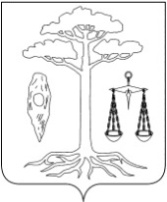 СОВЕТТЕЙКОВСКОГО МУНИЦИПАЛЬНОГО РАЙОНАИВАНОВСКОЙ ОБЛАСТИседьмого созыва Р Е Ш Е Н И Еот 16.12.2020 № 3/8г. ТейковоО бюджете Тейковского муниципального  районана  2021 год и плановый период 2022 и 2023 годов (в ред. решений Совета Тейковского муниципального района от 26.01.2021 № 5/5, от 26.02.2021 № 6/4, от 31.03.2021 № 7/11, от 28.04.2021 № 8/4, от 02.06.2021 № 9/8, от 21.07.2021 № 10/11, от 03.09.2021 №11/5,              от 20.10.2021 № 12/11, от 12.11.2021 № 13/4, от 15.12.2021 № 14/27)В соответствии с Бюджетным кодексом Российской Федерации, Федеральным Законом от  06.10.2003 № 131-ФЗ «Об общих принципах организации местного самоуправления в Российской Федерации», Уставом Тейковского муниципального района, в целях регулирования бюджетных правоотношений Совет Тейковского муниципального  района РЕШИЛ:  1. Утвердить основные характеристики бюджета Тейковского муниципального районаа) на 2021 год:               - общий объем доходов бюджета Тейковского муниципального района в сумме 268843963,39 руб. (в ред. решений Совета Тейковского муниципального района от 26.01.2021 № 5/5, от 26.02.2021 № 6/4, от 28.04.2021 № 8/4, от 02.06.2021 № 9/8, от 21.07.2021 № 10/11, от 03.09.2021 №11/5, от 20.10.2021 № 12/11, от 12.11.2021 № 13/4, от 15.12.2021 № 14/27);              - общий объем расходов бюджета Тейковского муниципального района в сумме  282425062,37 руб. (в ред. решений Совета Тейковского муниципального района от 26.01.2021 № 5/5, от 26.02.2021 № 6/4, от 31.03.2021 № 7/11, от 28.04.2021 № 8/4, от 02.06.2021 № 9/8, от 21.07.2021 № 10/11, от 03.09.2021 №11/5, от 20.10.2021 № 12/11, от 12.11.2021 № 13/4, от 15.12.2021 № 14/27);              - дефицит (профицит) бюджета Тейковского муниципального района в сумме 13581098,98 руб. (в ред. решений Совета Тейковского муниципального района от 26.01.2021 № 5/5, от 26.02.2021 № 6/4, от 31.03.2021 № 7/11, от 02.06.2021 № 9/8, от 21.07.2021 № 10/11, от 03.09.2021 №11/5, от 20.10.2021 № 12/11, от 12.11.2021 № 13/4, от 15.12.2021 № 14/27).б) на 2022 год:               - общий объем доходов бюджета Тейковского муниципального района в сумме 159833799,97 руб. (в ред. решений Совета Тейковского муниципального района от 26.01.2021 № 5/5, от 26.02.2021 № 6/4);              - общий объем расходов бюджета Тейковского муниципального района в сумме  159833799,97 руб. (в ред. решений Совета Тейковского муниципального района от 26.01.2021 № 5/5, от 26.02.2021 № 6/4).              - дефицит (профицит) бюджета Тейковского муниципального района в сумме 0,0 руб. в) на 2023 год:               - общий объем доходов бюджета Тейковского муниципального района в сумме 155952297,31 руб. (в ред. решений Совета Тейковского муниципального района от 26.01.2021 № 5/5, от 26.02.2021 № 6/4);              - общий объем расходов бюджета Тейковского муниципального района в сумме  155952297,31 руб. (в ред. решений Совета Тейковского муниципального района от 26.01.2021 № 5/5, от 26.02.2021 № 6/4).              - дефицит (профицит) бюджета Тейковского муниципального района в сумме 0,0 тыс.руб.   2. Утвердить нормативы распределения доходов между бюджетом Тейковского муниципального района и бюджетами поселений на . и плановый период 2022 и 2023 годов согласно приложению 1 к настоящему Решению.  3. Утвердить   доходы   бюджета Тейковского муниципального района по кодам классификации доходов бюджетов:- на 2021 год  согласно приложению № 2   к настоящему Решению;- на 2022 и 2023 годы согласно приложению № 3 к настоящему Решению.  4. Утвердить в пределах общего объема доходов бюджета Тейковского муниципального района, утвержденного пунктом 1 решения, объем межбюджетных трансфертов получаемых:1) из областного бюджета:- на 2021 год в сумме 214131806,10 руб. (в ред. решения Совета Тейковского муниципального района от 28.04.2021 № 8/4, от 21.07.2021 № 10/11, от 03.09.2021 №11/5, от 20.10.2021 № 12/11, от 12.11.2021 № 13/4, от 15.12.2021 № 14/27);-   на 2022 год в сумме 105420859,97 руб.;- на 2023 год в сумме 100535234,31 руб. (в ред. решений Совета Тейковского муниципального района от 26.01.2021 № 5/5, от 26.02.2021 № 6/4).2) из бюджетов поселений:- на 2021 год в сумме 59100,0 руб. (в ред. решения Совета Тейковского муниципального района от 26.01.2021 № 5/5).5. Утвердить перечень   главных администраторов доходов бюджета Тейковского муниципального района и  закрепляемые  за ними виды (подвиды) доходов бюджета  Тейковского муниципального района   на 2021 год и плановый период 2022 и 2023 годов  согласно приложению  4 к настоящему Решению.6. Утвердить источники  внутреннего финансирования дефицита  бюджета Тейковского муниципального района на 2021 год и плановый период 2022 и 2023 годов согласно приложению 5 к настоящему Решению.7. Утвердить перечень главных администраторов источников внутреннего  финансирования  дефицита бюджета Тейковского муниципального района на 2021 год и плановый период 2022 и 2023 годов   согласно приложению 6 к настоящему Решению. 8. Утвердить распределение бюджетных ассигнований по  целевым статьям (муниципальным программам Тейковского муниципального района и не включенным в муниципальные программы Тейковского муниципального района направлениям деятельности органов местного самоуправления Тейковского муниципального района),  группам видов расходов классификации расходов бюджета Тейковского муниципального района:-  на 2021 год согласно приложению 7  к настоящему Решению;- на плановый период 2022 и 2023 годов согласно приложению 8 к настоящему Решению.          9.Утвердить распределение расходов бюджета Тейковского муниципального района по разделам и подразделам функциональной классификации расходов Российской Федерации:          -  на 2021 год согласно приложению 9  к настоящему Решению;          -  на плановый период  2022 и 2023 годов согласно приложению 10 к настоящему Решению.          10. Утвердить ведомственную структуру расходов бюджета Тейковского муниципального района:          -   на 2021 год согласно приложению 11 к настоящему Решению;          -  на плановый период  2022 и 2023 годов согласно приложению 12 к настоящему Решению.          11. Утвердить в пределах общего  объема расходов бюджета Тейковского муниципального района, утвержденного пунктом 1 настоящего Решения:         1) общий объем  условно утвержденных расходов:         а) на 2022 год в сумме 4214000,0 руб.;         б) на 2023 год в сумме 7181200,00 руб. (в ред. решений Совета Тейковского муниципального района от 26.01.2021 № 5/5, от 26.02.2021 № 6/4).         2) общий объем бюджетных ассигнований, направляемых на исполнение публичных нормативных обязательств:                   а)  на 2021 год в сумме 0 руб.;         б)  на 2022 год в сумме 0 руб.;         в)  на 2023 год в сумме 0 руб.          12. Установить  размер резервного фонда администрации Тейковского муниципального района:           -  на 2021 год в сумме 1040357,98 руб.;           -  на 2022 год в сумме   356318,00 руб.;           -  на 2023 год в сумме   342358,00 руб.           13. Утвердить объем бюджетных ассигнований муниципального дорожного фонда Тейковского муниципального района:           -  на 2021 год в сумме  127081171,84 руб. (в ред. решения Совета Тейковского муниципального района от 26.01.2021 № 5/5);            -  на 2022 год в сумме  12935280,49 руб. (в ред. решения Совета Тейковского муниципального района от 26.01.2021 № 5/5);             -  на 2023 год в сумме  7671480,00 руб. (в ред. решения Совета Тейковского муниципального района от 26.01.2021 № 5/5).14. Установить, что:юридическим лицам, индивидуальным предпринимателям, физическим лицам - производителям товаров, работ, услуг предоставление субсидий из бюджета Тейковского муниципального района осуществляется в порядках, установленных администрацией Тейковского муниципального района, в случаях, если расходы на их предоставление предусмотрены муниципальными программами Тейковского муниципального района;иным некоммерческим организациям, не являющимся государственными (муниципальными) учреждениями, предоставление субсидий из бюджета Тейковского муниципального района осуществляется в порядках определения объема и предоставления указанных субсидий, установленных администрацией Тейковского муниципального района.14.1. Субсидия, источником финансового обеспечения которого являются средства резервного фонда Правительства Ивановской области, предусмотренные на обеспечение непредвиденных расходов, связанных с приобретением топочного мазута в целях организации обеспечения надежного теплоснабжения потребителей на территории Тейковского муниципального района предоставляется муниципальному унитарному предприятию жилищно-коммунального хозяйства Тейковского муниципального района в рамках муниципальной программы ««Обеспечение качественным жильем, услугами жилищно-коммунального хозяйства и улучшение состояния коммунальной инфраструктуры» (в ред. решения Совета Тейковского муниципального района от 15.12.2021 № 14/27).14.2. Субсидия, источником финансового обеспечения которого являются средства резервного фонда Правительства Ивановской области, предусмотренные на приобретение каменного угля в целях организации обеспечения надежного теплоснабжения потребителей на территориях поселений  Тейковского муниципального района предоставляется муниципальному унитарному предприятию жилищно-коммунального хозяйства Тейковского муниципального района в рамках муниципальной программы «Обеспечение качественным жильем, услугами жилищно-коммунального хозяйства и улучшение состояния коммунальной инфраструктуры» (в ред. решения Совета Тейковского муниципального района от 15.12.2021 № 14/27). 15. Утвердить верхний предел муниципального внутреннего долга Тейковского муниципального района:              - на 1 января 2022 года в сумме 0 руб., в том числе  по муниципальным гарантиям Тейковского муниципального района в сумме 0 руб.                - на 1 января 2023 года в сумме 0 руб., в том числе  по муниципальным гарантиям Тейковского муниципального района в сумме 0 руб.                   -  на 1 января 2024 года в сумме 0 руб., в том числе  по муниципальным гарантиям Тейковского муниципального района в сумме 0 руб.               Установить предельный объем муниципального долга Тейковского муниципального района:                 - на 2021 год в сумме 0 руб.;                 - на 2022 год в сумме 0 руб.;                 - на 2023 год в сумме 0 руб.	   Утвердить объем расходов на обслуживание муниципального долга Тейковского муниципального района:                 - на 2021 год в сумме 0 руб.;                 - на 2022 год в сумме 0 руб.;                 - на 2023 год в сумме 0 руб.	16. Утвердить Программу муниципальных внутренних заимствований Тейковского муниципального района на 2021 год и плановый период 2022 и 2023 годов согласно приложению № 13 к настоящему Решению.17. Утвердить Программу муниципальных гарантий Тейковского муниципального района в валюте Российской Федерации на 2021 год и плановый период 2022 и 2023 годов согласно приложению № 14 к настоящему Решению.Установить, что в 2021 году и плановом периоде 2022 и 2023 годов муниципальные гарантии Тейковского муниципального района не предоставляются.Общий объем бюджетных ассигнований на исполнение муниципальных гарантий Тейковского муниципального района по возможным гарантийным случаям:1) на 2021 год – 0,00 руб.;2) на 2022 год – 0,00 руб.;3) на 2023 год – 0,00 руб. (в ред. решения Совета Тейковского муниципального района от 21.07.2021 № 10/11).18. Установить общий объем межбюджетных трансфертов, предоставляемых из бюджета Тейковского муниципального района бюджетам  поселений на 2021 год в сумме 24141427,64 руб. (в ред. решений Совета Тейковского муниципального района от 26.01.2021 № 5/5, от 26.02.2021 № 6/4, от 31.03.2021 № 7/11, от 02.06.2021 № 9/8, от 21.07.2021 № 10/11, от 03.09.2021 №11/5, от 12.11.2021 № 13/4, от 15.12.2021 № 14/27).Утвердить распределение межбюджетных трансфертов бюджетам поселений Тейковского муниципального района на 2021 год согласно приложению № 15.19. Настоящее решение вступает в силу с 1 января 2021 года.  Глава Тейковского                                   Председатель Совета муниципального района		          Тейковского муниципального района		                                                   В.А. Катков                                                       О.В. Гогулина(руб.)Приложение 1Приложение 1Приложение 1Приложение 1к решению Советак решению Советак решению Советак решению СоветаТейковскогоТейковскогомуниципального районамуниципального районамуниципального районамуниципального районаот 16.12.2020 г. № 3/8от 16.12.2020 г. № 3/8от 16.12.2020 г. № 3/8от 16.12.2020 г. № 3/8Нормативы распределения доходов между бюджетом Тейковского муниципального района и бюджетами поселений Нормативы распределения доходов между бюджетом Тейковского муниципального района и бюджетами поселений Нормативы распределения доходов между бюджетом Тейковского муниципального района и бюджетами поселений Нормативы распределения доходов между бюджетом Тейковского муниципального района и бюджетами поселений Нормативы распределения доходов между бюджетом Тейковского муниципального района и бюджетами поселений Нормативы распределения доходов между бюджетом Тейковского муниципального района и бюджетами поселений на 2021 год и плановый период 2022 - 2023 г.г.(в процентах)(в процентах)Код бюджетной классификации доходов бюджетов Российской Федерации Код бюджетной классификации доходов бюджетов Российской Федерации Код бюджетной классификации доходов бюджетов Российской Федерации Наименование доходаБюджет муниципа-льного районаБюджеты поселенийКод бюджетной классификации доходов бюджетов Российской Федерации Код бюджетной классификации доходов бюджетов Российской Федерации Код бюджетной классификации доходов бюджетов Российской Федерации Наименование доходаБюджет муниципа-льного районаБюджеты поселений111234000 1 09 07013 05 0000 110000 1 09 07013 05 0000 110000 1 09 07013 05 0000 110  Налог на рекламу, мобилизуемый на территориях муниципального района1000000 1 09 07033 05 0000 110000 1 09 07033 05 0000 110000 1 09 07033 05 0000 110   Целевые сборы с граждан и предприятий, учреждений, организаций на содержание милиции, на благоустройство территорий, на нужды образования и другие цели, мобилизуемые на территориях муниципальных районов1000000 1 09 07053 05 0000 110000 1 09 07053 05 0000 110000 1 09 07053 05 0000 110Прочие местные налоги и сборы, мобилизуемые на территориях муниципальных районов1000000 1 13 01995 05 0000 130000 1 13 01995 05 0000 130000 1 13 01995 05 0000 130  Прочие доходы от оказания платных услуг (работ) получателями средств бюджетов муниципальных районов1000000 1 17 05050 05 0000 180000 1 17 05050 05 0000 180000 1 17 05050 05 0000 180  Прочие неналоговые доходы бюджетов муниципальных районов1000000 1 17 01050 05 0000 180000 1 17 01050 05 0000 180000 1 17 01050 05 0000 180Невыясненные поступления, зачисляемые в бюджеты муниципальных районов1000Приложение 2Приложение 2Приложение 2к решению Советак решению Советак решению СоветаТейковского Тейковского Тейковского муниципального районамуниципального районамуниципального районаот 16.12.2020 г.  № 3/8от 16.12.2020 г.  № 3/8от 16.12.2020 г.  № 3/8ДОХОДЫДОХОДЫДОХОДЫДОХОДЫ   бюджета Тейковского муниципального района по кодам классификации доходов бюджетов на 2021 год(в ред. решений Совета Тейковского муниципального района от 26.01.2021 № 5/5, от 26.02.2021 № 6/4, от 28.04.2021 № 8/4, от 02.06.2021 № 9/8, от 21.07.2021 № 10/11, от 03.09.2021 № 11/5, от 20.10.2021 № 12/11, от 12.11.2021 № 13/4, от 15.12.2021 № 14/27)   бюджета Тейковского муниципального района по кодам классификации доходов бюджетов на 2021 год(в ред. решений Совета Тейковского муниципального района от 26.01.2021 № 5/5, от 26.02.2021 № 6/4, от 28.04.2021 № 8/4, от 02.06.2021 № 9/8, от 21.07.2021 № 10/11, от 03.09.2021 № 11/5, от 20.10.2021 № 12/11, от 12.11.2021 № 13/4, от 15.12.2021 № 14/27)   бюджета Тейковского муниципального района по кодам классификации доходов бюджетов на 2021 год(в ред. решений Совета Тейковского муниципального района от 26.01.2021 № 5/5, от 26.02.2021 № 6/4, от 28.04.2021 № 8/4, от 02.06.2021 № 9/8, от 21.07.2021 № 10/11, от 03.09.2021 № 11/5, от 20.10.2021 № 12/11, от 12.11.2021 № 13/4, от 15.12.2021 № 14/27)   бюджета Тейковского муниципального района по кодам классификации доходов бюджетов на 2021 год(в ред. решений Совета Тейковского муниципального района от 26.01.2021 № 5/5, от 26.02.2021 № 6/4, от 28.04.2021 № 8/4, от 02.06.2021 № 9/8, от 21.07.2021 № 10/11, от 03.09.2021 № 11/5, от 20.10.2021 № 12/11, от 12.11.2021 № 13/4, от 15.12.2021 № 14/27)(руб.)(руб.)(руб.)од классификации доходов бюджетов Российской Федерацииод классификации доходов бюджетов Российской ФедерацииНаименование показателяУтверждено по бюджету на 2021г.Утверждено по бюджету на 2021г. 000 1000000000 0000 000 000 1000000000 0000 000  НАЛОГОВЫЕ И НЕНАЛОГОВЫЕ ДОХОДЫ55 373 315,9955 373 315,99 000 1010000000 0000 000 000 1010000000 0000 000  НАЛОГИ НА ПРИБЫЛЬ, ДОХОДЫ37 056 000,0037 056 000,00 000 1010200001 0000 110 000 1010200001 0000 110  Налог на доходы физических лиц37 056 000,0037 056 000,00182 1 01 02010 01 0000 110182 1 01 02010 01 0000 110  Налог на доходы физических лиц с доходов, источником которых является налоговый агент, за исключением доходов, в отношении которых исчисление и уплата налога осуществляются в соответствии со статьями 227, 227.1 и 228 Налогового кодекса Российской Федерации36 805 000,0036 805 000,00182 1 01 02020 01 0000 110182 1 01 02020 01 0000 110  Налог на доходы физических лиц с доходов, полученных от осуществления деятельности физическими лицами, зарегистрированными в качестве индивидуальных предпринимателей, нотариусов, занимающихся частной практикой, адвокатов, учредивших адвокатские кабинеты, и других лиц, занимающихся частной практикой в соответствии со статьей 227 Налогового кодекса Российской Федерации93 500,0093 500,00182 1 01 02030 01 0000 110182 1 01 02030 01 0000 110  Налог на доходы физических лиц с доходов, полученных физическими лицами в соответствии со статьей 228 Налогового кодекса Российской Федерации107 500,00107 500,00182 1 01 02040 01 0000 110182 1 01 02040 01 0000 110  Налог на доходы физических лиц в виде фиксированных авансовых платежей с доходов, полученных физическими лицами, являющимися иностранными гражданами, осуществляющими трудовую деятельность по найму на основании патента в соответствии со статьей 227.1 Налогового кодекса Российской Федерации50 000,0050 000,00000 1030000000 0000 000000 1030000000 0000 000  НАЛОГИ НА ТОВАРЫ (РАБОТЫ, УСЛУГИ), РЕАЛИЗУЕМЫЕ НА ТЕРРИТОРИИ РОССИЙСКОЙ ФЕДЕРАЦИИ7 094 060,007 094 060,00000 1 03 02000 01 0000 110000 1 03 02000 01 0000 110  Акцизы по подакцизным товарам (продукции), производимым на территории Российской Федерации7 094 060,007 094 060,00000 1 03 02230 01 0000 110000 1 03 02230 01 0000 110Доходы от уплаты акцизов на дизельное топливо, подлежащие распределению между бюджетами субъектов Российской Федерации и местными бюджетами с учетом установленных дифференцированных нормативов отчислений в местные бюджеты3 257 340,003 257 340,00100 1 03 02231 01 0000 110100 1 03 02231 01 0000 110  Доходы от уплаты акцизов на дизельное топливо, подлежащие распределению между бюджетами субъектов Российской Федерации и местными бюджетами с учетом установленных дифференцированных нормативов отчислений в местные бюджеты (по нормативам, установленным Федеральным законом о федеральном бюджете в целях формирования дорожных фондов субъектов Российской Федерации)3 257 340,003 257 340,00100 1 03 02231 01 0000 110100 1 03 02231 01 0000 110  Доходы от уплаты акцизов на дизельное топливо, подлежащие распределению между бюджетами субъектов Российской Федерации и местными бюджетами с учетом установленных дифференцированных нормативов отчислений в местные бюджеты (по нормативам, установленным Федеральным законом о федеральном бюджете в целях формирования дорожных фондов субъектов Российской Федерации)3 257 340,003 257 340,00000 1 03 02240 01 0000 110000 1 03 02240 01 0000 110Доходы от уплаты акцизов на моторные масла для дизельных и (или) карбюраторных (инжекторных) двигателей, подлежащие распределению между бюджетами субъектов Российской Федерации и местными бюджетами с учетом установленных дифференцированных нормативов отчислений в местные бюджеты18 560,0018 560,00100 1 03 02241 01 0000 110100 1 03 02241 01 0000 110  Доходы от уплаты акцизов на моторные масла для дизельных и (или) карбюраторных (инжекторных) двигателей, подлежащие распределению между бюджетами субъектов Российской Федерации и местными бюджетами с учетом установленных дифференцированных нормативов отчислений в местные бюджеты (по нормативам, установленным Федеральным законом о федеральном бюджете в целях формирования дорожных фондов субъектов Российской Федерации)18 560,0018 560,00000 1 03 02250 01 0000 110000 1 03 02250 01 0000 110Доходы от уплаты акцизов на автомобильный бензин, подлежащие распределению между бюджетами субъектов Российской Федерации и местными бюджетами с учетом установленных дифференцированных нормативов отчислений в местные бюджеты4 284 840,004 284 840,00100 1 03 02251 01 0000 110100 1 03 02251 01 0000 110  Доходы от уплаты акцизов на автомобильный бензин, подлежащие распределению между бюджетами субъектов Российской Федерации и местными бюджетами с учетом установленных дифференцированных нормативов отчислений в местные бюджеты (по нормативам, установленным Федеральным законом о федеральном бюджете в целях формирования дорожных фондов субъектов Российской Федерации)4 284 840,004 284 840,00100 1 03 02251 01 0000 110100 1 03 02251 01 0000 110  Доходы от уплаты акцизов на автомобильный бензин, подлежащие распределению между бюджетами субъектов Российской Федерации и местными бюджетами с учетом установленных дифференцированных нормативов отчислений в местные бюджеты (по нормативам, установленным Федеральным законом о федеральном бюджете в целях формирования дорожных фондов субъектов Российской Федерации)4 284 840,004 284 840,00000 1 03 02260 01 0000 110000 1 03 02260 01 0000 110Доходы от уплаты акцизов на прямогонный бензин, подлежащие распределению между бюджетами субъектов Российской Федерации и местными бюджетами с учетом установленных дифференцированных нормативов отчислений в местные бюджеты-466 680,00-466 680,00100 1 03 02261 01 0000 110100 1 03 02261 01 0000 110  Доходы от уплаты акцизов на прямогонный бензин, подлежащие распределению между бюджетами субъектов Российской Федерации и местными бюджетами с учетом установленных дифференцированных нормативов отчислений в местные бюджеты (по нормативам, установленным Федеральным законом о федеральном бюджете в целях формирования дорожных фондов субъектов Российской Федерации)-466 680,00-466 680,00 000 1050000000 0000 000 000 1050000000 0000 000  НАЛОГИ НА СОВОКУПНЫЙ ДОХОД1 992 001,411 992 001,41000 1 05 01000 00 0000 110000 1 05 01000 00 0000 110Налог, взимаемый в связи с применением упрощенной системы налогообложения470 001,41470 001,41000 1 05 01010 01 0000 110000 1 05 01010 01 0000 110Налог, взимаемый с налогоплательщиков, выбравших в качестве объекта налогообложения доходы470 001,41470 001,41000 1 05 01011 01 0000 110000 1 05 01011 01 0000 110Налог, взимаемый с налогоплательщиков, выбравших в качестве объекта налогообложения доходы228 716,07228 716,07182 1 05 01011 01 0000 110182 1 05 01011 01 0000 110Налог, взимаемый с налогоплательщиков, выбравших в качестве объекта налогообложения доходы228 716,07228 716,07000 1 05 01021 01 0000 110000 1 05 01021 01 0000 110Налог, взимаемый с налогоплательщиков, выбравших в качестве объекта налогообложения доходы, уменьшенные на величину расходов (в том числе минимальный налог, зачисляемый в бюджеты субъектов Российской Федерации)241 283,93241 283,93182 1 05 01021 01 0000 110182 1 05 01021 01 0000 110Налог, взимаемый с налогоплательщиков, выбравших в качестве объекта налогообложения доходы, уменьшенные на величину расходов (в том числе минимальный налог, зачисляемый в бюджеты субъектов Российской Федерации)241 283,93241 283,93000 1 05 01022 01 0000 110000 1 05 01022 01 0000 110Налог, взимаемый с налогоплательщиков, выбравших в качестве объекта налогообложения доходы, уменьшенные на величину расходов (за налоговые периоды, истекшие до 1 января 2011 года)0,010,01182 1 05 01022 01 0000 110182 1 05 01022 01 0000 110Налог, взимаемый с налогоплательщиков, выбравших в качестве объекта налогообложения доходы, уменьшенные на величину расходов (за налоговые периоды, истекшие до 1 января 2011 года)0,010,01000 1 05 01050 01 0000 110000 1 05 01050 01 0000 110Минимальный налог, зачисляемый в бюджеты субъектов Российской Федерации (за налоговые периоды, истекшие до 1 января 2016 года)1,401,40182 1 05 01050 01 0000 110182 1 05 01050 01 0000 110Минимальный налог, зачисляемый в бюджеты субъектов Российской Федерации (за налоговые периоды, истекшие до 1 января 2016 года)1,401,40000 1 05 02000 02 0000 110000 1 05 02000 02 0000 110  Единый налог на вмененный доход для отдельных видов деятельности460 000,00460 000,00182 1 05 02010 02 0000 110182 1 05 02010 02 0000 110  Единый налог на вмененный доход для отдельных видов деятельности460 000,00460 000,00000 1 05 03000 01 0000 110000 1 05 03000 01 0000 110  Единый сельскохозяйственный налог362 000,00362 000,00182 1 05 03010 01 0000 110182 1 05 03010 01 0000 110  Единый сельскохозяйственный налог362 000,00362 000,00000 1 05 04000 02 0000 110000 1 05 04000 02 0000 110  Налог, взимаемый в связи с применением патентной системы налогообложения700 000,00700 000,00182 1 05 04020 02 0000 110182 1 05 04020 02 0000 110  Налог, взимаемый в связи с применением патентной системы налогообложения, зачисляемый в бюджеты муниципальных районов 700 000,00700 000,00 000 1070000000 0000 000 000 1070000000 0000 000  НАЛОГИ, СБОРЫ И РЕГУЛЯРНЫЕ ПЛАТЕЖИ ЗА ПОЛЬЗОВАНИЕ ПРИРОДНЫМИ РЕСУРСАМИ600 000,00600 000,00 000 1070100001 0000 110 000 1070100001 0000 110  Налог на добычу полезных ископаемых600 000,00600 000,00182 1070102001 0000 110182 1070102001 0000 110  Налог на добычу общераспространенных полезных ископаемых600 000,00600 000,00000 1080000000 0000 000000 1080000000 0000 000ГОСУДАРСТВЕННАЯ ПОШЛИНА100 000,00100 000,00000 1080300001 0000 110000 1080300001 0000 110Государственная пошлина по делам, рассматриваемым в судах общей юрисдикции, мировыми судьями100 000,00100 000,00182 1080301001 0000 110182 1080301001 0000 110Государственная пошлина по делам, рассматриваемым в судах общей юрисдикции, мировыми судьями (за исключением Верховного Суда Российской Федерации)100 000,00100 000,00 000 1110000000 0000 000 000 1110000000 0000 000  ДОХОДЫ ОТ ИСПОЛЬЗОВАНИЯ ИМУЩЕСТВА, НАХОДЯЩЕГОСЯ В ГОСУДАРСТВЕННОЙ И МУНИЦИПАЛЬНОЙ СОБСТВЕННОСТИ3 767 407,443 767 407,44040 1 11 03000 00 0000 120040 1 11 03000 00 0000 120Проценты, полученные от предоставления бюджетных кредитов внутри страны 3 148,443 148,44040 1 11 03050 05 0000 120040 1 11 03050 05 0000 120Проценты, полученные от предоставления бюджетных кредитов внутри страны за счет средств бюджетов муниципальных районов 3 148,443 148,44000 1 11 05000 00 0000 120000 1 11 05000 00 0000 120  Доходы, получаемые в виде арендной либо иной платы за передачу в возмездное пользование государственного и муниципального имущества (за исключением имущества бюджетных и автономных учреждений, а также имущества государственных и муниципальных унитарных предприятий, в том числе казенных)3 764 259,003 764 259,00 000 1110501000 0000 120 000 1110501000 0000 120  Доходы, получаемые в виде арендной платы за земельные участки, государственная собственность на которые не разграничена, а также средства от продажи права на заключение договоров аренды указанных земельных участков3 466 629,003 466 629,00040 1110501305 0000 120040 1110501305 0000 120  Доходы, получаемые в виде арендной платы за земельные участки, государственная собственность на которые не разграничена и которые расположены в границах сельских поселений и межселенных территорий муниципальных районов, а также средства от продажи права на заключение договоров аренды указанных земельных участков3 173 223,003 173 223,00040 1110501313 0000 120040 1110501313 0000 120  Доходы, получаемые в виде арендной платы за земельные участки, государственная собственность на которые не разграничена и которые расположены в границах городских поселений, а также средства от продажи права на заключение договоров аренды указанных земельных участков293 406,00293 406,00000 1 11 05030 00 0000 120000 1 11 05030 00 0000 120  Доходы от сдачи в аренду имущества, находящегося в оперативном управлении органов государственной власти, органов местного самоуправления, государственных внебюджетных фондов и созданных ими учреждений (за исключением имущества бюджетных и автономных учреждений)297 630,00297 630,00040 1 11 05035 05 0000 120040 1 11 05035 05 0000 120  Доходы от сдачи в аренду имущества, находящегося в оперативном управлении органов управления муниципальных районов и созданных ими учреждений (за исключением имущества муниципальных бюджетных и автономных учреждений)297 630,00297 630,00 000 1120000000 0000 000 000 1120000000 0000 000  ПЛАТЕЖИ ПРИ ПОЛЬЗОВАНИИ ПРИРОДНЫМИ РЕСУРСАМИ689 400,00689 400,00 000 1120100001 0000 120 000 1120100001 0000 120  Плата за негативное воздействие на окружающую среду689 400,00689 400,00048 1120101001 0000 120048 1120101001 0000 120  Плата за выбросы загрязняющих веществ в атмосферный воздух стационарными объектами7 800,007 800,00048 1120103001 0000 120048 1120103001 0000 120  Плата за сбросы загрязняющих веществ в водные объекты700,00700,00048 1120104101 0000 120048 1120104101 0000 120  Плата за размещение отходов производства 346 100,00346 100,00048 1120104201 6000 120048 1120104201 6000 120  Плата за размещение твердых коммунальных отходов 334 800,00334 800,00 000 1130000000 0000 000 000 1130000000 0000 000  ДОХОДЫ ОТ ОКАЗАНИЯ ПЛАТНЫХ УСЛУГ И КОМПЕНСАЦИИ ЗАТРАТ ГОСУДАРСТВА1 805 940,001 805 940,00 000 1130100000 0000 130 000 1130100000 0000 130  Доходы от оказания платных услуг (работ)1 805 940,001 805 940,00 000 1130199000 0000 130 000 1130199000 0000 130  Прочие доходы от оказания платных услуг (работ)1 805 940,001 805 940,00040 1130199505 0000 130040 1130199505 0000 130  Прочие доходы от оказания платных услуг (работ) получателями средств бюджетов муниципальных районов27 720,0027 720,00042 1130199505 0000 130042 1130199505 0000 130  Прочие доходы от оказания платных услуг (работ) получателями средств бюджетов муниципальных районов1 778 220,001 778 220,00 000 1140000000 0000 000 000 1140000000 0000 000  ДОХОДЫ ОТ ПРОДАЖИ МАТЕРИАЛЬНЫХ И НЕМАТЕРИАЛЬНЫХ АКТИВОВ2 244 290,782 244 290,78040 1 14 02050 05 0000 410040 1 14 02050 05 0000 410Доходы от реализации имущества, находящегося в собственности муниципальных районов (за исключением движимого имущества муниципальных бюджетных и автономных учреждений, а также имущества муниципальных унитарных предприятий, в том числе казенных), в части реализации основных средств по указанному имуществу146 200,00146 200,00040 1 14 02053 05 0000 410040 1 14 02053 05 0000 410Доходы от реализации иного имущества, находящегося в собственности муниципальных районов (за исключением движимого имущества муниципальных бюджетных и автономных учреждений, а также имущества муниципальных унитарных предприятий, в том числе казенных), в части реализации основных средств по указанному имуществу146 200,00146 200,00040 1 14 02000 00 0000 440040 1 14 02000 00 0000 440Доходы от реализации имущества, находящегося в государственной и муниципальной собственности (за исключением движимого имущества бюджетных и автономных учреждений, а также имущества государственных и муниципальных унитарных предприятий, в т.ч. казенных)84 290,7884 290,78040 1 14 02050 05 0000 440040 1 14 02050 05 0000 440Доходы от реализации имущества, находящегося в собственности муниципальных районов (за исключением имущества муниципальных бюджетных и автономных учреждений, а также имущества муниципальных унитарных предприятий, в т.ч. казенных), в части реализации материальных запасов по казанному имуществу 84 290,7884 290,78040 1 14 02053 05 0000 440040 1 14 02053 05 0000 440Доходы от реализации иного имущества, находящегося в собственности муниципальных районов (за исключением имущества муниципальных бюджетных и автономных учреждений, а также имущества муниципальных унитарных предприятий, в т.ч. казенных), в части реализации материальных запасов по указанному имуществу84 290,7884 290,78000 1 14 06000 00 0000 430000 1 14 06000 00 0000 430  Доходы от продажи земельных участков, находящихся в государственной и муниципальной собственности2 013 800,002 013 800,00000 1 14 06010 00 0000 430000 1 14 06010 00 0000 430  Доходы от продажи земельных участков, государственная собственность на которые не разграничена2 013 800,002 013 800,00040 1 14 06013 05 0000 430040 1 14 06013 05 0000 430  Доходы от продажи земельных участков, государственная собственность на которые не разграничена и которые расположены в границах сельских поселений и межселенных территорий муниципальных районов1 864 200,001 864 200,00040 1 14 06013 13 0000 430040 1 14 06013 13 0000 430  Доходы от продажи земельных участков, государственная собственность на которые не разграничена и которые расположены в границах городских поселений149 600,00149 600,00 000 1160000000 0000 000 000 1160000000 0000 000  ШТРАФЫ, САНКЦИИ, ВОЗМЕЩЕНИЕ УЩЕРБА7 165,997 165,99023 1160105301 0000 140023 1160105301 0000 140Административные штрафы, установленные главой 5 Кодекса Российской Федерации об административных правонарушениях, за административные правонарушения, посягающие на права граждан, налагаемые мировыми судьями, комиссиями по делам несовершеннолетних и защите их прав1 907,001 907,00023 1160106301 0000 140023 1160106301 0000 140Административные штрафы, установленные главой 6 Кодекса Российской Федерации об административных правонарушениях, за административные правонарушения, посягающие на здоровье, санитарно-эпидемиологическое благополучие населения и общественную нравственность, налагаемые мировыми судьями, комиссиями по делам несовершеннолетних и защите их прав846,00846,00023 1160107301 0000 140023 1160107301 0000 140Административные штрафы, установленные главой 7 Кодекса Российской Федерации об административных правонарушениях, за административные правонарушения в области охраны собственности, налагаемые мировыми судьями, комиссиями по делам несовершеннолетних и защите их прав1 999,991 999,99023 1160120301 0000 140023 1160120301 0000 140Административные штрафы, установленные главой 20 Кодекса Российской Федерации об административных правонарушениях, за административные правонарушения, посягающие на общественный порядок и общественную безопасность, налагаемые мировыми судьями, комиссиями по делам несовершеннолетних и защите их прав1 747,001 747,00023 1160112301 0000 140023 1160112301 0000 140Административные штрафы, установленные главой 12 Кодекса Российской Федерации об административных правонарушениях, за административные правонарушения в области дорожного движения, налагаемые мировыми судьями, комиссиями по делам несовершеннолетних и защите их прав666,00666,00 000 1170000000 0000 000 000 1170000000 0000 000  ПРОЧИЕ НЕНАЛОГОВЫЕ ДОХОДЫ17 050,3717 050,37040 1170105005 0000 180040 1170105005 0000 180Невыясненные поступления, зачисляемые в бюджеты муниципальных районов 0,000,00 000 1170500000 0000 180 000 1170500000 0000 180  Прочие неналоговые доходы17 050,3717 050,37040 1170505005 0000 180040 1170505005 0000 180  Прочие неналоговые доходы бюджетов муниципальных районов17 050,3717 050,37 000 2000000000 0000 000 000 2000000000 0000 000  БЕЗВОЗМЕЗДНЫЕ ПОСТУПЛЕНИЯ213 470 647,40213 470 647,40 000 2020000000 0000 000 000 2020000000 0000 000  БЕЗВОЗМЕЗДНЫЕ ПОСТУПЛЕНИЯ ОТ ДРУГИХ БЮДЖЕТОВ БЮДЖЕТНОЙ СИСТЕМЫ РОССИЙСКОЙ ФЕДЕРАЦИИ214 190 906,10214 190 906,10 000 2021000000 0000 150 000 2021000000 0000 150  Дотации бюджетам бюджетной системы Российской Федерации 99 906 551,0099 906 551,00 000 2021500100 0000 150 000 2021500100 0000 150  Дотации на выравнивание бюджетной обеспеченности99 906 551,0099 906 551,00040 2021500105 0000 150040 2021500105 0000 150  Дотации бюджетам муниципальных районов на выравнивание  бюджетной обеспеченности88 137 100,0088 137 100,00000 2021500200 0000 150000 2021500200 0000 150Дотации бюджетам на поддержку мер по обеспечению сбалансированности бюджетов11 769 451,0011 769 451,00040 2021500205 0000 150040 2021500205 0000 150Дотации бюджетам муниципальных районов на поддержку мер по обеспечению сбалансированности бюджетов11 769 451,0011 769 451,00 000 2022000000 0000 150 000 2022000000 0000 150  Субсидии бюджетам бюджетной системы Российской Федерации (межбюджетные субсидии)29 132 895,3829 132 895,38000 2022516900 0000 150000 2022516900 0000 150Субсидии бюджетам на создание (обновление) материально-технической базы для реализации основных и дополнительных общеобразовательных программ цифрового и гуманитарного профилей в общеобразовательных организациях, расположенных в сельской местности и малых городах0,000,00040 2022516905 0000 150040 2022516905 0000 150Субсидии бюджетам муниципальных районов на создание (обновление) материально-технической базы для реализации основных и дополнительных общеобразовательных программ цифрового и гуманитарного профилей в общеобразовательных организациях, расположенных в сельской местности и малых городах0,000,00000 2022021600 0000 150000 2022021600 0000 150Субсидии бюджетам на осуществление дорожной деятельности в отношении автомобильных дорог общего пользования, а также капитального ремонта и ремонта дворовых территорий многоквартирных домов, проездов к дворовым территориям многоквартирных домов населенных пунктов5 206 128,425 206 128,42040 2022021605 0000 150040 2022021605 0000 150Субсидии бюджетам муниципальных районов на осуществление дорожной деятельности в отношении автомобильных дорог общего пользования, а также капитального ремонта и ремонта дворовых территорий многоквартирных домов, проездов к дворовым территориям многоквартирных домов населенных пунктов5 206 128,425 206 128,42000 2022516900 0000 150000 2022516900 0000 150Субсидии бюджетам на создание и обеспечение функционирования центров образования естественно-научной и технологической направленностей в общеобразовательных организациях, расположенных в сельской местности и малых городах1 568 735,361 568 735,36040 2022516905 0000 150040 2022516905 0000 150Субсидии бюджетам муниципальных районов на создание и обеспечение функционирования центров образования естественно-научной и технологической направленностей в общеобразовательных организациях, расположенных в сельской местности и малых городах1 568 735,361 568 735,36000 2022521000 0000 150000 2022521000 0000 150Субсидии бюджетам на обеспечение образовательных организаций материально-технической базы для внедрения цифровой образовательной среды 1 899 552,391 899 552,39040 2022521005 0000 150040 2022521005 0000 150Субсидии бюджетам муниципальных районов на обеспечение образовательных организаций материально-технической базы для внедрения цифровой образовательной среды 1 899 552,391 899 552,39000 2022530400 0000 150000 2022530400 0000 150Субсидии бюджетам на организацию бесплатного горячего питания обучающихся, получающих начальное общее образование в государственных и муниципальных образовательных организациях3 828 004,403 828 004,40040 2022530405 0000 150040 2022530405 0000 150Субсидии бюджетам муниципальных районов на организацию бесплатного горячего питания обучающихся, получающих начальное общее образование в государственных и муниципальных образовательных организациях3 828 004,403 828 004,40000 2022551900 0000 150000 2022551900 0000 150Субсидии бюджетам на поддержку отрасли культуры28 366,0028 366,00040 2022551905 0000 150040 2022551905 0000 150Субсидии бюджетам муниципальных районов на поддержку отрасли культуры 28 366,0028 366,00040 2022757600 0000 150040 2022757600 0000 150Субсидии бюджетам на софинансирование капитальных вложений в объекты государственной (муниципальной) собственности в рамках обеспечения комплексного развития сельских территорий9 406 561,779 406 561,77040 2022757605 0000 150040 2022757605 0000 150Субсидии бюджетам муниципальных районов на софинансирование капитальных вложений в объекты государственной (муниципальной) собственности в рамках обеспечения комплексного развития сельских территорий9 406 561,779 406 561,77 000 2022999900 0000 150 000 2022999900 0000 150  Прочие субсидии7 195 547,047 195 547,04040 2022999905 0000 150040 2022999905 0000 150  Прочие субсидии бюджетам муниципальных районов7 195 547,047 195 547,04 000 2023000000 0000 150 000 2023000000 0000 150  Субвенции бюджетам бюджетной системы Российской Федерации71 721 841,8771 721 841,87000 202 3002400 0000 150000 202 3002400 0000 150  Субвенции местным бюджетам на выполнение передаваемых полномочий субъектов Российской Федерации1 284 683,071 284 683,07040 202 3002405 0000 150040 202 3002405 0000 150  Субвенции бюджетам муниципальных районов на выполнение передаваемых полномочий субъектов Российской Федерации1 284 683,071 284 683,07000 2 02 35082 00 0000 150000 2 02 35082 00 0000 150  Субвенции бюджетам муниципальных образований на предоставление жилых помещений детям-сиротам и детям, оставшимся без попечения родителей, лицам из их числа по договорам найма специализированных жилых помещений0,000,00040 2 02 35082 05 0000 150040 2 02 35082 05 0000 150  Субвенции бюджетам муниципальных районов на предоставление жилых помещений детям-сиротам и детям, оставшимся без попечения родителей, лицам из их числа по договорам найма специализированных жилых помещений0,000,00000 2 02 35120 00 0000 150000 2 02 35120 00 0000 150  Субвенции бюджетам на осуществление полномочий по составлению (изменению) списков кандидатов в присяжные заседатели федеральных судов общей юрисдикции в Российской Федерации0,000,00040 2 02 35120 05 0000 150040 2 02 35120 05 0000 150Субвенции бюджетам муниципальных районов на осуществление полномочий по составлению (изменению) списков кандидатов в присяжные заседатели федеральных судов общей юрисдикции в Российской Федерации0,000,00000 2 02 35469 00 0000 150000 2 02 35469 00 0000 150Субвенции бюджетам на проведение Всероссийской переписи населения 2020 года158 116,00158 116,00040 2 02 35469 05 0000 150040 2 02 35469 05 0000 150Субвенции бюджетам муниципальных районов на проведение Всероссийской переписи населения 2020 года158 116,00158 116,00000 2 02 39999 00 0000 150000 2 02 39999 00 0000 150  Прочие субвенции70 279 042,8070 279 042,80040 2 02 39999 05 0000 150040 2 02 39999 05 0000 150  Прочие субвенции бюджетам муниципальных районов70 279 042,08070 279 042,080 000 2024000000 0000 150 000 2024000000 0000 150  Иные межбюджетные трансферты13 429 617,8513 429 617,85 000 2024001400 0000 150 000 2024001400 0000 150  Межбюджетные трансферты, передаваемые бюджетам муниципальных образований на осуществление части полномочий по решению вопросов местного значения в соответствии с заключенными соглашениями59 100,0059 100,00040 2024001405 0000 150040 2024001405 0000 150  Межбюджетные трансферты, передаваемые бюджетам муниципальных районов из бюджетов поселений на осуществление части полномочий по решению вопросов местного значения в соответствии с заключенными соглашениями59 100,0059 100,00000 2024530300 0000 150000 2024530300 0000 150Межбюджетные трансферты бюджетам на ежемесячное денежное вознаграждение за классное руководство педагогическим работникам государственных и муниципальных общеобразовательных организаций4 140 360,004 140 360,00040 2 02 45303 05 0000 150040 2 02 45303 05 0000 150Межбюджетные трансферты бюджетам муниципальных районов  на ежемесячное денежное вознаграждение за классное руководство педагогическим работникам государственных и муниципальных общеобразовательных  организаций 4 140 360,004 140 360,00000 2 02 49999 05 0000 150000 2 02 49999 05 0000 150Прочие межбюджетные трансферты, передаваемые бюджетам9 230 157,859 230 157,85040 2 02 49999 05 0000 150040 2 02 49999 05 0000 150Прочие межбюджетные трансферты, передаваемые бюджетам муниципальных районов9 230 157,859 230 157,85000 2 18 00000 00 0000 000000 2 18 00000 00 0000 000ДОХОДЫ БЮДЖЕТОВ БЮДЖЕТНОЙ СИСТЕМЫ РОССИЙСКОЙ ФЕДЕРАЦИИ ОТ ВОЗВРАТА ОСТАТКОВ СУБСИДИЙ, СУБВЕНЦИЙ И ИНЫХ МЕЖБЮДЖЕТНЫХ ТРАНСФЕРТОВ, ИМЕЮЩИХ ЦЕЛЕВОЕ НАЗНАЧЕНИЕ, ПРОШЛЫХ ЛЕТ19 771,4019 771,40000 2180000005 0000 150000 2180000005 0000 150Доходы бюджетов муниципальных районов от возврата бюджетами бюджетной системы Российской Федерации остатков субсидий, субвенций и иных межбюджетных трансфертов, имеющих целевое назначение, прошлых лет, а также от возврата организациями остатков субсидий прошлых лет19 771,4019 771,40040 2186001005 0000 150040 2186001005 0000 150Доходы бюджетов муниципальных районов от возврата прочих остатков субсидий, субвенций и иных межбюджетных трансфертов, имеющих целевое назначение, прошлых лет из бюджетов поселений19 771,4019 771,40000 2 19 00000 00 0000 000000 2 19 00000 00 0000 000  ВОЗВРАТ ОСТАТКОВ СУБСИДИЙ, СУБВЕНЦИЙ И ИНЫХ МЕЖБЮДЖЕТНЫХ ТРАНСФЕРТОВ, ИМЕЮЩИХ ЦЕЛЕВОЕ НАЗНАЧЕНИЕ, ПРОШЛЫХ ЛЕТ-740 030,10-740 030,10000 2 19 00000 05 0000 150000 2 19 00000 05 0000 150  Возврат остатков субсидий, субвенций и иных межбюджетных трансфертов, имеющих целевое назначение, прошлых лет из бюджетов муниципальных районов-740 030,10-740 030,10040 2 19 60010 05 0000 150040 2 19 60010 05 0000 150  Возврат прочих остатков субсидий, субвенций и иных межбюджетных трансфертов, имеющих целевое назначение, прошлых лет из бюджетов муниципальных районов-740 030,10-740 030,10Итого доходов268 843 963,39268 843 963,39Приложение 3Приложение 3Приложение 3Приложение 3Приложение 3Приложение 3к решению Советак решению Советак решению Советак решению Советак решению Советак решению СоветаТейковского Тейковского Тейковского Тейковского Тейковского Тейковского муниципального районамуниципального районамуниципального районамуниципального районамуниципального районамуниципального районаот 16.12.2020 г. № 3/8от 16.12.2020 г. № 3/8от 16.12.2020 г. № 3/8от 16.12.2020 г. № 3/8от 16.12.2020 г. № 3/8от 16.12.2020 г. № 3/8ДОХОДЫ   бюджета Тейковского муниципального района по кодам классификации доходов бюджетов на плановый период 2022 - 2023 годов (в ред. решения Совета Тейковского муниципального района от 26.01.2021 № 5/5)ДОХОДЫ   бюджета Тейковского муниципального района по кодам классификации доходов бюджетов на плановый период 2022 - 2023 годов (в ред. решения Совета Тейковского муниципального района от 26.01.2021 № 5/5)ДОХОДЫ   бюджета Тейковского муниципального района по кодам классификации доходов бюджетов на плановый период 2022 - 2023 годов (в ред. решения Совета Тейковского муниципального района от 26.01.2021 № 5/5)ДОХОДЫ   бюджета Тейковского муниципального района по кодам классификации доходов бюджетов на плановый период 2022 - 2023 годов (в ред. решения Совета Тейковского муниципального района от 26.01.2021 № 5/5)ДОХОДЫ   бюджета Тейковского муниципального района по кодам классификации доходов бюджетов на плановый период 2022 - 2023 годов (в ред. решения Совета Тейковского муниципального района от 26.01.2021 № 5/5)ДОХОДЫ   бюджета Тейковского муниципального района по кодам классификации доходов бюджетов на плановый период 2022 - 2023 годов (в ред. решения Совета Тейковского муниципального района от 26.01.2021 № 5/5)(руб.)(руб.)(руб.)(руб.)(Код классификации доходов бюджетов Российской ФедерацииНаименование показателяПлановый периодПлановый периодПлановый периодПлановый периодПлановый периодПлановый период(Код классификации доходов бюджетов Российской ФедерацииНаименование показателя2022 год2022 год2023 год2023 год2023 год2023 год 000 1000000000 0000 000  НАЛОГОВЫЕ И НЕНАЛОГОВЫЕ ДОХОДЫ54 412 940,0054 412 940,0055 417 063,0055 417 063,0055 417 063,0055 417 063,00 000 1010000000 0000 000  НАЛОГИ НА ПРИБЫЛЬ, ДОХОДЫ37 623 500,0037 623 500,0038 376 000,0038 376 000,0038 376 000,0038 376 000,00 000 1010200001 0000 110  Налог на доходы физических лиц37 623 500,0037 623 500,0038 376 000,0038 376 000,0038 376 000,0038 376 000,00182 1 01 02010 01 0000 110  Налог на доходы физических лиц с доходов, источником которых является налоговый агент, за исключением доходов, в отношении которых исчисление и уплата налога осуществляются в соответствии со статьями 227, 227.1 и 228 Налогового кодекса Российской Федерации35 590 000,0035 590 000,0036 240 000,0036 240 000,0036 240 000,0036 240 000,00182 1 01 02020 01 0000 110  Налог на доходы физических лиц с доходов, полученных от осуществления деятельности физическими лицами, зарегистрированными в качестве индивидуальных предпринимателей, нотариусов, занимающихся частной практикой, адвокатов, учредивших адвокатские кабинеты, и других лиц, занимающихся частной практикой в соответствии со статьей 227 Налогового кодекса Российской Федерации1 881 000,001 881 000,001 946 000,001 946 000,001 946 000,001 946 000,00182 1 01 02030 01 0000 110  Налог на доходы физических лиц с доходов, полученных физическими лицами в соответствии со статьей 228 Налогового кодекса Российской Федерации120 000,00120 000,00152 500,00152 500,00152 500,00152 500,00182 1 01 02040 01 0000 110  Налог на доходы физических лиц в виде фиксированных авансовых платежей с доходов, полученных физическими лицами, являющимися иностранными гражданами, осуществляющими трудовую деятельность по найму на основании патента в соответствии со статьей 227.1 Налогового кодекса Российской Федерации32 500,0032 500,0037 500,0037 500,0037 500,0037 500,00000 1030000000 0000 000  НАЛОГИ НА ТОВАРЫ (РАБОТЫ, УСЛУГИ), РЕАЛИЗУЕМЫЕ НА ТЕРРИТОРИИ РОССИЙСКОЙ ФЕДЕРАЦИИ7 411 490,007 411 490,007 671 480,007 671 480,007 671 480,007 671 480,00000 1 03 02000 01 0000 110  Акцизы по подакцизным товарам (продукции), производимым на территории Российской Федерации7 411 490,007 411 490,007 671 480,007 671 480,007 671 480,007 671 480,00000 1 03 02230 01 0000 110Доходы от уплаты акцизов на дизельное топливо, подлежащие распределению между бюджетами субъектов Российской Федерации и местными бюджетами с учетом установленных дифференцированных нормативов отчислений в местные бюджеты3 407 200,003 407 200,003 551 760,003 551 760,003 551 760,003 551 760,00100 1 03 02231 01 0000 110  Доходы от уплаты акцизов на дизельное топливо, подлежащие распределению между бюджетами субъектов Российской Федерации и местными бюджетами с учетом установленных дифференцированных нормативов отчислений в местные бюджеты (по нормативам, установленным Федеральным законом о федеральном бюджете в целях формирования дорожных фондов субъектов Российской Федерации)3 407 200,003 407 200,003 551 760,003 551 760,003 551 760,003 551 760,00100 1 03 02231 01 0000 110  Доходы от уплаты акцизов на дизельное топливо, подлежащие распределению между бюджетами субъектов Российской Федерации и местными бюджетами с учетом установленных дифференцированных нормативов отчислений в местные бюджеты (по нормативам, установленным Федеральным законом о федеральном бюджете в целях формирования дорожных фондов субъектов Российской Федерации)3 407 200,003 407 200,003 551 760,003 551 760,003 551 760,003 551 760,00000 1 03 02240 01 0000 110Доходы от уплаты акцизов на моторные масла для дизельных и (или) карбюраторных (инжекторных) двигателей, подлежащие распределению между бюджетами субъектов Российской Федерации и местными бюджетами с учетом установленных дифференцированных нормативов отчислений в местные бюджеты19 230,0019 230,0019 840,0019 840,0019 840,0019 840,00100 1 03 02241 01 0000 110  Доходы от уплаты акцизов на моторные масла для дизельных и (или) карбюраторных (инжекторных) двигателей, подлежащие распределению между бюджетами субъектов Российской Федерации и местными бюджетами с учетом установленных дифференцированных нормативов отчислений в местные бюджеты (по нормативам, установленным Федеральным законом о федеральном бюджете в целях формирования дорожных фондов субъектов Российской Федерации)19 230,0019 230,0019 840,0019 840,0019 840,0019 840,00000 1 03 02250 01 0000 110Доходы от уплаты акцизов на автомобильный бензин, подлежащие распределению между бюджетами субъектов Российской Федерации и местными бюджетами с учетом установленных дифференцированных нормативов отчислений в местные бюджеты4 470 420,004 470 420,004 645 160,004 645 160,004 645 160,004 645 160,00100 1 03 02251 01 0000 110  Доходы от уплаты акцизов на автомобильный бензин, подлежащие распределению между бюджетами субъектов Российской Федерации и местными бюджетами с учетом установленных дифференцированных нормативов отчислений в местные бюджеты (по нормативам, установленным Федеральным законом о федеральном бюджете в целях формирования дорожных фондов субъектов Российской Федерации)4 470 420,004 470 420,004 645 160,004 645 160,004 645 160,004 645 160,00000 1 03 02260 01 0000 110Доходы от уплаты акцизов на прямогонный бензин, подлежащие распределению между бюджетами субъектов Российской Федерации и местными бюджетами с учетом установленных дифференцированных нормативов отчислений в местные бюджеты-485 360,00-485 360,00-545 280,00-545 280,00-545 280,00-545 280,00100 1 03 02261 01 0000 110  Доходы от уплаты акцизов на прямогонный бензин, подлежащие распределению между бюджетами субъектов Российской Федерации и местными бюджетами с учетом установленных дифференцированных нормативов отчислений в местные бюджеты (по нормативам, установленным Федеральным законом о федеральном бюджете в целях формирования дорожных фондов субъектов Российской Федерации)-485 360,00-485 360,00-545 280,00-545 280,00-545 280,00-545 280,00 000 1050000000 0000 000  НАЛОГИ НА СОВОКУПНЫЙ ДОХОД520 000,00520 000,00605 000,00605 000,00605 000,00605 000,00000 1 05 03000 01 0000 110  Единый сельскохозяйственный налог320 000,00320 000,00355 000,00355 000,00355 000,00355 000,00182 1 05 03010 01 0000 110  Единый сельскохозяйственный налог320 000,00320 000,00355 000,00355 000,00355 000,00355 000,00000 1 05 04000 02 0000 110  Налог, взимаемый в связи с применением патентной системы налогообложения200 000,00200 000,00250 000,00250 000,00250 000,00250 000,00182 1 05 04020 02 0000 110  Налог, взимаемый в связи с применением патентной системы налогообложения, зачисляемый в бюджеты муниципальных районов 200 000,00200 000,00250 000,00250 000,00250 000,00250 000,00 000 1070000000 0000 000  НАЛОГИ, СБОРЫ И РЕГУЛЯРНЫЕ ПЛАТЕЖИ ЗА ПОЛЬЗОВАНИЕ ПРИРОДНЫМИ РЕСУРСАМИ950 000,00950 000,00950 000,00950 000,00950 000,00950 000,00 000 1070100001 0000 110  Налог на добычу полезных ископаемых950 000,00950 000,00950 000,00950 000,00950 000,00950 000,00182 1070102001 0000 110  Налог на добычу общераспространенных полезных ископаемых950 000,00950 000,00950 000,00950 000,00950 000,00950 000,00000 1080000000 0000 000ГОСУДАРСТВЕННАЯ ПОШЛИНА13 000,0013 000,0013 000,0013 000,0013 000,0013 000,00000 1080300001 0000 110Государственная пошлина по делам, рассматриваемым в судах общей юрисдикции, мировыми судьями13 000,0013 000,0013 000,0013 000,0013 000,0013 000,00182 1080301001 0000 110Государственная пошлина по делам, рассматриваемым в судах общей юрисдикции, мировыми судьями (за исключением Верховного Суда Российской Федерации)13 000,0013 000,0013 000,0013 000,0013 000,0013 000,00 000 1110000000 0000 000  ДОХОДЫ ОТ ИСПОЛЬЗОВАНИЯ ИМУЩЕСТВА, НАХОДЯЩЕГОСЯ В ГОСУДАРСТВЕННОЙ И МУНИЦИПАЛЬНОЙ СОБСТВЕННОСТИ2 809 630,002 809 630,002 770 363,002 770 363,002 770 363,002 770 363,00000 1 11 05000 00 0000 120  Доходы, получаемые в виде арендной либо иной платы за передачу в возмездное пользование государственного и муниципального имущества (за исключением имущества бюджетных и автономных учреждений, а также имущества государственных и муниципальных унитарных предприятий, в том числе казенных)2 809 630,002 809 630,002 770 363,002 770 363,002 770 363,002 770 363,00 000 1110501000 0000 120  Доходы, получаемые в виде арендной платы за земельные участки, государственная собственность на которые не разграничена, а также средства от продажи права на заключение договоров аренды указанных земельных участков2 655 190,002 655 190,002 615 923,002 615 923,002 615 923,002 615 923,00040 1110501305 0000 120  Доходы, получаемые в виде арендной платы за земельные участки, государственная собственность на которые не разграничена и которые расположены в границах сельских поселений и межселенных территорий муниципальных районов, а также средства от продажи права на заключение договоров аренды указанных земельных участков2 426 836,002 426 836,002 411 118,002 411 118,002 411 118,002 411 118,00040 1110501313 0000 120  Доходы, получаемые в виде арендной платы за земельные участки, государственная собственность на которые не разграничена и которые расположены в границах городских поселений, а также средства от продажи права на заключение договоров аренды указанных земельных участков228 354,00228 354,00204 805,00204 805,00204 805,00204 805,00000 1 11 05030 00 0000 120  Доходы от сдачи в аренду имущества, находящегося в оперативном управлении органов государственной власти, органов местного самоуправления, государственных внебюджетных фондов и созданных ими учреждений (за исключением имущества бюджетных и автономных учреждений)154 440,00154 440,00154 440,00154 440,00154 440,00154 440,00040 1 11 05035 05 0000 120  Доходы от сдачи в аренду имущества, находящегося в оперативном управлении органов управления муниципальных районов и созданных ими учреждений (за исключением имущества муниципальных бюджетных и автономных учреждений)154 440,00154 440,00154 440,00154 440,00154 440,00154 440,00 000 1120000000 0000 000  ПЛАТЕЖИ ПРИ ПОЛЬЗОВАНИИ ПРИРОДНЫМИ РЕСУРСАМИ717 000,00717 000,00745 700,00745 700,00745 700,00745 700,00 000 1120100001 0000 120  Плата за негативное воздействие на окружающую среду717 000,00717 000,00745 700,00745 700,00745 700,00745 700,00048 1120101001 0000 120  Плата за выбросы загрязняющих веществ в атмосферный воздух стационарными объектами8 100,008 100,008 400,008 400,008 400,008 400,00048 1120103001 0000 120  Плата за сбросы загрязняющих веществ в водные объекты800,00800,00800,00800,00800,00800,00048 1120104101 0000 120  Плата за размещение отходов производства 359 900,00359 900,00374 300,00374 300,00374 300,00374 300,00048 1120104201 6000 120  Плата за размещение твердых коммунальных отходов 348 200,00348 200,00362 200,00362 200,00362 200,00362 200,00 000 1130000000 0000 000  ДОХОДЫ ОТ ОКАЗАНИЯ ПЛАТНЫХ УСЛУГ И КОМПЕНСАЦИИ ЗАТРАТ ГОСУДАРСТВА2 257 220,002 257 220,002 257 220,002 257 220,002 257 220,002 257 220,00 000 1130100000 0000 130  Доходы от оказания платных услуг (работ)2 257 220,002 257 220,002 257 220,002 257 220,002 257 220,002 257 220,00 000 1130199000 0000 130  Прочие доходы от оказания платных услуг (работ)2 257 220,002 257 220,002 257 220,002 257 220,002 257 220,002 257 220,00040 1130199505 0000 130  Прочие доходы от оказания платных услуг (работ) получателями средств бюджетов муниципальных районов15 000,0015 000,0015 000,0015 000,0015 000,0015 000,00042 1130199505 0000 130  Прочие доходы от оказания платных услуг (работ) получателями средств бюджетов муниципальных районов2 242 220,002 242 220,002 242 220,002 242 220,002 242 220,002 242 220,00 000 1140000000 0000 000  ДОХОДЫ ОТ ПРОДАЖИ МАТЕРИАЛЬНЫХ И НЕМАТЕРИАЛЬНЫХ АКТИВОВ1 869 800,001 869 800,001 780 600,001 780 600,001 780 600,001 780 600,00000 1 14 06000 00 0000 430  Доходы от продажи земельных участков, находящихся в государственной и муниципальной собственности1 869 800,001 869 800,001 780 600,001 780 600,001 780 600,001 780 600,00000 1 14 06010 00 0000 430  Доходы от продажи земельных участков, государственная собственность на которые не разграничена1 869 800,001 869 800,001 780 600,001 780 600,001 780 600,001 780 600,00040 1 14 06013 05 0000 430  Доходы от продажи земельных участков, государственная собственность на которые не разграничена и которые расположены в границах сельских поселений и межселенных территорий муниципальных районов1 778 400,001 778 400,001 680 400,001 680 400,001 680 400,001 680 400,00040 1 14 06013 13 0000 430  Доходы от продажи земельных участков, государственная собственность на которые не разграничена и которые расположены в границах городских поселений91 400,0091 400,00100 200,00100 200,00100 200,00100 200,00 000 1160000000 0000 000  ШТРАФЫ, САНКЦИИ, ВОЗМЕЩЕНИЕ УЩЕРБА5 500,005 500,005 500,005 500,005 500,005 500,00023 1160105301 0000 140Административные штрафы, установленные главой 5 Кодекса Российской Федерации об административных правонарушениях, за административные правонарушения, посягающие на права граждан, налагаемые мировыми судьями, комиссиями по делам несовершеннолетних и защите их прав1 907,001 907,001 907,001 907,001 907,001 907,00023 1160106301 0000 140Административные штрафы, установленные главой 6 Кодекса Российской Федерации об административных правонарушениях, за административные правонарушения, посягающие на здоровье, санитарно-эпидемиологическое благополучие населения и общественную нравственность, налагаемые мировыми судьями, комиссиями по делам несовершеннолетних и защите их прав846,00846,00846,00846,00846,00846,00023 1160107301 0000 140Административные штрафы, установленные главой 7 Кодекса Российской Федерации об административных правонарушениях, за административные правонарушения в области охраны собственности, налагаемые мировыми судьями, комиссиями по делам несовершеннолетних и защите их прав334,00334,00334,00334,00334,00334,00023 1160120301 0000 140Административные штрафы, установленные главой 20 Кодекса Российской Федерации об административных правонарушениях, за административные правонарушения, посягающие на общественный порядок и общественную безопасность, налагаемые мировыми судьями, комиссиями по делам несовершеннолетних и защите их прав1 747,001 747,001 747,001 747,001 747,001 747,00023 1160112301 0000 140Административные штрафы, установленные главой 12 Кодекса Российской Федерации об административных правонарушениях, за административные правонарушения в области дорожного движения, налагаемые мировыми судьями, комиссиями по делам несовершеннолетних и защите их прав666,00666,00666,00666,00666,00666,00 000 1170000000 0000 000  ПРОЧИЕ НЕНАЛОГОВЫЕ ДОХОДЫ235 800,00235 800,00242 200,00242 200,00242 200,00242 200,00 000 1170500000 0000 180  Прочие неналоговые доходы235 800,00235 800,00242 200,00242 200,00242 200,00242 200,00040 1170505005 0000 180  Прочие неналоговые доходы бюджетов муниципальных районов235 800,00235 800,00242 200,00242 200,00242 200,00242 200,00 000 2000000000 0000 000БЕЗВОЗМЕЗДНЫЕ ПОСТУПЛЕНИЯ (в ред. решения Совета Тейковского муниципального района от 26.02.2021 № 6/4)105 420 859,97105 420 859,97100 535 234,31100 535 234,31100 535 234,31100 535 234,31 000 2020000000 0000 000  БЕЗВОЗМЕЗДНЫЕ ПОСТУПЛЕНИЯ ОТ ДРУГИХ БЮДЖЕТОВ БЮДЖЕТНОЙ СИСТЕМЫ РОССИЙСКОЙ ФЕДЕРАЦИИ (в ред. решения Совета Тейковского муниципального района от 26.02.2021 № 6/4)105 420 859,97105 420 859,97100 535 234,31100 535 234,31100 535 234,31100 535 234,31 000 2021000000 0000 150  Дотации бюджетам бюджетной системы Российской Федерации 76 041 900,0076 041 900,0073 695 700,0073 695 700,0073 695 700,0073 695 700,00 000 2021500100 0000 150  Дотации на выравнивание бюджетной обеспеченности76 041 900,0076 041 900,0073 695 700,0073 695 700,0073 695 700,0073 695 700,00040 2021500105 0000 150  Дотации бюджетам муниципальных районов на выравнивание  бюджетной обеспеченности76 041 900,0076 041 900,0073 695 700,0073 695 700,0073 695 700,0073 695 700,00 000 2022000000 0000 150  Субсидии бюджетам бюджетной системы Российской Федерации (межбюджетные субсидии) (в ред. решения Совета Тейковского муниципального района от 26.02.2021 № 6/4)12 898 997,8012 898 997,8010 370 000,9010 370 000,9010 370 000,9010 370 000,90000 2022021600 0000 150Субсидии бюджетам на осуществление дорожной деятельности в отношении автомобильных дорог общего пользования, а также капитального ремонта и ремонта дворовых территорий многоквартирных домов, проездов к дворовым территориям многоквартирных домов населенных пунктов5 523 790,495 523 790,490,000,000,000,00040 2022021605 0000 150Субсидии бюджетам муниципальных районов на осуществление дорожной деятельности в отношении автомобильных дорог общего пользования, а также капитального ремонта и ремонта дворовых территорий многоквартирных домов, проездов к дворовым территориям многоквартирных домов населенных пунктов5 523 790,495 523 790,49000 2022516900 0000 150Субсидии бюджетам на создание и обеспечение функционирования центров образования естественно-научной и технологической направленностей в общеобразовательных организациях, расположенных в сельской местности и малых городах (в ред. решения Совета Тейковского муниципального района от 26.02.2021 № 6/4)1 568 745,801 568 745,803 137 011,803 137 011,803 137 011,803 137 011,80040 2022516905 0000 150Субсидии бюджетам муниципальных районов на создание и обеспечение функционирования центров образования естественно-научной и технологической направленностей в общеобразовательных организациях, расположенных в сельской местности и малых городах  (в ред. решения Совета Тейковского муниципального района от 26.02.2021 № 6/4)1 568 745,801 568 745,803 137 011,803 137 011,803 137 011,803 137 011,80000 2022521000 0000 150Субсидии бюджетам на обеспечение образовательных организаций материально-технической базы для внедрения цифровой образовательной среды (в ред. решения Совета Тейковского муниципального района от 26.02.2021 № 6/4)1 584 407,411 584 407,413 127 352,403 127 352,403 127 352,403 127 352,40040 2022521005 0000 150Субсидии бюджетам муниципальных районов на обеспечение образовательных организаций материально-технической базы для внедрения цифровой образовательной среды (в ред. решения Совета Тейковского муниципального района от 26.02.2021 № 6/4)1 584 407,411 584 407,413 127 352,403 127 352,403 127 352,403 127 352,40000 2022530400 0000 150Субсидии бюджетам на организацию бесплатного горячего питания обучающихся, получающих начальное общее образование в государственных и муниципальных образовательных организациях3 942 544,103 942 544,103 826 126,703 826 126,703 826 126,703 826 126,70040 2022530405 0000 150Субсидии бюджетам муниципальных районов на организацию бесплатного горячего питания обучающихся, получающих начальное общее образование в государственных и муниципальных образовательных организациях3 942 544,103 942 544,103 826 126,703 826 126,703 826 126,703 826 126,70 000 2022999900 0000 150  Прочие субсидии279 510,00279 510,00279 510,00279 510,00279 510,00279 510,00040 2022999905 0000 150  Прочие субсидии бюджетам муниципальных районов279 510,00279 510,00279 510,00279 510,00279 510,00279 510,00 000 2023000000 0000 150  Субвенции бюджетам бюджетной системы Российской Федерации12 339 602,1712 339 602,1712 329 173,4112 329 173,4112 329 173,4112 329 173,41000 202 3002400 0000 150  Субвенции местным бюджетам на выполнение передаваемых полномочий субъектов Российской Федерации1 144 315,181 144 315,181 144 315,181 144 315,181 144 315,181 144 315,18040 202 3002405 0000 150  Субвенции бюджетам муниципальных районов на выполнение передаваемых полномочий субъектов Российской Федерации1 144 315,181 144 315,181 144 315,181 144 315,181 144 315,181 144 315,18000 2 02 35082 00 0000 150  Субвенции бюджетам муниципальных образований на предоставление жилых помещений детям-сиротам и детям, оставшимся без попечения родителей, лицам из их числа по договорам найма специализированных жилых помещений2 760 199,202 760 199,202 760 199,202 760 199,202 760 199,202 760 199,20040 2 02 35082 05 0000 150  Субвенции бюджетам муниципальных районов на предоставление жилых помещений детям-сиротам и детям, оставшимся без попечения родителей, лицам из их числа по договорам найма специализированных жилых помещений2 760 199,202 760 199,202 760 199,202 760 199,202 760 199,202 760 199,20000 2 02 35120 00 0000 150  Субвенции бюджетам на осуществление полномочий по составлению (изменению) списков кандидатов в присяжные заседатели федеральных судов общей юрисдикции в Российской Федерации11 030,7911 030,79602,03602,03602,03602,03040 2 02 35120 05 0000 150  Субвенции бюджетам муниципальных районов на осуществление полномочий по составлению (изменению) списков кандидатов в присяжные заседатели федеральных судов общей юрисдикции в Российской Федерации11 030,7911 030,79602,03602,03602,03602,03000 2 02 39999 00 0000 150  Прочие субвенции8 424 057,008 424 057,008 424 057,008 424 057,008 424 057,008 424 057,00040 2 02 39999 05 0000 150  Прочие субвенции бюджетам муниципальных районов8 424 057,008 424 057,008 424 057,008 424 057,008 424 057,008 424 057,00 000 2024000000 0000 150  Иные межбюджетные трансферты4 140 360,004 140 360,004 140 360,004 140 360,004 140 360,004 140 360,00 000 2024001400 0000 150  Межбюджетные трансферты, передаваемые бюджетам муниципальных образований на осуществление части полномочий по решению вопросов местного значения в соответствии с заключенными соглашениями0,000,000,000,000,000,00040 2024001405 0000 150  Межбюджетные трансферты, передаваемые бюджетам муниципальных районов из бюджетов поселений на осуществление части полномочий по решению вопросов местного значения в соответствии с заключенными соглашениями000 2024530300 0000 150Межбюджетные трансферты бюджетам на ежемесячное денежное вознаграждение за классное руководство педагогическим работникам государственных и муниципальных общеобразовательных организаций4 140 360,004 140 360,004 140 360,004 140 360,004 140 360,004 140 360,00040 2 02 45303 05 0000 150Межбюджетные трансферты бюджетам муниципальных районов  на ежемесячное денежное вознаграждение за классное руководство педагогическим работникам государственных и муниципальных общеобразовательных  организаций 4 140 360,004 140 360,004 140 360,004 140 360,004 140 360,004 140 360,00  Итого доходов (в ред. решения Совета Тейковского муниципального района от 26.02.2021 № 6/4)159 833 799,97159 833 799,97155 952 297,31155 952 297,31155 952 297,31155 952 297,31Приложение 4Приложение 4Приложение 4Приложение 4Приложение 4Приложение 4к решению Советак решению Советак решению Советак решению Советак решению Советак решению СоветаТейковскогоТейковскогоТейковскогоТейковскогоТейковскогоТейковскогомуниципального районамуниципального районамуниципального районамуниципального районамуниципального районамуниципального районаот 16.12.2020 г. № 3/8от 16.12.2020 г. № 3/8от 16.12.2020 г. № 3/8от 16.12.2020 г. № 3/8от 16.12.2020 г. № 3/8от 16.12.2020 г. № 3/8Перечень   главных администраторов доходов бюджета Тейковского муниципального района и  закрепляемые  за ними виды (подвиды) доходов бюджета  Тейковского муниципального района  на 2021 год и плановый период 2022 - 2023 г.г.(в ред. решений Совета Тейковского муниципального района от 26.01.2021 № 5/5, от 26.02.2021 № 6/4, от 31.03.2021 № 7/11, от 12.11.2021 № 13/4, от 15.12.2021 № 14/27)Перечень   главных администраторов доходов бюджета Тейковского муниципального района и  закрепляемые  за ними виды (подвиды) доходов бюджета  Тейковского муниципального района  на 2021 год и плановый период 2022 - 2023 г.г.(в ред. решений Совета Тейковского муниципального района от 26.01.2021 № 5/5, от 26.02.2021 № 6/4, от 31.03.2021 № 7/11, от 12.11.2021 № 13/4, от 15.12.2021 № 14/27)Перечень   главных администраторов доходов бюджета Тейковского муниципального района и  закрепляемые  за ними виды (подвиды) доходов бюджета  Тейковского муниципального района  на 2021 год и плановый период 2022 - 2023 г.г.(в ред. решений Совета Тейковского муниципального района от 26.01.2021 № 5/5, от 26.02.2021 № 6/4, от 31.03.2021 № 7/11, от 12.11.2021 № 13/4, от 15.12.2021 № 14/27)Перечень   главных администраторов доходов бюджета Тейковского муниципального района и  закрепляемые  за ними виды (подвиды) доходов бюджета  Тейковского муниципального района  на 2021 год и плановый период 2022 - 2023 г.г.(в ред. решений Совета Тейковского муниципального района от 26.01.2021 № 5/5, от 26.02.2021 № 6/4, от 31.03.2021 № 7/11, от 12.11.2021 № 13/4, от 15.12.2021 № 14/27)Перечень   главных администраторов доходов бюджета Тейковского муниципального района и  закрепляемые  за ними виды (подвиды) доходов бюджета  Тейковского муниципального района  на 2021 год и плановый период 2022 - 2023 г.г.(в ред. решений Совета Тейковского муниципального района от 26.01.2021 № 5/5, от 26.02.2021 № 6/4, от 31.03.2021 № 7/11, от 12.11.2021 № 13/4, от 15.12.2021 № 14/27)Перечень   главных администраторов доходов бюджета Тейковского муниципального района и  закрепляемые  за ними виды (подвиды) доходов бюджета  Тейковского муниципального района  на 2021 год и плановый период 2022 - 2023 г.г.(в ред. решений Совета Тейковского муниципального района от 26.01.2021 № 5/5, от 26.02.2021 № 6/4, от 31.03.2021 № 7/11, от 12.11.2021 № 13/4, от 15.12.2021 № 14/27)Перечень   главных администраторов доходов бюджета Тейковского муниципального района и  закрепляемые  за ними виды (подвиды) доходов бюджета  Тейковского муниципального района  на 2021 год и плановый период 2022 - 2023 г.г.(в ред. решений Совета Тейковского муниципального района от 26.01.2021 № 5/5, от 26.02.2021 № 6/4, от 31.03.2021 № 7/11, от 12.11.2021 № 13/4, от 15.12.2021 № 14/27)Перечень   главных администраторов доходов бюджета Тейковского муниципального района и  закрепляемые  за ними виды (подвиды) доходов бюджета  Тейковского муниципального района  на 2021 год и плановый период 2022 - 2023 г.г.(в ред. решений Совета Тейковского муниципального района от 26.01.2021 № 5/5, от 26.02.2021 № 6/4, от 31.03.2021 № 7/11, от 12.11.2021 № 13/4, от 15.12.2021 № 14/27)Приложение 5Приложение 5Приложение 5Приложение 5к решению Совета к решению Совета к решению Совета к решению Совета к решению Совета к решению Совета к решению Совета ТейковскогоТейковскогоТейковскогоТейковскогомуниципального районамуниципального районамуниципального районамуниципального районаот 16.12.2020 г. № 3/8 от 16.12.2020 г. № 3/8 от 16.12.2020 г. № 3/8 от 16.12.2020 г. № 3/8 Источники внутреннего финансирования дефицитабюджета Тейковского муниципального района на 2021 год                                             Источники внутреннего финансирования дефицитабюджета Тейковского муниципального района на 2021 год                                             Источники внутреннего финансирования дефицитабюджета Тейковского муниципального района на 2021 год                                             Источники внутреннего финансирования дефицитабюджета Тейковского муниципального района на 2021 год                                             Источники внутреннего финансирования дефицитабюджета Тейковского муниципального района на 2021 год                                             Источники внутреннего финансирования дефицитабюджета Тейковского муниципального района на 2021 год                                             Источники внутреннего финансирования дефицитабюджета Тейковского муниципального района на 2021 год                                             Источники внутреннего финансирования дефицитабюджета Тейковского муниципального района на 2021 год                                             Источники внутреннего финансирования дефицитабюджета Тейковского муниципального района на 2021 год                                             Источники внутреннего финансирования дефицитабюджета Тейковского муниципального района на 2021 год                                             Источники внутреннего финансирования дефицитабюджета Тейковского муниципального района на 2021 год                                             Источники внутреннего финансирования дефицитабюджета Тейковского муниципального района на 2021 год                                             Источники внутреннего финансирования дефицитабюджета Тейковского муниципального района на 2021 год                                             Источники внутреннего финансирования дефицитабюджета Тейковского муниципального района на 2021 год                                             и плановый период 2022 - 2023 г.г.(в ред. решений Совета Тейковского муниципального района от 26.01.2021 № 5/5, от 26.02.2021 № 6/4, от 31.03.2021 № 7/11, от 28.04.2021 № 8/4, от 02.06.2021 № 9/8, от 21.07.2021 № 10/11, от 03.09.2021 № 11/5, от 20.10.2021 № 12/11, от 12.11.2021 № 13/4, от 15.12.2021 № 14/27)и плановый период 2022 - 2023 г.г.(в ред. решений Совета Тейковского муниципального района от 26.01.2021 № 5/5, от 26.02.2021 № 6/4, от 31.03.2021 № 7/11, от 28.04.2021 № 8/4, от 02.06.2021 № 9/8, от 21.07.2021 № 10/11, от 03.09.2021 № 11/5, от 20.10.2021 № 12/11, от 12.11.2021 № 13/4, от 15.12.2021 № 14/27)и плановый период 2022 - 2023 г.г.(в ред. решений Совета Тейковского муниципального района от 26.01.2021 № 5/5, от 26.02.2021 № 6/4, от 31.03.2021 № 7/11, от 28.04.2021 № 8/4, от 02.06.2021 № 9/8, от 21.07.2021 № 10/11, от 03.09.2021 № 11/5, от 20.10.2021 № 12/11, от 12.11.2021 № 13/4, от 15.12.2021 № 14/27)и плановый период 2022 - 2023 г.г.(в ред. решений Совета Тейковского муниципального района от 26.01.2021 № 5/5, от 26.02.2021 № 6/4, от 31.03.2021 № 7/11, от 28.04.2021 № 8/4, от 02.06.2021 № 9/8, от 21.07.2021 № 10/11, от 03.09.2021 № 11/5, от 20.10.2021 № 12/11, от 12.11.2021 № 13/4, от 15.12.2021 № 14/27)и плановый период 2022 - 2023 г.г.(в ред. решений Совета Тейковского муниципального района от 26.01.2021 № 5/5, от 26.02.2021 № 6/4, от 31.03.2021 № 7/11, от 28.04.2021 № 8/4, от 02.06.2021 № 9/8, от 21.07.2021 № 10/11, от 03.09.2021 № 11/5, от 20.10.2021 № 12/11, от 12.11.2021 № 13/4, от 15.12.2021 № 14/27)и плановый период 2022 - 2023 г.г.(в ред. решений Совета Тейковского муниципального района от 26.01.2021 № 5/5, от 26.02.2021 № 6/4, от 31.03.2021 № 7/11, от 28.04.2021 № 8/4, от 02.06.2021 № 9/8, от 21.07.2021 № 10/11, от 03.09.2021 № 11/5, от 20.10.2021 № 12/11, от 12.11.2021 № 13/4, от 15.12.2021 № 14/27)и плановый период 2022 - 2023 г.г.(в ред. решений Совета Тейковского муниципального района от 26.01.2021 № 5/5, от 26.02.2021 № 6/4, от 31.03.2021 № 7/11, от 28.04.2021 № 8/4, от 02.06.2021 № 9/8, от 21.07.2021 № 10/11, от 03.09.2021 № 11/5, от 20.10.2021 № 12/11, от 12.11.2021 № 13/4, от 15.12.2021 № 14/27)           (руб.)           (руб.)           (руб.)           (руб.)           (руб.)           (руб.)           (руб.)Приложение 6к решению СоветаТейковскогомуниципального районаот 16.12.2020 г. № 3/8Перечень главных администраторов источников внутреннего финансированияПеречень главных администраторов источников внутреннего финансированияПеречень главных администраторов источников внутреннего финансированияПеречень главных администраторов источников внутреннего финансированияПеречень главных администраторов источников внутреннего финансирования дефицита бюджета  Тейковского муниципального района на 2021 год  дефицита бюджета  Тейковского муниципального района на 2021 год  дефицита бюджета  Тейковского муниципального района на 2021 год  дефицита бюджета  Тейковского муниципального района на 2021 год  дефицита бюджета  Тейковского муниципального района на 2021 год и плановый период 2022 - 2023 г.г.(в ред. решения Совета Тейковского муниципального района от 12.11.2021 № 13/4)и плановый период 2022 - 2023 г.г.(в ред. решения Совета Тейковского муниципального района от 12.11.2021 № 13/4)и плановый период 2022 - 2023 г.г.(в ред. решения Совета Тейковского муниципального района от 12.11.2021 № 13/4)и плановый период 2022 - 2023 г.г.(в ред. решения Совета Тейковского муниципального района от 12.11.2021 № 13/4)и плановый период 2022 - 2023 г.г.(в ред. решения Совета Тейковского муниципального района от 12.11.2021 № 13/4)Код классификации источников финансирования дефицитов бюджетов Код классификации источников финансирования дефицитов бюджетов Код классификации источников финансирования дефицитов бюджетов Наименование главного администратора источников внутреннего финансирования дефицита бюджета Тейковского муниципального районаНаименование главного администратора источников внутреннего финансирования дефицита бюджета Тейковского муниципального районаНаименование главного администратора источников внутреннего финансирования дефицита бюджета Тейковского муниципального районаглавного администратора источников внутреннего финансирования дефицита бюджета Тейковского муниципального районакода источников финансирования дефицитов бюджетов бюджета Тейковского муниципального районакода источников финансирования дефицитов бюджетов бюджета Тейковского муниципального районаНаименование главного администратора источников внутреннего финансирования дефицита бюджета Тейковского муниципального районаНаименование главного администратора источников внутреннего финансирования дефицита бюджета Тейковского муниципального районаНаименование главного администратора источников внутреннего финансирования дефицита бюджета Тейковского муниципального района040Финансовый отдел администрации Тейковского муниципального района Финансовый отдел администрации Тейковского муниципального района Финансовый отдел администрации Тейковского муниципального района 04001 05 02 01 05 0000 51001 05 02 01 05 0000 510Увеличение прочих остатков денежных средств бюджетов муниципальных районовУвеличение прочих остатков денежных средств бюджетов муниципальных районовУвеличение прочих остатков денежных средств бюджетов муниципальных районов04001 05 02 01 05 0000 61001 05 02 01 05 0000 610Уменьшение прочих остатков денежных средств бюджетов муниципальных районовУменьшение прочих остатков денежных средств бюджетов муниципальных районовУменьшение прочих остатков денежных средств бюджетов муниципальных районов040 01 06 05 02 05 0000 540 01 06 05 02 05 0000 540Предоставление бюджетных кредитов другим бюджетам  бюджетной системы Российской Федерации из бюджетов муниципальных районов в валюте Российской ФедерацииПредоставление бюджетных кредитов другим бюджетам  бюджетной системы Российской Федерации из бюджетов муниципальных районов в валюте Российской ФедерацииПредоставление бюджетных кредитов другим бюджетам  бюджетной системы Российской Федерации из бюджетов муниципальных районов в валюте Российской Федерации04001 06 05 02 05 0000 64001 06 05 02 05 0000 640Возврат бюджетных кредитов, предоставленных  другим бюджетам бюджетной системы Российской Федерации в бюджеты муниципальных районов в валюте Российской ФедерацииВозврат бюджетных кредитов, предоставленных  другим бюджетам бюджетной системы Российской Федерации в бюджеты муниципальных районов в валюте Российской ФедерацииВозврат бюджетных кредитов, предоставленных  другим бюджетам бюджетной системы Российской Федерации в бюджеты муниципальных районов в валюте Российской ФедерацииПриложение 7Приложение 7Приложение 7Приложение 7Приложение 7Приложение 7Приложение 7к решению Советак решению Советак решению Советак решению Советак решению Советак решению Советак решению СоветаТейковскогоТейковскогоТейковскогоТейковскогоТейковскогомуниципального районамуниципального районамуниципального районамуниципального районамуниципального районаот 16.12.2020 г. № 3/8от 16.12.2020 г. № 3/8от 16.12.2020 г. № 3/8от 16.12.2020 г. № 3/8от 16.12.2020 г. № 3/8от 16.12.2020 г. № 3/8от 16.12.2020 г. № 3/8Распределение бюджетных ассигнований по целевым статьям Распределение бюджетных ассигнований по целевым статьям Распределение бюджетных ассигнований по целевым статьям Распределение бюджетных ассигнований по целевым статьям Распределение бюджетных ассигнований по целевым статьям Распределение бюджетных ассигнований по целевым статьям Распределение бюджетных ассигнований по целевым статьям (муниципальным программам Тейковского муниципального района и (муниципальным программам Тейковского муниципального района и (муниципальным программам Тейковского муниципального района и (муниципальным программам Тейковского муниципального района и (муниципальным программам Тейковского муниципального района и (муниципальным программам Тейковского муниципального района и (муниципальным программам Тейковского муниципального района и не включенным в муниципальные программы Тейковского муниципальногоне включенным в муниципальные программы Тейковского муниципальногоне включенным в муниципальные программы Тейковского муниципальногоне включенным в муниципальные программы Тейковского муниципальногоне включенным в муниципальные программы Тейковского муниципальногоне включенным в муниципальные программы Тейковского муниципальногоне включенным в муниципальные программы Тейковского муниципальногорайона направлениям деятельности органов местного самоуправления Тейковского муниципального района), группам видов расходов классификации расходов бюджета Тейковского муниципального района на 2021 год(в ред. решений Совета Тейковского муниципального района от 26.01.2021 № 5/5, от 26.02.2021 № 6/4, от 31.03.2021 № 7/11, от 28.04.2021 № 8/4, от 02.06.2021 № 9/8, от 21.07.2021 № 10/11, от 03.09.2021 № 11/5,от 20.10.2021 № 12/11, от 12.11.2021 № 13/4, от 15.12.2021 № 14/27)района направлениям деятельности органов местного самоуправления Тейковского муниципального района), группам видов расходов классификации расходов бюджета Тейковского муниципального района на 2021 год(в ред. решений Совета Тейковского муниципального района от 26.01.2021 № 5/5, от 26.02.2021 № 6/4, от 31.03.2021 № 7/11, от 28.04.2021 № 8/4, от 02.06.2021 № 9/8, от 21.07.2021 № 10/11, от 03.09.2021 № 11/5,от 20.10.2021 № 12/11, от 12.11.2021 № 13/4, от 15.12.2021 № 14/27)района направлениям деятельности органов местного самоуправления Тейковского муниципального района), группам видов расходов классификации расходов бюджета Тейковского муниципального района на 2021 год(в ред. решений Совета Тейковского муниципального района от 26.01.2021 № 5/5, от 26.02.2021 № 6/4, от 31.03.2021 № 7/11, от 28.04.2021 № 8/4, от 02.06.2021 № 9/8, от 21.07.2021 № 10/11, от 03.09.2021 № 11/5,от 20.10.2021 № 12/11, от 12.11.2021 № 13/4, от 15.12.2021 № 14/27)района направлениям деятельности органов местного самоуправления Тейковского муниципального района), группам видов расходов классификации расходов бюджета Тейковского муниципального района на 2021 год(в ред. решений Совета Тейковского муниципального района от 26.01.2021 № 5/5, от 26.02.2021 № 6/4, от 31.03.2021 № 7/11, от 28.04.2021 № 8/4, от 02.06.2021 № 9/8, от 21.07.2021 № 10/11, от 03.09.2021 № 11/5,от 20.10.2021 № 12/11, от 12.11.2021 № 13/4, от 15.12.2021 № 14/27)района направлениям деятельности органов местного самоуправления Тейковского муниципального района), группам видов расходов классификации расходов бюджета Тейковского муниципального района на 2021 год(в ред. решений Совета Тейковского муниципального района от 26.01.2021 № 5/5, от 26.02.2021 № 6/4, от 31.03.2021 № 7/11, от 28.04.2021 № 8/4, от 02.06.2021 № 9/8, от 21.07.2021 № 10/11, от 03.09.2021 № 11/5,от 20.10.2021 № 12/11, от 12.11.2021 № 13/4, от 15.12.2021 № 14/27)района направлениям деятельности органов местного самоуправления Тейковского муниципального района), группам видов расходов классификации расходов бюджета Тейковского муниципального района на 2021 год(в ред. решений Совета Тейковского муниципального района от 26.01.2021 № 5/5, от 26.02.2021 № 6/4, от 31.03.2021 № 7/11, от 28.04.2021 № 8/4, от 02.06.2021 № 9/8, от 21.07.2021 № 10/11, от 03.09.2021 № 11/5,от 20.10.2021 № 12/11, от 12.11.2021 № 13/4, от 15.12.2021 № 14/27)района направлениям деятельности органов местного самоуправления Тейковского муниципального района), группам видов расходов классификации расходов бюджета Тейковского муниципального района на 2021 год(в ред. решений Совета Тейковского муниципального района от 26.01.2021 № 5/5, от 26.02.2021 № 6/4, от 31.03.2021 № 7/11, от 28.04.2021 № 8/4, от 02.06.2021 № 9/8, от 21.07.2021 № 10/11, от 03.09.2021 № 11/5,от 20.10.2021 № 12/11, от 12.11.2021 № 13/4, от 15.12.2021 № 14/27)(руб.)(руб.)(руб.)(руб.)(руб.)(руб.)(руб.)НаименованиеЦелевая статьяЦелевая статьяВид расходовВид расходовУтверждено по бюджету на 2021г.Утверждено по бюджету на 2021г.НаименованиеЦелевая статьяЦелевая статьяВид расходовВид расходовУтверждено по бюджету на 2021г.Утверждено по бюджету на 2021г.Муниципальная программа «Развитие образования Тейковского муниципального района на 2020 - 2025 годы»21000000002100000000155 459 052,48155 459 052,48Подпрограмма «Развитие общего образования» 2110000000211000000017 117 132,2717 117 132,27Основное мероприятие «Укрепление материально-технической базы учреждений образования»2110100000211010000013 553 394,1613 553 394,16Мероприятия по укреплению пожарной безопасности общеобразовательных учреждений (Закупка товаров, работ и услуг для обеспечения государственных (муниципальных) нужд) 21101000102110100010200200900 000,00 900 000,00 Мероприятия по укреплению пожарной безопасности общеобразовательных учреждений (Предоставление субсидий бюджетным, автономным учреждениям и иным некоммерческим организациям) 211010001021101000106006000,00 0,00 Мероприятия по укреплению материально-технической базы образовательных организаций (Закупка товаров, работ и услуг для обеспечения государственных (муниципальных) нужд) 211010002021101000202002002 473 950,002 473 950,00Мероприятия по укреплению материально-технической базы образовательных организаций (Предоставление субсидий бюджетным, автономным учреждениям и иным некоммерческим организациям)211010002021101000206006007 161 625,987 161 625,98Мероприятия по укреплению материально-технической базы дошкольных образовательных организаций (Закупка товаров, работ и услуг для обеспечения государственных (муниципальных) нужд) 211010003021101000302002002 336 000,002 336 000,00Мероприятия на укрепление материально-технической базы муниципальных образовательных организаций Ивановской области (Закупка товаров, работ и услуг для обеспечения государственных (муниципальных) нужд)21101S195021101S19502002000,000,00Мероприятия на укрепление материально-технической базы муниципальных образовательных организаций Ивановской области (Предоставление субсидий бюджетным, автономным учреждениям и иным некоммерческим организациям)21101S195021101S19506006000,000,00Укрепление материально-технической базы муниципальных образовательных организаций Ивановской области (Закупка товаров, работ и услуг для обеспечения государственных (муниципальных) нужд)21101S195021101S1950200200252 525,25252 525,25Укрепление материально-технической базы муниципальных образовательных организаций Ивановской области (Предоставление субсидий бюджетным, автономным учреждениям и иным некоммерческим организациям)21101S195021101S1950600600429 292,93429 292,93Основное мероприятие «Развитие кадрового потенциала системы образования»2110200000211020000095 100,0095 100,00Совершенствование учительского корпуса (Закупка товаров, работ и услуг для обеспечения государственных (муниципальных) нужд) 2110200040211020004020020080 100,0080 100,00Совершенствование учительского корпуса (Социальное обеспечение и иные выплаты населению)2110200040211020004030030015 000,0015 000,00Региональный проект "Современная школа"211Е100000211Е1000001 568 893,821 568 893,82Создание и обеспечение функционирования центров образования естественно-научной и технологической направленностей в общеобразовательных организациях, расположенных в сельской местности и малых городах (Предоставление субсидий бюджетным, автономным учреждениям и иным некоммерческим организациям)211Е151690211Е1516906006001 568 893,821 568 893,82Региональный проект "Цифровая образовательная среда"211E400000211E4000001 899 744,291 899 744,29Обеспечение образовательных организаций материально-технической базой для внедрения цифровой образовательной среды (Предоставление субсидий бюджетным, автономным учреждениям и иным некоммерческим организациям)211Е452100211Е4521006006001 899 744,291 899 744,29Подпрограмма «Финансовое обеспечение предоставления мер социальной поддержки в сфере образования» 212000000021200000005 775 571,285 775 571,28Основное мероприятие «Финансовое обеспечение предоставления мер социальной поддержки в сфере образования»212010000021201000005 775 571,285 775 571,28Питание детей из семей находящихся в трудной жизненной ситуации, обучающихся в муниципальных общеобразовательных организациях (Закупка товаров, работ и услуг для обеспечения государственных (муниципальных) нужд) 21201003402120100340200200346 600,00346 600,00Питание детей из семей находящихся в трудной жизненной ситуации, обучающихся в муниципальных общеобразовательных организациях (Предоставление субсидий бюджетным, автономным учреждениям и иным некоммерческим организациям)212010034021201003406006001 010 000,001 010 000,00Организация бесплатного горячего питания обучающихся, получающих начальное общее образование в муниципальных образовательных организациях (Закупка товаров, работ и услуг для обеспечения государственных (муниципальных) нужд) 21201L304121201L30412002000,000,00Организация бесплатного горячего питания обучающихся, получающих начальное общее образование в муниципальных образовательных организациях (Предоставление субсидий бюджетным, автономным учреждениям и иным некоммерческим организациям) 21201L304121201L30416006000,000,00Организация бесплатного горячего питания обучающихся, получающих начальное общее образование в государственных и муниципальных образовательных организациях (организация бесплатного горячего питания обучающихся, получающих начальное общее образование в муниципальных образовательных организациях) (Закупка товаров, работ и услуг для обеспечения государственных (муниципальных) нужд) 21201L304121201L3041200200878 572,57878 572,57Организация бесплатного горячего питания обучающихся, получающих начальное общее образование в государственных и муниципальных образовательных организациях (организация бесплатного горячего питания обучающихся, получающих начальное общее образование в муниципальных образовательных организациях)  (Предоставление субсидий бюджетным, автономным учреждениям и иным некоммерческим организациям) 21201L304121201L30416006002 952 138,502 952 138,50Осуществление переданных органам местного самоуправления государственных полномочий Ивановской области по присмотру и уходу за детьми-сиротами и детьми, оставшимися без попечения родителей, детьми-инвалидами в дошкольных группах муниципальных общеобразовательных организаций (Закупка товаров, работ и услуг для обеспечения государственных (муниципальных) нужд) 2120180090212018009020020074 760,0074 760,00Осуществление переданных органам местного самоуправления государственных полномочий Ивановской области по присмотру и уходу за детьми-сиротами и детьми, оставшимися без попечения родителей, детьми-инвалидами в дошкольных группах муниципальных общеобразовательных организаций (Предоставление субсидий бюджетным, автономным учреждениям и иным некоммерческим организациям)2120180090212018009060060074 760,0074 760,00Осуществление переданных органам местного самоуправления государственных полномочий Ивановской области по присмотру и уходу за детьми-сиротами и детьми, оставшимися без попечения родителей, детьми-инвалидами в муниципальных дошкольных образовательных организациях и детьми, нуждающимися в длительном лечении, в муниципальных дошкольных образовательных организациях, осуществляющих оздоровление  (Закупка товаров, работ и услуг для обеспечения государственных (муниципальных) нужд) 2120180100212018010020020049 682,0049 682,00Осуществление переданных органам местного самоуправления государственных полномочий Ивановской области по присмотру и уходу за детьми-сиротами и детьми, оставшимися без попечения родителей, детьми-инвалидами в муниципальных дошкольных образовательных организациях и детьми, нуждающимися в длительном лечении, в муниципальных дошкольных образовательных организациях, осуществляющих оздоровление  (Закупка товаров, работ и услуг для обеспечения государственных (муниципальных) нужд) 2120180100212018010020020049 682,0049 682,00Осуществление переданных органам местного самоуправления государственных полномочий Ивановской области по выплате компенсации части     родительской платы за присмотр и уход за детьми в образовательных организациях, реализующих образовательную программу дошкольного образования (Социальное обеспечение и иные выплаты населению)21201801102120180110300300389 058,21389 058,21Подпрограмма «Выявление и поддержка одаренных детей» 21300000002130000000506 400,00506 400,00Основное мероприятие «Выявление и поддержка одаренных детей и молодежи»21301000002130100000506 400,00506 400,00Проведение районных и участие в областных конкурсах социально значимых программ и проектов, направленных на поддержку одаренных детей (Закупка товаров, работ и услуг для обеспечения государственных (муниципальных) нужд) 21301000702130100070200200476 400,00476 400,00Проведение районных и участие в областных конкурсах социально значимых программ и проектов, направленных на поддержку одаренных детей (Предоставление субсидий бюджетным, автономным учреждениям и иным некоммерческим организациям)2130100070213010007060060030 000,0030 000,00Подпрограмма “Реализация основных общеобразовательных программ» 2140000000214000000055 106 071,3755 106 071,37Основное мероприятие «Развитие дошкольного образования»214010000021401000008 959 854,928 959 854,92Предоставление муниципальной услуги «Предоставление общедоступного бесплатного дошкольного образования» (Расходы на выплаты персоналу в целях обеспечения выполнения функций государственными (муниципальными) органами, казенными учреждениями, органами управления государственными внебюджетными фондами)214010008021401000801001001 553 846,001 553 846,00Предоставление муниципальной услуги «Предоставление общедоступного бесплатного дошкольного образования» (Закупка товаров, работ и услуг для обеспечения государственных (муниципальных) нужд) 214010008021401000802002004 127 443,114 127 443,11Предоставление муниципальной услуги «Предоставление общедоступного бесплатного дошкольного образования» (Иные бюджетные ассигнования)21401000802140100080800800165 455,83165 455,83Обеспечение деятельности учреждений образования за счет родительской платы (Закупка товаров, работ и услуг для обеспечения государственных (муниципальных) нужд) 214010011021401001102002001 192 119,001 192 119,00Расходы на питание детей (Закупка товаров, работ и услуг для обеспечения государственных (муниципальных) нужд) 214010006021401000602002001 020 615,001 020 615,00Расходы на доведение заработной платы работников до МРОТ (Расходы на выплаты персоналу в целях обеспечения выполнения функций государственными (муниципальными) органами, казенными учреждениями, органами управления государственными внебюджетными фондами)21401021812140102181100100666 352,00666 352,00Расходы на повышение заработной платы работников бюджетной сферы (Расходы на выплаты персоналу в целях обеспечения выполнения функций государственными (муниципальными) органами, казенными учреждениями, органами управления государственными внебюджетными фондами)21401021822140102182100100234 023,98234 023,98Основное мероприятие «Развитие общего образования» 2140200000214020000046 146 216,4546 146 216,45Предоставление муниципальной услуги «Предоставление бесплатного и общедоступного начального, основного, среднего общего образования» (Расходы на выплаты персоналу в целях обеспечения выполнения функций государственными (муниципальными) органами, казенными учреждениями, органами управления государственными внебюджетными фондами)214020009021402000901001001 095 810,001 095 810,00Предоставление муниципальной услуги «Предоставление бесплатного и общедоступного начального, основного, среднего общего образования» (Закупка товаров, работ и услуг для обеспечения государственных (муниципальных) нужд) 2140200090214020009020020011 055 496,4211 055 496,42Предоставление муниципальной услуги «Предоставление бесплатного и общедоступного начального, основного, среднего общего образования» (Предоставление субсидий бюджетным, автономным учреждениям и иным некоммерческим организациям)2140200090214020009060060018 591 757,9118 591 757,91Предоставление муниципальной услуги «Предоставление бесплатного и общедоступного начального, основного, среднего общего образования» (Иные бюджетные ассигнования)21402000902140200090800800293 564,54293 564,54Содержание прочих учреждений образования (Расходы на выплаты персоналу в целях обеспечения выполнения функций государственными (муниципальными) органами, казенными учреждениями, органами управления государственными внебюджетными фондами)214020010021402001001001006 748 400,816 748 400,81Содержание прочих учреждений образования (Закупка товаров, работ и услуг для обеспечения государственных (муниципальных) нужд) 214020010021402001002002001 711 599,191 711 599,19Содержание прочих учреждений образования (Иные бюджетные ассигнования)214020010021402001008008001 600,001 600,00Обеспечение деятельности учреждений образования за счет родительской платы (Закупка товаров, работ и услуг для обеспечения государственных (муниципальных) нужд) 21402001102140200110200200594 178,00594 178,00Расходы на питание детей (Закупка товаров, работ и услуг для обеспечения государственных (муниципальных) нужд) 21402000602140200060200200500 488,38500 488,38Расходы на доведение заработной платы работников до МРОТ (Расходы на выплаты персоналу в целях обеспечения выполнения функций государственными (муниципальными) органами, казенными учреждениями, органами управления государственными внебюджетными фондами)21402021812140202181100100299 268,00299 268,00Расходы на повышение заработной платы работников бюджетной сферы (Расходы на выплаты персоналу в целях обеспечения выполнения функций государственными (муниципальными) органами, казенными учреждениями, органами управления государственными внебюджетными фондами)214020218221402021821001001 113 693,201 113 693,20Ежемесячное денежное вознаграждение за классное руководство педагогическим работникам  муниципальных образовательных организаций, реализующих образовательные программы начального общего, основного общего и среднего общего образования, в том числе адаптированные основные общеобразовательные программы(Расходы на выплаты персоналу в целях обеспечения выполнения функций государственными (муниципальными) органами, казенными учреждениями, органами управления государственными внебюджетными фондами) 214025303121402530311001000,000,00 Ежемесячное денежное вознаграждение за классное руководство педагогическим работникам  муниципальных образовательных организаций, реализующих образовательные программы начального общего, основного общего и среднего общего образования, в том числе адаптированные основные общеобразовательные программы (Предоставление субсидий бюджетным, автономным учреждениям и иным некоммерческим организациям)214025303121402530316006000,000,00Ежемесячное денежное вознаграждение за классное руководство педагогическим работникам  государственных и муниципальных общеобразовательных организаций (ежемесячное денежное вознаграждение за классное руководство педагогическим работникам муниципальных общеобразовательных организаций) (Расходы на выплаты персоналу в целях обеспечения выполнения функций государственными (муниципальными) органами, казенными учреждениями, органами управления государственными внебюджетными фондами) 214025303121402530311001001 328 040,001 328 040,00 Ежемесячное денежное вознаграждение за классное руководство педагогическим работникам  государственных и муниципальных общеобразовательных организаций (ежемесячное денежное вознаграждение за классное руководство педагогическим работникам муниципальных общеобразовательных организаций) (Предоставление субсидий бюджетным, автономным учреждениям и иным некоммерческим организациям)214025303121402530316006002 812 320,002 812 320,00Подпрограмма «Финансовое обеспечение предоставления общедоступного и бесплатного образования  в муниципальных образовательных организациях» 2150000000215000000070 279 042,8070 279 042,80Основное мероприятие «Развитие дошкольного образования»215010000021501000009 168 755,009 168 755,00Финансовое обеспечение государственных гарантий реализации прав на получение общедоступного и бесплатного дошкольного образования в муниципальных дошкольных образовательных организациях, включая расходы на оплату труда, приобретение учебников и учебных пособий, средств обучения, игр, игрушек (за исключением расходов на содержание зданий и оплату коммунальных услуг) (Расходы на выплаты персоналу в целях обеспечения выполнения функций государственными (муниципальными) органами, казенными учреждениями, органами управления государственными внебюджетными фондами)215018017021501801701001009 116 339,009 116 339,00Финансовое обеспечение государственных гарантий реализации прав на получение общедоступного и бесплатного дошкольного образования в муниципальных дошкольных образовательных организациях, включая расходы на оплату труда, приобретение учебников и учебных пособий, средств обучения, игр, игрушек (за исключением расходов на содержание зданий и оплату коммунальных услуг)  (Закупка товаров, работ и услуг для обеспечения государственных (муниципальных) нужд) 2150180170215018017020020052 416,0052 416,00Основное мероприятие «Развитие общего образования»2150200000215020000061 110 287,8061 110 287,80Финансовое обеспечение государственных гарантий реализации прав на получение общедоступного и бесплатного дошкольного, начального общего, основного общего, среднего общего образования в муниципальных общеобразовательных организациях, обеспечение дополнительного образования в муниципальных общеобразовательных организациях, включая расходы на оплату труда, приобретение учебников и учебных пособий, средств обучения, игр, игрушек (за исключением расходов на содержание зданий и оплату коммунальных услуг) (Расходы на выплаты персоналу в целях обеспечения выполнения функций государственными (муниципальными) органами, казенными учреждениями, органами управления государственными внебюджетными фондами)2150280150215028015010010016 011 528,8216 011 528,82Финансовое обеспечение государственных гарантий реализации прав на получение общедоступного и бесплатного дошкольного, начального общего, основного общего, среднего общего образования в муниципальных общеобразовательных организациях, обеспечение дополнительного образования в муниципальных общеобразовательных организациях, включая расходы на оплату труда, приобретение учебников и учебных пособий, средств обучения, игр, игрушек (за исключением расходов на содержание зданий и оплату коммунальных услуг) (Закупка товаров, работ и услуг для обеспечения государственных (муниципальных) нужд) 21502801502150280150200200204 435,33204 435,33Финансовое обеспечение государственных гарантий реализации прав на получение общедоступного и бесплатного дошкольного, начального общего, основного общего, среднего общего образования в муниципальных общеобразовательных организациях, обеспечение дополнительного образования в муниципальных общеобразовательных организациях, включая расходы на оплату труда, приобретение учебников и учебных пособий, средств обучения, игр, игрушек (за исключением расходов на содержание зданий и оплату коммунальных услуг) (Предоставление субсидий бюджетным, автономным учреждениям и иным некоммерческим организациям)2150280150215028015060060044 894 323,6544 894 323,65Подпрограмма «Реализация дополнительных общеобразовательных программ» 216000000021600000005 589 436,265 589 436,26Основное мероприятие «Развитие дополнительного образования»216010000021601000005 589 436,265 589 436,26Предоставление муниципальной услуги «Организация дополнительного образования детей» (Расходы на выплаты персоналу в целях обеспечения выполнения функций государственными (муниципальными) органами, казенными учреждениями, органами управления государственными внебюджетными фондами)216010012021601001201001002 883 366,302 883 366,30Предоставление муниципальной услуги «Организация дополнительного образования детей» (Закупка товаров, работ и услуг для обеспечения государственных (муниципальных) нужд) 21601001202160100120200200993 091,80993 091,80Предоставление муниципальной услуги «организация дополнительного образования детей» (Иные бюджетные ассигнования)2160100120216010012080080058 803,9458 803,94Расходы, связанные с поэтапным доведением средней заработной платы педагогическим работникам иных муниципальных организаций дополнительного образования детей до средней заработной платы учителей в Ивановской области (Расходы на выплаты персоналу в целях обеспечения выполнения функций государственными (муниципальными) органами, казенными учреждениями, органами управления государственными внебюджетными фондами)21601S142021601S14201001005 071,145 071,14Расходы, связанные с поэтапным доведением средней заработной платы педагогическим работникам муниципальных организаций дополнительного образования детей в сфере физической культуры и спорта до средней заработной платы учителей в Ивановской области (Расходы на выплаты персоналу в целях обеспечения выполнения функций государственными (муниципальными) органами, казенными учреждениями, органами управления государственными внебюджетными фондами)21601S144021601S14401001001 729,231 729,23Софинансирование расходов, связанных с поэтапным доведением средней заработной платы педагогическим работникам муниципальных организаций дополнительного образования детей в сфере физической культуры и спорта до средней заработной платы учителей в Ивановской области (Расходы на выплаты персоналу в целях обеспечения выполнения функций государственными (муниципальными) органами, казенными учреждениями, органами управления государственными внебюджетными фондами)21601814402160181440100100171 194,23171 194,23Софинансирование расходов, связанных с поэтапным доведением средней заработной платы педагогическим работникам иных муниципальных организаций дополнительного образования детей до средней заработной платы учителей в Ивановской области (Расходы на выплаты персоналу в целях обеспечения выполнения функций государственными (муниципальными) органами, казенными учреждениями, органами управления государственными внебюджетными фондами)21601814202160181420100100417 523,70417 523,70Расходы на доведение заработной платы работников до МРОТ (Расходы на выплаты персоналу в целях обеспечения выполнения функций государственными (муниципальными) органами, казенными учреждениями, органами управления государственными внебюджетными фондами)21601021812160102181100100483 493,00483 493,00Расходы на повышение заработной платы работников бюджетной сферы (Расходы на выплаты персоналу в целях обеспечения выполнения функций государственными (муниципальными) органами, казенными учреждениями, органами управления государственными внебюджетными фондами)21601021822160102182100100575 162,92575 162,92Подпрограмма «Организация отдыха и оздоровления детей» 21700000002170000000736 890,00736 890,00Основное мероприятие «Организация отдыха и оздоровления детей»21701000002170100000736 890,00736 890,00Осуществление переданных государственных полномочий по организации двухразового питания в лагерях дневного пребывания детей-сирот и детей, находящихся в трудной жизненной ситуации (Предоставление субсидий бюджетным, автономным учреждениям и иным некоммерческим организациям)2170180200217018020060060025 410,0025 410,00 Организация отдыха детей в каникулярное время в части организации двухразового питания в лагерях дневного пребывания (Закупка товаров, работ и услуг для обеспечения государственных (муниципальных) нужд) 21701S019021701S0190200200215 985,00215 985,00Организация отдыха детей в каникулярное время в части организации двухразового питания в лагерях дневного пребывания (Предоставление субсидий бюджетным, автономным учреждениям и иным некоммерческим организациям)21701S019021701S0190600600495 495,00495 495,00Подпрограмма "Развитие кадрового потенциала системы образования" 218000000218000000209 000,00209 000,00Основное мероприятие «Развитие кадрового потенциала системы образования»21801000002180100000209 000,00209 000,00Единовременная муниципальная выплата молодым специалистам при первоначальном устройстве на работу в муниципальные организации системы образования Тейковского муниципального района (разовые подъемные) (Социальное обеспечение и иные выплаты населению)218010013021801001303003008 000,008 000,00Ежемесячные муниципальные компенсации молодым специалистам (Социальное обеспечение и иные выплаты населению)21801001402180100140300300111 000,00111 000,00Единовременные муниципальные компенсации молодым специалистам (Социальное обеспечение и иные выплаты населению)2180100150218010015030030090 000,0090 000,00Подпрограмма "Организация целевой подготовки педагогов для работы в муниципальных образовательных организациях Тейковского муниципального района 21900000002190000000139 508,50139 508,50Основное мероприятие «Развитие кадрового потенциала системы образования»21901000002190100000139 508,50139 508,50Организация целевой подготовки педагогов для работы в муниципальных образовательных организациях Тейковского муниципального района (Закупка товаров, работ и услуг для обеспечения государственных (муниципальных) нужд) 219010043021901004302002000,000,00Денежная выплата в виде дополнительной стипендии студентам, обучающимся по программам высшего профессионального педагогического образования (бакалавриат), по очной форме обучения на основании заключенных договоров о целевом обучении  (Социальное обеспечение и иные выплаты населению)219010044021901004403003009 000,009 000,00Организация целевой подготовки педагогов для работы в муниципальных образовательных организациях Ивановской области (Закупка товаров, работ и услуг для обеспечения государственных (муниципальных) нужд) 21901S311021901S3110200200130 508,50130 508,50 Муниципальная программа «Развитие культуры и туризма в  Тейковском муниципальном районе»2200000000220000000013 953 279,0013 953 279,00Подпрограмма «Развитие культуры Тейковского муниципального района» 2210000000221000000011 616 054,0011 616 054,00Основное мероприятие «Развитие культуры»221010000022101000005 549 556,945 549 556,94Предоставление муниципальной услуги «Организация досуга и обеспечение населения услугами организаций культуры» (Расходы на выплаты персоналу в целях обеспечения выполнения функций государственными (муниципальными) органами, казенными учреждениями, органами управления государственными внебюджетными фондами)221010017022101001701001002 810 974,002 810 974,00Предоставление муниципальной услуги «Организация досуга и обеспечение населения услугами организаций культуры» (Закупка товаров, работ и услуг для обеспечения государственных (муниципальных) нужд) 221010017022101001702002002 644 517,002 644 517,00Предоставление муниципальной услуги «Организация досуга и обеспечение населения услугами организаций культуры» (Иные бюджетные ассигнования)2210100170221010017080080049 845,9449 845,94Содержание учреждений культуры  за счет иных источников (Закупка товаров, работ и услуг для обеспечения государственных (муниципальных) нужд) 2210100180221010018020020044 220,0044 220,00Основное мероприятие «Укрепление материально-технической базы учреждений культуры»221020000022102000001 250 000,001 250 000,00Укрепление материально – технической базы муниципальных учреждений культуры (Закупка товаров, работ и услуг для обеспечения государственных (муниципальных) нужд) 221020019022102001902002001 250 000,001 250 000,00Основное мероприятие «Повышение средней заработной платы работникам муниципальных учреждений культуры»221030000022103000002 944 938,002 944 938,00Софинансирование расходов, связанных с поэтапным доведением средней заработной платы работникам культуры муниципальных учреждений культуры Ивановской области до средней заработной платы в Ивановской области (Расходы на выплаты персоналу в целях обеспечения выполнения функций государственными (муниципальными) органами, казенными учреждениями, органами управления государственными внебюджетными фондами)221038034022103803401001002 204 490,002 204 490,00Расходы, связанные с поэтапным доведением средней заработной платы работникам культуры муниципальных учреждений культуры до средней заработной платы в Ивановской области (Расходы на выплаты персоналу в целях обеспечения выполнения функций государственными (муниципальными) органами, казенными учреждениями, органами управления государственными внебюджетными фондами)22103S034022103S0340100100244 943,00244 943,00Расходы на доведение заработной платы работников до МРОТ (Расходы на выплаты персоналу в целях обеспечения выполнения функций государственными (муниципальными) органами, казенными учреждениями, органами управления государственными внебюджетными фондами)22103021812210302181100100306 228,00306 228,00Расходы на повышение заработной платы работников бюджетной сферы (Расходы на выплаты персоналу в целях обеспечения выполнения функций государственными (муниципальными) органами, казенными учреждениями, органами управления государственными внебюджетными фондами)22103021822210302182100100189 277,00189 277,00Основное мероприятие "Организация библиотечного обслуживания населения"221040000022104000001 871 559,061 871 559,06Предоставление муниципальной услуги "Организация библиотечного обслуживания населения, комплектование и обеспечение сохранности их библиотечных фондов" (Расходы на выплаты персоналу в целях обеспечения выполнения функций государственными (муниципальными) органами, казенными учреждениями, органами управления государственными внебюджетными фондами)221040020022104002001001001 069 100,001 069 100,00Государственная поддержка отрасли культуры за счет средств резервного фонда Правительства Российской Федерации (Реализация мероприятий по модернизации библиотек в части комплектования книжных фондов библиотек муниципальных образований и государственных общедоступных библиотек) (Закупка товаров, работ и услуг для обеспечения государственных (муниципальных) нужд) 22104L519F22104L519F20020028 652,5328 652,53Предоставление муниципальной услуги "Организация библиотечного обслуживания населения, комплектование и обеспечение сохранности их библиотечных фондов" (Закупка товаров, работ и услуг для обеспечения государственных (муниципальных) нужд) 22104L519F22104L519F2002000,000,00Предоставление муниципальной услуги "Организация библиотечного обслуживания населения, комплектование и обеспечение сохранности их библиотечных фондов"(Закупка товаров, работ и услуг для обеспечения государственных (муниципальных) нужд) 22104002002210400200200200360 600,53360 600,53Межбюджетные трансферты на исполнение переданных полномочий по организации библиотечного обслуживания населения, комплектование и обеспечение сохранности библиотечных фондов библиотек сельских поселений (Межбюджетные трансферты) 22104081102210408110500500413 206,00413 206,00Подпрограмма «Предоставление дополнительного образования в сфере культуры и искусства» 222000000022200000002 087 225,002 087 225,00Основное мероприятие «Развитие дополнительного образования»222010000022201000002 087 225,002 087 225,00Предоставление муниципальной услуги «Организация  предоставления дополнительного образования детей в сфере культуры и искусства» (Расходы на выплаты персоналу в целях обеспечения выполнения функций государственными (муниципальными) органами, казенными учреждениями, органами управления государственными внебюджетными фондами)222010021022201002101001001 351 074,921 351 074,92Предоставление муниципальной услуги «Организация  предоставления дополнительного образования детей в сфере культуры и искусства» (Закупка товаров, работ и услуг для обеспечения государственных (муниципальных) нужд) 2220100210222010021020020080 489,6380 489,63Предоставление муниципальной услуги «Организация  предоставления дополнительного образования детей в сфере культуры и искусства» (Иные бюджетные ассигнования)222010021022201002108008000,000,00Расходы, связанные с поэтапным доведением средней заработной платы педагогическим работникам муниципальных организаций дополнительного образования детей в сфере культуры и искусства до средней заработной платы учителей в Ивановской области (Расходы на выплаты персоналу в целях обеспечения выполнения функций государственными (муниципальными) органами, казенными учреждениями, органами управления государственными внебюджетными фондами)22201S143022201S143010010045 569,4545 569,45 Софинансирование расходов, связанных с поэтапным доведением средней заработной платы педагогическим работникам муниципальных организаций дополнительного образования детей в сфере культуры и искусства до средней заработной платы учителей в Ивановской области (Расходы на выплаты персоналу в целях обеспечения выполнения функций государственными (муниципальными) органами, казенными учреждениями, органами управления государственными внебюджетными фондами)22201814302220181430100100410 125,00410 125,00Расходы на доведение заработной платы работников до МРОТ (Расходы на выплаты персоналу в целях обеспечения выполнения функций государственными (муниципальными) органами, казенными учреждениями, органами управления государственными внебюджетными фондами)22201021812220102181100100110 539,00110 539,00Расходы на повышение заработной платы работников бюджетной сферы (Расходы на выплаты персоналу в целях обеспечения выполнения функций государственными (муниципальными) органами, казенными учреждениями, органами управления государственными внебюджетными фондами)2220102182222010218210010089 427,0089 427,00Подпрограмма "Повышение туристической привлекательности Тейковского района"22400000002240000000250 000,00250 000,00Основное мероприятие "Создание и продвижение конкурентоспособного туристского продукта" 22401000002240100000250 000,00250 000,00Развитие местного и событийного туризма (Закупка товаров, работ и услуг для обеспечения государственных (муниципальных) нужд) 22401002302240100230200200250 000,00250 000,00Муниципальная программа «Развитие физической культуры и спорта в Тейковском муниципальном районе»23000000002300000000530 000,00530 000,00Подпрограмма «Организация физкультурно-массовых, спортивных мероприятий и участие спортсменов Тейковского муниципального района в районных, областных, зональных и региональных соревнованиях»  23100000002310000000330 000,00330 000,00Основное мероприятие «Физическое воспитание и обеспечение организации и проведения физкультурных мероприятий и массовых спортивных мероприятий»23101000002310100000330 000,00330 000,00Проведение официальных физкультурно – оздоровительных и спортивных мероприятий  (Расходы на выплаты персоналу в целях обеспечения выполнения функций государственными (муниципальными) органами, казенными учреждениями, органами управления государственными внебюджетными фондами)2310100240231010024010010014 500,0014 500,00Проведение официальных физкультурно – оздоровительных и спортивных мероприятий  (Закупка товаров, работ и услуг для обеспечения государственных (муниципальных) нужд) 23101002402310100240200200313 500,00313 500,00Подпрограмма "Реализация программ спортивной подготовки по видам спорта"23200000002320000000200 000,00200 000,00Основное мероприятие "Организация спортивной подготовки по видам спорта" 23201000002320100000200 000,00200 000,00Организация спортивной подготовки по видам спорта (Расходы на выплаты персоналу в целях обеспечения выполнения функций государственными (муниципальными) органами, казенными учреждениями, органами управления государственными внебюджетными фондами)23201004102320100410100100200 000,00200 000,00Муниципальная программа «Экономическое развитие Тейковского муниципального района»240000000024000000000,000,00Подпрограмма «Поддержка и развитие малого и среднего предпринимательства в Тейковском муниципальном районе»  241000000024100000000,000,00Основное мероприятие «Поддержка субъектов малого и среднего предпринимательства»241010000024101000000,000,00Субсидирование части затрат на уплату первоначального взноса (аванса) при заключении договора лизинга субъектами малого и среднего предпринимательства (Иные бюджетные ассигнования)241016001024101600108008000,000,00Субсидирование части затрат субъектов малого и среднего предпринимательства, связанных с приобретением оборудования в целях создания и (или) развития, и (или) модернизации производства товаров, работ, услуг (Иные бюджетные ассигнования) 241016002024101600208008000,000,00Оказание имущественной поддержки субъектов малого и среднего предпринимательства (Иные бюджетные ассигнования)241012020024101202008008000,000,00Муниципальная программа «Реализация молодежной политики на территории Тейковского муниципального района»25000000002500000000340 000,00340 000,00Подпрограмма «Создание условий для развития молодежной политики на территории Тейковского муниципального района»  25100000002510000000190 000,00190 000,00Основное мероприятие «Реализация молодежной политики»25101000002510100000190 000,00190 000,00Предоставление муниципальной услуги «Проведение мероприятий межпоселенческого характера по работе с детьми и молодежью» (Закупка товаров, работ и услуг для обеспечения государственных (муниципальных) нужд) 25101004502510100450200200190 000,00190 000,00Подпрограмма "Патриотическое воспитание детей и молодежи и подготовка молодежи Тейковского муниципального района к военной службе"25200000002520000000150 000,00150 000,00Основное мероприятие "Совершенствование системы патриотического воспитания детей и молодежи" 25201000002520100000150 000,00150 000,00Организационные меры по формированию патриотического сознания детей и молодежи (Предоставление субсидий бюджетным, автономным учреждениям и иным некоммерческим организациям) 2520100500252010050060060020 000,0020 000,00Мероприятия по гражданско – патриотическому воспитанию детей и молодежи (Закупка товаров, работ и услуг для обеспечения государственных (муниципальных) нужд) 25201005102520100510200200100 000,00100 000,00Мероприятия по гражданско – патриотическому воспитанию детей и молодежи (Предоставление субсидий бюджетным, автономным учреждениям и иным некоммерческим организациям) 2520100510252010051060060020 000,0020 000,00Мероприятия, направленные на популяризацию службы в Вооруженных Силах Российской Федерации  (Закупка товаров, работ и услуг для обеспечения государственных (муниципальных) нужд) 2520100520252010052020020010 000,0010 000,00Муниципальная программа «Поддержка населения в Тейковском муниципальном районе»2600000000260000000080 000,0080 000,00Подпрограмма «Повышение качества жизни граждан пожилого возраста Тейковского униципального района»2610000000261000000080 000,0080 000,00Основное мероприятие «Организация мероприятий и акций, направленных на повышение качества жизни граждан пожилого возраста»2610100000261010000080 000,0080 000,00Организация и проведение мероприятий для граждан пожилого возраста, направленных на повышение качества жизни и активного долголетия (Закупка товаров, работ и услуг для обеспечения государственных (муниципальных) нужд) 2610100550261010055020020080 000,0080 000,00Муниципальная программа «Повышение безопасности дорожного движения Тейковского муниципального района» 2700000000270000000012 893 171,8412 893 171,84Подпрограмма «Содержание сети муниципальных автомобильных дорог общего пользования местного значения Тейковского муниципального района и дорог внутри населенных пунктов»271000000027100000006 672 777,006 672 777,00Основное мероприятие «Содержание автомобильных дорог общего пользования местного значения и дорог внутри населенных пунктов»271010000027101000006 672 777,006 672 777,00Содержание сети муниципальных автомобильных дорог общего пользования местного значения Тейковского муниципального района и дорог внутри населенных пунктов. (Закупка товаров, работ и услуг для обеспечения государственных (муниципальных) нужд) 271012040027101204002002000,000,00Межбюджетные трансферты на исполнение переданных полномочий по дорожной деятельности в отношении автомобильных дорог местного значения (Межбюджетные трансферты) 271010801027101080105005006 672 777,006 672 777,00Подпрограмма «Текущий и капитальный ремонт сети муниципальных автомобильных дорог общего пользования местного значения Тейковского муниципального района и дорог внутри населенных пунктов»272000000027200000005 685 394,845 685 394,84Основное мероприятие «Текущий и капитальный ремонт автомобильных дорог общего пользования местного значения и дорог внутри населенных пунктов»272010000027201000005 685 394,845 685 394,84Мероприятия по выполнению текущего и капитального ремонта сети муниципальных автомобильных дорог общего пользования местного значения Тейковского муниципального района и дорог внутри населенных пунктов.  (Закупка товаров, работ и услуг для обеспечения государственных (муниципальных) нужд) 27201204102720120410200200274 154,01274 154,01Ремонт и капитальный ремонт автомобильных дорог (Закупка товаров, работ и услуг для обеспечения государственных (муниципальных) нужд)  27201S199027201S1990200200152 525,25152 525,25Проектирование строительства (реконструкции), капитального ремонта, строительство (реконструкцию), капитальный ремонт, ремонт и содержание автомобильных дорог общего пользования местного значения, в том числе на формирование муниципальных дорожных фондов (Закупка товаров, работ и услуг для обеспечения государственных (муниципальных) нужд) 27201S051027201S05102002005 258 715,585 258 715,58Подпрограмма «Формирование законопослушного поведения участников дорожного движения в Тейковском муниципальном районе»2730000000273000000035 000,0035 000,00Основное мероприятие «Предупреждение опасного поведения детей дошкольного и школьного возраста, участников дорожного движения»2730100000273010000035 000,0035 000,00Мероприятия по формированию  законопослушного поведения участников дорожного движения в Тейковском муниципальном районе  (Закупка товаров, работ и услуг для обеспечения государственных (муниципальных) нужд) 2730100600273010060020020035 000,0035 000,00Подпрограмма «Развитие системы организации движения транспортных средств и пешеходов, повышение безопасности дорожных условий»27400000002740000000500 000,00500 000,00Основное мероприятие «Организация движения транспортных средств и пешеходов, повышение безопасности дорожных условий"27401000002740100000500 000,00500 000,00Мероприятия по совершенствованию организации движения транспорта и пешеходов на территории Тейковского муниципального района, своевременному выявлению, ликвидации и профилактике возникновения опасных участков (концентрации аварийности) на автомобильных дорогах общего пользования местного значения Тейковского муниципального района (Закупка товаров, работ и услуг для обеспечения государственных (муниципальных) нужд) 27401006102740100610200200250 000,00250 000,00Мероприятия по совершенствованию организации движения транспорта и пешеходов на территории Тейковского муниципального района, своевременному выявлению, ликвидации и профилактике возникновения опасных участков (концентрации аварийности) на автомобильных дорогах общего пользования местного значения Тейковского муниципального района (Межбюджетные трансферты) 27401081602740108160500500250 000,00250 000,00 Муниципальная программа «Обеспечение качественным жильем, услугами жилищно-коммунального хозяйства и улучшение состояния коммунальной инфраструктуры»2800000000280000000040 600 858,6740 600 858,67Подпрограмма «Развитие газификации Тейковского муниципального района»28300000002830000000569 265,60569 265,60Основное мероприятие «Обеспечение газоснабжением в границах муниципального района»28301000002830100000569 265,60569 265,60Разработка проектно-сметной документации и газификации населенных пунктов Тейковского муниципального района  (Капитальные вложения в объекты государственной (муниципальной) собственности)28301400202830140020400400113 910,00113 910,00Межбюджетные трансферты на организацию в границах поселения газоснабжения населения (Межбюджетные трансферты) 28301080302830108030500500455 355,60455 355,60Подпрограмма «Проведение капитального ремонта общего имущества в многоквартирных домах, расположенных на территории Тейковского муниципального района»285000000028500000001 505 100,001 505 100,00Основное мероприятие «Проведение капитального ремонта жилфонда»285010000028501000001 023 100,001 023 100,00Взносы региональному оператору  на проведение капитального ремонта общего имущества многоквартирных жилых домов  (Закупка товаров, работ и услуг для обеспечения государственных (муниципальных) нужд) 28501205302850120530200200879 900,00879 900,00Проведение капитального ремонта муниципального жилого фонда (Закупка товаров, работ и услуг для обеспечения государственных (муниципальных) нужд) 2850120540285012054020020097 000,0097 000,00Межбюджетные трансферты на осуществление переданных полномочий сельским поселениям в части содержания муниципального жилого фонда (Межбюджетные трансферты) 2850108040285010804050050046 200,0046 200,00Основное мероприятие «Содержание временно пустующих муниципальных жилых и нежилых помещений, а также специализированных жилых помещений Тейковского муниципального района»28502000002850200000482 000,00482 000,00Субсидии на возмещение недополученных доходов за коммунальные услуги и содержание временно пустующих муниципальных жилых и нежилых помещений, а также специализированных жилых помещений Тейковского муниципального района (Иные бюджетные ассигнования)285026020028502602008008000,000,00Субсидия на возмещение затрат,связанных с отоплением, содержанием временно пустующих муниципальных жилых и нежилых помещений, а также специализированных жилых помещений Тейковского муниципального района (Иные бюджетные ассигнования)28502602102850260210800800482 000,00482 000,00Подпрограмма «Обеспечение водоснабжением  жителей Тейковского муниципального района»286000000028600000003 227 900,003 227 900,00Основное мероприятие "Обеспечение водоснабжения в границах муниципального района"286010000028601000003 227 900,003 227 900,00Ремонт и содержание уличного водоснабжения населенных пунктов (Закупка товаров, работ и услуг для обеспечения государственных (муниципальных) нужд) 286012055028601205502002000,000,00Межбюджетные трансферты на осуществление переданных полномочий сельским поселениям на организацию в границах поселений водоснабжения населения (Межбюджетные трансферты) 286010805028601080505005002 927 900,002 927 900,00Субсидии на возмещение затрат по содержанию, эксплуатации и ремонту сетей водоснабжения, водоотведения, находящихся в муниципальной собственности на территории Тейковского муниципального района (Иные бюджетные ассигнования) 28601602302860160230800800300 000,00300 000,00Подпрограмма «Обеспечение населения Тейковского муниципального района теплоснабжением»2870000000287000000034 231 993,0734 231 993,07Основное мероприятие "Обеспечение теплоснабжения в границах муниципального района"2870100000287010000034 231 993,0734 231 993,07Субсидии организациям коммунального комплекса Тейковского муниципального района на организацию обеспечения теплоснабжения потребителей в условиях подготовки и прохождения отопительного периода  (Иные бюджетные ассигнования)2870160220287016022080080010 000 000,0010 000 000,00Субсидии ресурсоснабжающим организациям, расположенным на территории Тейковского муниципального района, на возмещение недополученных доходов между нормативным и фактическим потреблением тепловой энергии для многоквартирных и жилых домов (Иные бюджетные ассигнования)2870160240287016024080080014 214 891,9014 214 891,90Формирование районного фонда материально-технических ресурсов (Закупка товаров, работ и услуг для обеспечения государственных (муниципальных) нужд) 287012057028701205702002000,000,00Актуализирование схем теплоснабжения сельских поселений на территории Тейковского муниципального района (Закупка товаров, работ и услуг для обеспечения государственных (муниципальных) нужд) 287012058028701205802002000,000,00Межбюджетные трансферты на осуществление переданных полномочий сельским поселениям на организацию в границах поселений теплоснабжения населения (Межбюджетные трансферты) 28701080602870108060500500869 000,00869 000,00Резервный фонд Правителства Ивановской области (субсидии организациям жилищно-коммунального хозяйства на обеспечение непредвиденных расходов, связанныхс приобретением топочного мазута в целях организации обеспечения надежного теплоснабжения потребителей на территории Тейковского муниципального района (Иные бюджетные ассигнования)287012296128701229618008006 300 000,006 300 000,00Резервный фонд Правителства Ивановской области (субсидии организациям жилищно-коммунального хозяйства на приобретение каменного угля в целях организации обеспечения надежного теплоснабжения потребителей на территориях поселений  Тейковского муниципального района (Иные бюджетные ассигнования)287012296228701229628008002 148 957,852 148 957,85Реализация мероприятий по модернизации объектов коммунальной инфраструктуры (Закупка товаров, работ и услуг для обеспечения государственных (муниципальных) нужд) 28701S680028701S6800200200699 143,32699 143,32Подпрограмма «Содержание территорий сельских кладбищ Тейковского муниципального района»28800000002880000000605 000,00605 000,00Основное мероприятие "Содержаний территорий сельских кладбищ"28801000002880100000605 000,00605 000,00Межбюджетные трансферты бюджетам сельских поселений на исполнение полномочий по организации ритуальных услуг и содержание мест захоронения сельских поселений (Межбюджетные трансферты) 28801080702880108070500500605 000,00605 000,00Подпрограмма «Подготовка проектов внесения изменений в документы территориального планирования, правила землепользования и застройки»2890000000289000000051 000,0051 000,00Основное мероприятие "Подготовка проектов планировки территории"2890100000289010000051 000,0051 000,00Подготовка проектов внесения изменений в документы территориального планирования, правила землепользования и застройки(Закупка товаров, работ и услуг для обеспечения государственных (муниципальных) нужд) 2890120600289012060020020051 000,0051 000,00Подпрограмма "Реализация мероприятий по участию в организации деятельности по накоплению (в том числе раздельному накоплению), сбору, транспортированию, обработке, утилизации, обезвреживанию, захоронению твердых коммунальных отходов на территории Тейковского муниципального района"28А000000028А0000000360 600,00360 600,00Основное мероприятие "Участие в организации деятельности по сбору и транспортированию твердых коммунальных отходов"28А010000028А0100000360 600,00360 600,00Межбюджетные трансферты на исполнение переданных полномочий сельским поселениям на участие в организации деятельности по накоплению (в том числе раздельному накоплению), сбору и транспортированию, твердых коммунальных отходов сельских поселений (Межбюджетные трансферты) 28А010808028А0108080500500360 600,00360 600,00Подпрограмма «Переселение граждан из аварийного жилищного фонда на территории сельских поселений Тейковского муниципального района»28Б000000028Б000000050 000,0050 000,00Основное мероприятие "Переселение граждан из аварийного жилищного фонда "28Б010000028Б010000050 000,0050 000,00Покупка жилых помещений на вторичном рынке для предоставления по договору социального найма жителям муниципальных квартир, подлежащих расселению  (Закупка товаров, работ и услуг для обеспечения государственных (муниципальных) нужд) 28Б012063028Б01206302002000,000,00Оценка стоимости жилых помещений, находящихся в собственности граждан, подлежащих расселению (Закупка товаров, работ и услуг для обеспечения государственных (муниципальных) нужд) 28Б012065028Б012065020020050 000,0050 000,00 Муниципальная программа «Планировка территории и проведение  комплексных кадастровых работ на территории Тейковского муниципального района»2900000000290000000011 666 377,5511 666 377,55Подпрограмма «Комплексное развитие сельских территорий 
Тейковского муниципального района»2920000000292000000011 666 377,5511 666 377,55Основное мероприятие «Создание и развитие инфраструктуры на сельских территориях»2920200000292020000011 666 377,5511 666 377,55Развитие инженерной инфраструктуры на сельских территориях  (Закупка товаров, работ и услуг для обеспечения государственных (муниципальных) нужд) 292022075029202207502002000,000,00Разработка проектно-сметной документации объектов социальной и инженерной инфраструктуры населенных пунктов, расположенных в сельской местности  (Закупка товаров, работ и услуг для обеспечения государственных (муниципальных) нужд) 292012076029201207602002000,000,00Разработка проектно-сметной документации объектов социальной и инженерной инфраструктуры населенных пунктов, расположенных в сельской местности  (Закупка товаров, работ и услуг для обеспечения государственных (муниципальных) нужд) 292022076029202207602002000,000,00Обеспечение комплексного развития сельских территорий (распределительный газопровод в с.Морозово Тейковского муниципального района Ивановской области - 2 этап) (Межбюджетные трансферты)29202L576229202L57625005000,000,00Обеспечение комплексного развития сельских территорий (развитие инженерной инфраструктуры на сельских территориях) (Межбюджетные трансферты)29202L576229202L57625005009 501 577,559 501 577,55На рзработку проектно-сметной документации объектов социальной и инженерной инфраструктуры населенных пунктов, расположенных в сельской местности (Капитальные вложения в объекты государственной (муниципальной) собственности) 29202S316029202S31604004002 164 800,002 164 800,00Муниципальная программа «Управление муниципальным имуществом 
Тейковского муниципального района»310000000031000000001 396 408,001 396 408,00Подпрограмма «Управление и распоряжение имуществом, находящимся в муниципальной собственности Тейковского муниципального района» 311000000031100000001 186 408,001 186 408,00Основное мероприятие «Оценка недвижимости, признание прав и регулирование отношений по муниципальной собственности» 311010000031101000001 186 408,001 186 408,00Изготовление технической документации и оформление  права собственности Тейковского муниципального района на объекты недвижимости (Закупка товаров, работ и услуг для обеспечения государственных (муниципальных) нужд) 311012080031101208002002000,000,00Оценка рыночной стоимости имущества  и (или) размера арендной платы (Закупка товаров, работ и услуг для обеспечения государственных (муниципальных) нужд) 31101208103110120810200200100 000,00100 000,00Содержание и текущий ремонт имущества, находящегося в казне Тейковского муниципального района  (Закупка товаров, работ и услуг для обеспечения государственных (муниципальных) нужд) 311012082031101208202002001 086 408,001 086 408,00Подпрограмма «Обеспечение рационального, эффективного использования земельных участков, государственная собственность на которые  не разграничена»31200000003120000000210 000,00210 000,00Основное мероприятие «Организация работ по проведению кадастровых работ и определению рыночной стоимости земельных участков,  государственная собственность на которые  не разграничена» 31201000003120100000210 000,00210 000,00Проведение кадастровых работ по образованию земельных участков и постановке их на кадастровый учет (Закупка товаров, работ и услуг для обеспечения государственных (муниципальных) нужд) 31201208503120120850200200163 000,00163 000,00Определение рыночной стоимости и рыночной величины годового размера арендной платы земельных участков  (Закупка товаров, работ и услуг для обеспечения государственных (муниципальных) нужд) 3120120860312012086020020047 000,0047 000,00Информирование населения путем размещения в печатных изданиях официальной и иной информации в отношении земельных участков (Закупка товаров, работ и услуг для обеспечения государственных (муниципальных) нужд) 312012087031201208702002000,000,00Муниципальная программа "Совершенствование местного самоуправления на территории Тейковского муниципального района"3200000000320000000030 280,0030 280,00Подпрограмма "Развитие муниципальной службы на территории Тейковского муниципального района" 3210000000321000000030 280,0030 280,00Основное мероприятие "Повышение эффективности местного самоуправления"3210100000321010000030 280,0030 280,00Повышение квалификации кадров в органах местного самоуправления (Закупка товаров, работ и услуг для обеспечения государственных (муниципальных) нужд) 3210100700321010070020020030 280,0030 280,00Подпрограмма "Противодействие коррупции на территории Тейковского муниципального района" 322000000032200000000,000,00Основное мероприятие "Формирование системы антикоррупционного просвещения"322010000032201000000,000,00Противодействие коррупции в органах местного самоуправления (Закупка товаров, работ и услуг для обеспечения государственных (муниципальных) нужд) 322010074032201007402002000,000,00Муниципальная программа "Открытый и безопасный район"330000000033000000002 844 403,732 844 403,73Подпрограмма "Информатизация, техническое и программное обеспечение, обслуживание и сопровождение информационных систем"331000000033100000001 584 500,001 584 500,00Основное мероприятие "Информатизация, техническое и программное обеспечение, обслуживание и сопровождение информационных систем"331010000033101000001 584 500,001 584 500,00Содержание и развитие информационных и телекоммуникационных систем и оборудования Тейковского муниципального района  (Закупка товаров, работ и услуг для обеспечения государственных (муниципальных) нужд) 331010081033101008102002001 484 500,001 484 500,00Выполнение требований по защите конфиденциальной информации, обрабатываемой в автоматизированных системах Тейковского муниципального района (Закупка товаров, работ и услуг для обеспечения государственных (муниципальных) нужд) 33101008403310100840200200100 000,00100 000,00Подпрограмма "Повышение уровня информационной открытости органов местного самоуправления Тейковского муниципального района"33200000003320000000180 000,00180 000,00Основное мероприятие "Реализация мероприятий, направленных на повышение уровня информационной открытости органов местного самоуправления Тейковского муниципального района, а так же на создание информационного взаимодействия органов власти и населения"33201000003320100000180 000,00180 000,00Формирование открытого и общедоступного информационного ресурса, содержащего информацию о деятельности органов местного самоуправления (Закупка товаров, работ и услуг для обеспечения государственных (муниципальных) нужд) 3320100820332010082020020030 000,0030 000,00Информирование населения о деятельности органов местного самоуправления Тейковского муниципального района (Закупка товаров, работ и услуг для обеспечения государственных (муниципальных) нужд) 33201008303320100830200200150 000,00150 000,00Подпрограмма «Профилактика правонарушений и наркомании, борьба с преступностью и обеспечение безопасности граждан»33300000003330000000635 903,73635 903,73Основное мероприятие "Снижение уровня преступности и повышение результативности профилактики правонарушений и наркомании"33301000003330100000635 903,73635 903,73Профилактика правонарушений и наркомании, борьба с преступностью и обеспечение безопасности граждан (Закупка товаров, работ и услуг для обеспечения государственных (муниципальных) нужд) 33301008503330100850200200130 000,00130 000,00Профилактика правонарушений и наркомании, борьба с преступностью и обеспечение безопасности граждан (Предоставление субсидий бюджетным, автономным учреждениям и иным некоммерческим организациям) 33301008503330100850600600100 000,00100 000,00Осуществление полномочий по созданию и организации деятельности комиссий по делам несовершеннолетних и защите их прав  (Расходы на выплаты персоналу в целях обеспечения выполнения функций государственными (муниципальными) органами, казенными учреждениями, органами управления государственными внебюджетными фондами)33301803603330180360100100364 610,61364 610,61Осуществление полномочий по созданию и организации деятельности комиссий по делам несовершеннолетних и защите их прав  (Закупка товаров, работ и услуг для обеспечения государственных (муниципальных) нужд) 3330180360333018036020020041 293,1241 293,12Подпрограмма «Улучшение условий и охраны труда в Тейковском муниципальном районе»33400000003340000000444 000,00444 000,00Основное мероприятие "Соблюдение требований охраны труда"33401000003340100000444 000,00444 000,00Обеспечение организации и проведение мероприятий по улучшению условий и охраны труда (Закупка товаров, работ и услуг для обеспечения государственных (муниципальных) нужд) 33401009003340100900200200102 400,00102 400,00Обеспечение организации и проведение мероприятий по улучшению условий и охраны труда  (Предоставление субсидий бюджетным, автономным учреждениям и иным некоммерческим организациям) 3340100900334010090060060047 000,0047 000,00Проведение в установленном порядке обязательных и периодических медицинских осмотров (обследований)  (Закупка товаров, работ и услуг для обеспечения государственных (муниципальных) нужд) 33401009103340100910200200203 600,00203 600,00Проведение в установленном порядке обязательных и периодических медицинских осмотров (обследований)   (Предоставление субсидий бюджетным, автономным учреждениям и иным некоммерческим организациям) 3340100910334010091060060091 000,0091 000,00Непрограммные направления деятельности органов местного самоуправления Тейковского муниципального района4000000000400000000042 473 115,1042 473 115,10Непрограммные направления деятельности представительного органа Тейковского муниципального района40900000004090000000713 509,00713 509,00Обеспечение функций Совета Тейковского муниципального района (Расходы на выплаты персоналу в целях обеспечения выполнения функций государственными (муниципальными) органами, казенными учреждениями, органами управления государственными внебюджетными фондами)40900002704090000270100100587 823,00587 823,00Обеспечение функций Совета Тейковского муниципального района (Закупка товаров, работ и услуг для обеспечения государственных (муниципальных) нужд) 40900002704090000270200200125 686,00125 686,00Непрограммные направления деятельности исполнительных органов местного самоуправления  Тейковского муниципального района4100000000410000000026 443 491,0026 443 491,00Функционирование высшего должностного лица Тейковского муниципального района (Расходы на выплаты персоналу в целях обеспечения выполнения функций государственными (муниципальными) органами, казенными учреждениями, органами управления государственными внебюджетными фондами)419000025041900002501001001 575 776,001 575 776,00Обеспечение функций администрации Тейковского муниципального района (Расходы на выплаты персоналу в целях обеспечения выполнения функций государственными (муниципальными) органами, казенными учреждениями, органами управления государственными внебюджетными фондами)4190000280419000028010010015 727 869,5015 727 869,50Обеспечение функций администрации Тейковского муниципального района (Закупка товаров, работ и услуг для обеспечения государственных (муниципальных) нужд) 419000028041900002802002001 308 426,641 308 426,64Обеспечение функций администрации Тейковского муниципального района (Социальное обеспечение и иные выплаты населению) 41900002804190000280300300122 779,86122 779,86Обеспечение функций администрации Тейковского муниципального района (Иные бюджетные ассигнования)4190000280419000028080080025 400,0025 400,00Обеспечение функций отделов администрации Тейковского муниципального района (Расходы на выплаты персоналу в целях обеспечения выполнения функций государственными (муниципальными) органами, казенными учреждениями, органами управления государственными внебюджетными фондами)419000026041900002601001001 797 872,001 797 872,00Обеспечение функций отделов администрации Тейковского муниципального района (Закупка товаров, работ и услуг для обеспечения государственных (муниципальных) нужд) 41900002604190000260200200159 738,00159 738,00Обеспечение функций отделов администрации Тейковского муниципального района (Иные бюджетные ассигнования)419000026041900002608008002 000,002 000,00Обеспечение функций финансового органа администрации Тейковского муниципального района (Расходы на выплаты персоналу в целях обеспечения выполнения функций государственными (муниципальными) органами, казенными учреждениями, органами управления государственными внебюджетными фондами)419000029041900002901001003 905 646,003 905 646,00Обеспечение функций финансового органа администрации Тейковского муниципального района (Закупка товаров, работ и услуг для обеспечения государственных (муниципальных) нужд) 41900002904190000290200200214 903,78214 903,78Обеспечение функций финансового органа администрации Тейковского муниципального района (Социальное обеспечение и иные выплаты населению)419000029041900002903003008 000,008 000,00Обеспечение функций финансового органа администрации Тейковского муниципального района (Иные бюджетные ассигнования)41900002904190000290800800301,22301,22Обеспечение функций отдела образования администрации Тейковского муниципального района (Расходы на выплаты персоналу в целях обеспечения выполнения функций государственными (муниципальными) органами, казенными учреждениями, органами управления государственными внебюджетными фондами)419000037041900003701001001 521 086,001 521 086,00Обеспечение функций отдела образования администрации Тейковского муниципального района (Закупка товаров, работ и услуг для обеспечения государственных (муниципальных) нужд) 4190000370419000037020020073 425,3273 425,32Обеспечение функций отдела образования администрации Тейковского муниципального района (Иные бюджетные ассигнования)41900003704190000370800800266,68266,68Иные непрограммные мероприятия4290000000429000000015 051 005,9715 051 005,97Резервный фонд администрации Тейковского муниципального района (Иные бюджетные ассигнования)42900200904290020090800800899 188,98899 188,98Расходы на уплату членских взносов в Ассоциацию «Совет муниципальных образований» (Иные бюджетные ассигнования)4290020120429002012080080092 617,5092 617,50Расходы на организацию и проведение мероприятий, связанных с праздничными, юбилейными и памятными датами, Совещания и семинары (Закупка товаров, работ и услуг для обеспечения государственных (муниципальных) нужд) 42900201404290020140200200197 200,00197 200,00Предупреждение и ликвидация последствий чрезвычайных ситуаций и стихийных бедствий природного и техногенного характера (Закупка товаров, работ и услуг для обеспечения государственных (муниципальных) нужд) 429002015042900201502002000,000,00Межбюджетные трансферты бюджетам сельских поселений на исполнение полномочий  по предупреждению и ликвидации последствий чрезвычайных ситуаций и стихийных бедствий природного и техногенного характера  (Межбюджетные трансферты) 42900081004290008100500500966 300,00966 300,00Обеспечение деятельности муниципального казенного учреждения «Единая дежурно – диспетчерская служба Тейковского муниципального района» (Расходы на выплаты персоналу в целях обеспечения выполнения функций государственными (муниципальными) органами, казенными учреждениями, органами управления государственными внебюджетными фондами)429000030042900003001001003 572 073,883 572 073,88Обеспечение деятельности муниципального казенного учреждения «Единая дежурно – диспетчерская служба Тейковского муниципального района» (Закупка товаров, работ и услуг для обеспечения государственных (муниципальных) нужд) 429000030042900003002002004 633 660,124 633 660,12Обеспечение деятельности муниципального казенного учреждения «Единая дежурно – диспетчерская служба Тейковского муниципального района» (Иные бюджетные ассигнования)4290000300429000030080080013 246,0013 246,00Исполнение судебных актов (Иные бюджетные ассигнования)4290000460429000046080080085 652,0085 652,00Проведение аудиторских проверок муниципальных унитарных предприятий Тейковского муниципального района (Закупка товаров, работ и услуг для обеспечения государственных (муниципальных) нужд)4290000470429000047020020050 000,0050 000,00Проведение обследования состояния многоквартирных домов, расположенных на территории Тейковского муниципального района, на предмет возможности или невозможности проведения капитального ремонта домов в целом или признание домов аварийными и подлежащими сносу (Закупка товаров, работ и услуг для обеспечения государственных (муниципальных) нужд) 4290000990429000099020020045 000,0045 000,00Расходы на доведение заработной платы работников до МРОТ (Расходы на выплаты персоналу в целях обеспечения выполнения функций государственными (муниципальными) органами, казенными учреждениями, органами управления государственными внебюджетными фондами)42900021814290002181100100359 278,00359 278,00Расходы на повышение заработной платы работников бюджетной сферы (Расходы на выплаты персоналу в целях обеспечения выполнения функций государственными (муниципальными) органами, казенными учреждениями, органами управления государственными внебюджетными фондами)42900021824290002182100100534 478,00534 478,00Мероприятия в области строительства, архитектуры и градостроительства (Закупка товаров, работ и услуг для обеспечения государственных (муниципальных) нужд) 42900201804290020180200200372 200,00372 200,00Организация дополнительного пенсионного обеспечения отдельных категорий граждан (Социальное обеспечение и иные выплаты населению)429000701042900070103003001 375 400,001 375 400,00Выплата вознаграждений к наградам администрации Тейковского муниципального района, премий к Почетным грамотам и других премий в рамках иных непрограммных мероприятий по непрограммным направлениям деятельности исполнительных органов местного самоуправления (Социальное обеспечение и иные выплаты населению)429000703042900070303003000,000,00Средства, переданные бюджетам поселений для компенсации дополнительных расходов, возникших в результате решений, принятых органами власти муниципального района  (Межбюджетные трансферты) 429000815042900081505005001 073 511,491 073 511,49Достижение показателей деятельности органов исполнительной власти субъектов Российской Федерации (Расходы на выплаты персоналу в целях обеспечения выполнения функций государственными (муниципальными) органами, казенными учреждениями, органами управления государственными внебюджетными фондами)42900554904290055490100100781 200,00781 200,00Реализация полномочий Ивановской области на осуществление переданных органам местного самоуправления государственных полномочий Ивановской области43000000004300000000265 109,13265 109,13Иные непрограммные мероприятия43900000004390000000265 109,13265 109,13Осуществление отдельных государственных полномочий в сфере административных правонарушений (Закупка товаров, работ и услуг для обеспечения государственных (муниципальных) нужд) 439008035043900803502002006 268,806 268,80Субвенции бюджетам муниципальных районов и городских округов Ивановской области на осуществление отдельных государственных полномочий в области обращения с животными в части организации мероприятий при осуществлении деятельности по обращению с животными без владельцев  (Закупка товаров, работ и услуг для обеспечения государственных (муниципальных) нужд) 4390080370439008037020020030 703,3330 703,33Осуществление  отдельных государственных полномочий по организации проведения на территории Ивановской области мероприятий по предупреждению и ликвидации болезней животных, их лечению, защите населения от болезней, общих для человека и животных, в части организации проведения мероприятий по содержанию сибиреязвенных скотомогильников (Закупка товаров, работ и услуг для обеспечения государственных (муниципальных) нужд) 43900824004390082400200200228 137,00228 137,00Реализация полномочий Российской Федерации по проведению Всероссийской переписи населения 2020 года 45000000004500000000158 116,00158 116,00Иные непрограммные мероприятия45900000004590000000158 116,00158 116,00Проведение Всероссийской переписи населения 2020 года (Закупка товаров, работ и услуг для обеспечения государственных (муниципальных) нужд) 45900546904590054690200200158 116,00158 116,00ВСЕГО282 425 062,37282 425 062,37Приложение 8Приложение 8Приложение 8Приложение 8Приложение 8Приложение 8Приложение 8Приложение 8Приложение 8Приложение 8Приложение 8Приложение 8Приложение 8Приложение 8Приложение 8к решению Советак решению Советак решению Советак решению Советак решению Советак решению Советак решению Советак решению Советак решению Советак решению Советак решению Советак решению Советак решению Советак решению Советак решению СоветаТейковскогоТейковскогоТейковскогоТейковскогоТейковскогоТейковскогоТейковскогоТейковскогоТейковскогоТейковскогомуниципального районамуниципального районамуниципального районамуниципального районамуниципального районамуниципального районамуниципального районамуниципального районамуниципального районамуниципального районаот 16.12.2020 г. № 3/8от 16.12.2020 г. № 3/8от 16.12.2020 г. № 3/8от 16.12.2020 г. № 3/8от 16.12.2020 г. № 3/8от 16.12.2020 г. № 3/8от 16.12.2020 г. № 3/8от 16.12.2020 г. № 3/8от 16.12.2020 г. № 3/8от 16.12.2020 г. № 3/8от 16.12.2020 г. № 3/8от 16.12.2020 г. № 3/8от 16.12.2020 г. № 3/8от 16.12.2020 г. № 3/8от 16.12.2020 г. № 3/8Распределение бюджетных ассигнований по целевым статьям Распределение бюджетных ассигнований по целевым статьям Распределение бюджетных ассигнований по целевым статьям Распределение бюджетных ассигнований по целевым статьям Распределение бюджетных ассигнований по целевым статьям Распределение бюджетных ассигнований по целевым статьям Распределение бюджетных ассигнований по целевым статьям Распределение бюджетных ассигнований по целевым статьям Распределение бюджетных ассигнований по целевым статьям Распределение бюджетных ассигнований по целевым статьям Распределение бюджетных ассигнований по целевым статьям Распределение бюджетных ассигнований по целевым статьям Распределение бюджетных ассигнований по целевым статьям Распределение бюджетных ассигнований по целевым статьям Распределение бюджетных ассигнований по целевым статьям (муниципальным программам Тейковского муниципального района и (муниципальным программам Тейковского муниципального района и (муниципальным программам Тейковского муниципального района и (муниципальным программам Тейковского муниципального района и (муниципальным программам Тейковского муниципального района и (муниципальным программам Тейковского муниципального района и (муниципальным программам Тейковского муниципального района и (муниципальным программам Тейковского муниципального района и (муниципальным программам Тейковского муниципального района и (муниципальным программам Тейковского муниципального района и (муниципальным программам Тейковского муниципального района и (муниципальным программам Тейковского муниципального района и (муниципальным программам Тейковского муниципального района и (муниципальным программам Тейковского муниципального района и (муниципальным программам Тейковского муниципального района и не включенным в муниципальные программы Тейковского муниципальногоне включенным в муниципальные программы Тейковского муниципальногоне включенным в муниципальные программы Тейковского муниципальногоне включенным в муниципальные программы Тейковского муниципальногоне включенным в муниципальные программы Тейковского муниципальногоне включенным в муниципальные программы Тейковского муниципальногоне включенным в муниципальные программы Тейковского муниципальногоне включенным в муниципальные программы Тейковского муниципальногоне включенным в муниципальные программы Тейковского муниципальногоне включенным в муниципальные программы Тейковского муниципальногоне включенным в муниципальные программы Тейковского муниципальногоне включенным в муниципальные программы Тейковского муниципальногоне включенным в муниципальные программы Тейковского муниципальногоне включенным в муниципальные программы Тейковского муниципальногоне включенным в муниципальные программы Тейковского муниципальногорайона направлениям деятельности органов местного самоуправления Тейковского муниципального района), группам видов расходов классификации расходов бюджета Тейковского муниципального района на плановый период 2022 - 2023 годоврайона направлениям деятельности органов местного самоуправления Тейковского муниципального района), группам видов расходов классификации расходов бюджета Тейковского муниципального района на плановый период 2022 - 2023 годоврайона направлениям деятельности органов местного самоуправления Тейковского муниципального района), группам видов расходов классификации расходов бюджета Тейковского муниципального района на плановый период 2022 - 2023 годоврайона направлениям деятельности органов местного самоуправления Тейковского муниципального района), группам видов расходов классификации расходов бюджета Тейковского муниципального района на плановый период 2022 - 2023 годоврайона направлениям деятельности органов местного самоуправления Тейковского муниципального района), группам видов расходов классификации расходов бюджета Тейковского муниципального района на плановый период 2022 - 2023 годоврайона направлениям деятельности органов местного самоуправления Тейковского муниципального района), группам видов расходов классификации расходов бюджета Тейковского муниципального района на плановый период 2022 - 2023 годоврайона направлениям деятельности органов местного самоуправления Тейковского муниципального района), группам видов расходов классификации расходов бюджета Тейковского муниципального района на плановый период 2022 - 2023 годоврайона направлениям деятельности органов местного самоуправления Тейковского муниципального района), группам видов расходов классификации расходов бюджета Тейковского муниципального района на плановый период 2022 - 2023 годоврайона направлениям деятельности органов местного самоуправления Тейковского муниципального района), группам видов расходов классификации расходов бюджета Тейковского муниципального района на плановый период 2022 - 2023 годоврайона направлениям деятельности органов местного самоуправления Тейковского муниципального района), группам видов расходов классификации расходов бюджета Тейковского муниципального района на плановый период 2022 - 2023 годоврайона направлениям деятельности органов местного самоуправления Тейковского муниципального района), группам видов расходов классификации расходов бюджета Тейковского муниципального района на плановый период 2022 - 2023 годоврайона направлениям деятельности органов местного самоуправления Тейковского муниципального района), группам видов расходов классификации расходов бюджета Тейковского муниципального района на плановый период 2022 - 2023 годоврайона направлениям деятельности органов местного самоуправления Тейковского муниципального района), группам видов расходов классификации расходов бюджета Тейковского муниципального района на плановый период 2022 - 2023 годоврайона направлениям деятельности органов местного самоуправления Тейковского муниципального района), группам видов расходов классификации расходов бюджета Тейковского муниципального района на плановый период 2022 - 2023 годоврайона направлениям деятельности органов местного самоуправления Тейковского муниципального района), группам видов расходов классификации расходов бюджета Тейковского муниципального района на плановый период 2022 - 2023 годов(в ред. решения Совета Тейковского муниципального района от 26.01.2021 № 5/5)(в ред. решения Совета Тейковского муниципального района от 26.01.2021 № 5/5)(в ред. решения Совета Тейковского муниципального района от 26.01.2021 № 5/5)(в ред. решения Совета Тейковского муниципального района от 26.01.2021 № 5/5)(в ред. решения Совета Тейковского муниципального района от 26.01.2021 № 5/5)(в ред. решения Совета Тейковского муниципального района от 26.01.2021 № 5/5)(в ред. решения Совета Тейковского муниципального района от 26.01.2021 № 5/5)(в ред. решения Совета Тейковского муниципального района от 26.01.2021 № 5/5)(в ред. решения Совета Тейковского муниципального района от 26.01.2021 № 5/5)(в ред. решения Совета Тейковского муниципального района от 26.01.2021 № 5/5)(в ред. решения Совета Тейковского муниципального района от 26.01.2021 № 5/5)(в ред. решения Совета Тейковского муниципального района от 26.01.2021 № 5/5)(в ред. решения Совета Тейковского муниципального района от 26.01.2021 № 5/5)(в ред. решения Совета Тейковского муниципального района от 26.01.2021 № 5/5)(в ред. решения Совета Тейковского муниципального района от 26.01.2021 № 5/5)(руб.)(руб.)(руб.)(руб.)(руб.)(руб.)(руб.)(руб.)(руб.)(руб.)(руб.)(руб.)(руб.)(руб.)(руб.)НаименованиеНаименованиеНаименованиеЦелевая статьяВид расходовВид расходовПлановый периодПлановый периодПлановый периодПлановый периодПлановый периодПлановый периодПлановый периодПлановый периодНаименованиеНаименованиеНаименованиеЦелевая статьяВид расходовВид расходов2022 г.2022 г.2022 г.2022 г.2023 г.2023 г.2023 г.2023 г.Муниципальная программа «Развитие образования Тейковского муниципального района на 2020 - 2025 годы» (в ред. решения Совета Тейковского муниципального района от 26.02.2021 № 6/4)Муниципальная программа «Развитие образования Тейковского муниципального района на 2020 - 2025 годы» (в ред. решения Совета Тейковского муниципального района от 26.02.2021 № 6/4)Муниципальная программа «Развитие образования Тейковского муниципального района на 2020 - 2025 годы» (в ред. решения Совета Тейковского муниципального района от 26.02.2021 № 6/4)210000000079 096 310,4479 096 310,4479 096 310,4479 096 310,4481 168 154,0381 168 154,0381 168 154,0381 168 154,03Подпрограмма «Развитие общего образования» (в ред. решения Совета Тейковского муниципального района от 26.02.2021 № 6/4)Подпрограмма «Развитие общего образования» (в ред. решения Совета Тейковского муниципального района от 26.02.2021 № 6/4)Подпрограмма «Развитие общего образования» (в ред. решения Совета Тейковского муниципального района от 26.02.2021 № 6/4)21100000008 789 703,218 789 703,218 789 703,218 789 703,219 702 964,209 702 964,209 702 964,209 702 964,20Основное мероприятие «Укрепление материально-технической базы учреждений образования»(в ред. решения Совета Тейковского муниципального района от 26.02.2021 № 6/4)Основное мероприятие «Укрепление материально-технической базы учреждений образования»(в ред. решения Совета Тейковского муниципального района от 26.02.2021 № 6/4)Основное мероприятие «Укрепление материально-технической базы учреждений образования»(в ред. решения Совета Тейковского муниципального района от 26.02.2021 № 6/4)21101000005 636 231,445 636 231,445 636 231,445 636 231,443 437 967,123 437 967,123 437 967,123 437 967,12Мероприятия по укреплению материально-технической базы образовательных организаций (Закупка товаров, работ и услуг для обеспечения государственных (муниципальных) нужд) (в ред. решения Совета Тейковского муниципального района от 26.02.2021 № 6/4)Мероприятия по укреплению материально-технической базы образовательных организаций (Закупка товаров, работ и услуг для обеспечения государственных (муниципальных) нужд) (в ред. решения Совета Тейковского муниципального района от 26.02.2021 № 6/4)Мероприятия по укреплению материально-технической базы образовательных организаций (Закупка товаров, работ и услуг для обеспечения государственных (муниципальных) нужд) (в ред. решения Совета Тейковского муниципального района от 26.02.2021 № 6/4)21101000202002001 799 681,441 799 681,441 799 681,441 799 681,44799 367,12799 367,12799 367,12799 367,12Мероприятия по укреплению материально-технической базы образовательных организаций (Предоставление субсидий бюджетным, автономным учреждениям и иным некоммерческим организациям)Мероприятия по укреплению материально-технической базы образовательных организаций (Предоставление субсидий бюджетным, автономным учреждениям и иным некоммерческим организациям)Мероприятия по укреплению материально-технической базы образовательных организаций (Предоставление субсидий бюджетным, автономным учреждениям и иным некоммерческим организациям)21101000206006003 397 950,003 397 950,003 397 950,003 397 950,002 200 000,002 200 000,002 200 000,002 200 000,00Мероприятия по укреплению материально-технической базы дошкольных образовательных организаций (Закупка товаров, работ и услуг для обеспечения государственных (муниципальных) нужд) Мероприятия по укреплению материально-технической базы дошкольных образовательных организаций (Закупка товаров, работ и услуг для обеспечения государственных (муниципальных) нужд) Мероприятия по укреплению материально-технической базы дошкольных образовательных организаций (Закупка товаров, работ и услуг для обеспечения государственных (муниципальных) нужд) 2110100030200200438 600,00438 600,00438 600,00438 600,00438 600,00438 600,00438 600,00438 600,00Региональный проект "Современная школа" (в ред. решения Совета Тейковского муниципального района от 26.02.2021 № 6/4)Региональный проект "Современная школа" (в ред. решения Совета Тейковского муниципального района от 26.02.2021 № 6/4)Региональный проект "Современная школа" (в ред. решения Совета Тейковского муниципального района от 26.02.2021 № 6/4)211Е1000001 568 904,261 568 904,261 568 904,261 568 904,263 137 328,683 137 328,683 137 328,683 137 328,68Создание и обеспечение функционирования центров образования естественно-научной и технологической направленностей в общеобразовательных организациях, расположенных в сельской местности и малых городах (Закупка товаров, работ и услуг для обеспечения государственных (муниципальных) нужд) (в ред. решения Совета Тейковского муниципального района от 26.02.2021 № 6/4)Создание и обеспечение функционирования центров образования естественно-научной и технологической направленностей в общеобразовательных организациях, расположенных в сельской местности и малых городах (Закупка товаров, работ и услуг для обеспечения государственных (муниципальных) нужд) (в ред. решения Совета Тейковского муниципального района от 26.02.2021 № 6/4)Создание и обеспечение функционирования центров образования естественно-научной и технологической направленностей в общеобразовательных организациях, расположенных в сельской местности и малых городах (Закупка товаров, работ и услуг для обеспечения государственных (муниципальных) нужд) (в ред. решения Совета Тейковского муниципального района от 26.02.2021 № 6/4)211Е1516902002001 568 904,261 568 904,261 568 904,261 568 904,263 137 328,683 137 328,683 137 328,683 137 328,68Региональный проект "Цифровая образовательная среда" (в ред. решения Совета Тейковского муниципального района от 26.02.2021 № 6/4)Региональный проект "Цифровая образовательная среда" (в ред. решения Совета Тейковского муниципального района от 26.02.2021 № 6/4)Региональный проект "Цифровая образовательная среда" (в ред. решения Совета Тейковского муниципального района от 26.02.2021 № 6/4)211E4000001 584 567,511 584 567,511 584 567,511 584 567,513 127 668,403 127 668,403 127 668,403 127 668,40Обеспечение образовательных организаций материально-технической базой для внедрения цифровой образовательной среды (Закупка товаров, работ и услуг для обеспечения государственных (муниципальных) нужд) (в ред. решения Совета Тейковского муниципального района от 26.02.2021 № 6/4)Обеспечение образовательных организаций материально-технической базой для внедрения цифровой образовательной среды (Закупка товаров, работ и услуг для обеспечения государственных (муниципальных) нужд) (в ред. решения Совета Тейковского муниципального района от 26.02.2021 № 6/4)Обеспечение образовательных организаций материально-технической базой для внедрения цифровой образовательной среды (Закупка товаров, работ и услуг для обеспечения государственных (муниципальных) нужд) (в ред. решения Совета Тейковского муниципального района от 26.02.2021 № 6/4)211Е4521002002001 584 567,511 584 567,511 584 567,511 584 567,513 127 668,403 127 668,403 127 668,403 127 668,40Подпрограмма «Финансовое обеспечение предоставления мер социальной поддержки в сфере образования» Подпрограмма «Финансовое обеспечение предоставления мер социальной поддержки в сфере образования» Подпрограмма «Финансовое обеспечение предоставления мер социальной поддержки в сфере образования» 21200000004 684 080,894 684 080,894 684 080,894 684 080,894 567 581,174 567 581,174 567 581,174 567 581,17Основное мероприятие «Финансовое обеспечение предоставления мер социальной поддержки в сфере образования»Основное мероприятие «Финансовое обеспечение предоставления мер социальной поддержки в сфере образования»Основное мероприятие «Финансовое обеспечение предоставления мер социальной поддержки в сфере образования»21201000004 684 080,894 684 080,894 684 080,894 684 080,894 567 581,174 567 581,174 567 581,174 567 581,17Организация бесплатного горячего питания обучающихся, получающих начальное общее образование в муниципальных образовательных организациях (Закупка товаров, работ и услуг для обеспечения государственных (муниципальных) нужд) Организация бесплатного горячего питания обучающихся, получающих начальное общее образование в муниципальных образовательных организациях (Закупка товаров, работ и услуг для обеспечения государственных (муниципальных) нужд) Организация бесплатного горячего питания обучающихся, получающих начальное общее образование в муниципальных образовательных организациях (Закупка товаров, работ и услуг для обеспечения государственных (муниципальных) нужд) 21201L3041200200904 860,79904 860,79904 860,79904 860,79878 141,62878 141,62878 141,62878 141,62Организация бесплатного горячего питания обучающихся, получающих начальное общее образование в муниципальных образовательных организациях (Предоставление субсидий бюджетным, автономным учреждениям и иным некоммерческим организациям) Организация бесплатного горячего питания обучающихся, получающих начальное общее образование в муниципальных образовательных организациях (Предоставление субсидий бюджетным, автономным учреждениям и иным некоммерческим организациям) Организация бесплатного горячего питания обучающихся, получающих начальное общее образование в муниципальных образовательных организациях (Предоставление субсидий бюджетным, автономным учреждениям и иным некоммерческим организациям) 21201L30416006003 040 470,973 040 470,973 040 470,973 040 470,972 950 690,422 950 690,422 950 690,422 950 690,42Осуществление переданных органам местного самоуправления государственных полномочий Ивановской области по присмотру и уходу за детьми-сиротами и детьми, оставшимися без попечения родителей, детьми-инвалидами в дошкольных группах муниципальных общеобразовательных организаций (Закупка товаров, работ и услуг для обеспечения государственных (муниципальных) нужд) Осуществление переданных органам местного самоуправления государственных полномочий Ивановской области по присмотру и уходу за детьми-сиротами и детьми, оставшимися без попечения родителей, детьми-инвалидами в дошкольных группах муниципальных общеобразовательных организаций (Закупка товаров, работ и услуг для обеспечения государственных (муниципальных) нужд) Осуществление переданных органам местного самоуправления государственных полномочий Ивановской области по присмотру и уходу за детьми-сиротами и детьми, оставшимися без попечения родителей, детьми-инвалидами в дошкольных группах муниципальных общеобразовательных организаций (Закупка товаров, работ и услуг для обеспечения государственных (муниципальных) нужд) 212018009020020074 760,0074 760,0074 760,0074 760,0074 760,0074 760,0074 760,0074 760,00Осуществление переданных органам местного самоуправления государственных полномочий Ивановской области по присмотру и уходу за детьми-сиротами и детьми, оставшимися без попечения родителей, детьми-инвалидами в дошкольных группах муниципальных общеобразовательных организаций (Предоставление субсидий бюджетным, автономным учреждениям и иным некоммерческим организациям)Осуществление переданных органам местного самоуправления государственных полномочий Ивановской области по присмотру и уходу за детьми-сиротами и детьми, оставшимися без попечения родителей, детьми-инвалидами в дошкольных группах муниципальных общеобразовательных организаций (Предоставление субсидий бюджетным, автономным учреждениям и иным некоммерческим организациям)Осуществление переданных органам местного самоуправления государственных полномочий Ивановской области по присмотру и уходу за детьми-сиротами и детьми, оставшимися без попечения родителей, детьми-инвалидами в дошкольных группах муниципальных общеобразовательных организаций (Предоставление субсидий бюджетным, автономным учреждениям и иным некоммерческим организациям)212018009060060037 380,0037 380,0037 380,0037 380,0037 380,0037 380,0037 380,0037 380,00Осуществление переданных органам местного самоуправления государственных полномочий Ивановской области по присмотру и уходу за детьми-сиротами и детьми, оставшимися без попечения родителей, детьми-инвалидами в муниципальных дошкольных образовательных организациях и детьми, нуждающимися в длительном лечении, в муниципальных дошкольных образовательных организациях, осуществляющих оздоровление  (Закупка товаров, работ и услуг для обеспечения государственных (муниципальных) нужд) Осуществление переданных органам местного самоуправления государственных полномочий Ивановской области по присмотру и уходу за детьми-сиротами и детьми, оставшимися без попечения родителей, детьми-инвалидами в муниципальных дошкольных образовательных организациях и детьми, нуждающимися в длительном лечении, в муниципальных дошкольных образовательных организациях, осуществляющих оздоровление  (Закупка товаров, работ и услуг для обеспечения государственных (муниципальных) нужд) Осуществление переданных органам местного самоуправления государственных полномочий Ивановской области по присмотру и уходу за детьми-сиротами и детьми, оставшимися без попечения родителей, детьми-инвалидами в муниципальных дошкольных образовательных организациях и детьми, нуждающимися в длительном лечении, в муниципальных дошкольных образовательных организациях, осуществляющих оздоровление  (Закупка товаров, работ и услуг для обеспечения государственных (муниципальных) нужд) 212018010020020024 841,0024 841,0024 841,0024 841,0024 841,0024 841,0024 841,0024 841,00Осуществление переданных органам местного самоуправления государственных полномочий Ивановской области по присмотру и уходу за детьми-сиротами и детьми, оставшимися без попечения родителей, детьми-инвалидами в муниципальных дошкольных образовательных организациях и детьми, нуждающимися в длительном лечении, в муниципальных дошкольных образовательных организациях, осуществляющих оздоровление  (Закупка товаров, работ и услуг для обеспечения государственных (муниципальных) нужд) Осуществление переданных органам местного самоуправления государственных полномочий Ивановской области по присмотру и уходу за детьми-сиротами и детьми, оставшимися без попечения родителей, детьми-инвалидами в муниципальных дошкольных образовательных организациях и детьми, нуждающимися в длительном лечении, в муниципальных дошкольных образовательных организациях, осуществляющих оздоровление  (Закупка товаров, работ и услуг для обеспечения государственных (муниципальных) нужд) Осуществление переданных органам местного самоуправления государственных полномочий Ивановской области по присмотру и уходу за детьми-сиротами и детьми, оставшимися без попечения родителей, детьми-инвалидами в муниципальных дошкольных образовательных организациях и детьми, нуждающимися в длительном лечении, в муниципальных дошкольных образовательных организациях, осуществляющих оздоровление  (Закупка товаров, работ и услуг для обеспечения государственных (муниципальных) нужд) 212018010020020024 841,0024 841,0024 841,0024 841,0024 841,0024 841,0024 841,0024 841,00Осуществление переданных органам местного самоуправления государственных полномочий Ивановской области по выплате компенсации части     родительской платы за присмотр и уход за детьми в образовательных организациях, реализующих образовательную программу дошкольного образования (Социальное обеспечение и иные выплаты населению)Осуществление переданных органам местного самоуправления государственных полномочий Ивановской области по выплате компенсации части     родительской платы за присмотр и уход за детьми в образовательных организациях, реализующих образовательную программу дошкольного образования (Социальное обеспечение и иные выплаты населению)Осуществление переданных органам местного самоуправления государственных полномочий Ивановской области по выплате компенсации части     родительской платы за присмотр и уход за детьми в образовательных организациях, реализующих образовательную программу дошкольного образования (Социальное обеспечение и иные выплаты населению)2120180110300300601 768,13601 768,13601 768,13601 768,13601 768,13601 768,13601 768,13601 768,13Подпрограмма «Выявление и поддержка одаренных детей» Подпрограмма «Выявление и поддержка одаренных детей» Подпрограмма «Выявление и поддержка одаренных детей» 2130000000476 400,00476 400,00476 400,00476 400,00476 400,00476 400,00476 400,00476 400,00Основное мероприятие «Выявление и поддержка одаренных детей и молодежи»Основное мероприятие «Выявление и поддержка одаренных детей и молодежи»Основное мероприятие «Выявление и поддержка одаренных детей и молодежи»2130100000476 400,00476 400,00476 400,00476 400,00476 400,00476 400,00476 400,00476 400,00Проведение районных и участие в областных конкурсах социально значимых программ и проектов, направленных на поддержку одаренных детей (Закупка товаров, работ и услуг для обеспечения государственных (муниципальных) нужд) Проведение районных и участие в областных конкурсах социально значимых программ и проектов, направленных на поддержку одаренных детей (Закупка товаров, работ и услуг для обеспечения государственных (муниципальных) нужд) Проведение районных и участие в областных конкурсах социально значимых программ и проектов, направленных на поддержку одаренных детей (Закупка товаров, работ и услуг для обеспечения государственных (муниципальных) нужд) 2130100070200200436 400,00436 400,00436 400,00436 400,00436 400,00436 400,00436 400,00436 400,00Проведение районных и участие в областных конкурсах социально значимых программ и проектов, направленных на поддержку одаренных детей (Предоставление субсидий бюджетным, автономным учреждениям и иным некоммерческим организациям)Проведение районных и участие в областных конкурсах социально значимых программ и проектов, направленных на поддержку одаренных детей (Предоставление субсидий бюджетным, автономным учреждениям и иным некоммерческим организациям)Проведение районных и участие в областных конкурсах социально значимых программ и проектов, направленных на поддержку одаренных детей (Предоставление субсидий бюджетным, автономным учреждениям и иным некоммерческим организациям)213010007060060040 000,0040 000,0040 000,0040 000,0040 000,0040 000,0040 000,0040 000,00Подпрограмма “Реализация основных общеобразовательных программ» Подпрограмма “Реализация основных общеобразовательных программ» Подпрограмма “Реализация основных общеобразовательных программ» 214000000051 308 679,3451 308 679,3451 308 679,3451 308 679,3452 556 661,6652 556 661,6652 556 661,6652 556 661,66Основное мероприятие «Развитие дошкольного образования»Основное мероприятие «Развитие дошкольного образования»Основное мероприятие «Развитие дошкольного образования»21401000008 295 142,008 295 142,008 295 142,008 295 142,008 460 192,008 460 192,008 460 192,008 460 192,00Предоставление муниципальной услуги «Предоставление общедоступного бесплатного дошкольного образования» (Расходы на выплаты персоналу в целях обеспечения выполнения функций государственными (муниципальными) органами, казенными учреждениями, органами управления государственными внебюджетными фондами)Предоставление муниципальной услуги «Предоставление общедоступного бесплатного дошкольного образования» (Расходы на выплаты персоналу в целях обеспечения выполнения функций государственными (муниципальными) органами, казенными учреждениями, органами управления государственными внебюджетными фондами)Предоставление муниципальной услуги «Предоставление общедоступного бесплатного дошкольного образования» (Расходы на выплаты персоналу в целях обеспечения выполнения функций государственными (муниципальными) органами, казенными учреждениями, органами управления государственными внебюджетными фондами)21401000801001001 914 600,001 914 600,001 914 600,001 914 600,001 914 600,001 914 600,001 914 600,001 914 600,00Предоставление муниципальной услуги «Предоставление общедоступного бесплатного дошкольного образования» (Закупка товаров, работ и услуг для обеспечения государственных (муниципальных) нужд) Предоставление муниципальной услуги «Предоставление общедоступного бесплатного дошкольного образования» (Закупка товаров, работ и услуг для обеспечения государственных (муниципальных) нужд) Предоставление муниципальной услуги «Предоставление общедоступного бесплатного дошкольного образования» (Закупка товаров, работ и услуг для обеспечения государственных (муниципальных) нужд) 21401000802002003 556 100,003 556 100,003 556 100,003 556 100,003 556 100,003 556 100,003 556 100,003 556 100,00Предоставление муниципальной услуги «Предоставление общедоступного бесплатного дошкольного образования» (Иные бюджетные ассигнования)Предоставление муниципальной услуги «Предоставление общедоступного бесплатного дошкольного образования» (Иные бюджетные ассигнования)Предоставление муниципальной услуги «Предоставление общедоступного бесплатного дошкольного образования» (Иные бюджетные ассигнования)214010008080080023 800,0023 800,0023 800,0023 800,00188 850,00188 850,00188 850,00188 850,00Обеспечение деятельности учреждений образования за счет родительской платы (Закупка товаров, работ и услуг для обеспечения государственных (муниципальных) нужд) Обеспечение деятельности учреждений образования за счет родительской платы (Закупка товаров, работ и услуг для обеспечения государственных (муниципальных) нужд) Обеспечение деятельности учреждений образования за счет родительской платы (Закупка товаров, работ и услуг для обеспечения государственных (муниципальных) нужд) 21401001102002001 429 142,001 429 142,001 429 142,001 429 142,001 429 142,001 429 142,001 429 142,001 429 142,00Расходы на питание детей (Закупка товаров, работ и услуг для обеспечения государственных (муниципальных) нужд) Расходы на питание детей (Закупка товаров, работ и услуг для обеспечения государственных (муниципальных) нужд) Расходы на питание детей (Закупка товаров, работ и услуг для обеспечения государственных (муниципальных) нужд) 21401000602002001 371 500,001 371 500,001 371 500,001 371 500,001 371 500,001 371 500,001 371 500,001 371 500,00Основное мероприятие «Развитие общего образования» Основное мероприятие «Развитие общего образования» Основное мероприятие «Развитие общего образования» 214020000043 013 537,3443 013 537,3443 013 537,3443 013 537,3444 096 469,6644 096 469,6644 096 469,6644 096 469,66Предоставление муниципальной услуги «Предоставление бесплатного и общедоступного начального, основного, среднего общего образования» (Расходы на выплаты персоналу в целях обеспечения выполнения функций государственными (муниципальными) органами, казенными учреждениями, органами управления государственными внебюджетными фондами)Предоставление муниципальной услуги «Предоставление бесплатного и общедоступного начального, основного, среднего общего образования» (Расходы на выплаты персоналу в целях обеспечения выполнения функций государственными (муниципальными) органами, казенными учреждениями, органами управления государственными внебюджетными фондами)Предоставление муниципальной услуги «Предоставление бесплатного и общедоступного начального, основного, среднего общего образования» (Расходы на выплаты персоналу в целях обеспечения выполнения функций государственными (муниципальными) органами, казенными учреждениями, органами управления государственными внебюджетными фондами)2140200090100100908 000,00908 000,00908 000,00908 000,00908 000,00908 000,00908 000,00908 000,00Предоставление муниципальной услуги «Предоставление бесплатного и общедоступного начального, основного, среднего общего образования» (Закупка товаров, работ и услуг для обеспечения государственных (муниципальных) нужд) Предоставление муниципальной услуги «Предоставление бесплатного и общедоступного начального, основного, среднего общего образования» (Закупка товаров, работ и услуг для обеспечения государственных (муниципальных) нужд) Предоставление муниципальной услуги «Предоставление бесплатного и общедоступного начального, основного, среднего общего образования» (Закупка товаров, работ и услуг для обеспечения государственных (муниципальных) нужд) 214020009020020010 631 300,0010 631 300,0010 631 300,0010 631 300,0010 631 300,0010 631 300,0010 631 300,0010 631 300,00Предоставление муниципальной услуги «Предоставление бесплатного и общедоступного начального, основного, среднего общего образования» (Предоставление субсидий бюджетным, автономным учреждениям и иным некоммерческим организациям)Предоставление муниципальной услуги «Предоставление бесплатного и общедоступного начального, основного, среднего общего образования» (Предоставление субсидий бюджетным, автономным учреждениям и иным некоммерческим организациям)Предоставление муниципальной услуги «Предоставление бесплатного и общедоступного начального, основного, среднего общего образования» (Предоставление субсидий бюджетным, автономным учреждениям и иным некоммерческим организациям)214020009060060017 223 487,0017 223 487,0017 223 487,0017 223 487,0017 753 087,0017 753 087,0017 753 087,0017 753 087,00Предоставление муниципальной услуги «Предоставление бесплатного и общедоступного начального, основного, среднего общего образования» (Иные бюджетные ассигнования)Предоставление муниципальной услуги «Предоставление бесплатного и общедоступного начального, основного, среднего общего образования» (Иные бюджетные ассигнования)Предоставление муниципальной услуги «Предоставление бесплатного и общедоступного начального, основного, среднего общего образования» (Иные бюджетные ассигнования)2140200090800800128 600,00128 600,00128 600,00128 600,00651 050,00651 050,00651 050,00651 050,00Содержание прочих учреждений образования (Расходы на выплаты персоналу в целях обеспечения выполнения функций государственными (муниципальными) органами, казенными учреждениями, органами управления государственными внебюджетными фондами)Содержание прочих учреждений образования (Расходы на выплаты персоналу в целях обеспечения выполнения функций государственными (муниципальными) органами, казенными учреждениями, органами управления государственными внебюджетными фондами)Содержание прочих учреждений образования (Расходы на выплаты персоналу в целях обеспечения выполнения функций государственными (муниципальными) органами, казенными учреждениями, органами управления государственными внебюджетными фондами)21402001001001006 819 300,006 819 300,006 819 300,006 819 300,006 819 300,006 819 300,006 819 300,006 819 300,00Содержание прочих учреждений образования (Закупка товаров, работ и услуг для обеспечения государственных (муниципальных) нужд) Содержание прочих учреждений образования (Закупка товаров, работ и услуг для обеспечения государственных (муниципальных) нужд) Содержание прочих учреждений образования (Закупка товаров, работ и услуг для обеспечения государственных (муниципальных) нужд) 21402001002002001 531 600,001 531 600,001 531 600,001 531 600,001 562 400,001 562 400,001 562 400,001 562 400,00Содержание прочих учреждений образования (Иные бюджетные ассигнования)Содержание прочих учреждений образования (Иные бюджетные ассигнования)Содержание прочих учреждений образования (Иные бюджетные ассигнования)21402001008008005 800,005 800,005 800,005 800,005 800,005 800,005 800,005 800,00Обеспечение деятельности учреждений образования за счет родительской платы (Закупка товаров, работ и услуг для обеспечения государственных (муниципальных) нужд) Обеспечение деятельности учреждений образования за счет родительской платы (Закупка товаров, работ и услуг для обеспечения государственных (муниципальных) нужд) Обеспечение деятельности учреждений образования за счет родительской платы (Закупка товаров, работ и услуг для обеспечения государственных (муниципальных) нужд) 2140200110200200813 078,00813 078,00813 078,00813 078,00813 078,00813 078,00813 078,00813 078,00Расходы на питание детей (Закупка товаров, работ и услуг для обеспечения государственных (муниципальных) нужд) Расходы на питание детей (Закупка товаров, работ и услуг для обеспечения государственных (муниципальных) нужд) Расходы на питание детей (Закупка товаров, работ и услуг для обеспечения государственных (муниципальных) нужд) 2140200060200200812 012,34812 012,34812 012,34812 012,34812 094,66812 094,66812 094,66812 094,66Ежемесячное денежное вознаграждение за классное руководство педагогическим работникам  муниципальных образовательных организаций, реализующих образовательные программы начального общего, основного общего и среднего общего образования, в том числе адаптированные основные общеобразовательные программы(Расходы на выплаты персоналу в целях обеспечения выполнения функций государственными (муниципальными) органами, казенными учреждениями, органами управления государственными внебюджетными фондами) Ежемесячное денежное вознаграждение за классное руководство педагогическим работникам  муниципальных образовательных организаций, реализующих образовательные программы начального общего, основного общего и среднего общего образования, в том числе адаптированные основные общеобразовательные программы(Расходы на выплаты персоналу в целях обеспечения выполнения функций государственными (муниципальными) органами, казенными учреждениями, органами управления государственными внебюджетными фондами) Ежемесячное денежное вознаграждение за классное руководство педагогическим работникам  муниципальных образовательных организаций, реализующих образовательные программы начального общего, основного общего и среднего общего образования, в том числе адаптированные основные общеобразовательные программы(Расходы на выплаты персоналу в целях обеспечения выполнения функций государственными (муниципальными) органами, казенными учреждениями, органами управления государственными внебюджетными фондами) 21402530311001001 328 040,001 328 040,001 328 040,001 328 040,001 328 040,001 328 040,001 328 040,001 328 040,00 Ежемесячное денежное вознаграждение за классное руководство педагогическим работникам  муниципальных образовательных организаций, реализующих образовательные программы начального общего, основного общего и среднего общего образования, в том числе адаптированные основные общеобразовательные программы (Предоставление субсидий бюджетным, автономным учреждениям и иным некоммерческим организациям) Ежемесячное денежное вознаграждение за классное руководство педагогическим работникам  муниципальных образовательных организаций, реализующих образовательные программы начального общего, основного общего и среднего общего образования, в том числе адаптированные основные общеобразовательные программы (Предоставление субсидий бюджетным, автономным учреждениям и иным некоммерческим организациям) Ежемесячное денежное вознаграждение за классное руководство педагогическим работникам  муниципальных образовательных организаций, реализующих образовательные программы начального общего, основного общего и среднего общего образования, в том числе адаптированные основные общеобразовательные программы (Предоставление субсидий бюджетным, автономным учреждениям и иным некоммерческим организациям)21402530316006002 812 320,002 812 320,002 812 320,002 812 320,002 812 320,002 812 320,002 812 320,002 812 320,00Подпрограмма «Финансовое обеспечение предоставления общедоступного и бесплатного образования  в муниципальных образовательных организациях» Подпрограмма «Финансовое обеспечение предоставления общедоступного и бесплатного образования  в муниципальных образовательных организациях» Подпрограмма «Финансовое обеспечение предоставления общедоступного и бесплатного образования  в муниципальных образовательных организациях» 21500000008 424 057,008 424 057,008 424 057,008 424 057,008 424 057,008 424 057,008 424 057,008 424 057,00Основное мероприятие «Развитие дошкольного образования»Основное мероприятие «Развитие дошкольного образования»Основное мероприятие «Развитие дошкольного образования»21501000008 424 057,008 424 057,008 424 057,008 424 057,008 424 057,008 424 057,008 424 057,008 424 057,00Финансовое обеспечение государственных гарантий реализации прав на получение общедоступного и бесплатного дошкольного образования в муниципальных дошкольных образовательных организациях, включая расходы на оплату труда, приобретение учебников и учебных пособий, средств обучения, игр, игрушек (за исключением расходов на содержание зданий и оплату коммунальных услуг) (Расходы на выплаты персоналу в целях обеспечения выполнения функций государственными (муниципальными) органами, казенными учреждениями, органами управления государственными внебюджетными фондами)Финансовое обеспечение государственных гарантий реализации прав на получение общедоступного и бесплатного дошкольного образования в муниципальных дошкольных образовательных организациях, включая расходы на оплату труда, приобретение учебников и учебных пособий, средств обучения, игр, игрушек (за исключением расходов на содержание зданий и оплату коммунальных услуг) (Расходы на выплаты персоналу в целях обеспечения выполнения функций государственными (муниципальными) органами, казенными учреждениями, органами управления государственными внебюджетными фондами)Финансовое обеспечение государственных гарантий реализации прав на получение общедоступного и бесплатного дошкольного образования в муниципальных дошкольных образовательных организациях, включая расходы на оплату труда, приобретение учебников и учебных пособий, средств обучения, игр, игрушек (за исключением расходов на содержание зданий и оплату коммунальных услуг) (Расходы на выплаты персоналу в целях обеспечения выполнения функций государственными (муниципальными) органами, казенными учреждениями, органами управления государственными внебюджетными фондами)21501801701001008 400 792,008 400 792,008 400 792,008 400 792,008 400 792,008 400 792,008 400 792,008 400 792,00Финансовое обеспечение государственных гарантий реализации прав на получение общедоступного и бесплатного дошкольного образования в муниципальных дошкольных образовательных организациях, включая расходы на оплату труда, приобретение учебников и учебных пособий, средств обучения, игр, игрушек (за исключением расходов на содержание зданий и оплату коммунальных услуг)  (Закупка товаров, работ и услуг для обеспечения государственных (муниципальных) нужд) Финансовое обеспечение государственных гарантий реализации прав на получение общедоступного и бесплатного дошкольного образования в муниципальных дошкольных образовательных организациях, включая расходы на оплату труда, приобретение учебников и учебных пособий, средств обучения, игр, игрушек (за исключением расходов на содержание зданий и оплату коммунальных услуг)  (Закупка товаров, работ и услуг для обеспечения государственных (муниципальных) нужд) Финансовое обеспечение государственных гарантий реализации прав на получение общедоступного и бесплатного дошкольного образования в муниципальных дошкольных образовательных организациях, включая расходы на оплату труда, приобретение учебников и учебных пособий, средств обучения, игр, игрушек (за исключением расходов на содержание зданий и оплату коммунальных услуг)  (Закупка товаров, работ и услуг для обеспечения государственных (муниципальных) нужд) 215018017020020023 265,0023 265,0023 265,0023 265,0023 265,0023 265,0023 265,0023 265,00Подпрограмма «Реализация дополнительных общеобразовательных программ» Подпрограмма «Реализация дополнительных общеобразовательных программ» Подпрограмма «Реализация дополнительных общеобразовательных программ» 21600000004 326 500,004 326 500,004 326 500,004 326 500,004 353 600,004 353 600,004 353 600,004 353 600,00Основное мероприятие «Развитие дополнительного образования»Основное мероприятие «Развитие дополнительного образования»Основное мероприятие «Развитие дополнительного образования»21601000004 326 500,004 326 500,004 326 500,004 326 500,004 353 600,004 353 600,004 353 600,004 353 600,00Предоставление муниципальной услуги «Организация дополнительного образования детей» (Расходы на выплаты персоналу в целях обеспечения выполнения функций государственными (муниципальными) органами, казенными учреждениями, органами управления государственными внебюджетными фондами)Предоставление муниципальной услуги «Организация дополнительного образования детей» (Расходы на выплаты персоналу в целях обеспечения выполнения функций государственными (муниципальными) органами, казенными учреждениями, органами управления государственными внебюджетными фондами)Предоставление муниципальной услуги «Организация дополнительного образования детей» (Расходы на выплаты персоналу в целях обеспечения выполнения функций государственными (муниципальными) органами, казенными учреждениями, органами управления государственными внебюджетными фондами)21601001201001003 123 100,003 123 100,003 123 100,003 123 100,003 123 100,003 123 100,003 123 100,003 123 100,00Предоставление муниципальной услуги «Организация дополнительного образования детей» (Закупка товаров, работ и услуг для обеспечения государственных (муниципальных) нужд) Предоставление муниципальной услуги «Организация дополнительного образования детей» (Закупка товаров, работ и услуг для обеспечения государственных (муниципальных) нужд) Предоставление муниципальной услуги «Организация дополнительного образования детей» (Закупка товаров, работ и услуг для обеспечения государственных (муниципальных) нужд) 21601001202002001 165 900,001 165 900,001 165 900,001 165 900,001 193 000,001 193 000,001 193 000,001 193 000,00Предоставление муниципальной услуги «организация дополнительного образования детей» (Иные бюджетные ассигнования)Предоставление муниципальной услуги «организация дополнительного образования детей» (Иные бюджетные ассигнования)Предоставление муниципальной услуги «организация дополнительного образования детей» (Иные бюджетные ассигнования)216010012080080037 500,0037 500,0037 500,0037 500,0037 500,0037 500,0037 500,0037 500,00Подпрограмма «Организация отдыха и оздоровления детей» Подпрограмма «Организация отдыха и оздоровления детей» Подпрограмма «Организация отдыха и оздоровления детей» 2170000000736 890,00736 890,00736 890,00736 890,00736 890,00736 890,00736 890,00736 890,00Основное мероприятие «Организация отдыха и оздоровления детей»Основное мероприятие «Организация отдыха и оздоровления детей»Основное мероприятие «Организация отдыха и оздоровления детей»2170100000736 890,00736 890,00736 890,00736 890,00736 890,00736 890,00736 890,00736 890,00Осуществление переданных государственных полномочий по организации двухразового питания в лагерях дневного пребывания детей-сирот и детей, находящихся в трудной жизненной ситуации (Предоставление субсидий бюджетным, автономным учреждениям и иным некоммерческим организациям)Осуществление переданных государственных полномочий по организации двухразового питания в лагерях дневного пребывания детей-сирот и детей, находящихся в трудной жизненной ситуации (Предоставление субсидий бюджетным, автономным учреждениям и иным некоммерческим организациям)Осуществление переданных государственных полномочий по организации двухразового питания в лагерях дневного пребывания детей-сирот и детей, находящихся в трудной жизненной ситуации (Предоставление субсидий бюджетным, автономным учреждениям и иным некоммерческим организациям)217018020060060025 410,0025 410,0025 410,0025 410,0025 410,0025 410,0025 410,0025 410,00 Организация отдыха детей в каникулярное время в части организации двухразового питания в лагерях дневного пребывания (Закупка товаров, работ и услуг для обеспечения государственных (муниципальных) нужд)  Организация отдыха детей в каникулярное время в части организации двухразового питания в лагерях дневного пребывания (Закупка товаров, работ и услуг для обеспечения государственных (муниципальных) нужд)  Организация отдыха детей в каникулярное время в части организации двухразового питания в лагерях дневного пребывания (Закупка товаров, работ и услуг для обеспечения государственных (муниципальных) нужд) 21701S0190200200215 985,00215 985,00215 985,00215 985,00215 985,00215 985,00215 985,00215 985,00Организация отдыха детей в каникулярное время в части организации двухразового питания в лагерях дневного пребывания (Предоставление субсидий бюджетным, автономным учреждениям и иным некоммерческим организациям)Организация отдыха детей в каникулярное время в части организации двухразового питания в лагерях дневного пребывания (Предоставление субсидий бюджетным, автономным учреждениям и иным некоммерческим организациям)Организация отдыха детей в каникулярное время в части организации двухразового питания в лагерях дневного пребывания (Предоставление субсидий бюджетным, автономным учреждениям и иным некоммерческим организациям)21701S0190600600495 495,00495 495,00495 495,00495 495,00495 495,00495 495,00495 495,00495 495,00Подпрограмма "Развитие кадрового потенциала системы образования" Подпрограмма "Развитие кадрового потенциала системы образования" Подпрограмма "Развитие кадрового потенциала системы образования" 218000000270 000,00270 000,00270 000,00270 000,00270 000,00270 000,00270 000,00270 000,00Основное мероприятие «Развитие кадрового потенциала системы образования»Основное мероприятие «Развитие кадрового потенциала системы образования»Основное мероприятие «Развитие кадрового потенциала системы образования»2180100000270 000,00270 000,00270 000,00270 000,00270 000,00270 000,00270 000,00270 000,00Единовременная муниципальная выплата молодым специалистам при первоначальном устройстве на работу в муниципальные организации системы образования Тейковского муниципального района (разовые подъемные) (Социальное обеспечение и иные выплаты населению)Единовременная муниципальная выплата молодым специалистам при первоначальном устройстве на работу в муниципальные организации системы образования Тейковского муниципального района (разовые подъемные) (Социальное обеспечение и иные выплаты населению)Единовременная муниципальная выплата молодым специалистам при первоначальном устройстве на работу в муниципальные организации системы образования Тейковского муниципального района (разовые подъемные) (Социальное обеспечение и иные выплаты населению)218010013030030057 000,0057 000,0057 000,0057 000,0054 000,0054 000,0054 000,0054 000,00Ежемесячные муниципальные компенсации молодым специалистам (Социальное обеспечение и иные выплаты населению)Ежемесячные муниципальные компенсации молодым специалистам (Социальное обеспечение и иные выплаты населению)Ежемесячные муниципальные компенсации молодым специалистам (Социальное обеспечение и иные выплаты населению)2180100140300300108 000,00108 000,00108 000,00108 000,00156 000,00156 000,00156 000,00156 000,00Единовременные муниципальные компенсации молодым специалистам (Социальное обеспечение и иные выплаты населению)Единовременные муниципальные компенсации молодым специалистам (Социальное обеспечение и иные выплаты населению)Единовременные муниципальные компенсации молодым специалистам (Социальное обеспечение и иные выплаты населению)2180100150300300105 000,00105 000,00105 000,00105 000,0060 000,0060 000,0060 000,0060 000,00Подпрограмма "Организация целевой подготовки педагогов для работы в муниципальных образовательных организациях Тейковского муниципального района Подпрограмма "Организация целевой подготовки педагогов для работы в муниципальных образовательных организациях Тейковского муниципального района Подпрограмма "Организация целевой подготовки педагогов для работы в муниципальных образовательных организациях Тейковского муниципального района 219000000080 000,0080 000,0080 000,0080 000,0080 000,0080 000,0080 000,0080 000,00Основное мероприятие «Развитие кадрового потенциала системы образования»Основное мероприятие «Развитие кадрового потенциала системы образования»Основное мероприятие «Развитие кадрового потенциала системы образования»219010000080 000,0080 000,0080 000,0080 000,0080 000,0080 000,0080 000,0080 000,00Организация целевой подготовки педагогов для работы в муниципальных образовательных организациях Тейковского муниципального района (Социальное обеспечение и иные выплаты населению)Организация целевой подготовки педагогов для работы в муниципальных образовательных организациях Тейковского муниципального района (Социальное обеспечение и иные выплаты населению)Организация целевой подготовки педагогов для работы в муниципальных образовательных организациях Тейковского муниципального района (Социальное обеспечение и иные выплаты населению)219010043030030060 000,0060 000,0060 000,0060 000,0060 000,0060 000,0060 000,0060 000,00Денежная выплата в виде дополнительной стипендии студентам, обучающимся по программам высшего профессионального педагогического образования (бакалавриат), по очной форме обучения на основании заключенных договоров о целевом обучении  (Социальное обеспечение и иные выплаты населению)Денежная выплата в виде дополнительной стипендии студентам, обучающимся по программам высшего профессионального педагогического образования (бакалавриат), по очной форме обучения на основании заключенных договоров о целевом обучении  (Социальное обеспечение и иные выплаты населению)Денежная выплата в виде дополнительной стипендии студентам, обучающимся по программам высшего профессионального педагогического образования (бакалавриат), по очной форме обучения на основании заключенных договоров о целевом обучении  (Социальное обеспечение и иные выплаты населению)219010044030030020 000,0020 000,0020 000,0020 000,0020 000,0020 000,0020 000,0020 000,00 Муниципальная программа «Развитие культуры и туризма в  Тейковском муниципальном районе» Муниципальная программа «Развитие культуры и туризма в  Тейковском муниципальном районе» Муниципальная программа «Развитие культуры и туризма в  Тейковском муниципальном районе»22000000008 622 133,008 622 133,008 622 133,008 622 133,008 776 943,008 776 943,008 776 943,008 776 943,00Подпрограмма «Развитие культуры Тейковского муниципального района» Подпрограмма «Развитие культуры Тейковского муниципального района» Подпрограмма «Развитие культуры Тейковского муниципального района» 22100000006 891 794,006 891 794,006 891 794,006 891 794,006 993 270,006 993 270,006 993 270,006 993 270,00Основное мероприятие «Развитие культуры»Основное мероприятие «Развитие культуры»Основное мероприятие «Развитие культуры»22101000004 544 861,004 544 861,004 544 861,004 544 861,004 544 861,004 544 861,004 544 861,004 544 861,00Предоставление муниципальной услуги «Организация досуга и обеспечение населения услугами организаций культуры» (Расходы на выплаты персоналу в целях обеспечения выполнения функций государственными (муниципальными) органами, казенными учреждениями, органами управления государственными внебюджетными фондами)Предоставление муниципальной услуги «Организация досуга и обеспечение населения услугами организаций культуры» (Расходы на выплаты персоналу в целях обеспечения выполнения функций государственными (муниципальными) органами, казенными учреждениями, органами управления государственными внебюджетными фондами)Предоставление муниципальной услуги «Организация досуга и обеспечение населения услугами организаций культуры» (Расходы на выплаты персоналу в целях обеспечения выполнения функций государственными (муниципальными) органами, казенными учреждениями, органами управления государственными внебюджетными фондами)22101001701001002 387 757,002 387 757,002 387 757,002 387 757,002 387 757,002 387 757,002 387 757,002 387 757,00Предоставление муниципальной услуги «Организация досуга и обеспечение населения услугами организаций культуры» (Закупка товаров, работ и услуг для обеспечения государственных (муниципальных) нужд) Предоставление муниципальной услуги «Организация досуга и обеспечение населения услугами организаций культуры» (Закупка товаров, работ и услуг для обеспечения государственных (муниципальных) нужд) Предоставление муниципальной услуги «Организация досуга и обеспечение населения услугами организаций культуры» (Закупка товаров, работ и услуг для обеспечения государственных (муниципальных) нужд) 22101001702002002 128 104,002 128 104,002 128 104,002 128 104,002 128 104,002 128 104,002 128 104,002 128 104,00Предоставление муниципальной услуги «Организация досуга и обеспечение населения услугами организаций культуры» (Иные бюджетные ассигнования)Предоставление муниципальной услуги «Организация досуга и обеспечение населения услугами организаций культуры» (Иные бюджетные ассигнования)Предоставление муниципальной услуги «Организация досуга и обеспечение населения услугами организаций культуры» (Иные бюджетные ассигнования)221010017080080014 000,0014 000,0014 000,0014 000,0014 000,0014 000,0014 000,0014 000,00Содержание учреждений культуры  за счет иных источников (Закупка товаров, работ и услуг для обеспечения государственных (муниципальных) нужд) Содержание учреждений культуры  за счет иных источников (Закупка товаров, работ и услуг для обеспечения государственных (муниципальных) нужд) Содержание учреждений культуры  за счет иных источников (Закупка товаров, работ и услуг для обеспечения государственных (муниципальных) нужд) 221010018020020015 000,0015 000,0015 000,0015 000,0015 000,0015 000,0015 000,0015 000,00Основное мероприятие «Укрепление материально-технической базы учреждений культуры»Основное мероприятие «Укрепление материально-технической базы учреждений культуры»Основное мероприятие «Укрепление материально-технической базы учреждений культуры»221020000036 154,0036 154,0036 154,0036 154,0091 249,0091 249,0091 249,0091 249,00Укрепление материально – технической базы муниципальных учреждений культуры (Закупка товаров, работ и услуг для обеспечения государственных (муниципальных) нужд) Укрепление материально – технической базы муниципальных учреждений культуры (Закупка товаров, работ и услуг для обеспечения государственных (муниципальных) нужд) Укрепление материально – технической базы муниципальных учреждений культуры (Закупка товаров, работ и услуг для обеспечения государственных (муниципальных) нужд) 221020019020020036 154,0036 154,0036 154,0036 154,0091 249,0091 249,0091 249,0091 249,00Основное мероприятие «Повышение средней заработной платы работникам муниципальных учреждений культуры»Основное мероприятие «Повышение средней заработной платы работникам муниципальных учреждений культуры»Основное мероприятие «Повышение средней заработной платы работникам муниципальных учреждений культуры»2210300000244 943,00244 943,00244 943,00244 943,00244 943,00244 943,00244 943,00244 943,00Расходы, связанные с поэтапным доведением средней заработной платы работникам культуры муниципальных учреждений культуры до средней заработной платы в Ивановской области (Расходы на выплаты персоналу в целях обеспечения выполнения функций государственными (муниципальными) органами, казенными учреждениями, органами управления государственными внебюджетными фондами)Расходы, связанные с поэтапным доведением средней заработной платы работникам культуры муниципальных учреждений культуры до средней заработной платы в Ивановской области (Расходы на выплаты персоналу в целях обеспечения выполнения функций государственными (муниципальными) органами, казенными учреждениями, органами управления государственными внебюджетными фондами)Расходы, связанные с поэтапным доведением средней заработной платы работникам культуры муниципальных учреждений культуры до средней заработной платы в Ивановской области (Расходы на выплаты персоналу в целях обеспечения выполнения функций государственными (муниципальными) органами, казенными учреждениями, органами управления государственными внебюджетными фондами)22103S0340100100244 943,00244 943,00244 943,00244 943,00244 943,00244 943,00244 943,00244 943,00Основное мероприятие "Организация библиотечного обслуживания населения"Основное мероприятие "Организация библиотечного обслуживания населения"Основное мероприятие "Организация библиотечного обслуживания населения"22104000002 065 836,002 065 836,002 065 836,002 065 836,002 112 217,002 112 217,002 112 217,002 112 217,00Предоставление муниципальной услуги "Организация библиотечного обслуживания населения, комплектование и обеспечение сохранности их библиотечных фондов" (Расходы на выплаты персоналу в целях обеспечения выполнения функций государственными (муниципальными) органами, казенными учреждениями, органами управления государственными внебюджетными фондами)Предоставление муниципальной услуги "Организация библиотечного обслуживания населения, комплектование и обеспечение сохранности их библиотечных фондов" (Расходы на выплаты персоналу в целях обеспечения выполнения функций государственными (муниципальными) органами, казенными учреждениями, органами управления государственными внебюджетными фондами)Предоставление муниципальной услуги "Организация библиотечного обслуживания населения, комплектование и обеспечение сохранности их библиотечных фондов" (Расходы на выплаты персоналу в целях обеспечения выполнения функций государственными (муниципальными) органами, казенными учреждениями, органами управления государственными внебюджетными фондами)22104002001001001 453 100,001 453 100,001 453 100,001 453 100,001 453 100,001 453 100,001 453 100,001 453 100,00Предоставление муниципальной услуги "Организация библиотечного обслуживания населения, комплектование и обеспечение сохранности их библиотечных фондов"(Закупка товаров, работ и услуг для обеспечения государственных (муниципальных) нужд) Предоставление муниципальной услуги "Организация библиотечного обслуживания населения, комплектование и обеспечение сохранности их библиотечных фондов"(Закупка товаров, работ и услуг для обеспечения государственных (муниципальных) нужд) Предоставление муниципальной услуги "Организация библиотечного обслуживания населения, комплектование и обеспечение сохранности их библиотечных фондов"(Закупка товаров, работ и услуг для обеспечения государственных (муниципальных) нужд) 2210400200200200612 736,00612 736,00612 736,00612 736,00659 117,00659 117,00659 117,00659 117,00Подпрограмма «Предоставление дополнительного образования в сфере культуры и искусства» Подпрограмма «Предоставление дополнительного образования в сфере культуры и искусства» Подпрограмма «Предоставление дополнительного образования в сфере культуры и искусства» 22200000001 480 339,001 480 339,001 480 339,001 480 339,001 483 673,001 483 673,001 483 673,001 483 673,00Основное мероприятие «Развитие дополнительного образования»Основное мероприятие «Развитие дополнительного образования»Основное мероприятие «Развитие дополнительного образования»22201000001 480 339,001 480 339,001 480 339,001 480 339,001 483 673,001 483 673,001 483 673,001 483 673,00Предоставление муниципальной услуги «Организация  предоставления дополнительного образования детей в сфере культуры и искусства» (Расходы на выплаты персоналу в целях обеспечения выполнения функций государственными (муниципальными) органами, казенными учреждениями, органами управления государственными внебюджетными фондами)Предоставление муниципальной услуги «Организация  предоставления дополнительного образования детей в сфере культуры и искусства» (Расходы на выплаты персоналу в целях обеспечения выполнения функций государственными (муниципальными) органами, казенными учреждениями, органами управления государственными внебюджетными фондами)Предоставление муниципальной услуги «Организация  предоставления дополнительного образования детей в сфере культуры и искусства» (Расходы на выплаты персоналу в целях обеспечения выполнения функций государственными (муниципальными) органами, казенными учреждениями, органами управления государственными внебюджетными фондами)22201002101001001 400 600,001 400 600,001 400 600,001 400 600,001 400 600,001 400 600,001 400 600,001 400 600,00Предоставление муниципальной услуги «Организация  предоставления дополнительного образования детей в сфере культуры и искусства» (Закупка товаров, работ и услуг для обеспечения государственных (муниципальных) нужд) Предоставление муниципальной услуги «Организация  предоставления дополнительного образования детей в сфере культуры и искусства» (Закупка товаров, работ и услуг для обеспечения государственных (муниципальных) нужд) Предоставление муниципальной услуги «Организация  предоставления дополнительного образования детей в сфере культуры и искусства» (Закупка товаров, работ и услуг для обеспечения государственных (муниципальных) нужд) 222010021020020079 739,0079 739,0079 739,0079 739,0083 073,0083 073,0083 073,0083 073,00Подпрограмма "Повышение туристической привлекательности Тейковского района"Подпрограмма "Повышение туристической привлекательности Тейковского района"Подпрограмма "Повышение туристической привлекательности Тейковского района"2240000000250 000,00250 000,00250 000,00250 000,00300 000,00300 000,00300 000,00300 000,00Основное мероприятие "Создание и продвижение конкурентоспособного туристского продукта" Основное мероприятие "Создание и продвижение конкурентоспособного туристского продукта" Основное мероприятие "Создание и продвижение конкурентоспособного туристского продукта" 2240100000250 000,00250 000,00250 000,00250 000,00300 000,00300 000,00300 000,00300 000,00Развитие местного и событийного туризма (Закупка товаров, работ и услуг для обеспечения государственных (муниципальных) нужд) Развитие местного и событийного туризма (Закупка товаров, работ и услуг для обеспечения государственных (муниципальных) нужд) Развитие местного и событийного туризма (Закупка товаров, работ и услуг для обеспечения государственных (муниципальных) нужд) 2240100230200200250 000,00250 000,00250 000,00250 000,00300 000,00300 000,00300 000,00300 000,00Муниципальная программа «Развитие физической культуры и спорта в Тейковском муниципальном районе»Муниципальная программа «Развитие физической культуры и спорта в Тейковском муниципальном районе»Муниципальная программа «Развитие физической культуры и спорта в Тейковском муниципальном районе»2300000000530 000,00530 000,00530 000,00530 000,00530 000,00530 000,00530 000,00530 000,00Подпрограмма «Организация физкультурно-массовых, спортивных мероприятий и участие спортсменов Тейковского муниципального района в районных, областных, зональных и региональных соревнованиях»  Подпрограмма «Организация физкультурно-массовых, спортивных мероприятий и участие спортсменов Тейковского муниципального района в районных, областных, зональных и региональных соревнованиях»  Подпрограмма «Организация физкультурно-массовых, спортивных мероприятий и участие спортсменов Тейковского муниципального района в районных, областных, зональных и региональных соревнованиях»  2310000000330 000,00330 000,00330 000,00330 000,00330 000,00330 000,00330 000,00330 000,00Основное мероприятие «Физическое воспитание и обеспечение организации и проведения физкультурных мероприятий и массовых спортивных мероприятий»Основное мероприятие «Физическое воспитание и обеспечение организации и проведения физкультурных мероприятий и массовых спортивных мероприятий»Основное мероприятие «Физическое воспитание и обеспечение организации и проведения физкультурных мероприятий и массовых спортивных мероприятий»2310100000330 000,00330 000,00330 000,00330 000,00330 000,00330 000,00330 000,00330 000,00Проведение официальных физкультурно – оздоровительных и спортивных мероприятий  (Закупка товаров, работ и услуг для обеспечения государственных (муниципальных) нужд) Проведение официальных физкультурно – оздоровительных и спортивных мероприятий  (Закупка товаров, работ и услуг для обеспечения государственных (муниципальных) нужд) Проведение официальных физкультурно – оздоровительных и спортивных мероприятий  (Закупка товаров, работ и услуг для обеспечения государственных (муниципальных) нужд) 2310100240200200330 000,00330 000,00330 000,00330 000,00330 000,00330 000,00330 000,00330 000,00Подпрограмма "Реализация программ спортивной подготовки по видам спорта"Подпрограмма "Реализация программ спортивной подготовки по видам спорта"Подпрограмма "Реализация программ спортивной подготовки по видам спорта"2320000000200 000,00200 000,00200 000,00200 000,00200 000,00200 000,00200 000,00200 000,00Основное мероприятие "Организация спортивной подготовки по видам спорта" Основное мероприятие "Организация спортивной подготовки по видам спорта" Основное мероприятие "Организация спортивной подготовки по видам спорта" 2320100000200 000,00200 000,00200 000,00200 000,00200 000,00200 000,00200 000,00200 000,00Организация спортивной подготовки по видам спорта (Расходы на выплаты персоналу в целях обеспечения выполнения функций государственными (муниципальными) органами, казенными учреждениями, органами управления государственными внебюджетными фондами)Организация спортивной подготовки по видам спорта (Расходы на выплаты персоналу в целях обеспечения выполнения функций государственными (муниципальными) органами, казенными учреждениями, органами управления государственными внебюджетными фондами)Организация спортивной подготовки по видам спорта (Расходы на выплаты персоналу в целях обеспечения выполнения функций государственными (муниципальными) органами, казенными учреждениями, органами управления государственными внебюджетными фондами)2320100410100100200 000,00200 000,00200 000,00200 000,00200 000,00200 000,00200 000,00200 000,00Муниципальная программа «Экономическое развитие Тейковского муниципального района»Муниципальная программа «Экономическое развитие Тейковского муниципального района»Муниципальная программа «Экономическое развитие Тейковского муниципального района»2400000000430 000,00430 000,00430 000,00430 000,00430 000,00430 000,00430 000,00430 000,00Подпрограмма «Поддержка и развитие малого и среднего предпринимательства в Тейковском муниципальном районе»  Подпрограмма «Поддержка и развитие малого и среднего предпринимательства в Тейковском муниципальном районе»  Подпрограмма «Поддержка и развитие малого и среднего предпринимательства в Тейковском муниципальном районе»  2410000000430 000,00430 000,00430 000,00430 000,00430 000,00430 000,00430 000,00430 000,00Основное мероприятие «Поддержка субъектов малого и среднего предпринимательства, физических лиц, не являющихся индивидуальными предпринимателями и применяющих специальный налоговый режим «Налог на профессиональный доход» (в ред. решения Совета Тейковского муниципального района от 15.12.2021 № 14/27)Основное мероприятие «Поддержка субъектов малого и среднего предпринимательства, физических лиц, не являющихся индивидуальными предпринимателями и применяющих специальный налоговый режим «Налог на профессиональный доход» (в ред. решения Совета Тейковского муниципального района от 15.12.2021 № 14/27)Основное мероприятие «Поддержка субъектов малого и среднего предпринимательства, физических лиц, не являющихся индивидуальными предпринимателями и применяющих специальный налоговый режим «Налог на профессиональный доход» (в ред. решения Совета Тейковского муниципального района от 15.12.2021 № 14/27)2410100000430 000,00430 000,00430 000,00430 000,00430 000,00430 000,00430 000,00430 000,00Субсидирование части затрат на уплату первоначального взноса (аванса) при заключении договора лизинга субъектами малого и среднего предпринимательства,  физических лиц, не являющихся индивидуальными предпринимателями и применяющих специальный налоговый режим «Налог на профессиональный доход» (Иные бюджетные ассигнования) (в ред. решения Совета Тейковского муниципального района от 15.12.2021 № 14/27)Субсидирование части затрат на уплату первоначального взноса (аванса) при заключении договора лизинга субъектами малого и среднего предпринимательства,  физических лиц, не являющихся индивидуальными предпринимателями и применяющих специальный налоговый режим «Налог на профессиональный доход» (Иные бюджетные ассигнования) (в ред. решения Совета Тейковского муниципального района от 15.12.2021 № 14/27)Субсидирование части затрат на уплату первоначального взноса (аванса) при заключении договора лизинга субъектами малого и среднего предпринимательства,  физических лиц, не являющихся индивидуальными предпринимателями и применяющих специальный налоговый режим «Налог на профессиональный доход» (Иные бюджетные ассигнования) (в ред. решения Совета Тейковского муниципального района от 15.12.2021 № 14/27)2410160010800800200 000,00200 000,00200 000,00200 000,00200 000,00200 000,00200 000,00200 000,00Субсидирование части затрат субъектов малого и среднего предпринимательства,  физических лиц, не являющихся индивидуальными предпринимателями и применяющих специальный налоговый режим «Налог на профессиональный доход», связанных с приобретением оборудования в целях создания и (или) развития, и (или) модернизации производства товаров, работ, услуг  (Иные бюджетные ассигнования) (в ред. решения Совета Тейковского муниципального района от 15.12.2021 № 14/27)Субсидирование части затрат субъектов малого и среднего предпринимательства,  физических лиц, не являющихся индивидуальными предпринимателями и применяющих специальный налоговый режим «Налог на профессиональный доход», связанных с приобретением оборудования в целях создания и (или) развития, и (или) модернизации производства товаров, работ, услуг  (Иные бюджетные ассигнования) (в ред. решения Совета Тейковского муниципального района от 15.12.2021 № 14/27)Субсидирование части затрат субъектов малого и среднего предпринимательства,  физических лиц, не являющихся индивидуальными предпринимателями и применяющих специальный налоговый режим «Налог на профессиональный доход», связанных с приобретением оборудования в целях создания и (или) развития, и (или) модернизации производства товаров, работ, услуг  (Иные бюджетные ассигнования) (в ред. решения Совета Тейковского муниципального района от 15.12.2021 № 14/27)2410160020800800200 000,00200 000,00200 000,00200 000,00200 000,00200 000,00200 000,00200 000,00 Оказание имущественной поддержки субъектов малого и среднего предпринимательства,  физических лиц, не являющихся индивидуальными предпринимателями и применяющих специальный налоговый режим «Налог на профессиональный доход» (Закупка товаров, работ и услуг для обеспечения государственных (муниципальных) нужд)  Оказание имущественной поддержки субъектов малого и среднего предпринимательства,  физических лиц, не являющихся индивидуальными предпринимателями и применяющих специальный налоговый режим «Налог на профессиональный доход» (Закупка товаров, работ и услуг для обеспечения государственных (муниципальных) нужд)  Оказание имущественной поддержки субъектов малого и среднего предпринимательства,  физических лиц, не являющихся индивидуальными предпринимателями и применяющих специальный налоговый режим «Налог на профессиональный доход» (Закупка товаров, работ и услуг для обеспечения государственных (муниципальных) нужд) 241012020020020030 000,0030 000,0030 000,0030 000,0030 000,0030 000,0030 000,0030 000,00Муниципальная программа «Реализация молодежной политики на территории Тейковского муниципального района»Муниципальная программа «Реализация молодежной политики на территории Тейковского муниципального района»Муниципальная программа «Реализация молодежной политики на территории Тейковского муниципального района»2500000000340 000,00340 000,00340 000,00340 000,00340 000,00340 000,00340 000,00340 000,00Подпрограмма «Создание условий для развития молодежной политики на территории Тейковского муниципального района»  Подпрограмма «Создание условий для развития молодежной политики на территории Тейковского муниципального района»  Подпрограмма «Создание условий для развития молодежной политики на территории Тейковского муниципального района»  2510000000190 000,00190 000,00190 000,00190 000,00190 000,00190 000,00190 000,00190 000,00Основное мероприятие «Реализация молодежной политики»Основное мероприятие «Реализация молодежной политики»Основное мероприятие «Реализация молодежной политики»2510100000190 000,00190 000,00190 000,00190 000,00190 000,00190 000,00190 000,00190 000,00Предоставление муниципальной услуги «Проведение мероприятий межпоселенческого характера по работе с детьми и молодежью» (Закупка товаров, работ и услуг для обеспечения государственных (муниципальных) нужд) Предоставление муниципальной услуги «Проведение мероприятий межпоселенческого характера по работе с детьми и молодежью» (Закупка товаров, работ и услуг для обеспечения государственных (муниципальных) нужд) Предоставление муниципальной услуги «Проведение мероприятий межпоселенческого характера по работе с детьми и молодежью» (Закупка товаров, работ и услуг для обеспечения государственных (муниципальных) нужд) 2510100450200200190 000,00190 000,00190 000,00190 000,00190 000,00190 000,00190 000,00190 000,00Подпрограмма "Патриотическое воспитание детей и молодежи и подготовка молодежи Тейковского муниципального района к военной службе"Подпрограмма "Патриотическое воспитание детей и молодежи и подготовка молодежи Тейковского муниципального района к военной службе"Подпрограмма "Патриотическое воспитание детей и молодежи и подготовка молодежи Тейковского муниципального района к военной службе"2520000000150 000,00150 000,00150 000,00150 000,00150 000,00150 000,00150 000,00150 000,00Основное мероприятие "Совершенствование системы патриотического воспитания детей и молодежи" Основное мероприятие "Совершенствование системы патриотического воспитания детей и молодежи" Основное мероприятие "Совершенствование системы патриотического воспитания детей и молодежи" 2520100000150 000,00150 000,00150 000,00150 000,00150 000,00150 000,00150 000,00150 000,00Организационные меры по формированию патриотического сознания детей и молодежи (Закупка товаров, работ и услуг для обеспечения государственных (муниципальных) нужд) Организационные меры по формированию патриотического сознания детей и молодежи (Закупка товаров, работ и услуг для обеспечения государственных (муниципальных) нужд) Организационные меры по формированию патриотического сознания детей и молодежи (Закупка товаров, работ и услуг для обеспечения государственных (муниципальных) нужд) 252010050020020020 000,0020 000,0020 000,0020 000,0020 000,0020 000,0020 000,0020 000,00Мероприятия по гражданско – патриотическому воспитанию детей и молодежи (Закупка товаров, работ и услуг для обеспечения государственных (муниципальных) нужд) Мероприятия по гражданско – патриотическому воспитанию детей и молодежи (Закупка товаров, работ и услуг для обеспечения государственных (муниципальных) нужд) Мероприятия по гражданско – патриотическому воспитанию детей и молодежи (Закупка товаров, работ и услуг для обеспечения государственных (муниципальных) нужд) 2520100510200200130 000,00130 000,00130 000,00130 000,00130 000,00130 000,00130 000,00130 000,00Мероприятия, направленные на популяризацию службы в Вооруженных Силах Российской Федерации  (Закупка товаров, работ и услуг для обеспечения государственных (муниципальных) нужд) Мероприятия, направленные на популяризацию службы в Вооруженных Силах Российской Федерации  (Закупка товаров, работ и услуг для обеспечения государственных (муниципальных) нужд) Мероприятия, направленные на популяризацию службы в Вооруженных Силах Российской Федерации  (Закупка товаров, работ и услуг для обеспечения государственных (муниципальных) нужд) 25201005202002000,000,000,000,000,000,000,000,00Муниципальная программа «Поддержка населения в Тейковском муниципальном районе»Муниципальная программа «Поддержка населения в Тейковском муниципальном районе»Муниципальная программа «Поддержка населения в Тейковском муниципальном районе»26000000002 840 199,202 840 199,202 840 199,202 840 199,202 840 199,202 840 199,202 840 199,202 840 199,20Подпрограмма «Повышение качества жизни граждан пожилого возраста Тейковского муниципального района»Подпрограмма «Повышение качества жизни граждан пожилого возраста Тейковского муниципального района»Подпрограмма «Повышение качества жизни граждан пожилого возраста Тейковского муниципального района»261000000080 000,0080 000,0080 000,0080 000,0080 000,0080 000,0080 000,0080 000,00Основное мероприятие «Организация мероприятий и акций, направленных на повышение качества жизни граждан пожилого возраста»Основное мероприятие «Организация мероприятий и акций, направленных на повышение качества жизни граждан пожилого возраста»Основное мероприятие «Организация мероприятий и акций, направленных на повышение качества жизни граждан пожилого возраста»261010000080 000,0080 000,0080 000,0080 000,0080 000,0080 000,0080 000,0080 000,00Организация и проведение мероприятий для граждан пожилого возраста, направленных на повышение качества жизни и активного долголетия (Закупка товаров, работ и услуг для обеспечения государственных (муниципальных) нужд) Организация и проведение мероприятий для граждан пожилого возраста, направленных на повышение качества жизни и активного долголетия (Закупка товаров, работ и услуг для обеспечения государственных (муниципальных) нужд) Организация и проведение мероприятий для граждан пожилого возраста, направленных на повышение качества жизни и активного долголетия (Закупка товаров, работ и услуг для обеспечения государственных (муниципальных) нужд) 261010055020020080 000,0080 000,0080 000,0080 000,0080 000,0080 000,0080 000,0080 000,00Подпрограмма «Повышение качества жизни детей - сирот Тейковского муниципального района»Подпрограмма «Повышение качества жизни детей - сирот Тейковского муниципального района»Подпрограмма «Повышение качества жизни детей - сирот Тейковского муниципального района»26200000002 760 199,202 760 199,202 760 199,202 760 199,202 760 199,202 760 199,202 760 199,202 760 199,20Основное мероприятие «Предоставление мер социальной поддержки детям-сиротам и детям, оставшимся без попечения родителей, лицам из числа указанной категории детей.»Основное мероприятие «Предоставление мер социальной поддержки детям-сиротам и детям, оставшимся без попечения родителей, лицам из числа указанной категории детей.»Основное мероприятие «Предоставление мер социальной поддержки детям-сиротам и детям, оставшимся без попечения родителей, лицам из числа указанной категории детей.»26201000002 760 199,202 760 199,202 760 199,202 760 199,202 760 199,202 760 199,202 760 199,202 760 199,20Предоставление жилых помещений детям-сиротам и детям, оставшимся без попечения родителей, лицам из их числа по договорам найма специализированных жилых помещений (Капитальные вложения) Предоставление жилых помещений детям-сиротам и детям, оставшимся без попечения родителей, лицам из их числа по договорам найма специализированных жилых помещений (Капитальные вложения) Предоставление жилых помещений детям-сиротам и детям, оставшимся без попечения родителей, лицам из их числа по договорам найма специализированных жилых помещений (Капитальные вложения) 26201R08204004002 760 199,202 760 199,202 760 199,202 760 199,202 760 199,202 760 199,202 760 199,202 760 199,20Муниципальная программа «Повышение безопасности дорожного движения Тейковского муниципального района» Муниципальная программа «Повышение безопасности дорожного движения Тейковского муниципального района» Муниципальная программа «Повышение безопасности дорожного движения Тейковского муниципального района» 270000000012 970 280,4912 970 280,4912 970 280,4912 970 280,497 706 480,007 706 480,007 706 480,007 706 480,00Подпрограмма «Содержание сети муниципальных автомобильных дорог общего пользования местного значения Тейковского муниципального района и дорог внутри населенных пунктов»Подпрограмма «Содержание сети муниципальных автомобильных дорог общего пользования местного значения Тейковского муниципального района и дорог внутри населенных пунктов»Подпрограмма «Содержание сети муниципальных автомобильных дорог общего пользования местного значения Тейковского муниципального района и дорог внутри населенных пунктов»27100000002 303 000,002 303 000,002 303 000,002 303 000,002 303 000,002 303 000,002 303 000,002 303 000,00Основное мероприятие «Содержание автомобильных дорог общего пользования местного значения и дорог внутри населенных пунктов»Основное мероприятие «Содержание автомобильных дорог общего пользования местного значения и дорог внутри населенных пунктов»Основное мероприятие «Содержание автомобильных дорог общего пользования местного значения и дорог внутри населенных пунктов»27101000002 303 000,002 303 000,002 303 000,002 303 000,002 303 000,002 303 000,002 303 000,002 303 000,00Содержание сети муниципальных автомобильных дорог общего пользования местного значения Тейковского муниципального района и дорог внутри населенных пунктов. (Закупка товаров, работ и услуг для обеспечения государственных (муниципальных) нужд) Содержание сети муниципальных автомобильных дорог общего пользования местного значения Тейковского муниципального района и дорог внутри населенных пунктов. (Закупка товаров, работ и услуг для обеспечения государственных (муниципальных) нужд) Содержание сети муниципальных автомобильных дорог общего пользования местного значения Тейковского муниципального района и дорог внутри населенных пунктов. (Закупка товаров, работ и услуг для обеспечения государственных (муниципальных) нужд) 27101204002002002 303 000,002 303 000,002 303 000,002 303 000,002 303 000,002 303 000,002 303 000,002 303 000,00Подпрограмма «Текущий и капитальный ремонт сети муниципальных автомобильных дорог общего пользования местного значения Тейковского муниципального района и дорог внутри населенных пунктов»Подпрограмма «Текущий и капитальный ремонт сети муниципальных автомобильных дорог общего пользования местного значения Тейковского муниципального района и дорог внутри населенных пунктов»Подпрограмма «Текущий и капитальный ремонт сети муниципальных автомобильных дорог общего пользования местного значения Тейковского муниципального района и дорог внутри населенных пунктов»272000000010 382 280,4910 382 280,4910 382 280,4910 382 280,495 118 480,005 118 480,005 118 480,005 118 480,00Основное мероприятие «Текущий и капитальный ремонт автомобильных дорог общего пользования местного значения и дорог внутри населенных пунктов»Основное мероприятие «Текущий и капитальный ремонт автомобильных дорог общего пользования местного значения и дорог внутри населенных пунктов»Основное мероприятие «Текущий и капитальный ремонт автомобильных дорог общего пользования местного значения и дорог внутри населенных пунктов»272010000010 382 280,4910 382 280,4910 382 280,4910 382 280,495 118 480,005 118 480,005 118 480,005 118 480,00Мероприятия по выполнению текущего и капитального ремонта сети муниципальных автомобильных дорог общего пользования местного значения Тейковского муниципального района и дорог внутри населенных пунктов.  (Закупка товаров, работ и услуг для обеспечения государственных (муниципальных) нужд) Мероприятия по выполнению текущего и капитального ремонта сети муниципальных автомобильных дорог общего пользования местного значения Тейковского муниципального района и дорог внутри населенных пунктов.  (Закупка товаров, работ и услуг для обеспечения государственных (муниципальных) нужд) Мероприятия по выполнению текущего и капитального ремонта сети муниципальных автомобильных дорог общего пользования местного значения Тейковского муниципального района и дорог внутри населенных пунктов.  (Закупка товаров, работ и услуг для обеспечения государственных (муниципальных) нужд) 27201204102002004 802 694,134 802 694,134 802 694,134 802 694,135 118 480,005 118 480,005 118 480,005 118 480,00Проектирование строительства (реконструкции), капитального ремонта, строительство (реконструкцию), капитальный ремонт, ремонт и содержание автомобильных дорог общего пользования местного значения, в том числе на формирование муниципальных дорожных фондов (Закупка товаров, работ и услуг для обеспечения государственных (муниципальных) нужд) Проектирование строительства (реконструкции), капитального ремонта, строительство (реконструкцию), капитальный ремонт, ремонт и содержание автомобильных дорог общего пользования местного значения, в том числе на формирование муниципальных дорожных фондов (Закупка товаров, работ и услуг для обеспечения государственных (муниципальных) нужд) Проектирование строительства (реконструкции), капитального ремонта, строительство (реконструкцию), капитальный ремонт, ремонт и содержание автомобильных дорог общего пользования местного значения, в том числе на формирование муниципальных дорожных фондов (Закупка товаров, работ и услуг для обеспечения государственных (муниципальных) нужд) 27201S05102002005 579 586,365 579 586,365 579 586,365 579 586,36Подпрограмма «Формирование законопослушного поведения участников дорожного движения в Тейковском муниципальном районе»Подпрограмма «Формирование законопослушного поведения участников дорожного движения в Тейковском муниципальном районе»Подпрограмма «Формирование законопослушного поведения участников дорожного движения в Тейковском муниципальном районе»273000000035 000,0035 000,0035 000,0035 000,0035 000,0035 000,0035 000,0035 000,00Основное мероприятие «Предупреждение опасного поведения детей дошкольного и школьного возраста, участников дорожного движения»Основное мероприятие «Предупреждение опасного поведения детей дошкольного и школьного возраста, участников дорожного движения»Основное мероприятие «Предупреждение опасного поведения детей дошкольного и школьного возраста, участников дорожного движения»273010000035 000,0035 000,0035 000,0035 000,0035 000,0035 000,0035 000,0035 000,00Мероприятия по формированию  законопослушного поведения участников дорожного движения в Тейковском муниципальном районе  (Закупка товаров, работ и услуг для обеспечения государственных (муниципальных) нужд) Мероприятия по формированию  законопослушного поведения участников дорожного движения в Тейковском муниципальном районе  (Закупка товаров, работ и услуг для обеспечения государственных (муниципальных) нужд) Мероприятия по формированию  законопослушного поведения участников дорожного движения в Тейковском муниципальном районе  (Закупка товаров, работ и услуг для обеспечения государственных (муниципальных) нужд) 273010060020020035 000,0035 000,0035 000,0035 000,0035 000,0035 000,0035 000,0035 000,00Подпрограмма «Развитие системы организации движения транспортных средств и пешеходов, повышение безопасности дорожных условий»Подпрограмма «Развитие системы организации движения транспортных средств и пешеходов, повышение безопасности дорожных условий»Подпрограмма «Развитие системы организации движения транспортных средств и пешеходов, повышение безопасности дорожных условий»2740000000250 000,00250 000,00250 000,00250 000,00250 000,00250 000,00250 000,00250 000,00Основное мероприятие «Организация движения транспортных средств и пешеходов, повышение безопасности дорожных условий"Основное мероприятие «Организация движения транспортных средств и пешеходов, повышение безопасности дорожных условий"Основное мероприятие «Организация движения транспортных средств и пешеходов, повышение безопасности дорожных условий"2740100000250 000,00250 000,00250 000,00250 000,00250 000,00250 000,00250 000,00250 000,00Мероприятия по совершенствованию организации движения транспорта и пешеходов на территории Тейковского муниципального района, своевременному выявлению, ликвидации и профилактике возникновения опасных участков (концентрации аварийности) на автомобильных дорогах общего пользования местного значения Тейковского муниципального района (Закупка товаров, работ и услуг для обеспечения государственных (муниципальных) нужд) Мероприятия по совершенствованию организации движения транспорта и пешеходов на территории Тейковского муниципального района, своевременному выявлению, ликвидации и профилактике возникновения опасных участков (концентрации аварийности) на автомобильных дорогах общего пользования местного значения Тейковского муниципального района (Закупка товаров, работ и услуг для обеспечения государственных (муниципальных) нужд) Мероприятия по совершенствованию организации движения транспорта и пешеходов на территории Тейковского муниципального района, своевременному выявлению, ликвидации и профилактике возникновения опасных участков (концентрации аварийности) на автомобильных дорогах общего пользования местного значения Тейковского муниципального района (Закупка товаров, работ и услуг для обеспечения государственных (муниципальных) нужд) 2740100610200200250 000,00250 000,00250 000,00250 000,00250 000,00250 000,00250 000,00250 000,00 Муниципальная программа «Обеспечение качественным жильем, услугами жилищно-коммунального хозяйства и улучшение состояния коммунальной инфраструктуры» Муниципальная программа «Обеспечение качественным жильем, услугами жилищно-коммунального хозяйства и улучшение состояния коммунальной инфраструктуры» Муниципальная программа «Обеспечение качественным жильем, услугами жилищно-коммунального хозяйства и улучшение состояния коммунальной инфраструктуры»28000000008 509 310,008 509 310,008 509 310,008 509 310,008 509 310,008 509 310,008 509 310,008 509 310,00Подпрограмма «Обеспечение жильем молодых семей в Тейковском муниципальном районе»Подпрограмма «Обеспечение жильем молодых семей в Тейковском муниципальном районе»Подпрограмма «Обеспечение жильем молодых семей в Тейковском муниципальном районе»28100000000,000,000,000,000,000,000,000,00Основное мероприятие «Обеспечение жильем молодых семей»Основное мероприятие «Обеспечение жильем молодых семей»Основное мероприятие «Обеспечение жильем молодых семей»28101000000,000,000,000,000,000,000,000,00Предоставление социальных выплат молодым семьям на приобретение (строительство) жилого помещения (Социальное обеспечение и иные выплаты населению)Предоставление социальных выплат молодым семьям на приобретение (строительство) жилого помещения (Социальное обеспечение и иные выплаты населению)Предоставление социальных выплат молодым семьям на приобретение (строительство) жилого помещения (Социальное обеспечение и иные выплаты населению)2810107040300300Подпрограмма «Развитие газификации Тейковского муниципального района»Подпрограмма «Развитие газификации Тейковского муниципального района»Подпрограмма «Развитие газификации Тейковского муниципального района»2830000000337 710,00337 710,00337 710,00337 710,00337 710,00337 710,00337 710,00337 710,00Основное мероприятие «Обеспечение газоснабжением в границах муниципального района»Основное мероприятие «Обеспечение газоснабжением в границах муниципального района»Основное мероприятие «Обеспечение газоснабжением в границах муниципального района»2830100000337 710,00337 710,00337 710,00337 710,00337 710,00337 710,00337 710,00337 710,00Разработка проектно-сметной документации и газификации населенных пунктов Тейковского муниципального района  (Капитальные вложения в объекты государственной (муниципальной) собственности)Разработка проектно-сметной документации и газификации населенных пунктов Тейковского муниципального района  (Капитальные вложения в объекты государственной (муниципальной) собственности)Разработка проектно-сметной документации и газификации населенных пунктов Тейковского муниципального района  (Капитальные вложения в объекты государственной (муниципальной) собственности)2830140020400400337 710,00337 710,00337 710,00337 710,00337 710,00337 710,00337 710,00337 710,00Подпрограмма «Проведение капитального ремонта общего имущества в многоквартирных домах, расположенных на территории Тейковского муниципального района»Подпрограмма «Проведение капитального ремонта общего имущества в многоквартирных домах, расположенных на территории Тейковского муниципального района»Подпрограмма «Проведение капитального ремонта общего имущества в многоквартирных домах, расположенных на территории Тейковского муниципального района»28500000001 123 100,001 123 100,001 123 100,001 123 100,001 123 100,001 123 100,001 123 100,001 123 100,00Основное мероприятие «Проведение капитального ремонта жилфонда»Основное мероприятие «Проведение капитального ремонта жилфонда»Основное мероприятие «Проведение капитального ремонта жилфонда»28501000001 023 100,001 023 100,001 023 100,001 023 100,001 023 100,001 023 100,001 023 100,001 023 100,00Взносы региональному оператору  на проведение капитального ремонта общего имущества многоквартирных жилых домов  (Закупка товаров, работ и услуг для обеспечения государственных (муниципальных) нужд) Взносы региональному оператору  на проведение капитального ремонта общего имущества многоквартирных жилых домов  (Закупка товаров, работ и услуг для обеспечения государственных (муниципальных) нужд) Взносы региональному оператору  на проведение капитального ремонта общего имущества многоквартирных жилых домов  (Закупка товаров, работ и услуг для обеспечения государственных (муниципальных) нужд) 2850120530200200879 900,00879 900,00879 900,00879 900,00879 900,00879 900,00879 900,00879 900,00Проведение капитального ремонта муниципального жилого фонда (Закупка товаров, работ и услуг для обеспечения государственных (муниципальных) нужд) Проведение капитального ремонта муниципального жилого фонда (Закупка товаров, работ и услуг для обеспечения государственных (муниципальных) нужд) Проведение капитального ремонта муниципального жилого фонда (Закупка товаров, работ и услуг для обеспечения государственных (муниципальных) нужд) 2850120540200200143 200,00143 200,00143 200,00143 200,00143 200,00143 200,00143 200,00143 200,00Основное мероприятие «Содержание временно пустующих муниципальных жилых и нежилых помещений, а также специализированных жилых помещений Тейковского муниципального района»Основное мероприятие «Содержание временно пустующих муниципальных жилых и нежилых помещений, а также специализированных жилых помещений Тейковского муниципального района»Основное мероприятие «Содержание временно пустующих муниципальных жилых и нежилых помещений, а также специализированных жилых помещений Тейковского муниципального района»2850200000100 000,00100 000,00100 000,00100 000,00100 000,00100 000,00100 000,00100 000,00Субсидии на возмещение недополученных доходов за коммунальные услуги и содержание временно пустующих муниципальных жилых и нежилых помещений, а также специализированных жилых помещений Тейковского муниципального района (Иные бюджетные ассигнования)Субсидии на возмещение недополученных доходов за коммунальные услуги и содержание временно пустующих муниципальных жилых и нежилых помещений, а также специализированных жилых помещений Тейковского муниципального района (Иные бюджетные ассигнования)Субсидии на возмещение недополученных доходов за коммунальные услуги и содержание временно пустующих муниципальных жилых и нежилых помещений, а также специализированных жилых помещений Тейковского муниципального района (Иные бюджетные ассигнования)2850260200800800100 000,00100 000,00100 000,00100 000,00100 000,00100 000,00100 000,00100 000,00Подпрограмма «Обеспечение водоснабжением  жителей Тейковского муниципального района»Подпрограмма «Обеспечение водоснабжением  жителей Тейковского муниципального района»Подпрограмма «Обеспечение водоснабжением  жителей Тейковского муниципального района»2860000000887 900,00887 900,00887 900,00887 900,00887 900,00887 900,00887 900,00887 900,00Основное мероприятие "Обеспечение водоснабжения в границах муниципального района"Основное мероприятие "Обеспечение водоснабжения в границах муниципального района"Основное мероприятие "Обеспечение водоснабжения в границах муниципального района"2860100000887 900,00887 900,00887 900,00887 900,00887 900,00887 900,00887 900,00887 900,00Ремонт и содержание уличного водоснабжения населенных пунктов (Закупка товаров, работ и услуг для обеспечения государственных (муниципальных) нужд) Ремонт и содержание уличного водоснабжения населенных пунктов (Закупка товаров, работ и услуг для обеспечения государственных (муниципальных) нужд) Ремонт и содержание уличного водоснабжения населенных пунктов (Закупка товаров, работ и услуг для обеспечения государственных (муниципальных) нужд) 2860120550200200529 100,00529 100,00529 100,00529 100,00529 100,00529 100,00529 100,00529 100,00Ремонт, строительство и содержание колодцев (Закупка товаров, работ и услуг для обеспечения государственных (муниципальных) нужд) Ремонт, строительство и содержание колодцев (Закупка товаров, работ и услуг для обеспечения государственных (муниципальных) нужд) Ремонт, строительство и содержание колодцев (Закупка товаров, работ и услуг для обеспечения государственных (муниципальных) нужд) 2860120560200200358 800,00358 800,00358 800,00358 800,00358 800,00358 800,00358 800,00358 800,00Подпрограмма «Обеспечение населения Тейковского муниципального района теплоснабжением»Подпрограмма «Обеспечение населения Тейковского муниципального района теплоснабжением»Подпрограмма «Обеспечение населения Тейковского муниципального района теплоснабжением»28700000005 500 000,005 500 000,005 500 000,005 500 000,005 500 000,005 500 000,005 500 000,005 500 000,00Основное мероприятие "Обеспечение теплоснабжения в границах муниципального района"Основное мероприятие "Обеспечение теплоснабжения в границах муниципального района"Основное мероприятие "Обеспечение теплоснабжения в границах муниципального района"28701000005 500 000,005 500 000,005 500 000,005 500 000,005 500 000,005 500 000,005 500 000,005 500 000,00Субсидии организациям коммунального комплекса Тейковского муниципального района на организацию обеспечения теплоснабжения потребителей в условиях подготовки и прохождения отопительного периода  (Иные бюджетные ассигнования)Субсидии организациям коммунального комплекса Тейковского муниципального района на организацию обеспечения теплоснабжения потребителей в условиях подготовки и прохождения отопительного периода  (Иные бюджетные ассигнования)Субсидии организациям коммунального комплекса Тейковского муниципального района на организацию обеспечения теплоснабжения потребителей в условиях подготовки и прохождения отопительного периода  (Иные бюджетные ассигнования)28701602208008005 000 000,005 000 000,005 000 000,005 000 000,005 000 000,005 000 000,005 000 000,005 000 000,00Формирование районного фонда материально-технических ресурсов (Закупка товаров, работ и услуг для обеспечения государственных (муниципальных) нужд) Формирование районного фонда материально-технических ресурсов (Закупка товаров, работ и услуг для обеспечения государственных (муниципальных) нужд) Формирование районного фонда материально-технических ресурсов (Закупка товаров, работ и услуг для обеспечения государственных (муниципальных) нужд) 2870120570200200500 000,00500 000,00500 000,00500 000,00500 000,00500 000,00500 000,00500 000,00Подпрограмма «Содержание территорий сельских кладбищ Тейковского муниципального района»Подпрограмма «Содержание территорий сельских кладбищ Тейковского муниципального района»Подпрограмма «Содержание территорий сельских кладбищ Тейковского муниципального района»2880000000200 000,00200 000,00200 000,00200 000,00200 000,00200 000,00200 000,00200 000,00Основное мероприятие "Содержаний территорий сельских кладбищ"Основное мероприятие "Содержаний территорий сельских кладбищ"Основное мероприятие "Содержаний территорий сельских кладбищ"2880100000200 000,00200 000,00200 000,00200 000,00200 000,00200 000,00200 000,00200 000,00Содержание территорий кладбищ, обустройство контейнерных площадок (Закупка товаров, работ и услуг для обеспечения государственных (муниципальных) нужд) Содержание территорий кладбищ, обустройство контейнерных площадок (Закупка товаров, работ и услуг для обеспечения государственных (муниципальных) нужд) Содержание территорий кладбищ, обустройство контейнерных площадок (Закупка товаров, работ и услуг для обеспечения государственных (муниципальных) нужд) 2880120580200200150 000,00150 000,00150 000,00150 000,00150 000,00150 000,00150 000,00150 000,00Проведение мероприятий по дератизации и дезинсекции территорий кладбищ (Закупка товаров, работ и услуг для обеспечения государственных (муниципальных) нужд) Проведение мероприятий по дератизации и дезинсекции территорий кладбищ (Закупка товаров, работ и услуг для обеспечения государственных (муниципальных) нужд) Проведение мероприятий по дератизации и дезинсекции территорий кладбищ (Закупка товаров, работ и услуг для обеспечения государственных (муниципальных) нужд) 288012059020020050 000,0050 000,0050 000,0050 000,0050 000,0050 000,0050 000,0050 000,00Подпрограмма «Подготовка проектов внесения изменений в документы территориального планирования, правила землепользования и застройки»Подпрограмма «Подготовка проектов внесения изменений в документы территориального планирования, правила землепользования и застройки»Подпрограмма «Подготовка проектов внесения изменений в документы территориального планирования, правила землепользования и застройки»2890000000100 000,00100 000,00100 000,00100 000,00100 000,00100 000,00100 000,00100 000,00Основное мероприятие "Подготовка проектов планировки территории"Основное мероприятие "Подготовка проектов планировки территории"Основное мероприятие "Подготовка проектов планировки территории"2890100000100 000,00100 000,00100 000,00100 000,00100 000,00100 000,00100 000,00100 000,00Подготовка проектов внесения изменений в документы территориального планирования, правила землепользования и застройки(Закупка товаров, работ и услуг для обеспечения государственных (муниципальных) нужд) Подготовка проектов внесения изменений в документы территориального планирования, правила землепользования и застройки(Закупка товаров, работ и услуг для обеспечения государственных (муниципальных) нужд) Подготовка проектов внесения изменений в документы территориального планирования, правила землепользования и застройки(Закупка товаров, работ и услуг для обеспечения государственных (муниципальных) нужд) 2890120600200200100 000,00100 000,00100 000,00100 000,00100 000,00100 000,00100 000,00100 000,00Подпрограмма "Реализация мероприятий по участию в организации деятельности по накоплению (в том числе раздельному накоплению), сбору, транспортированию, обработке, утилизации, обезвреживанию, захоронению твердых коммунальных отходов на территории Тейковского муниципального района"Подпрограмма "Реализация мероприятий по участию в организации деятельности по накоплению (в том числе раздельному накоплению), сбору, транспортированию, обработке, утилизации, обезвреживанию, захоронению твердых коммунальных отходов на территории Тейковского муниципального района"Подпрограмма "Реализация мероприятий по участию в организации деятельности по накоплению (в том числе раздельному накоплению), сбору, транспортированию, обработке, утилизации, обезвреживанию, захоронению твердых коммунальных отходов на территории Тейковского муниципального района"28А0000000360 600,00360 600,00360 600,00360 600,00360 600,00360 600,00360 600,00360 600,00Основное мероприятие "Участие в организации деятельности по сбору и транспортированию твердых коммунальных отходов"Основное мероприятие "Участие в организации деятельности по сбору и транспортированию твердых коммунальных отходов"Основное мероприятие "Участие в организации деятельности по сбору и транспортированию твердых коммунальных отходов"28А0100000360 600,00360 600,00360 600,00360 600,00360 600,00360 600,00360 600,00360 600,00Обустройство дополнительных контейнерных площадок (Закупка товаров, работ и услуг для обеспечения государственных (муниципальных) нужд) Обустройство дополнительных контейнерных площадок (Закупка товаров, работ и услуг для обеспечения государственных (муниципальных) нужд) Обустройство дополнительных контейнерных площадок (Закупка товаров, работ и услуг для обеспечения государственных (муниципальных) нужд) 28А0120550200200360 600,00360 600,00360 600,00360 600,00360 600,00360 600,00360 600,00360 600,00 Муниципальная программа «Планировка территории и проведение  комплексных кадастровых работ на территории Тейковского муниципального района» Муниципальная программа «Планировка территории и проведение  комплексных кадастровых работ на территории Тейковского муниципального района» Муниципальная программа «Планировка территории и проведение  комплексных кадастровых работ на территории Тейковского муниципального района»29000000002 200 000,002 200 000,002 200 000,002 200 000,001 378 000,001 378 000,001 378 000,001 378 000,00Подпрограмма «Проведение комплексных кадастровых работ на территории Тейковского муниципального района»Подпрограмма «Проведение комплексных кадастровых работ на территории Тейковского муниципального района»Подпрограмма «Проведение комплексных кадастровых работ на территории Тейковского муниципального района»2910000000700 000,00700 000,00700 000,00700 000,00700 000,00700 000,00700 000,00700 000,00Основное мероприятие «Разработка проектов планировки и межевания территории для проведения комплексных кадастровых работ»Основное мероприятие «Разработка проектов планировки и межевания территории для проведения комплексных кадастровых работ»Основное мероприятие «Разработка проектов планировки и межевания территории для проведения комплексных кадастровых работ»2910100000550 000,00550 000,00550 000,00550 000,00550 000,00550 000,00550 000,00550 000,00Разработка проектов планировки территорий  (Закупка товаров, работ и услуг для обеспечения государственных (муниципальных) нужд) Разработка проектов планировки территорий  (Закупка товаров, работ и услуг для обеспечения государственных (муниципальных) нужд) Разработка проектов планировки территорий  (Закупка товаров, работ и услуг для обеспечения государственных (муниципальных) нужд) 2910120700200200550 000,00550 000,00550 000,00550 000,00550 000,00550 000,00550 000,00550 000,00Основное мероприятие «Комплексные кадастровые работы»Основное мероприятие «Комплексные кадастровые работы»Основное мероприятие «Комплексные кадастровые работы»2910200000150 000,00150 000,00150 000,00150 000,00150 000,00150 000,00150 000,00150 000,00Комплексные кадастровые работы  (Закупка товаров, работ и услуг для обеспечения государственных (муниципальных) нужд) Комплексные кадастровые работы  (Закупка товаров, работ и услуг для обеспечения государственных (муниципальных) нужд) Комплексные кадастровые работы  (Закупка товаров, работ и услуг для обеспечения государственных (муниципальных) нужд) 2910220710200200150 000,00150 000,00150 000,00150 000,00150 000,00150 000,00150 000,00150 000,00Подпрограмма «Комплексное развитие сельских территорий Тейковского муниципального района»Подпрограмма «Комплексное развитие сельских территорий Тейковского муниципального района»Подпрограмма «Комплексное развитие сельских территорий Тейковского муниципального района»29200000001 500 000,001 500 000,001 500 000,001 500 000,00678 000,00678 000,00678 000,00678 000,00Основное мероприятие «Создание и развитие инфраструктуры на сельских территориях»Основное мероприятие «Создание и развитие инфраструктуры на сельских территориях»Основное мероприятие «Создание и развитие инфраструктуры на сельских территориях»29202000001 500 000,001 500 000,001 500 000,001 500 000,00678 000,00678 000,00678 000,00678 000,00Развитие инженерной инфраструктуры на сельских территориях  (Закупка товаров, работ и услуг для обеспечения государственных (муниципальных) нужд) Развитие инженерной инфраструктуры на сельских территориях  (Закупка товаров, работ и услуг для обеспечения государственных (муниципальных) нужд) Развитие инженерной инфраструктуры на сельских территориях  (Закупка товаров, работ и услуг для обеспечения государственных (муниципальных) нужд) 29202207502002001 100 000,001 100 000,001 100 000,001 100 000,00278 000,00278 000,00278 000,00278 000,00Разработка проектно-сметной документации объектов социальной и инженерной инфраструктуры населенных пунктов, расположенных в сельской местности  (Закупка товаров, работ и услуг для обеспечения государственных (муниципальных) нужд) Разработка проектно-сметной документации объектов социальной и инженерной инфраструктуры населенных пунктов, расположенных в сельской местности  (Закупка товаров, работ и услуг для обеспечения государственных (муниципальных) нужд) Разработка проектно-сметной документации объектов социальной и инженерной инфраструктуры населенных пунктов, расположенных в сельской местности  (Закупка товаров, работ и услуг для обеспечения государственных (муниципальных) нужд) 2920120760200200400 000,00400 000,00400 000,00400 000,00400 000,00400 000,00400 000,00400 000,00Муниципальная программа «Управление муниципальным имуществом Тейковского муниципального района»Муниципальная программа «Управление муниципальным имуществом Тейковского муниципального района»Муниципальная программа «Управление муниципальным имуществом Тейковского муниципального района»31000000002 575 000,002 575 000,002 575 000,002 575 000,001 375 000,001 375 000,001 375 000,001 375 000,00Подпрограмма «Управление и распоряжение имуществом, находящимся в муниципальной собственности Тейковского муниципального района» Подпрограмма «Управление и распоряжение имуществом, находящимся в муниципальной собственности Тейковского муниципального района» Подпрограмма «Управление и распоряжение имуществом, находящимся в муниципальной собственности Тейковского муниципального района» 31100000001 700 000,001 700 000,001 700 000,001 700 000,00500 000,00500 000,00500 000,00500 000,00Основное мероприятие «Оценка недвижимости, признание прав и регулирование отношений по муниципальной собственности» Основное мероприятие «Оценка недвижимости, признание прав и регулирование отношений по муниципальной собственности» Основное мероприятие «Оценка недвижимости, признание прав и регулирование отношений по муниципальной собственности» 31101000001 700 000,001 700 000,001 700 000,001 700 000,00500 000,00500 000,00500 000,00500 000,00Изготовление технической документации и оформление  права собственности Тейковского муниципального района на объекты недвижимости (Закупка товаров, работ и услуг для обеспечения государственных (муниципальных) нужд) Изготовление технической документации и оформление  права собственности Тейковского муниципального района на объекты недвижимости (Закупка товаров, работ и услуг для обеспечения государственных (муниципальных) нужд) Изготовление технической документации и оформление  права собственности Тейковского муниципального района на объекты недвижимости (Закупка товаров, работ и услуг для обеспечения государственных (муниципальных) нужд) 3110120800200200400 000,00400 000,00400 000,00400 000,00400 000,00400 000,00400 000,00400 000,00Оценка рыночной стоимости имущества  и (или) размера арендной платы (Закупка товаров, работ и услуг для обеспечения государственных (муниципальных) нужд) Оценка рыночной стоимости имущества  и (или) размера арендной платы (Закупка товаров, работ и услуг для обеспечения государственных (муниципальных) нужд) Оценка рыночной стоимости имущества  и (или) размера арендной платы (Закупка товаров, работ и услуг для обеспечения государственных (муниципальных) нужд) 3110120810200200100 000,00100 000,00100 000,00100 000,00100 000,00100 000,00100 000,00100 000,00Содержание и текущий ремонт имущества, находящегося в казне Тейковского муниципального района  (Закупка товаров, работ и услуг для обеспечения государственных (муниципальных) нужд) Содержание и текущий ремонт имущества, находящегося в казне Тейковского муниципального района  (Закупка товаров, работ и услуг для обеспечения государственных (муниципальных) нужд) Содержание и текущий ремонт имущества, находящегося в казне Тейковского муниципального района  (Закупка товаров, работ и услуг для обеспечения государственных (муниципальных) нужд) 31101208202002001 200 000,001 200 000,001 200 000,001 200 000,00Подпрограмма «Обеспечение рационального, эффективного использования земельных участков, государственная собственность на которые  не разграничена»Подпрограмма «Обеспечение рационального, эффективного использования земельных участков, государственная собственность на которые  не разграничена»Подпрограмма «Обеспечение рационального, эффективного использования земельных участков, государственная собственность на которые  не разграничена»3120000000875 000,00875 000,00875 000,00875 000,00875 000,00875 000,00875 000,00875 000,00Основное мероприятие «Организация работ по проведению кадастровых работ и определению рыночной стоимости земельных участков,  государственная собственность на которые  не разграничена» Основное мероприятие «Организация работ по проведению кадастровых работ и определению рыночной стоимости земельных участков,  государственная собственность на которые  не разграничена» Основное мероприятие «Организация работ по проведению кадастровых работ и определению рыночной стоимости земельных участков,  государственная собственность на которые  не разграничена» 3120100000875 000,00875 000,00875 000,00875 000,00875 000,00875 000,00875 000,00875 000,00Проведение кадастровых работ по образованию земельных участков и постановке их на кадастровый учет (Закупка товаров, работ и услуг для обеспечения государственных (муниципальных) нужд) Проведение кадастровых работ по образованию земельных участков и постановке их на кадастровый учет (Закупка товаров, работ и услуг для обеспечения государственных (муниципальных) нужд) Проведение кадастровых работ по образованию земельных участков и постановке их на кадастровый учет (Закупка товаров, работ и услуг для обеспечения государственных (муниципальных) нужд) 3120120850200200550 000,00550 000,00550 000,00550 000,00550 000,00550 000,00550 000,00550 000,00Определение рыночной стоимости и рыночной величины годового размера арендной платы земельных участков  (Закупка товаров, работ и услуг для обеспечения государственных (муниципальных) нужд) Определение рыночной стоимости и рыночной величины годового размера арендной платы земельных участков  (Закупка товаров, работ и услуг для обеспечения государственных (муниципальных) нужд) Определение рыночной стоимости и рыночной величины годового размера арендной платы земельных участков  (Закупка товаров, работ и услуг для обеспечения государственных (муниципальных) нужд) 3120120860200200250 000,00250 000,00250 000,00250 000,00250 000,00250 000,00250 000,00250 000,00Информирование населения путем размещения в печатных изданиях официальной и иной информации в отношении земельных участков (Закупка товаров, работ и услуг для обеспечения государственных (муниципальных) нужд) Информирование населения путем размещения в печатных изданиях официальной и иной информации в отношении земельных участков (Закупка товаров, работ и услуг для обеспечения государственных (муниципальных) нужд) Информирование населения путем размещения в печатных изданиях официальной и иной информации в отношении земельных участков (Закупка товаров, работ и услуг для обеспечения государственных (муниципальных) нужд) 312012087020020075 000,0075 000,0075 000,0075 000,0075 000,0075 000,0075 000,0075 000,00Муниципальная программа "Совершенствование местного самоуправления на территории Тейковского муниципального района"Муниципальная программа "Совершенствование местного самоуправления на территории Тейковского муниципального района"Муниципальная программа "Совершенствование местного самоуправления на территории Тейковского муниципального района"320000000050 000,0050 000,0050 000,0050 000,0050 000,0050 000,0050 000,0050 000,00Подпрограмма "Развитие муниципальной службы на территории Тейковского муниципального района" Подпрограмма "Развитие муниципальной службы на территории Тейковского муниципального района" Подпрограмма "Развитие муниципальной службы на территории Тейковского муниципального района" 321000000040 000,0040 000,0040 000,0040 000,0040 000,0040 000,0040 000,0040 000,00Основное мероприятие "Повышение эффективности местного самоуправления"Основное мероприятие "Повышение эффективности местного самоуправления"Основное мероприятие "Повышение эффективности местного самоуправления"321010000040 000,0040 000,0040 000,0040 000,0040 000,0040 000,0040 000,0040 000,00Повышение квалификации кадров в органах местного самоуправления (Закупка товаров, работ и услуг для обеспечения государственных (муниципальных) нужд) Повышение квалификации кадров в органах местного самоуправления (Закупка товаров, работ и услуг для обеспечения государственных (муниципальных) нужд) Повышение квалификации кадров в органах местного самоуправления (Закупка товаров, работ и услуг для обеспечения государственных (муниципальных) нужд) 321010070020020040 000,0040 000,0040 000,0040 000,0040 000,0040 000,0040 000,0040 000,00Подпрограмма "Противодействие коррупции на территории Тейковского муниципального района" Подпрограмма "Противодействие коррупции на территории Тейковского муниципального района" Подпрограмма "Противодействие коррупции на территории Тейковского муниципального района" 322000000010 000,0010 000,0010 000,0010 000,0010 000,0010 000,0010 000,0010 000,00Основное мероприятие "Формирование системы антикоррупционного просвещения"Основное мероприятие "Формирование системы антикоррупционного просвещения"Основное мероприятие "Формирование системы антикоррупционного просвещения"321010000010 000,0010 000,0010 000,0010 000,0010 000,0010 000,0010 000,0010 000,00Противодействие коррупции в органах местного самоуправления (Закупка товаров, работ и услуг для обеспечения государственных (муниципальных) нужд) Противодействие коррупции в органах местного самоуправления (Закупка товаров, работ и услуг для обеспечения государственных (муниципальных) нужд) Противодействие коррупции в органах местного самоуправления (Закупка товаров, работ и услуг для обеспечения государственных (муниципальных) нужд) 322010074020020010 000,0010 000,0010 000,0010 000,0010 000,0010 000,0010 000,0010 000,00Муниципальная программа "Открытый и безопасный район"Муниципальная программа "Открытый и безопасный район"Муниципальная программа "Открытый и безопасный район"33000000001 942 675,001 942 675,001 942 675,001 942 675,001 942 675,001 942 675,001 942 675,001 942 675,00Подпрограмма "Информатизация, техническое и программное обеспечение, обслуживание и сопровождение информационных систем"Подпрограмма "Информатизация, техническое и программное обеспечение, обслуживание и сопровождение информационных систем"Подпрограмма "Информатизация, техническое и программное обеспечение, обслуживание и сопровождение информационных систем"33100000001 000 000,001 000 000,001 000 000,001 000 000,001 000 000,001 000 000,001 000 000,001 000 000,00Основное мероприятие "Информатизация, техническое и программное обеспечение, обслуживание и сопровождение информационных систем"Основное мероприятие "Информатизация, техническое и программное обеспечение, обслуживание и сопровождение информационных систем"Основное мероприятие "Информатизация, техническое и программное обеспечение, обслуживание и сопровождение информационных систем"33101000001 000 000,001 000 000,001 000 000,001 000 000,001 000 000,001 000 000,001 000 000,001 000 000,00Содержание и развитие информационных и телекоммуникационных систем и оборудования Тейковского муниципального района  (Закупка товаров, работ и услуг для обеспечения государственных (муниципальных) нужд) Содержание и развитие информационных и телекоммуникационных систем и оборудования Тейковского муниципального района  (Закупка товаров, работ и услуг для обеспечения государственных (муниципальных) нужд) Содержание и развитие информационных и телекоммуникационных систем и оборудования Тейковского муниципального района  (Закупка товаров, работ и услуг для обеспечения государственных (муниципальных) нужд) 3310100810200200900 000,00900 000,00900 000,00900 000,00900 000,00900 000,00900 000,00900 000,00Выполнение требований по защите конфиденциальной информации, обрабатываемой в автоматизированных системах Тейковского муниципального района (Закупка товаров, работ и услуг для обеспечения государственных (муниципальных) нужд) Выполнение требований по защите конфиденциальной информации, обрабатываемой в автоматизированных системах Тейковского муниципального района (Закупка товаров, работ и услуг для обеспечения государственных (муниципальных) нужд) Выполнение требований по защите конфиденциальной информации, обрабатываемой в автоматизированных системах Тейковского муниципального района (Закупка товаров, работ и услуг для обеспечения государственных (муниципальных) нужд) 3310100840200200100 000,00100 000,00100 000,00100 000,00100 000,00100 000,00100 000,00100 000,00Подпрограмма "Повышение уровня информационной открытости органов местного самоуправления Тейковского муниципального района"Подпрограмма "Повышение уровня информационной открытости органов местного самоуправления Тейковского муниципального района"Подпрограмма "Повышение уровня информационной открытости органов местного самоуправления Тейковского муниципального района"3320000000400 000,00400 000,00400 000,00400 000,00400 000,00400 000,00400 000,00400 000,00Основное мероприятие "Реализация мероприятий, направленных на повышение уровня информационной открытости органов местного самоуправления Тейковского муниципального района, а так же на создание информационного взаимодействия органов власти и населения"Основное мероприятие "Реализация мероприятий, направленных на повышение уровня информационной открытости органов местного самоуправления Тейковского муниципального района, а так же на создание информационного взаимодействия органов власти и населения"Основное мероприятие "Реализация мероприятий, направленных на повышение уровня информационной открытости органов местного самоуправления Тейковского муниципального района, а так же на создание информационного взаимодействия органов власти и населения"3320100000400 000,00400 000,00400 000,00400 000,00400 000,00400 000,00400 000,00400 000,00Формирование открытого и общедоступного информационного ресурса, содержащего информацию о деятельности органов местного самоуправления (Закупка товаров, работ и услуг для обеспечения государственных (муниципальных) нужд) Формирование открытого и общедоступного информационного ресурса, содержащего информацию о деятельности органов местного самоуправления (Закупка товаров, работ и услуг для обеспечения государственных (муниципальных) нужд) Формирование открытого и общедоступного информационного ресурса, содержащего информацию о деятельности органов местного самоуправления (Закупка товаров, работ и услуг для обеспечения государственных (муниципальных) нужд) 332010082020020050 000,0050 000,0050 000,0050 000,0050 000,0050 000,0050 000,0050 000,00Информирование населения о деятельности органов местного самоуправления Тейковского муниципального района (Закупка товаров, работ и услуг для обеспечения государственных (муниципальных) нужд) Информирование населения о деятельности органов местного самоуправления Тейковского муниципального района (Закупка товаров, работ и услуг для обеспечения государственных (муниципальных) нужд) Информирование населения о деятельности органов местного самоуправления Тейковского муниципального района (Закупка товаров, работ и услуг для обеспечения государственных (муниципальных) нужд) 3320100830200200350 000,00350 000,00350 000,00350 000,00350 000,00350 000,00350 000,00350 000,00Подпрограмма «Профилактика правонарушений и наркомании, борьба с преступностью и обеспечение безопасности граждан»Подпрограмма «Профилактика правонарушений и наркомании, борьба с преступностью и обеспечение безопасности граждан»Подпрограмма «Профилактика правонарушений и наркомании, борьба с преступностью и обеспечение безопасности граждан»3330000000542 675,00542 675,00542 675,00542 675,00542 675,00542 675,00542 675,00542 675,00Основное мероприятие "Снижение уровня преступности и повышение результативности профилактики правонарушений и наркомании"Основное мероприятие "Снижение уровня преступности и повышение результативности профилактики правонарушений и наркомании"Основное мероприятие "Снижение уровня преступности и повышение результативности профилактики правонарушений и наркомании"3330100000542 675,00542 675,00542 675,00542 675,00542 675,00542 675,00542 675,00542 675,00Профилактика правонарушений и наркомании, борьба с преступностью и обеспечение безопасности граждан (Закупка товаров, работ и услуг для обеспечения государственных (муниципальных) нужд) Профилактика правонарушений и наркомании, борьба с преступностью и обеспечение безопасности граждан (Закупка товаров, работ и услуг для обеспечения государственных (муниципальных) нужд) Профилактика правонарушений и наркомании, борьба с преступностью и обеспечение безопасности граждан (Закупка товаров, работ и услуг для обеспечения государственных (муниципальных) нужд) 3330100850200200110 000,00110 000,00110 000,00110 000,00110 000,00110 000,00110 000,00110 000,00Профилактика правонарушений и наркомании, борьба с преступностью и обеспечение безопасности граждан (Предоставление субсидий бюджетным, автономным учреждениям и иным некоммерческим организациям) Профилактика правонарушений и наркомании, борьба с преступностью и обеспечение безопасности граждан (Предоставление субсидий бюджетным, автономным учреждениям и иным некоммерческим организациям) Профилактика правонарушений и наркомании, борьба с преступностью и обеспечение безопасности граждан (Предоставление субсидий бюджетным, автономным учреждениям и иным некоммерческим организациям) 333010085060060070 000,0070 000,0070 000,0070 000,0070 000,0070 000,0070 000,0070 000,00Осуществление полномочий по созданию и организации деятельности комиссий по делам несовершеннолетних и защите их прав  (Расходы на выплаты персоналу в целях обеспечения выполнения функций государственными (муниципальными) органами, казенными учреждениями, органами управления государственными внебюджетными фондами)Осуществление полномочий по созданию и организации деятельности комиссий по делам несовершеннолетних и защите их прав  (Расходы на выплаты персоналу в целях обеспечения выполнения функций государственными (муниципальными) органами, казенными учреждениями, органами управления государственными внебюджетными фондами)Осуществление полномочий по созданию и организации деятельности комиссий по делам несовершеннолетних и защите их прав  (Расходы на выплаты персоналу в целях обеспечения выполнения функций государственными (муниципальными) органами, казенными учреждениями, органами управления государственными внебюджетными фондами)3330180360100100362 675,00362 675,00362 675,00362 675,00362 675,00362 675,00362 675,00362 675,00Непрограммные направления деятельности органов местного самоуправления Тейковского муниципального района (в ред. решения Совета Тейковского муниципального района от 26.02.2021 № 6/4)Непрограммные направления деятельности органов местного самоуправления Тейковского муниципального района (в ред. решения Совета Тейковского муниципального района от 26.02.2021 № 6/4)Непрограммные направления деятельности органов местного самоуправления Тейковского муниципального района (в ред. решения Совета Тейковского муниципального района от 26.02.2021 № 6/4)400000000035 513 891,8435 513 891,8435 513 891,8435 513 891,8433 724 336,0833 724 336,0833 724 336,0833 724 336,08Непрограммные направления деятельности представительного органа Тейковского муниципального районаНепрограммные направления деятельности представительного органа Тейковского муниципального районаНепрограммные направления деятельности представительного органа Тейковского муниципального района4090000000670 935,00670 935,00670 935,00670 935,00670 935,00670 935,00670 935,00670 935,00Обеспечение функций Совета Тейковского муниципального района (Расходы на выплаты персоналу в целях обеспечения выполнения функций государственными (муниципальными) органами, казенными учреждениями, органами управления государственными внебюджетными фондами)Обеспечение функций Совета Тейковского муниципального района (Расходы на выплаты персоналу в целях обеспечения выполнения функций государственными (муниципальными) органами, казенными учреждениями, органами управления государственными внебюджетными фондами)Обеспечение функций Совета Тейковского муниципального района (Расходы на выплаты персоналу в целях обеспечения выполнения функций государственными (муниципальными) органами, казенными учреждениями, органами управления государственными внебюджетными фондами)4090000270100100570 249,00570 249,00570 249,00570 249,00570 249,00570 249,00570 249,00570 249,00Обеспечение функций Совета Тейковского муниципального района (Закупка товаров, работ и услуг для обеспечения государственных (муниципальных) нужд) Обеспечение функций Совета Тейковского муниципального района (Закупка товаров, работ и услуг для обеспечения государственных (муниципальных) нужд) Обеспечение функций Совета Тейковского муниципального района (Закупка товаров, работ и услуг для обеспечения государственных (муниципальных) нужд) 4090000270200200100 686,00100 686,00100 686,00100 686,00100 686,00100 686,00100 686,00100 686,00Непрограммные направления деятельности исполнительных органов местного самоуправления  Тейковского муниципального района (в ред. решения Совета Тейковского муниципального района от 26.02.2021 № 6/4)Непрограммные направления деятельности исполнительных органов местного самоуправления  Тейковского муниципального района (в ред. решения Совета Тейковского муниципального района от 26.02.2021 № 6/4)Непрограммные направления деятельности исполнительных органов местного самоуправления  Тейковского муниципального района (в ред. решения Совета Тейковского муниципального района от 26.02.2021 № 6/4)410000000026 237 370,0026 237 370,0026 237 370,0026 237 370,0025 924 170,0025 924 170,0025 924 170,0025 924 170,00Функционирование высшего должностного лица Тейковского муниципального района (Расходы на выплаты персоналу в целях обеспечения выполнения функций государственными (муниципальными) органами, казенными учреждениями, органами управления государственными внебюджетными фондами)Функционирование высшего должностного лица Тейковского муниципального района (Расходы на выплаты персоналу в целях обеспечения выполнения функций государственными (муниципальными) органами, казенными учреждениями, органами управления государственными внебюджетными фондами)Функционирование высшего должностного лица Тейковского муниципального района (Расходы на выплаты персоналу в целях обеспечения выполнения функций государственными (муниципальными) органами, казенными учреждениями, органами управления государственными внебюджетными фондами)41900002501001001 575 776,001 575 776,001 575 776,001 575 776,001 575 776,001 575 776,001 575 776,001 575 776,00Обеспечение функций администрации Тейковского муниципального района (Расходы на выплаты персоналу в целях обеспечения выполнения функций государственными (муниципальными) органами, казенными учреждениями, органами управления государственными внебюджетными фондами)Обеспечение функций администрации Тейковского муниципального района (Расходы на выплаты персоналу в целях обеспечения выполнения функций государственными (муниципальными) органами, казенными учреждениями, органами управления государственными внебюджетными фондами)Обеспечение функций администрации Тейковского муниципального района (Расходы на выплаты персоналу в целях обеспечения выполнения функций государственными (муниципальными) органами, казенными учреждениями, органами управления государственными внебюджетными фондами)419000028010010014 735 399,0014 735 399,0014 735 399,0014 735 399,0014 735 399,0014 735 399,0014 735 399,0014 735 399,00Обеспечение функций администрации Тейковского муниципального района (Закупка товаров, работ и услуг для обеспечения государственных (муниципальных) нужд) (в ред. решения Совета Тейковского муниципального района от 26.02.2021 № 6/4)Обеспечение функций администрации Тейковского муниципального района (Закупка товаров, работ и услуг для обеспечения государственных (муниципальных) нужд) (в ред. решения Совета Тейковского муниципального района от 26.02.2021 № 6/4)Обеспечение функций администрации Тейковского муниципального района (Закупка товаров, работ и услуг для обеспечения государственных (муниципальных) нужд) (в ред. решения Совета Тейковского муниципального района от 26.02.2021 № 6/4)41900002802002002 310 644,002 310 644,002 310 644,002 310 644,001 997 444,001 997 444,001 997 444,001 997 444,00Обеспечение функций администрации Тейковского муниципального района (Иные бюджетные ассигнования)Обеспечение функций администрации Тейковского муниципального района (Иные бюджетные ассигнования)Обеспечение функций администрации Тейковского муниципального района (Иные бюджетные ассигнования)419000028080080025 400,0025 400,0025 400,0025 400,0025 400,0025 400,0025 400,0025 400,00Обеспечение функций отделов администрации Тейковского муниципального района (Расходы на выплаты персоналу в целях обеспечения выполнения функций государственными (муниципальными) органами, казенными учреждениями, органами управления государственными внебюджетными фондами)Обеспечение функций отделов администрации Тейковского муниципального района (Расходы на выплаты персоналу в целях обеспечения выполнения функций государственными (муниципальными) органами, казенными учреждениями, органами управления государственными внебюджетными фондами)Обеспечение функций отделов администрации Тейковского муниципального района (Расходы на выплаты персоналу в целях обеспечения выполнения функций государственными (муниципальными) органами, казенными учреждениями, органами управления государственными внебюджетными фондами)41900002601001001 768 636,001 768 636,001 768 636,001 768 636,001 768 336,001 768 336,001 768 336,001 768 336,00Обеспечение функций отделов администрации Тейковского муниципального района (Закупка товаров, работ и услуг для обеспечения государственных (муниципальных) нужд) Обеспечение функций отделов администрации Тейковского муниципального района (Закупка товаров, работ и услуг для обеспечения государственных (муниципальных) нужд) Обеспечение функций отделов администрации Тейковского муниципального района (Закупка товаров, работ и услуг для обеспечения государственных (муниципальных) нужд) 4190000260200200159 438,00159 438,00159 438,00159 438,00159 738,00159 738,00159 738,00159 738,00Обеспечение функций отделов администрации Тейковского муниципального района (Иные бюджетные ассигнования)Обеспечение функций отделов администрации Тейковского муниципального района (Иные бюджетные ассигнования)Обеспечение функций отделов администрации Тейковского муниципального района (Иные бюджетные ассигнования)41900002608008002 000,002 000,002 000,002 000,002 000,002 000,002 000,002 000,00Обеспечение функций финансового органа администрации Тейковского муниципального района (Расходы на выплаты персоналу в целях обеспечения выполнения функций государственными (муниципальными) органами, казенными учреждениями, органами управления государственными внебюджетными фондами)Обеспечение функций финансового органа администрации Тейковского муниципального района (Расходы на выплаты персоналу в целях обеспечения выполнения функций государственными (муниципальными) органами, казенными учреждениями, органами управления государственными внебюджетными фондами)Обеспечение функций финансового органа администрации Тейковского муниципального района (Расходы на выплаты персоналу в целях обеспечения выполнения функций государственными (муниципальными) органами, казенными учреждениями, органами управления государственными внебюджетными фондами)41900002901001003 874 837,003 874 837,003 874 837,003 874 837,003 874 837,003 874 837,003 874 837,003 874 837,00Обеспечение функций финансового органа администрации Тейковского муниципального района (Закупка товаров, работ и услуг для обеспечения государственных (муниципальных) нужд) Обеспечение функций финансового органа администрации Тейковского муниципального района (Закупка товаров, работ и услуг для обеспечения государственных (муниципальных) нужд) Обеспечение функций финансового органа администрации Тейковского муниципального района (Закупка товаров, работ и услуг для обеспечения государственных (муниципальных) нужд) 4190000290200200213 205,00213 205,00213 205,00213 205,00213 205,00213 205,00213 205,00213 205,00Обеспечение функций финансового органа администрации Тейковского муниципального района (Иные бюджетные ассигнования)Обеспечение функций финансового органа администрации Тейковского муниципального района (Иные бюджетные ассигнования)Обеспечение функций финансового органа администрации Тейковского муниципального района (Иные бюджетные ассигнования)41900002908008002 000,002 000,002 000,002 000,002 000,002 000,002 000,002 000,00Обеспечение функций отдела образования администрации Тейковского муниципального района (Расходы на выплаты персоналу в целях обеспечения выполнения функций государственными (муниципальными) органами, казенными учреждениями, органами управления государственными внебюджетными фондами)Обеспечение функций отдела образования администрации Тейковского муниципального района (Расходы на выплаты персоналу в целях обеспечения выполнения функций государственными (муниципальными) органами, казенными учреждениями, органами управления государственными внебюджетными фондами)Обеспечение функций отдела образования администрации Тейковского муниципального района (Расходы на выплаты персоналу в целях обеспечения выполнения функций государственными (муниципальными) органами, казенными учреждениями, органами управления государственными внебюджетными фондами)41900003701001001 455 855,001 455 855,001 455 855,001 455 855,001 455 855,001 455 855,001 455 855,001 455 855,00Обеспечение функций отдела образования администрации Тейковского муниципального района (Закупка товаров, работ и услуг для обеспечения государственных (муниципальных) нужд) Обеспечение функций отдела образования администрации Тейковского муниципального района (Закупка товаров, работ и услуг для обеспечения государственных (муниципальных) нужд) Обеспечение функций отдела образования администрации Тейковского муниципального района (Закупка товаров, работ и услуг для обеспечения государственных (муниципальных) нужд) 4190000370200200114 180,00114 180,00114 180,00114 180,00114 180,00114 180,00114 180,00114 180,00Обеспечение функций отдела образования администрации Тейковского муниципального района  (Иные бюджетные ассигнования)Обеспечение функций отдела образования администрации Тейковского муниципального района  (Иные бюджетные ассигнования)Обеспечение функций отдела образования администрации Тейковского муниципального района  (Иные бюджетные ассигнования)4190000270800800Иные непрограммные мероприятияИные непрограммные мероприятияИные непрограммные мероприятия42900000008 577 075,008 577 075,008 577 075,008 577 075,007 111 148,007 111 148,007 111 148,007 111 148,00Резервный фонд администрации Тейковского муниципального района (Иные бюджетные ассигнования)Резервный фонд администрации Тейковского муниципального района (Иные бюджетные ассигнования)Резервный фонд администрации Тейковского муниципального района (Иные бюджетные ассигнования)4290020090800800356 318,00356 318,00356 318,00356 318,00342 358,00342 358,00342 358,00342 358,00Предупреждение и ликвидация последствий чрезвычайных ситуаций и стихийных бедствий природного и техногенного характера (Закупка товаров, работ и услуг для обеспечения государственных (муниципальных) нужд) (в ред. решения Совета от 20.10.2021 № 12/11)Предупреждение и ликвидация последствий чрезвычайных ситуаций и стихийных бедствий природного и техногенного характера (Закупка товаров, работ и услуг для обеспечения государственных (муниципальных) нужд) (в ред. решения Совета от 20.10.2021 № 12/11)Предупреждение и ликвидация последствий чрезвычайных ситуаций и стихийных бедствий природного и техногенного характера (Закупка товаров, работ и услуг для обеспечения государственных (муниципальных) нужд) (в ред. решения Совета от 20.10.2021 № 12/11)42900201502002001 286 300,001 286 300,001 286 300,001 286 300,00Обеспечение деятельности муниципального казенного учреждения «Единая дежурно – диспетчерская служба Тейковского муниципального района» (Расходы на выплаты персоналу в целях обеспечения выполнения функций государственными (муниципальными) органами, казенными учреждениями, органами управления государственными внебюджетными фондами)Обеспечение деятельности муниципального казенного учреждения «Единая дежурно – диспетчерская служба Тейковского муниципального района» (Расходы на выплаты персоналу в целях обеспечения выполнения функций государственными (муниципальными) органами, казенными учреждениями, органами управления государственными внебюджетными фондами)Обеспечение деятельности муниципального казенного учреждения «Единая дежурно – диспетчерская служба Тейковского муниципального района» (Расходы на выплаты персоналу в целях обеспечения выполнения функций государственными (муниципальными) органами, казенными учреждениями, органами управления государственными внебюджетными фондами)42900003001001003 345 679,003 345 679,003 345 679,003 345 679,003 345 679,003 345 679,003 345 679,003 345 679,00Обеспечение деятельности муниципального казенного учреждения «Единая дежурно – диспетчерская служба Тейковского муниципального района» (Закупка товаров, работ и услуг для обеспечения государственных (муниципальных) нужд) Обеспечение деятельности муниципального казенного учреждения «Единая дежурно – диспетчерская служба Тейковского муниципального района» (Закупка товаров, работ и услуг для обеспечения государственных (муниципальных) нужд) Обеспечение деятельности муниципального казенного учреждения «Единая дежурно – диспетчерская служба Тейковского муниципального района» (Закупка товаров, работ и услуг для обеспечения государственных (муниципальных) нужд) 42900003002002001 133 329,001 133 329,001 133 329,001 133 329,001 177 662,001 177 662,001 177 662,001 177 662,00Обеспечение деятельности муниципального казенного учреждения «Единая дежурно – диспетчерская служба Тейковского муниципального района» (Иные бюджетные ассигнования)Обеспечение деятельности муниципального казенного учреждения «Единая дежурно – диспетчерская служба Тейковского муниципального района» (Иные бюджетные ассигнования)Обеспечение деятельности муниципального казенного учреждения «Единая дежурно – диспетчерская служба Тейковского муниципального района» (Иные бюджетные ассигнования)42900003008008006 500,006 500,006 500,006 500,006 500,006 500,006 500,006 500,00Расходы на доведение заработной платы работников до МРОТ (Расходы на выплаты персоналу в целях обеспечения выполнения функций государственными (муниципальными) органами, казенными учреждениями, органами управления государственными внебюджетными фондами)Расходы на доведение заработной платы работников до МРОТ (Расходы на выплаты персоналу в целях обеспечения выполнения функций государственными (муниципальными) органами, казенными учреждениями, органами управления государственными внебюджетными фондами)Расходы на доведение заработной платы работников до МРОТ (Расходы на выплаты персоналу в целях обеспечения выполнения функций государственными (муниципальными) органами, казенными учреждениями, органами управления государственными внебюджетными фондами)4290002181100100298 147,00298 147,00298 147,00298 147,00298 147,00298 147,00298 147,00298 147,00Расходы на повышение заработной платы работников бюджетной сферы (Расходы на выплаты персоналу в целях обеспечения выполнения функций государственными (муниципальными) органами, казенными учреждениями, органами управления государственными внебюджетными фондами)Расходы на повышение заработной платы работников бюджетной сферы (Расходы на выплаты персоналу в целях обеспечения выполнения функций государственными (муниципальными) органами, казенными учреждениями, органами управления государственными внебюджетными фондами)Расходы на повышение заработной платы работников бюджетной сферы (Расходы на выплаты персоналу в целях обеспечения выполнения функций государственными (муниципальными) органами, казенными учреждениями, органами управления государственными внебюджетными фондами)4290002182100100424 402,00424 402,00424 402,00424 402,00424 402,00424 402,00424 402,00424 402,00Мероприятия в области строительства, архитектуры и градостроительства (Закупка товаров, работ и услуг для обеспечения государственных (муниципальных) нужд) (в ред. решения Совета от 20.10.2021 № 12/11)Мероприятия в области строительства, архитектуры и градостроительства (Закупка товаров, работ и услуг для обеспечения государственных (муниципальных) нужд) (в ред. решения Совета от 20.10.2021 № 12/11)Мероприятия в области строительства, архитектуры и градостроительства (Закупка товаров, работ и услуг для обеспечения государственных (муниципальных) нужд) (в ред. решения Совета от 20.10.2021 № 12/11)4290020180200200210 000,00210 000,00210 000,00210 000,00Организация дополнительного пенсионного обеспечения отдельных категорий граждан (Социальное обеспечение и иные выплаты населению)Организация дополнительного пенсионного обеспечения отдельных категорий граждан (Социальное обеспечение и иные выплаты населению)Организация дополнительного пенсионного обеспечения отдельных категорий граждан (Социальное обеспечение и иные выплаты населению)42900070103003001 516 400,001 516 400,001 516 400,001 516 400,001 516 400,001 516 400,001 516 400,001 516 400,00Реализация полномочий Ивановской области на осуществление переданных органам местного самоуправления государственных полномочий Ивановской областиРеализация полномочий Ивановской области на осуществление переданных органам местного самоуправления государственных полномочий Ивановской областиРеализация полномочий Ивановской области на осуществление переданных органам местного самоуправления государственных полномочий Ивановской области430000000017 481,0517 481,0517 481,0517 481,0517 481,0517 481,0517 481,0517 481,05Иные непрограммные мероприятияИные непрограммные мероприятияИные непрограммные мероприятия439000000017 481,0517 481,0517 481,0517 481,0517 481,0517 481,0517 481,0517 481,05Осуществление отдельных государственных полномочий в сфере административных правонарушений (Закупка товаров, работ и услуг для обеспечения государственных (муниципальных) нужд) Осуществление отдельных государственных полномочий в сфере административных правонарушений (Закупка товаров, работ и услуг для обеспечения государственных (муниципальных) нужд) Осуществление отдельных государственных полномочий в сфере административных правонарушений (Закупка товаров, работ и услуг для обеспечения государственных (муниципальных) нужд) 43900803502002006 268,806 268,806 268,806 268,806 268,806 268,806 268,806 268,80Осуществление отдельных государственных полномочий в области обращения с животными в части организации мероприятий при осуществлении деятельности по обращению с животными без владельцев  (Закупка товаров, работ и услуг для обеспечения государственных (муниципальных) нужд) Осуществление отдельных государственных полномочий в области обращения с животными в части организации мероприятий при осуществлении деятельности по обращению с животными без владельцев  (Закупка товаров, работ и услуг для обеспечения государственных (муниципальных) нужд) Осуществление отдельных государственных полномочий в области обращения с животными в части организации мероприятий при осуществлении деятельности по обращению с животными без владельцев  (Закупка товаров, работ и услуг для обеспечения государственных (муниципальных) нужд) 439008037020020011 212,2511 212,2511 212,2511 212,2511 212,2511 212,2511 212,2511 212,25Реализация полномочий Российской Федерации по составлению (изменению) списков кандидатов в присяжные заседатели федеральных судов общей юрисдикции в Российской Федерации»Реализация полномочий Российской Федерации по составлению (изменению) списков кандидатов в присяжные заседатели федеральных судов общей юрисдикции в Российской Федерации»Реализация полномочий Российской Федерации по составлению (изменению) списков кандидатов в присяжные заседатели федеральных судов общей юрисдикции в Российской Федерации»440000000011 030,7911 030,7911 030,7911 030,79602,03602,03602,03602,03Иные непрограммные мероприятияИные непрограммные мероприятияИные непрограммные мероприятия449000000011 030,7911 030,7911 030,7911 030,79602,03602,03602,03602,03Осуществление полномочий по составлению (изменению) списков кандидатов в присяжные заседатели федеральных судов общей юрисдикции в Российской Федерации  (Закупка товаров, работ и услуг для обеспечения государственных (муниципальных) нужд) Осуществление полномочий по составлению (изменению) списков кандидатов в присяжные заседатели федеральных судов общей юрисдикции в Российской Федерации  (Закупка товаров, работ и услуг для обеспечения государственных (муниципальных) нужд) Осуществление полномочий по составлению (изменению) списков кандидатов в присяжные заседатели федеральных судов общей юрисдикции в Российской Федерации  (Закупка товаров, работ и услуг для обеспечения государственных (муниципальных) нужд) 449005120020020011 030,7911 030,7911 030,7911 030,79602,03602,03602,03602,03ВСЕГО (в ред. решения Совета Тейковского муниципального района от 26.02.2021 № 6/4)ВСЕГО (в ред. решения Совета Тейковского муниципального района от 26.02.2021 № 6/4)ВСЕГО (в ред. решения Совета Тейковского муниципального района от 26.02.2021 № 6/4)155 619 799,97155 619 799,97155 619 799,97155 619 799,97148 771 097,31148 771 097,31148 771 097,31148 771 097,31Приложение 9Приложение 9Приложение 9Приложение 9Приложение 9Приложение 9Приложение 9Приложение 9Приложение 9Приложение 9Приложение 9Приложение 9к решению Советак решению Советак решению Советак решению Советак решению Советак решению Советак решению Советак решению Советак решению Советак решению Советак решению Советак решению СоветаТейковскогоТейковскогоТейковскогоТейковскогоТейковскогоТейковскогоТейковскогоТейковскогоТейковскогоТейковскогоТейковскогоТейковскогомуниципального районамуниципального районамуниципального районамуниципального районамуниципального районамуниципального районамуниципального районамуниципального районамуниципального районамуниципального районамуниципального районамуниципального районаот 16.12.2020 г. № 3/8от 16.12.2020 г. № 3/8от 16.12.2020 г. № 3/8от 16.12.2020 г. № 3/8от 16.12.2020 г. № 3/8от 16.12.2020 г. № 3/8от 16.12.2020 г. № 3/8от 16.12.2020 г. № 3/8от 16.12.2020 г. № 3/8от 16.12.2020 г. № 3/8от 16.12.2020 г. № 3/8от 16.12.2020 г. № 3/8РАСПРЕДЕЛЕНИЕ РАСХОДОВРАСПРЕДЕЛЕНИЕ РАСХОДОВРАСПРЕДЕЛЕНИЕ РАСХОДОВРАСПРЕДЕЛЕНИЕ РАСХОДОВРАСПРЕДЕЛЕНИЕ РАСХОДОВРАСПРЕДЕЛЕНИЕ РАСХОДОВРАСПРЕДЕЛЕНИЕ РАСХОДОВРАСПРЕДЕЛЕНИЕ РАСХОДОВРАСПРЕДЕЛЕНИЕ РАСХОДОВРАСПРЕДЕЛЕНИЕ РАСХОДОВРАСПРЕДЕЛЕНИЕ РАСХОДОВРАСПРЕДЕЛЕНИЕ РАСХОДОВбюджета Тейковского муниципального района на 2021 год по разделам и подразделам функциональной классификации расходов Российской Федерации(в ред. решения Совета Тейковского муниципального района от 26.01.2021 № 5/5, от 26.02.2021 № 6/4, от 31.03.2021 № 7/11, от 28.04.2021 № 8/4, от 02.06.2021 № 9/8, от 21.07.2021 № 10/11, от 03.09.2021 № 11/5, от 20.10.2021 № 12/11, от 12.11.2021 № 13/4, от 15.12.2021 № 14/27)бюджета Тейковского муниципального района на 2021 год по разделам и подразделам функциональной классификации расходов Российской Федерации(в ред. решения Совета Тейковского муниципального района от 26.01.2021 № 5/5, от 26.02.2021 № 6/4, от 31.03.2021 № 7/11, от 28.04.2021 № 8/4, от 02.06.2021 № 9/8, от 21.07.2021 № 10/11, от 03.09.2021 № 11/5, от 20.10.2021 № 12/11, от 12.11.2021 № 13/4, от 15.12.2021 № 14/27)бюджета Тейковского муниципального района на 2021 год по разделам и подразделам функциональной классификации расходов Российской Федерации(в ред. решения Совета Тейковского муниципального района от 26.01.2021 № 5/5, от 26.02.2021 № 6/4, от 31.03.2021 № 7/11, от 28.04.2021 № 8/4, от 02.06.2021 № 9/8, от 21.07.2021 № 10/11, от 03.09.2021 № 11/5, от 20.10.2021 № 12/11, от 12.11.2021 № 13/4, от 15.12.2021 № 14/27)бюджета Тейковского муниципального района на 2021 год по разделам и подразделам функциональной классификации расходов Российской Федерации(в ред. решения Совета Тейковского муниципального района от 26.01.2021 № 5/5, от 26.02.2021 № 6/4, от 31.03.2021 № 7/11, от 28.04.2021 № 8/4, от 02.06.2021 № 9/8, от 21.07.2021 № 10/11, от 03.09.2021 № 11/5, от 20.10.2021 № 12/11, от 12.11.2021 № 13/4, от 15.12.2021 № 14/27)бюджета Тейковского муниципального района на 2021 год по разделам и подразделам функциональной классификации расходов Российской Федерации(в ред. решения Совета Тейковского муниципального района от 26.01.2021 № 5/5, от 26.02.2021 № 6/4, от 31.03.2021 № 7/11, от 28.04.2021 № 8/4, от 02.06.2021 № 9/8, от 21.07.2021 № 10/11, от 03.09.2021 № 11/5, от 20.10.2021 № 12/11, от 12.11.2021 № 13/4, от 15.12.2021 № 14/27)бюджета Тейковского муниципального района на 2021 год по разделам и подразделам функциональной классификации расходов Российской Федерации(в ред. решения Совета Тейковского муниципального района от 26.01.2021 № 5/5, от 26.02.2021 № 6/4, от 31.03.2021 № 7/11, от 28.04.2021 № 8/4, от 02.06.2021 № 9/8, от 21.07.2021 № 10/11, от 03.09.2021 № 11/5, от 20.10.2021 № 12/11, от 12.11.2021 № 13/4, от 15.12.2021 № 14/27)бюджета Тейковского муниципального района на 2021 год по разделам и подразделам функциональной классификации расходов Российской Федерации(в ред. решения Совета Тейковского муниципального района от 26.01.2021 № 5/5, от 26.02.2021 № 6/4, от 31.03.2021 № 7/11, от 28.04.2021 № 8/4, от 02.06.2021 № 9/8, от 21.07.2021 № 10/11, от 03.09.2021 № 11/5, от 20.10.2021 № 12/11, от 12.11.2021 № 13/4, от 15.12.2021 № 14/27)бюджета Тейковского муниципального района на 2021 год по разделам и подразделам функциональной классификации расходов Российской Федерации(в ред. решения Совета Тейковского муниципального района от 26.01.2021 № 5/5, от 26.02.2021 № 6/4, от 31.03.2021 № 7/11, от 28.04.2021 № 8/4, от 02.06.2021 № 9/8, от 21.07.2021 № 10/11, от 03.09.2021 № 11/5, от 20.10.2021 № 12/11, от 12.11.2021 № 13/4, от 15.12.2021 № 14/27)бюджета Тейковского муниципального района на 2021 год по разделам и подразделам функциональной классификации расходов Российской Федерации(в ред. решения Совета Тейковского муниципального района от 26.01.2021 № 5/5, от 26.02.2021 № 6/4, от 31.03.2021 № 7/11, от 28.04.2021 № 8/4, от 02.06.2021 № 9/8, от 21.07.2021 № 10/11, от 03.09.2021 № 11/5, от 20.10.2021 № 12/11, от 12.11.2021 № 13/4, от 15.12.2021 № 14/27)бюджета Тейковского муниципального района на 2021 год по разделам и подразделам функциональной классификации расходов Российской Федерации(в ред. решения Совета Тейковского муниципального района от 26.01.2021 № 5/5, от 26.02.2021 № 6/4, от 31.03.2021 № 7/11, от 28.04.2021 № 8/4, от 02.06.2021 № 9/8, от 21.07.2021 № 10/11, от 03.09.2021 № 11/5, от 20.10.2021 № 12/11, от 12.11.2021 № 13/4, от 15.12.2021 № 14/27)бюджета Тейковского муниципального района на 2021 год по разделам и подразделам функциональной классификации расходов Российской Федерации(в ред. решения Совета Тейковского муниципального района от 26.01.2021 № 5/5, от 26.02.2021 № 6/4, от 31.03.2021 № 7/11, от 28.04.2021 № 8/4, от 02.06.2021 № 9/8, от 21.07.2021 № 10/11, от 03.09.2021 № 11/5, от 20.10.2021 № 12/11, от 12.11.2021 № 13/4, от 15.12.2021 № 14/27)бюджета Тейковского муниципального района на 2021 год по разделам и подразделам функциональной классификации расходов Российской Федерации(в ред. решения Совета Тейковского муниципального района от 26.01.2021 № 5/5, от 26.02.2021 № 6/4, от 31.03.2021 № 7/11, от 28.04.2021 № 8/4, от 02.06.2021 № 9/8, от 21.07.2021 № 10/11, от 03.09.2021 № 11/5, от 20.10.2021 № 12/11, от 12.11.2021 № 13/4, от 15.12.2021 № 14/27)(руб.)(руб.)(руб.)(руб.)(руб.)(руб.)(руб.)(руб.)(руб.)(руб.)(руб.)(руб.)(руб.)(руб.)Наименование показателяНаименование показателяНаименование показателяНаименование показателяНаименование показателяНаименование показателяНаименование показателяУтверждено по бюджету на              2021 г.Утверждено по бюджету на              2021 г.Утверждено по бюджету на              2021 г.Утверждено по бюджету на              2021 г.Утверждено по бюджету на              2021 г.01000100Общегосударственные вопросы  Общегосударственные вопросы  Общегосударственные вопросы  Общегосударственные вопросы  Общегосударственные вопросы  Общегосударственные вопросы  Общегосударственные вопросы  29 685 947,0129 685 947,0129 685 947,0129 685 947,0129 685 947,0101020102Функционирование высшего должностного лица субъекта Российской Федерации и муниципального образованияФункционирование высшего должностного лица субъекта Российской Федерации и муниципального образованияФункционирование высшего должностного лица субъекта Российской Федерации и муниципального образованияФункционирование высшего должностного лица субъекта Российской Федерации и муниципального образованияФункционирование высшего должностного лица субъекта Российской Федерации и муниципального образованияФункционирование высшего должностного лица субъекта Российской Федерации и муниципального образованияФункционирование высшего должностного лица субъекта Российской Федерации и муниципального образования2 356 976,002 356 976,002 356 976,002 356 976,002 356 976,0001030103Функционирование законодательных (представительных) органов государственной власти и представительных органов муниципальных образованийФункционирование законодательных (представительных) органов государственной власти и представительных органов муниципальных образованийФункционирование законодательных (представительных) органов государственной власти и представительных органов муниципальных образованийФункционирование законодательных (представительных) органов государственной власти и представительных органов муниципальных образованийФункционирование законодательных (представительных) органов государственной власти и представительных органов муниципальных образованийФункционирование законодательных (представительных) органов государственной власти и представительных органов муниципальных образованийФункционирование законодательных (представительных) органов государственной власти и представительных органов муниципальных образований713 509,00713 509,00713 509,00713 509,00713 509,0001040104Функционирование Правительства Российской Федерации, высших исполнительных органов государственной власти субъектов Российской Федерации, местных администрацийФункционирование Правительства Российской Федерации, высших исполнительных органов государственной власти субъектов Российской Федерации, местных администрацийФункционирование Правительства Российской Федерации, высших исполнительных органов государственной власти субъектов Российской Федерации, местных администрацийФункционирование Правительства Российской Федерации, высших исполнительных органов государственной власти субъектов Российской Федерации, местных администрацийФункционирование Правительства Российской Федерации, высших исполнительных органов государственной власти субъектов Российской Федерации, местных администрацийФункционирование Правительства Российской Федерации, высших исполнительных органов государственной власти субъектов Российской Федерации, местных администрацийФункционирование Правительства Российской Федерации, высших исполнительных органов государственной власти субъектов Российской Федерации, местных администраций17 590 379,7317 590 379,7317 590 379,7317 590 379,7317 590 379,7301050105Судебная системаСудебная системаСудебная системаСудебная системаСудебная системаСудебная системаСудебная система0,000,000,000,000,0001060106Обеспечение деятельности финансовых, налоговых и таможенных органов и органов финансового (финансово-бюджетного) надзораОбеспечение деятельности финансовых, налоговых и таможенных органов и органов финансового (финансово-бюджетного) надзораОбеспечение деятельности финансовых, налоговых и таможенных органов и органов финансового (финансово-бюджетного) надзораОбеспечение деятельности финансовых, налоговых и таможенных органов и органов финансового (финансово-бюджетного) надзораОбеспечение деятельности финансовых, налоговых и таможенных органов и органов финансового (финансово-бюджетного) надзораОбеспечение деятельности финансовых, налоговых и таможенных органов и органов финансового (финансово-бюджетного) надзораОбеспечение деятельности финансовых, налоговых и таможенных органов и органов финансового (финансово-бюджетного) надзора4 128 851,004 128 851,004 128 851,004 128 851,004 128 851,0001110111Резервные фондыРезервные фондыРезервные фондыРезервные фондыРезервные фондыРезервные фондыРезервные фонды899 188,98899 188,98899 188,98899 188,98899 188,9801130113Другие общегосударственные вопросы Другие общегосударственные вопросы Другие общегосударственные вопросы Другие общегосударственные вопросы Другие общегосударственные вопросы Другие общегосударственные вопросы Другие общегосударственные вопросы 3 997 042,303 997 042,303 997 042,303 997 042,303 997 042,3003000300Национальная безопасность и правоохранительная деятельностьНациональная безопасность и правоохранительная деятельностьНациональная безопасность и правоохранительная деятельностьНациональная безопасность и правоохранительная деятельностьНациональная безопасность и правоохранительная деятельностьНациональная безопасность и правоохранительная деятельностьНациональная безопасность и правоохранительная деятельность10 079 036,0010 079 036,0010 079 036,0010 079 036,0010 079 036,0003090309Защита населения и территории от чрезвычайных ситуаций природного и техногенного характера, гражданская оборонаЗащита населения и территории от чрезвычайных ситуаций природного и техногенного характера, гражданская оборонаЗащита населения и территории от чрезвычайных ситуаций природного и техногенного характера, гражданская оборонаЗащита населения и территории от чрезвычайных ситуаций природного и техногенного характера, гражданская оборонаЗащита населения и территории от чрезвычайных ситуаций природного и техногенного характера, гражданская оборонаЗащита населения и территории от чрезвычайных ситуаций природного и техногенного характера, гражданская оборонаЗащита населения и территории от чрезвычайных ситуаций природного и техногенного характера, гражданская оборона10 079 036,0010 079 036,0010 079 036,0010 079 036,0010 079 036,0004000400Национальная экономика Национальная экономика Национальная экономика Национальная экономика Национальная экономика Национальная экономика Национальная экономика 13 699 212,1713 699 212,1713 699 212,1713 699 212,1713 699 212,1704050405Сельское хозяйство и рыболовство Сельское хозяйство и рыболовство Сельское хозяйство и рыболовство Сельское хозяйство и рыболовство Сельское хозяйство и рыболовство Сельское хозяйство и рыболовство Сельское хозяйство и рыболовство 258 840,33258 840,33258 840,33258 840,33258 840,3304090409Дорожное хозяйство (дорожные фонды)Дорожное хозяйство (дорожные фонды)Дорожное хозяйство (дорожные фонды)Дорожное хозяйство (дорожные фонды)Дорожное хозяйство (дорожные фонды)Дорожное хозяйство (дорожные фонды)Дорожное хозяйство (дорожные фонды)12 858 171,8412 858 171,8412 858 171,8412 858 171,8412 858 171,8404120412Другие вопросы в области национальной экономики Другие вопросы в области национальной экономики Другие вопросы в области национальной экономики Другие вопросы в области национальной экономики Другие вопросы в области национальной экономики Другие вопросы в области национальной экономики Другие вопросы в области национальной экономики 582 200,00582 200,00582 200,00582 200,00582 200,0005000500Жилищно-коммунальное хозяйствоЖилищно-коммунальное хозяйствоЖилищно-коммунальное хозяйствоЖилищно-коммунальное хозяйствоЖилищно-коммунальное хозяйствоЖилищно-коммунальное хозяйствоЖилищно-коммунальное хозяйство53 016 197,7153 016 197,7153 016 197,7153 016 197,7153 016 197,7105010501Жилищное хозяйствоЖилищное хозяйствоЖилищное хозяйствоЖилищное хозяйствоЖилищное хозяйствоЖилищное хозяйствоЖилищное хозяйство1 555 100,001 555 100,001 555 100,001 555 100,001 555 100,0005020502Коммунальное хозяйствоКоммунальное хозяйствоКоммунальное хозяйствоКоммунальное хозяйствоКоммунальное хозяйствоКоммунальное хозяйствоКоммунальное хозяйство46 696 036,2246 696 036,2246 696 036,2246 696 036,2246 696 036,2205030503БлагоустройствоБлагоустройствоБлагоустройствоБлагоустройствоБлагоустройствоБлагоустройствоБлагоустройство4 765 061,494 765 061,494 765 061,494 765 061,494 765 061,4907000700Образование Образование Образование Образование Образование Образование Образование 159 785 997,27159 785 997,27159 785 997,27159 785 997,27159 785 997,2707010701Дошкольное образованиеДошкольное образованиеДошкольное образованиеДошкольное образованиеДошкольное образованиеДошкольное образованиеДошкольное образование20 922 117,1720 922 117,1720 922 117,1720 922 117,1720 922 117,1707020702Общее образованиеОбщее образованиеОбщее образованиеОбщее образованиеОбщее образованиеОбщее образованиеОбщее образование116 005 170,78116 005 170,78116 005 170,78116 005 170,78116 005 170,7807030703Дополнительное образование детейДополнительное образование детейДополнительное образование детейДополнительное образование детейДополнительное образование детейДополнительное образование детейДополнительное образование детей7 682 661,267 682 661,267 682 661,267 682 661,267 682 661,2607070707Молодежная политикаМолодежная политикаМолодежная политикаМолодежная политикаМолодежная политикаМолодежная политикаМолодежная политика1 076 890,001 076 890,001 076 890,001 076 890,001 076 890,0007090709Другие вопросы в области образованияДругие вопросы в области образованияДругие вопросы в области образованияДругие вопросы в области образованияДругие вопросы в области образованияДругие вопросы в области образованияДругие вопросы в области образования14 099 158,0614 099 158,0614 099 158,0614 099 158,0614 099 158,0608000800Культура, кинематографияКультура, кинематографияКультура, кинематографияКультура, кинематографияКультура, кинематографияКультура, кинематографияКультура, кинематография13 864 214,0013 864 214,0013 864 214,0013 864 214,0013 864 214,0008010801КультураКультураКультураКультураКультураКультураКультура11 904 604,0011 904 604,0011 904 604,0011 904 604,0011 904 604,0008040804Другие вопросы в области культуры, кинематографииДругие вопросы в области культуры, кинематографииДругие вопросы в области культуры, кинематографииДругие вопросы в области культуры, кинематографииДругие вопросы в области культуры, кинематографииДругие вопросы в области культуры, кинематографииДругие вопросы в области культуры, кинематографии1 959 610,001 959 610,001 959 610,001 959 610,001 959 610,0010001000Социальная политикаСоциальная политикаСоциальная политикаСоциальная политикаСоциальная политикаСоциальная политикаСоциальная политика1 764 458,211 764 458,211 764 458,211 764 458,211 764 458,2110011001Пенсионное обеспечение Пенсионное обеспечение Пенсионное обеспечение Пенсионное обеспечение Пенсионное обеспечение Пенсионное обеспечение Пенсионное обеспечение 1 375 400,001 375 400,001 375 400,001 375 400,001 375 400,0010031003Социальное обеспечение населенияСоциальное обеспечение населенияСоциальное обеспечение населенияСоциальное обеспечение населенияСоциальное обеспечение населенияСоциальное обеспечение населенияСоциальное обеспечение населения0,000,000,000,000,0010041004Охрана семьи и детства Охрана семьи и детства Охрана семьи и детства Охрана семьи и детства Охрана семьи и детства Охрана семьи и детства Охрана семьи и детства 389 058,21389 058,21389 058,21389 058,21389 058,2111001100Физическая культура и спортФизическая культура и спортФизическая культура и спортФизическая культура и спортФизическая культура и спортФизическая культура и спортФизическая культура и спорт530 000,00530 000,00530 000,00530 000,00530 000,0011011101Физическая культураФизическая культураФизическая культураФизическая культураФизическая культураФизическая культураФизическая культура330 000,00330 000,00330 000,00330 000,00330 000,0011021102Массовый спортМассовый спортМассовый спортМассовый спортМассовый спортМассовый спортМассовый спорт200 000,00200 000,00200 000,00200 000,00200 000,00Итого расходов Итого расходов Итого расходов Итого расходов Итого расходов Итого расходов Итого расходов 282 425 062,37282 425 062,37282 425 062,37282 425 062,37282 425 062,37Приложение 10Приложение 10Приложение 10Приложение 10к решению Советак решению Советак решению Советак решению СоветаТейковскогоТейковскогоТейковскогоТейковскогомуниципального районамуниципального районамуниципального районамуниципального районаот 16.12.2020 г. № 3/8от 16.12.2020 г. № 3/8от 16.12.2020 г. № 3/8от 16.12.2020 г. № 3/8РАСПРЕДЕЛЕНИЕ РАСХОДОВбюджета Тейковского муниципального района на плановый период 2022 - 2023 годов по разделам и подразделам функциональной классификации расходов Российской Федерации(в ред. решения Совета Тейковского муниципального района от 26.01.2021 № 5/5, от 26.02.2021 № 6/4)  (руб.)РАСПРЕДЕЛЕНИЕ РАСХОДОВбюджета Тейковского муниципального района на плановый период 2022 - 2023 годов по разделам и подразделам функциональной классификации расходов Российской Федерации(в ред. решения Совета Тейковского муниципального района от 26.01.2021 № 5/5, от 26.02.2021 № 6/4)  (руб.)РАСПРЕДЕЛЕНИЕ РАСХОДОВбюджета Тейковского муниципального района на плановый период 2022 - 2023 годов по разделам и подразделам функциональной классификации расходов Российской Федерации(в ред. решения Совета Тейковского муниципального района от 26.01.2021 № 5/5, от 26.02.2021 № 6/4)  (руб.)РАСПРЕДЕЛЕНИЕ РАСХОДОВбюджета Тейковского муниципального района на плановый период 2022 - 2023 годов по разделам и подразделам функциональной классификации расходов Российской Федерации(в ред. решения Совета Тейковского муниципального района от 26.01.2021 № 5/5, от 26.02.2021 № 6/4)  (руб.)РАСПРЕДЕЛЕНИЕ РАСХОДОВбюджета Тейковского муниципального района на плановый период 2022 - 2023 годов по разделам и подразделам функциональной классификации расходов Российской Федерации(в ред. решения Совета Тейковского муниципального района от 26.01.2021 № 5/5, от 26.02.2021 № 6/4)  (руб.)Наименование показателяНаименование показателяПлановый периодПлановый периодПлановый периодПлановый периодНаименование показателяНаименование показателя2022 год2022 год2023 год2023 год0100Общегосударственные вопросы  Общегосударственные вопросы  27 724 488,5927 724 488,5926 236 899,8326 236 899,830102Функционирование высшего должностного лица субъекта Российской Федерации и муниципального образованияФункционирование высшего должностного лица субъекта Российской Федерации и муниципального образования1 575 776,001 575 776,001 575 776,001 575 776,000103Функционирование законодательных (представительных) органов государственной власти и представительных органов муниципальных образованийФункционирование законодательных (представительных) органов государственной власти и представительных органов муниципальных образований670 935,00670 935,00670 935,00670 935,000104Функционирование Правительства Российской Федерации, высших исполнительных органов государственной власти субъектов Российской Федерации, местных администрацийФункционирование Правительства Российской Федерации, высших исполнительных органов государственной власти субъектов Российской Федерации, местных администраций17 434 118,0017 434 118,0017 120 918,0017 120 918,000105Судебная системаСудебная система11 030,7911 030,79602,03602,030106Обеспечение деятельности финансовых, налоговых и таможенных органов и органов финансового (финансово-бюджетного) надзораОбеспечение деятельности финансовых, налоговых и таможенных органов и органов финансового (финансово-бюджетного) надзора4 090 042,004 090 042,004 090 042,004 090 042,000111Резервные фондыРезервные фонды356 318,00356 318,00342 358,00342 358,000113Другие общегосударственные вопросы Другие общегосударственные вопросы 3 586 268,803 586 268,802 436 268,802 436 268,800300Национальная безопасность и правоохранительная деятельность (в ред. решения Совета Тейковского муниципального района от 20.10.2021 №12/11)Национальная безопасность и правоохранительная деятельность (в ред. решения Совета Тейковского муниципального района от 20.10.2021 №12/11)6 494 357,006 494 357,005 252 390,005 252 390,000309Защита населения и территории от чрезвычайных ситуаций природного и техногенного характера, гражданская оборона (в ред. решения Совета Тейковского муниципального района от 20.10.2021 №12/11)Защита населения и территории от чрезвычайных ситуаций природного и техногенного характера, гражданская оборона (в ред. решения Совета Тейковского муниципального района от 20.10.2021 №12/11)6 494 357,006 494 357,005 252 390,005 252 390,000400Национальная экономика (в ред. решения Совета Тейковского муниципального района от 20.10.2021 №12/11)Национальная экономика (в ред. решения Совета Тейковского муниципального района от 20.10.2021 №12/11)15 196 492,7415 196 492,749 722 692,259 722 692,250405Сельское хозяйство и рыболовство Сельское хозяйство и рыболовство 11 212,2511 212,2511 212,2511 212,250409Дорожное хозяйство (дорожные фонды)Дорожное хозяйство (дорожные фонды)12 970 280,4912 970 280,497 706 480,007 706 480,000412Другие вопросы в области национальной экономики (в ред. решения Совета Тейковского муниципального района от 20.10.2021 №12/11)Другие вопросы в области национальной экономики (в ред. решения Совета Тейковского муниципального района от 20.10.2021 №12/11)2 215 0002 215 0002 005 000,002 005 000,000500Жилищно-коммунальное хозяйствоЖилищно-коммунальное хозяйство9 909 310,009 909 310,009 087 310,009 087 310,000501Жилищное хозяйствоЖилищное хозяйство1 123 100,001 123 100,001 123 100,001 123 100,000502Коммунальное хозяйствоКоммунальное хозяйство7 337 710,007 337 710,006 515 710,006 515 710,000503БлагоустройствоБлагоустройство1 448 500,001 448 500,001 448 500,001 448 500,000700Образование Образование 82 064 916,3182 064 916,3184 140 093,9084 140 093,900701Дошкольное образованиеДошкольное образование17 182 640,0017 182 640,0017 347 690,0017 347 690,000702Общее образованиеОбщее образование45 480 844,8045 480 844,8045 786 637,5045 786 637,500703Дополнительное образование детейДополнительное образование детей5 806 839,005 806 839,005 837 273,005 837 273,000707Молодежная политикаМолодежная политика1 076 890,001 076 890,001 076 890,001 076 890,000709Другие вопросы в области образованияДругие вопросы в области образования12 517 702,5112 517 702,5114 091 603,4014 091 603,400800Культура, кинематографияКультура, кинематография8 821 868,008 821 868,008 923 344,008 923 344,000801КультураКультура6 891 794,006 891 794,006 993 270,006 993 270,000804Другие вопросы в области культуры, кинематографииДругие вопросы в области культуры, кинематографии1 930 074,001 930 074,001 930 074,001 930 074,001000Социальная политикаСоциальная политика4 878 367,334 878 367,334 878 367,334 878 367,331001Пенсионное обеспечение Пенсионное обеспечение 1 516 400,001 516 400,001 516 400,001 516 400,001003Социальное обеспечение населенияСоциальное обеспечение населения1004Охрана семьи и детства Охрана семьи и детства 3 361 967,333 361 967,333 361 967,333 361 967,331100Физическая культура и спортФизическая культура и спорт530 000,00530 000,00530 000,00530 000,001101Физическая культура Физическая культура 330 000,00330 000,00330 000,00330 000,001102Массовый спортМассовый спорт200 000,00200 000,00200 000,00200 000,00Итого расходов Итого расходов 155 619 799,97155 619 799,97148 771 097,31148 771 097,31Ведомственная структура расходов бюджета Тейковского муниципального Ведомственная структура расходов бюджета Тейковского муниципального Ведомственная структура расходов бюджета Тейковского муниципального Ведомственная структура расходов бюджета Тейковского муниципального Ведомственная структура расходов бюджета Тейковского муниципального Ведомственная структура расходов бюджета Тейковского муниципального Ведомственная структура расходов бюджета Тейковского муниципального Ведомственная структура расходов бюджета Тейковского муниципального Ведомственная структура расходов бюджета Тейковского муниципального Ведомственная структура расходов бюджета Тейковского муниципального Ведомственная структура расходов бюджета Тейковского муниципального района на 2021 год (в ред. решений Совета Тейковского муниципального района от 26.01.2021 № 5/5, от 26.02.2021 № 6/4, от 31.03.2021 № 7/11, от 28.04.2021 № 8/4, от 02.06.2021 № 9/8, от 21.07.2021 № 10/11, от 03.09.2021 № 11/5, от 20.10.2021 № 12/11, от 12.11.2021 № 13/4, от 15.12.2021 № 14/27)района на 2021 год (в ред. решений Совета Тейковского муниципального района от 26.01.2021 № 5/5, от 26.02.2021 № 6/4, от 31.03.2021 № 7/11, от 28.04.2021 № 8/4, от 02.06.2021 № 9/8, от 21.07.2021 № 10/11, от 03.09.2021 № 11/5, от 20.10.2021 № 12/11, от 12.11.2021 № 13/4, от 15.12.2021 № 14/27)района на 2021 год (в ред. решений Совета Тейковского муниципального района от 26.01.2021 № 5/5, от 26.02.2021 № 6/4, от 31.03.2021 № 7/11, от 28.04.2021 № 8/4, от 02.06.2021 № 9/8, от 21.07.2021 № 10/11, от 03.09.2021 № 11/5, от 20.10.2021 № 12/11, от 12.11.2021 № 13/4, от 15.12.2021 № 14/27)района на 2021 год (в ред. решений Совета Тейковского муниципального района от 26.01.2021 № 5/5, от 26.02.2021 № 6/4, от 31.03.2021 № 7/11, от 28.04.2021 № 8/4, от 02.06.2021 № 9/8, от 21.07.2021 № 10/11, от 03.09.2021 № 11/5, от 20.10.2021 № 12/11, от 12.11.2021 № 13/4, от 15.12.2021 № 14/27)района на 2021 год (в ред. решений Совета Тейковского муниципального района от 26.01.2021 № 5/5, от 26.02.2021 № 6/4, от 31.03.2021 № 7/11, от 28.04.2021 № 8/4, от 02.06.2021 № 9/8, от 21.07.2021 № 10/11, от 03.09.2021 № 11/5, от 20.10.2021 № 12/11, от 12.11.2021 № 13/4, от 15.12.2021 № 14/27)района на 2021 год (в ред. решений Совета Тейковского муниципального района от 26.01.2021 № 5/5, от 26.02.2021 № 6/4, от 31.03.2021 № 7/11, от 28.04.2021 № 8/4, от 02.06.2021 № 9/8, от 21.07.2021 № 10/11, от 03.09.2021 № 11/5, от 20.10.2021 № 12/11, от 12.11.2021 № 13/4, от 15.12.2021 № 14/27)района на 2021 год (в ред. решений Совета Тейковского муниципального района от 26.01.2021 № 5/5, от 26.02.2021 № 6/4, от 31.03.2021 № 7/11, от 28.04.2021 № 8/4, от 02.06.2021 № 9/8, от 21.07.2021 № 10/11, от 03.09.2021 № 11/5, от 20.10.2021 № 12/11, от 12.11.2021 № 13/4, от 15.12.2021 № 14/27)района на 2021 год (в ред. решений Совета Тейковского муниципального района от 26.01.2021 № 5/5, от 26.02.2021 № 6/4, от 31.03.2021 № 7/11, от 28.04.2021 № 8/4, от 02.06.2021 № 9/8, от 21.07.2021 № 10/11, от 03.09.2021 № 11/5, от 20.10.2021 № 12/11, от 12.11.2021 № 13/4, от 15.12.2021 № 14/27)района на 2021 год (в ред. решений Совета Тейковского муниципального района от 26.01.2021 № 5/5, от 26.02.2021 № 6/4, от 31.03.2021 № 7/11, от 28.04.2021 № 8/4, от 02.06.2021 № 9/8, от 21.07.2021 № 10/11, от 03.09.2021 № 11/5, от 20.10.2021 № 12/11, от 12.11.2021 № 13/4, от 15.12.2021 № 14/27)района на 2021 год (в ред. решений Совета Тейковского муниципального района от 26.01.2021 № 5/5, от 26.02.2021 № 6/4, от 31.03.2021 № 7/11, от 28.04.2021 № 8/4, от 02.06.2021 № 9/8, от 21.07.2021 № 10/11, от 03.09.2021 № 11/5, от 20.10.2021 № 12/11, от 12.11.2021 № 13/4, от 15.12.2021 № 14/27)района на 2021 год (в ред. решений Совета Тейковского муниципального района от 26.01.2021 № 5/5, от 26.02.2021 № 6/4, от 31.03.2021 № 7/11, от 28.04.2021 № 8/4, от 02.06.2021 № 9/8, от 21.07.2021 № 10/11, от 03.09.2021 № 11/5, от 20.10.2021 № 12/11, от 12.11.2021 № 13/4, от 15.12.2021 № 14/27)(руб.)(руб.)(руб.)(руб.)(руб.)(руб.)(руб.)Код адми-нистратора расходовРаздел, подразделЦелевая статьяВид рас-ходовВид рас-ходовВид рас-ходовУтверждено по бюджету на 2021 годУтверждено по бюджету на 2021 годУтверждено по бюджету на 2021 годУтверждено по бюджету на 2021 годКод адми-нистратора расходовРаздел, подразделЦелевая статьяВид рас-ходовВид рас-ходовВид рас-ходовУтверждено по бюджету на 2021 годУтверждено по бюджету на 2021 годУтверждено по бюджету на 2021 годУтверждено по бюджету на 2021 годКод адми-нистратора расходовРаздел, подразделЦелевая статьяВид рас-ходовВид рас-ходовВид рас-ходовУтверждено по бюджету на 2021 годУтверждено по бюджету на 2021 годУтверждено по бюджету на 2021 годУтверждено по бюджету на 2021 годАдминистрация Тейковского муниципального района04143 295 744,3743 295 744,3743 295 744,3743 295 744,37Функционирование высшего должностного лица Тейковского муниципального района (Расходы на выплаты персоналу в целях обеспечения выполнения функций государственными (муниципальными) органами, казенными учреждениями, органами управления государственными внебюджетными фондами)041010241900002501001001001 575 776,001 575 776,001 575 776,001 575 776,00Достижение показателей деятельности органов исполнительной власти субъектов Российской Федерации(Расходы на выплаты персоналу в целях обеспечения выполнения функций государственными (муниципальными) органами, казенными учреждениями, органами управления государственными внебюджетными фондами)04101024290055490100100100781 200,00781 200,00781 200,00781 200,00Осуществление полномочий по созданию и организации деятельности комиссий по делам несовершеннолетних и защите их прав  (Расходы на выплаты персоналу в целях обеспечения выполнения функций государственными (муниципальными) органами, казенными учреждениями, органами управления государственными внебюджетными фондами)04101043330180360100100100364 610,61364 610,61364 610,61364 610,61Осуществление полномочий по созданию и организации деятельности комиссий по делам несовершеннолетних и защите их прав  (Закупка товаров, работ и услуг для обеспечения государственных (муниципальных) нужд) 0410104333018036020020020041 293,1241 293,1241 293,1241 293,12Обеспечение функций администрации Тейковского муниципального района (Расходы на выплаты персоналу в целях обеспечения выполнения функций государственными (муниципальными) органами, казенными учреждениями, органами управления государственными внебюджетными фондами)0410104419000028010010010015 727 869,5015 727 869,5015 727 869,5015 727 869,50Обеспечение функций администрации Тейковского муниципального района (Закупка товаров, работ и услуг для обеспечения государственных (муниципальных) нужд) 041010441900002802002002001 308 426,641 308 426,641 308 426,641 308 426,64Обеспечение функций администрации Тейковского муниципального района  (Социальное обеспечение и иные выплаты населению)04101044190000280300300300122 779,86122 779,86122 779,86122 779,86Обеспечение функций администрации Тейковского муниципального района (Иные бюджетные ассигнования)0410104419000028080080080025 400,0025 400,0025 400,0025 400,00Осуществление полномочий по составлению (изменению) списков кандидатов в присяжные заседатели федеральных судов общей юрисдикции в Российской Федерации  (Закупка товаров, работ и услуг для обеспечения государственных (муниципальных) нужд) 041010544900512002002002000,000,000,000,00Подготовка проектов внесения изменений в документы территориального планирования, правила землепользования и застройки(Закупка товаров, работ и услуг для обеспечения государственных (муниципальных) нужд) 0410113289012060020020020051 000,0051 000,0051 000,0051 000,00Изготовление технической документации и оформление  права собственности Тейковского муниципального района на объекты недвижимости (Закупка товаров, работ и услуг для обеспечения государственных (муниципальных) нужд) 041011331101208002002002000,000,000,000,00Оценка рыночной стоимости имущества  и (или) размера арендной платы (Закупка товаров, работ и услуг для обеспечения государственных (муниципальных) нужд) 04101133110120810200200200100 000,00100 000,00100 000,00100 000,00Содержание и текущий ремонт имущества, находящегося в казне Тейковского муниципального района  (Закупка товаров, работ и услуг для обеспечения государственных (муниципальных) нужд) 041011331101208202002002001 086 408,001 086 408,001 086 408,001 086 408,00Повышение квалификации кадров в органах местного самоуправления (Закупка товаров, работ и услуг для обеспечения государственных (муниципальных) нужд) 0410113321010070020020020030 280,0030 280,0030 280,0030 280,00Противодействие коррупции в органах местного самоуправления (Закупка товаров, работ и услуг для обеспечения государственных (муниципальных) нужд) 041011332201007402002002000,000,000,000,00Содержание и развитие информационных и телекоммуникационных систем и оборудования Тейковского муниципального района  (Закупка товаров, работ и услуг для обеспечения государственных (муниципальных) нужд) 04101133310100810200200200787 500,00787 500,00787 500,00787 500,00Выполнение требований по защите конфиденциальной информации, обрабатываемой в автоматизированных системах Тейковского муниципального района (Закупка товаров, работ и услуг для обеспечения государственных (муниципальных) нужд) 04101133310100840200200200100 000,00100 000,00100 000,00100 000,00Формирование открытого и общедоступного информационного ресурса, содержащего информацию о деятельности органов местного самоуправления (Закупка товаров, работ и услуг для обеспечения государственных (муниципальных) нужд) 0410113332010082020020020030 000,0030 000,0030 000,0030 000,00Информирование населения о деятельности органов местного самоуправления Тейковского муниципального района (Закупка товаров, работ и услуг для обеспечения государственных (муниципальных) нужд) 04101133320100830200200200150 000,00150 000,00150 000,00150 000,00Расходы на уплату членских взносов в Ассоциацию «Совет муниципальных образований» (Иные бюджетные ассигнования)0410113429002012080080080092 617,5092 617,5092 617,5092 617,50Расходы на организацию и проведение мероприятий, связанных с праздничными, юбилейными и памятными датами, Совещания и семинары (Закупка товаров, работ и услуг для обеспечения государственных (муниципальных) нужд) 0410113429002014020020020020 000,0020 000,0020 000,0020 000,00Выплата вознаграждений к наградам администрации Тейковского муниципального района, премий к Почетным грамотам и других премий в рамках иных непрограммных мероприятий по непрограммным направлениям деятельности исполнительных органов местного самоуправления (Социальное обеспечение и иные выплаты населению)041011342900070303003003000,000,000,000,00Осуществление отдельных государственных полномочий в сфере административных правонарушений (Закупка товаров, работ и услуг для обеспечения государственных (муниципальных) нужд) 041011343900803502002002006 268,806 268,806 268,806 268,80Исполнение судебных актов (Иные бюджетные ассигнования)0410113429000046080080080085 652,0085 652,0085 652,0085 652,00Проведение Всероссийской переписи населения 2020 года (Закупка товаров, работ и услуг для обеспечения государственных (муниципальных) нужд) 04101134590054690200200200158 116,00158 116,00158 116,00158 116,00Проведение обследования состояния многоквартирных домов, расположенных на территории Тейковского муниципального района, на предмет возможности или невозможности проведения капитального ремонта домов в целом или признание домов аварийными и подлежащими сносу (Закупка товаров, работ и услуг для обеспечения государственных (муниципальных) нужд) 0410113429000099020020020045 000,0045 000,0045 000,0045 000,00Предупреждение и ликвидация последствий чрезвычайных ситуаций и стихийных бедствий природного и техногенного характера (Закупка товаров, работ и услуг для обеспечения государственных (муниципальных) нужд) 041030942900201502002002000,000,000,000,00Осуществление отдельных государственных полномочий в области обращения с животными в части организации мероприятий при осуществлении деятельности по обращению с животными без владельцев  (Закупка товаров, работ и услуг для обеспечения государственных (муниципальных) нужд) 0410405439008037020020020030 703,3330 703,3330 703,3330 703,33Осуществление  отдельных государственных полномочий по организации проведения на территории Ивановской области мероприятий по предупреждению и ликвидации болезней животных, их лечению, защите населения от болезней, общих для человека и животных, в части организации проведения мероприятий по содержанию сибиреязвенных скотомогильников (Закупка товаров, работ и услуг для обеспечения государственных (муниципальных) нужд) 04104054390082400200200200228 137,00228 137,00228 137,00228 137,00Содержание сети муниципальных автомобильных дорог общего пользования местного значения Тейковского муниципального района и дорог внутри населенных пунктов. (Закупка товаров, работ и услуг для обеспечения государственных (муниципальных) нужд) 041040927101204002002002000,000,000,000,00Мероприятия по выполнению текущего и капитального ремонта сети муниципальных автомобильных дорог общего пользования местного значения Тейковского муниципального района и дорог внутри населенных пунктов.  (Закупка товаров, работ и услуг для обеспечения государственных (муниципальных) нужд) 04104092720120410200200200274 154,01274 154,01274 154,01274 154,01Ремонт и капитальный ремонт автомобильных дорог в рамках иных непрограммных мероприятий по наказам избирателей депутатам Ивановской областной Думы на 2021 год (Закупка товаров, работ и услуг для обеспечения государственных (муниципальных) нужд)  041040927201S19902002002000,000,000,000,00Ремонт и капитальный ремонт автомобильных дорог (Закупка товаров, работ и услуг для обеспечения государственных (муниципальных) нужд)  041040927201S1990200200200152 525,25152 525,25152 525,25152 525,25Проектирование строительства (реконструкции), капитального ремонта, строительство (реконструкцию), капитальный ремонт, ремонт и содержание автомобильных дорог общего пользования местного значения, в том числе на формирование муниципальных дорожных фондов (Закупка товаров, работ и услуг для обеспечения государственных (муниципальных) нужд) 041040927201S05102002002005 258 715,585 258 715,585 258 715,585 258 715,58Мероприятия по совершенствованию организации движения транспорта и пешеходов на территории Тейковского муниципального района, своевременному выявлению, ликвидации и профилактике возникновения опасных участков (концентрации аварийности) на автомобильных дорогах общего пользования местного значения Тейковского муниципального района (Закупка товаров, работ и услуг для обеспечения государственных (муниципальных) нужд) 04104092740100610200200200250 000,00250 000,00250 000,00250 000,00Разработка проектов планировки  (Закупка товаров, работ и услуг для обеспечения государственных (муниципальных) нужд) 041041229101207002002002000,000,000,000,00Оказание имущественной поддержки субъектов малого и среднего предпринимательства (Закупка товаров, работ и услуг для обеспечения государственных (муниципальных) нужд)041041224101202002002002000,000,000,000,00Проведение кадастровых работ по образованию земельных участков и постановке их на кадастровый учет (Закупка товаров, работ и услуг для обеспечения государственных (муниципальных) нужд) 04104123120120850200200200163 000,00163 000,00163 000,00163 000,00Определение рыночной стоимости и рыночной величины годового размера арендной платы земельных участков  (Закупка товаров, работ и услуг для обеспечения государственных (муниципальных) нужд) 0410412312012086020020020047 000,0047 000,0047 000,0047 000,00Информирование населения путем размещения в печатных изданиях официальной и иной информации в отношении земельных участков (Закупка товаров, работ и услуг для обеспечения государственных (муниципальных) нужд) 041041231201208702002002000,000,000,000,00Мероприятия в области строительства, архитектуры и градостроительства (Закупка товаров, работ и услуг для обеспечения государственных (муниципальных) нужд) 04104124290020180200200200372 200,00372 200,00372 200,00372 200,00Проведение кадастровых работ в отношении неиспользуемых земель из состава земель сельскохозяйственного назначения (Закупка товаров, работ и услуг для обеспечения государственных (муниципальных) нужд) 041041243900870002002002000,000,000,000,00Взносы региональному оператору  на проведение капитального ремонта общего имущества многоквартирных жилых домов  (Закупка товаров, работ и услуг для обеспечения государственных (муниципальных) нужд) 04105012850120530200200200879 900,00879 900,00879 900,00879 900,00Проведение капитального ремонта муниципального жилого фонда (Закупка товаров, работ и услуг для обеспечения государственных (муниципальных) нужд) 0410501285012054020020020097 000,0097 000,0097 000,0097 000,00Покупка жилых помещений на вторичном рынке для предоставления по договору социального найма жителям муниципальных квартир, подлежащих расселению  (Закупка товаров, работ и услуг для обеспечения государственных (муниципальных) нужд) 041050128Б01206302002002000,000,000,000,00Оценка стоимости жилых помещений, находящихся в собственности граждан, подлежащих расселению (Закупка товаров, работ и услуг для обеспечения государственных (муниципальных) нужд) 041050128Б012065020020020050 000,0050 000,0050 000,0050 000,00Разработка проектно-сметной документации и газификации населенных пунктов Тейковского муниципального района  (Капитальные вложения в объекты государственной (муниципальной) собственности)04105022830140020400400400113 910,00113 910,00113 910,00113 910,00Формирование районного фонда материально-технических ресурсов (Закупка товаров, работ и услуг для обеспечения государственных (муниципальных) нужд) 041050228701205702002002000,000,000,000,00Развитие инженерной инфраструктуры на сельских территориях  (Закупка товаров, работ и услуг для обеспечения государственных (муниципальных) нужд) 041050229202207502002002000,000,000,000,00Разработка проектно-сметной документации объектов социальной и инженерной инфраструктуры населенных пунктов, расположенных в сельской местности  (Закупка товаров, работ и услуг для обеспечения государственных (муниципальных) нужд) 041050229202207602002002000,000,000,000,00Разработка проектно-сметной документации объектов социальной и инженерной инфраструктуры населенных пунктов, расположенных в сельской местности  (Закупка товаров, работ и услуг для обеспечения государственных (муниципальных) нужд) 041050229202207602002002000,000,000,000,00Разработка проектно-сметной документации объектов социальной и инженерной инфраструктуры населенных пунктов, расположенных в сельской местности (Капитальные вложения в объекты государственной (муниципальной) собственности) 041050229202S31604004004002 164 800,002 164 800,002 164 800,002 164 800,00Реализация мероприятий по модернизации объектов коммунальной инфраструктуры (Закупка товаров, работ и услуг для обеспечения государственных (муниципальных) нужд) 041050228701S6800200200200699 143,32699 143,32699 143,32699 143,32Резервный фонд Правителства Ивановской области (субсидии организациям жилищно-коммунального хозяйства на обеспечение непредвиденных расходов, связанныхс приобретением топочного мазута в целях организации обеспечения надежного теплоснабжения потребителей на территории Тейковского муниципального района (Иные бюджетные ассигнования)041050228701229618008008006 300 000,006 300 000,006 300 000,006 300 000,00Резервный фонд Правителства Ивановской области (субсидии организациям жилищно-коммунального хозяйства на приобретение каменного угля в целях организации обеспечения надежного теплоснабжения потребителей на территориях поселений  Тейковского муниципального района (Иные бюджетные ассигнования)041050228701229628008008002 148 957,852 148 957,852 148 957,852 148 957,85Организация дополнительного пенсионного обеспечения отдельных категорий граждан (Социальное обеспечение и иные выплаты населению)041100142900070103003003001 375 400,001 375 400,001 375 400,001 375 400,00Совет Тейковского муниципального района046713 509,00713 509,00713 509,00713 509,00Обеспечение функций Совета Тейковского муниципального района (Расходы на выплаты персоналу в целях обеспечения выполнения функций государственными (муниципальными) органами, казенными учреждениями, органами управления государственными внебюджетными фондами)04601034090000270100100100587 823,00587 823,00587 823,00587 823,00Обеспечение функций Совета Тейковского муниципального района (Закупка товаров, работ и услуг для обеспечения государственных (муниципальных) нужд) 04601034090000270200200200125 686,00125 686,00125 686,00125 686,00Финансовый отдел администрации Тейковского муниципального района04076 884 168,5276 884 168,5276 884 168,5276 884 168,52Обеспечение функций финансового органа администрации Тейковского муниципального района (Расходы на выплаты персоналу в целях обеспечения выполнения функций государственными (муниципальными) органами, казенными учреждениями, органами управления государственными внебюджетными фондами)040010641900002901001001003 905 646,003 905 646,003 905 646,003 905 646,00Обеспечение функций финансового органа администрации Тейковского муниципального района (Закупка товаров, работ и услуг для обеспечения государственных (муниципальных) нужд) 04001064190000290200200200214 903,78214 903,78214 903,78214 903,78Обеспечение функций финансового органа администрации Тейковского муниципального района (Социальное обеспечение и иные выплаты населению)040010641900002903003003008 000,008 000,008 000,008 000,00Обеспечение функций финансового органа администрации Тейковского муниципального района (Иные бюджетные ассигнования)04001064190000290800800800301,22301,22301,22301,22Резервный фонд администрации Тейковского муниципального района (Иные бюджетные ассигнования)04001114290020090800800800899 188,98899 188,98899 188,98899 188,98Содержание и развитие информационных и телекоммуникационных систем и оборудования Тейковского муниципального района  (Закупка товаров, работ и услуг для обеспечения государственных (муниципальных) нужд) 04001133310100810200200200250 000,00250 000,00250 000,00250 000,00Проведение аудиторских проверок муниципальных унитарных предприятий Тейковского муниципального района (Закупка товаров, работ и услуг для обеспечения государственных (муниципальных) нужд)0400113429000047020020020050 000,0050 000,0050 000,0050 000,00Межбюджетные трансферты бюджетам сельских поселений на исполнение полномочий  по предупреждению и ликвидации последствий чрезвычайных ситуаций и стихийных бедствий природного и техногенного характера  (Межбюджетные трансферты) 04003094290008100500500500966 300,00966 300,00966 300,00966 300,00Обеспечение деятельности муниципального казенного учреждения «Единая дежурно – диспетчерская служба Тейковского муниципального района» (Расходы на выплаты персоналу в целях обеспечения выполнения функций государственными (муниципальными) органами, казенными учреждениями, органами управления государственными внебюджетными фондами)040030942900003001001001003 572 073,883 572 073,883 572 073,883 572 073,88Обеспечение деятельности муниципального казенного учреждения «Единая дежурно – диспетчерская служба Тейковского муниципального района» (Закупка товаров, работ и услуг для обеспечения государственных (муниципальных) нужд) 040030942900003002002002004 633 660,124 633 660,124 633 660,124 633 660,12Обеспечение деятельности муниципального казенного учреждения «Единая дежурно – диспетчерская служба Тейковского муниципального района» (Иные бюджетные ассигнования)0400309429000030080080080013 246,0013 246,0013 246,0013 246,00Расходы на доведение заработной платы работников до МРОТ (Расходы на выплаты персоналу в целях обеспечения выполнения функций государственными (муниципальными) органами, казенными учреждениями, органами управления государственными внебюджетными фондами)04003094290002181100100100359 278,00359 278,00359 278,00359 278,00Расходы на повышение заработной платы работников бюджетной сферы (Расходы на выплаты персоналу в целях обеспечения выполнения функций государственными (муниципальными) органами, казенными учреждениями, органами управления государственными внебюджетными фондами)04003094290002182100100100534 478,00534 478,00534 478,00534 478,00Межбюджетные трансферты на исполнение переданных полномочий по дорожной деятельности в отношении автомобильных дорог местного значения (Межбюджетные трансферты) 040040927101080105005005006 672 777,006 672 777,006 672 777,006 672 777,00Мероприятия по совершенствованию организации движения транспорта и пешеходов на территории Тейковского муниципального района, своевременному выявлению, ликвидации и профилактике возникновения опасных участков (концентрации аварийности) на автомобильных дорогах общего пользования местного значения Тейковского муниципального района (Межбюджетные трансферты) 04004092740108160500500500250 000,00250 000,00250 000,00250 000,00Субсидирование части затрат на уплату первоначального взноса (аванса) при заключении договора лизинга субъектами малого и среднего предпринимательства (Иные бюджетные ассигнования)040041224101600108008008000,000,000,000,00Субсидирование части затрат субъектов малого и среднего предпринимательства, связанных с приобретением оборудования в целях создания и (или) развития, и (или) модернизации производства товаров, работ, услуг (Иные бюджетные ассигнования) 040041224101600208008008000,000,000,000,00Межбюджетные трансферты на осуществление переданных полномочий сельским поселениям в части содержания муниципального жилого фонда (Межбюджетные трансферты) 0400501285010804050050050046 200,0046 200,0046 200,0046 200,00Субсидии на возмещение недополученных доходов за коммунальные услуги и содержание временно пустующих муниципальных жилых и нежилых помещений, а также специализированных жилых помещений Тейковского муниципального района (Иные бюджетные ассигнования)040050128502602008008008000,000,000,000,00Субсидия на возмещение затрат, связанных с отоплением, содержанием временно пустующих муниципальных жилых и нежилых помещений, а также специализированных жилых помещений Тейковского муниципального района (Иные бюджетные ассигнования)04005012850260210800800800482 000,00482 000,00482 000,00482 000,00Межбюджетные трансферты на осуществление переданных полномочий сельским поселениям на организацию в границах поселений теплоснабжения населения (Межбюджетные трансферты) 04005022870108060500500500869 000,00869 000,00869 000,00869 000,00Субсидии организациям коммунального комплекса Тейковского муниципального района на организацию обеспечения теплоснабжения потребителей в условиях подготовки и прохождения отопительного периода  (Иные бюджетные ассигнования)0400502287016022080080080010 000 000,0010 000 000,0010 000 000,0010 000 000,00Субсидии ресурсоснабжающим организациям, расположенным на территории Тейковского муниципального района, на возмещение недополученных доходов между нормативным и фактическим потреблением тепловой энергии для многоквартирных и жилых домов (Иные бюджетные ассигнования)0400502287016024080080080014 214 891,9014 214 891,9014 214 891,9014 214 891,90Межбюджетные трансферты на организацию в границах поселения газоснабжения населения (Межбюджетные трансферты) 04005022830108030500500500455 355,60455 355,60455 355,60455 355,60Обеспечение комплексного развития сельских территорий (распределительный газопровод в с.Морозово Тейковского муниципального района Ивановской области - 2 этап) (Межбюджетные трансферты)040050229202L57625005005000,000,000,000,00Обеспечение комплексного развития сельских территорий (развитие инженерной инфраструктуры на сельских территориях) (Межбюджетные трансферты)040050229202L57625005005009 501 577,559 501 577,559 501 577,559 501 577,55Субсидии на возмещение затрат по содержанию, эксплуатации и ремонту сетей водоснабжения, водоотведения, находящихся в муниципальной собственности на территории Тейковского муниципального района (Иные бюджетные ассигнования) 04005032860160230800800800300 000,00300 000,00300 000,00300 000,00Средства, переданные бюджетам поселений для компенсации дополнительных расходов, возникших в результате решений, принятых органами власти муниципального района  (Межбюджетные трансферты) 04005024290008150500500500228 400,00228 400,00228 400,00228 400,00Межбюджетные трансферты на осуществление переданных полномочий сельским поселениям на организацию в границах поселений водоснабжения населения (Межбюджетные трансферты) 040050328601080505005005002 927 900,002 927 900,002 927 900,002 927 900,00Межбюджетные трансферты бюджетам сельских поселений на исполнение полномочий по организации ритуальных услуг и содержание мест захоронения сельских поселений (Межбюджетные трансферты) 04005032880108070500500500605 000,00605 000,00605 000,00605 000,00Межбюджетные трансферты на исполнение переданных полномочий сельским поселениям на участие в организации деятельности по накоплению (в том числе раздельному накоплению), сбору и транспортированию, твердых коммунальных отходов сельских поселений (Межбюджетные трансферты) 040050328А0108080500500500360 600,00360 600,00360 600,00360 600,00Средства, переданные бюджетам поселений для компенсации дополнительных расходов, возникших в результате решений, принятых органами власти муниципального района  (Межбюджетные трансферты) 04005034290008150500500500571 561,49571 561,49571 561,49571 561,49Предоставление муниципальной услуги «Организация  предоставления дополнительного образования детей в сфере культуры и искусства» (Расходы на выплаты персоналу в целях обеспечения выполнения функций государственными (муниципальными) органами, казенными учреждениями, органами управления государственными внебюджетными фондами)040070322201002101001001001 351 074,921 351 074,921 351 074,921 351 074,92Предоставление муниципальной услуги «Организация  предоставления дополнительного образования детей в сфере культуры и искусства» (Закупка товаров, работ и услуг для обеспечения государственных (муниципальных) нужд) 0400703222010021020020020080 489,6380 489,6380 489,6380 489,63Расходы, связанные с поэтапным доведением средней заработной платы педагогическим работникам муниципальных организаций дополнительного образования детей в сфере культуры и искусства до средней заработной платы учителей в Ивановской области (Расходы на выплаты персоналу в целях обеспечения выполнения функций государственными (муниципальными) органами, казенными учреждениями, органами управления государственными внебюджетными фондами)040070322201S143010010010045 569,4545 569,4545 569,4545 569,45 Софинансирование расходов, связанных с поэтапным доведением средней заработной платы педагогическим работникам муниципальных организаций дополнительного образования детей в сфере культуры и искусства до средней заработной платы учителей в Ивановской области (Расходы на выплаты персоналу в целях обеспечения выполнения функций государственными (муниципальными) органами, казенными учреждениями, органами управления государственными внебюджетными фондами)04007032220181430100100100410 125,00410 125,00410 125,00410 125,00Расходы на доведение заработной платы работников до МРОТ (Расходы на выплаты персоналу в целях обеспечения выполнения функций государственными (муниципальными) органами, казенными учреждениями, органами управления государственными внебюджетными фондами)04007032220102181100100100110 539,00110 539,00110 539,00110 539,00Расходы на повышение заработной платы работников бюджетной сферы (Расходы на выплаты персоналу в целях обеспечения выполнения функций государственными (муниципальными) органами, казенными учреждениями, органами управления государственными внебюджетными фондами)0400703222010218210010010089 427,0089 427,0089 427,0089 427,00Предоставление муниципальной услуги «Организация досуга и обеспечение населения услугами организаций культуры» (Расходы на выплаты персоналу в целях обеспечения выполнения функций государственными (муниципальными) органами, казенными учреждениями, органами управления государственными внебюджетными фондами)040080122101001701001001002 810 974,002 810 974,002 810 974,002 810 974,00Предоставление муниципальной услуги «Организация досуга и обеспечение населения услугами организаций культуры» (Закупка товаров, работ и услуг для обеспечения государственных (муниципальных) нужд) 040080122101001702002002002 644 517,002 644 517,002 644 517,002 644 517,00Предоставление муниципальной услуги «Организация досуга и обеспечение населения услугами организаций культуры» (Иные бюджетные ассигнования)0400801221010017080080080049 845,9449 845,9449 845,9449 845,94Содержание учреждений культуры  за счет иных источников (Закупка товаров, работ и услуг для обеспечения государственных (муниципальных) нужд) 0400801221010018020020020044 220,0044 220,0044 220,0044 220,00Укрепление материально – технической базы муниципальных учреждений культуры (Закупка товаров, работ и услуг для обеспечения государственных (муниципальных) нужд) 040080122102001902002002001 250 000,001 250 000,001 250 000,001 250 000,00Софинансирование расходов, связанных с поэтапным доведением средней заработной платы работникам культуры муниципальных учреждений культуры Ивановской области до средней заработной платы в Ивановской области (Расходы на выплаты персоналу в целях обеспечения выполнения функций государственными (муниципальными) органами, казенными учреждениями, органами управления государственными внебюджетными фондами)040080122103803401001001002 204 490,002 204 490,002 204 490,002 204 490,00Расходы, связанные с поэтапным доведением средней заработной платы работникам культуры муниципальных учреждений культуры до средней заработной платы в Ивановской области (Расходы на выплаты персоналу в целях обеспечения выполнения функций государственными (муниципальными) органами, казенными учреждениями, органами управления государственными внебюджетными фондами)040080122103S0340100100100244 943,00244 943,00244 943,00244 943,00Расходы на доведение заработной платы работников до МРОТ (Расходы на выплаты персоналу в целях обеспечения выполнения функций государственными (муниципальными) органами, казенными учреждениями, органами управления государственными внебюджетными фондами)04008012210302181100100100306 228,00306 228,00306 228,00306 228,00Расходы на повышение заработной платы работников бюджетной сферы (Расходы на выплаты персоналу в целях обеспечения выполнения функций государственными (муниципальными) органами, казенными учреждениями, органами управления государственными внебюджетными фондами)04008012210302182100100100189 277,00189 277,00189 277,00189 277,00Предоставление муниципальной услуги "Организация библиотечного обслуживания населения, комплектование и обеспечение сохранности их библиотечных фондов" (Расходы на выплаты персоналу в целях обеспечения выполнения функций государственными (муниципальными) органами, казенными учреждениями, органами управления государственными внебюджетными фондами)040080122104002001001001001 069 100,001 069 100,001 069 100,001 069 100,00Предоставление муниципальной услуги "Организация библиотечного обслуживания населения, комплектование и обеспечение сохранности их библиотечных фондов" (Закупка товаров, работ и услуг для обеспечения государственных (муниципальных) нужд) 040080122104L519F2002002000,000,000,000,00Государственная поддержка отрасли культуры за счет средств резервного фонда Правительства Российской Федерации (Реализация мероприятий по модернизации библиотек в части комплектования книжных фондов библиотек муниципальных образований и государственных общедоступных библиотек) (Закупка товаров, работ и услуг для обеспечения государственных (муниципальных) нужд) 040080122104L519F20020020028 652,5328 652,5328 652,5328 652,53Предоставление муниципальной услуги "Организация библиотечного обслуживания населения, комплектование и обеспечение сохранности их библиотечных фондов"(Закупка товаров, работ и услуг для обеспечения государственных (муниципальных) нужд) 04008012210400200200200200360 600,53360 600,53360 600,53360 600,53Межбюджетные трансферты на исполнение переданных полномочий по организации библиотечного обслуживания населения, комплектование и обеспечение сохранности библиотечных фондов библиотек сельских поселений (Межбюджетные трансферты) 04008012210408110500500500413 206,00413 206,00413 206,00413 206,00Профилактика правонарушений и наркомании, борьба с преступностью и обеспечение безопасности граждан (Закупка товаров, работ и услуг для обеспечения государственных (муниципальных) нужд) 0400801333010085020020020015 000,0015 000,0015 000,0015 000,00Средства, переданные бюджетам поселений для компенсации дополнительных расходов, возникших в результате решений, принятых органами власти муниципального района  (Межбюджетные трансферты) 04008014290008150500500500273 550,00273 550,00273 550,00273 550,00Отдел образования администрации Тейковского муниципального района042157 842 830,48157 842 830,48157 842 830,48157 842 830,48Обеспечение организации и проведение мероприятий по улучшению условий и охраны труда (Закупка товаров, работ и услуг для обеспечения государственных (муниципальных) нужд) 0420701334010090020020020032 800,0032 800,0032 800,0032 800,00Проведение в установленном порядке обязательных и периодических медицинских осмотров (обследований)  (Закупка товаров, работ и услуг для обеспечения государственных (муниципальных) нужд) 0420701334010091020020020087 500,0087 500,0087 500,0087 500,00Мероприятия по укреплению материально-технической базы дошкольных образовательных организаций (Закупка товаров, работ и услуг для обеспечения государственных (муниципальных) нужд) 042070121101000302002002002 336 000,002 336 000,002 336 000,002 336 000,00Мероприятия на укрепление материально-технической базы муниципальных образовательных организаций Ивановской области (Закупка товаров, работ и услуг для обеспечения государственных (муниципальных) нужд)042070121101S19502002002000,000,000,000,00Укрепление материально-технической базы муниципальных образовательных организаций Ивановской области (Закупка товаров, работ и услуг для обеспечения государственных (муниципальных) нужд)042070121101S1950200200200252 525,25252 525,25252 525,25252 525,25Осуществление переданных органам местного самоуправления государственных полномочий Ивановской области по присмотру и уходу за детьми-сиротами и детьми, оставшимися без попечения родителей, детьми-инвалидами в муниципальных дошкольных образовательных организациях и детьми, нуждающимися в длительном лечении, в муниципальных дошкольных образовательных организациях, осуществляющих оздоровление  (Закупка товаров, работ и услуг для обеспечения государственных (муниципальных) нужд) 0420701212018010020020020049 682,0049 682,0049 682,0049 682,00Расходы на питание детей (Закупка товаров, работ и услуг для обеспечения государственных (муниципальных) нужд) 042070121401000602002002001 020 615,001 020 615,001 020 615,001 020 615,00Предоставление муниципальной услуги «Предоставление общедоступного бесплатного дошкольного образования» (Расходы на выплаты персоналу в целях обеспечения выполнения функций государственными (муниципальными) органами, казенными учреждениями, органами управления государственными внебюджетными фондами)042070121401000801001001001 553 846,001 553 846,001 553 846,001 553 846,00Предоставление муниципальной услуги «Предоставление общедоступного бесплатного дошкольного образования» (Закупка товаров, работ и услуг для обеспечения государственных (муниципальных) нужд) 042070121401000802002002004 127 443,114 127 443,114 127 443,114 127 443,11Предоставление муниципальной услуги «Предоставление общедоступного бесплатного дошкольного образования» (Иные бюджетные ассигнования)04207012140100080800800800165 455,83165 455,83165 455,83165 455,83Обеспечение деятельности учреждений образования за счет родительской платы (Закупка товаров, работ и услуг для обеспечения государственных (муниципальных) нужд) 042070121401001102002002001 192 119,001 192 119,001 192 119,001 192 119,00Финансовое обеспечение государственных гарантий реализации прав на получение общедоступного и бесплатного дошкольного образования в муниципальных дошкольных образовательных организациях, включая расходы на оплату труда, приобретение учебников и учебных пособий, средств обучения, игр, игрушек (за исключением расходов на содержание зданий и оплату коммунальных услуг) (Расходы на выплаты персоналу в целях обеспечения выполнения функций государственными (муниципальными) органами, казенными учреждениями, органами управления государственными внебюджетными фондами)042070121501801701001001009 116 339,009 116 339,009 116 339,009 116 339,00Финансовое обеспечение государственных гарантий реализации прав на получение общедоступного и бесплатного дошкольного образования в муниципальных дошкольных образовательных организациях, включая расходы на оплату труда, приобретение учебников и учебных пособий, средств обучения, игр, игрушек (за исключением расходов на содержание зданий и оплату коммунальных услуг)  (Закупка товаров, работ и услуг для обеспечения государственных (муниципальных) нужд) 0420701215018017020020020052 416,0052 416,0052 416,0052 416,00Расходы на доведение заработной платы работников до МРОТ (Расходы на выплаты персоналу в целях обеспечения выполнения функций государственными (муниципальными) органами, казенными учреждениями, органами управления государственными внебюджетными фондами)04207012140102181100100100666 352,00666 352,00666 352,00666 352,00Расходы на повышение заработной платы работников бюджетной сферы (Расходы на выплаты персоналу в целях обеспечения выполнения функций государственными (муниципальными) органами, казенными учреждениями, органами управления государственными внебюджетными фондами)04207012140102182100100100234 023,98234 023,98234 023,98234 023,98Расходы на повышение заработной платы работников бюджетной сферы (Закупка товаров, работ и услуг для обеспечения государственных (муниципальных) нужд) 0420701273010060020020020035 000,0035 000,0035 000,0035 000,00Обеспечение организации и проведение мероприятий по улучшению условий и охраны труда (Закупка товаров, работ и услуг для обеспечения государственных (муниципальных) нужд) 0420702334010090020020020069 600,0069 600,0069 600,0069 600,00Обеспечение организации и проведение мероприятий по улучшению условий и охраны труда (Предоставление субсидий бюджетным, автономным учреждениям и иным некоммерческим организациям)0420702334010090060060060047 000,0047 000,0047 000,0047 000,00Проведение в установленном порядке обязательных и периодических медицинских осмотров (обследований)  (Закупка товаров, работ и услуг для обеспечения государственных (муниципальных) нужд) 04207023340100910200200200110 100,00110 100,00110 100,00110 100,00Проведение в установленном порядке обязательных и периодических медицинских осмотров (обследований)  (Предоставление субсидий бюджетным, автономным учреждениям и иным некоммерческим организациям)0420702334010091060060060091 000,0091 000,0091 000,0091 000,00Мероприятия по укреплению пожарной безопасности общеобразовательных учреждений (Закупка товаров, работ и услуг для обеспечения государственных (муниципальных) нужд) 04207022110100010200200200900 000,00900 000,00900 000,00900 000,00Мероприятия по укреплению материально-технической базы образовательных организаций (Закупка товаров, работ и услуг для обеспечения государственных (муниципальных) нужд) 042070221101000202002002002 473 950,002 473 950,002 473 950,002 473 950,00Мероприятия по укреплению материально-технической базы образовательных организаций (Предоставление субсидий бюджетным, автономным учреждениям и иным некоммерческим организациям)042070221101000206006006007 161 625,987 161 625,987 161 625,987 161 625,98Мероприятия на укрепление материально-технической базы муниципальных образовательных организаций Ивановской области (Предоставление субсидий бюджетным, автономным учреждениям и иным некоммерческим организациям)042070221101S19506006006000,000,000,000,00Укрепление материально-технической базы муниципальных образовательных организаций Ивановской области (Предоставление субсидий бюджетным, автономным учреждениям и иным некоммерческим организациям)042070221101S1950600600600429 292,93429 292,93429 292,93429 292,93Создание и обеспечение функционирования центров образования естественно-научной и технологической направленностей в общеобразовательных организациях, расположенных в сельской местности и малых городах (Предоставление субсидий бюджетным, автономным учреждениям и иным некоммерческим организациям)0420702211Е1516906006006001 568 893,821 568 893,821 568 893,821 568 893,82Питание детей из семей находящихся в трудной жизненной ситуации, обучающихся в муниципальных общеобразовательных организациях (Закупка товаров, работ и услуг для обеспечения государственных (муниципальных) нужд) 04207022120100340200200200346 600,00346 600,00346 600,00346 600,00Организация бесплатного горячего питания обучающихся, получающих начальное общее образование в муниципальных образовательных организациях (Закупка товаров, работ и услуг для обеспечения государственных (муниципальных) нужд) 042070221201L30412002002000000Организация бесплатного горячего питания обучающихся, получающих начальное общее образование в муниципальных образовательных организациях (Предоставление субсидий бюджетным, автономным учреждениям и иным некоммерческим организациям) 042070221201L30416006006000000Организация бесплатного горячего питания обучающихся, получающих начальное общее образование в государственных и муниципальных образовательных организациях (организация бесплатного горячего питания обучающихся, получающих начальное общее образование в муниципальных образовательных организациях) (Закупка товаров, работ и услуг для обеспечения государственных (муниципальных) нужд) 042070221201L3041200200200878 572,57878 572,57878 572,57878 572,57Организация бесплатного горячего питания обучающихся, получающих начальное общее образование в государственных и муниципальных образовательных организациях (организация бесплатного горячего питания обучающихся, получающих начальное общее образование в муниципальных образовательных организациях)  (Предоставление субсидий бюджетным, автономным учреждениям и иным некоммерческим организациям) 042070221201L30416006006002 952 138,502 952 138,502 952 138,502 952 138,50Питание детей из семей находящихся в трудной жизненной ситуации, обучающихся в муниципальных общеобразовательных организациях (Предоставление субсидий бюджетным, автономным учреждениям и иным некоммерческим организациям)042070221201003406006006001 010 000,001 010 000,001 010 000,001 010 000,00Осуществление переданных органам местного самоуправления государственных полномочий Ивановской области по присмотру и уходу за детьми-сиротами и детьми, оставшимися без попечения родителей, детьми-инвалидами в дошкольных группах муниципальных общеобразовательных организаций (Закупка товаров, работ и услуг для обеспечения государственных (муниципальных) нужд) 0420702212018009020020020074 760,0074 760,0074 760,0074 760,00Осуществление переданных органам местного самоуправления государственных полномочий Ивановской области по присмотру и уходу за детьми-сиротами и детьми, оставшимися без попечения родителей, детьми-инвалидами в дошкольных группах муниципальных общеобразовательных организаций (Предоставление субсидий бюджетным, автономным учреждениям и иным некоммерческим организациям)0420702212018009060060060074 760,0074 760,0074 760,0074 760,00Предоставление муниципальной услуги «Предоставление бесплатного и общедоступного начального, основного, среднего общего образования» (Расходы на выплаты персоналу в целях обеспечения выполнения функций государственными (муниципальными) органами, казенными учреждениями, органами управления государственными внебюджетными фондами)042070221402000901001001001 095 810,001 095 810,001 095 810,001 095 810,00Предоставление муниципальной услуги «Предоставление бесплатного и общедоступного начального, основного, среднего общего образования» (Закупка товаров, работ и услуг для обеспечения государственных (муниципальных) нужд) 0420702214020009020020020011 055 496,4211 055 496,4211 055 496,4211 055 496,42Предоставление муниципальной услуги «Предоставление бесплатного и общедоступного начального, основного, среднего общего образования» (Предоставление субсидий бюджетным, автономным учреждениям и иным некоммерческим организациям)0420702214020009060060060018 591 757,9118 591 757,9118 591 757,9118 591 757,91Предоставление муниципальной услуги «Предоставление бесплатного и общедоступного начального, основного, среднего общего образования» (Иные бюджетные ассигнования)04207022140200090800800800293 564,54293 564,54293 564,54293 564,54Обеспечение деятельности учреждений образования за счет родительской платы (Закупка товаров, работ и услуг для обеспечения государственных (муниципальных) нужд) 04207022140200110200200200594 178,00594 178,00594 178,00594 178,00Расходы на питание детей (Закупка товаров, работ и услуг для обеспечения государственных (муниципальных) нужд) 04207022140200060200200200500 488,38500 488,38500 488,38500 488,38Расходы на доведение заработной платы работников до МРОТ (Расходы на выплаты персоналу в целях обеспечения выполнения функций государственными (муниципальными) органами, казенными учреждениями, органами управления государственными внебюджетными фондами)04207022140202181100100100255 878,00255 878,00255 878,00255 878,00Расходы на повышение заработной платы работников бюджетной сферы (Расходы на выплаты персоналу в целях обеспечения выполнения функций государственными (муниципальными) органами, казенными учреждениями, органами управления государственными внебюджетными фондами)04207022140202182100100100179 055,93179 055,93179 055,93179 055,93Ежемесячное денежное вознаграждение за классное руководство педагогическим работникам  муниципальных образовательных организаций, реализующих образовательные программы начального общего, основного общего и среднего общего образования, в том числе адаптированные основные общеобразовательные программы(Расходы на выплаты персоналу в целях обеспечения выполнения функций государственными (муниципальными) органами, казенными учреждениями, органами управления государственными внебюджетными фондами) 042070221402530311001001000,000,000,000,00 Ежемесячное денежное вознаграждение за классное руководство педагогическим работникам  муниципальных образовательных организаций, реализующих образовательные программы начального общего, основного общего и среднего общего образования, в том числе адаптированные основные общеобразовательные программы (Предоставление субсидий бюджетным, автономным учреждениям и иным некоммерческим организациям)042070221402530316006006000,000,000,000,00Ежемесячное денежное вознаграждение за классное руководство педагогическим работникам  государственных и муниципальных общеобразовательных организаций (ежемесячное денежное вознаграждение за классное руководство педагогическим работникам муниципальных общеобразовательных организаций) (Расходы на выплаты персоналу в целях обеспечения выполнения функций государственными (муниципальными) органами, казенными учреждениями, органами управления государственными внебюджетными фондами) 042070221402530311001001001 328 040,001 328 040,001 328 040,001 328 040,00 Ежемесячное денежное вознаграждение за классное руководство педагогическим работникам  государственных и муниципальных общеобразовательных организаций (ежемесячное денежное вознаграждение за классное руководство педагогическим работникам муниципальных общеобразовательных организаций) (Предоставление субсидий бюджетным, автономным учреждениям и иным некоммерческим организациям)042070221402530316006006002 812 320,002 812 320,002 812 320,002 812 320,00Финансовое обеспечение государственных гарантий реализации прав на получение общедоступного и бесплатного дошкольного, начального общего, основного общего, среднего общего образования в муниципальных общеобразовательных организациях, обеспечение дополнительного образования в муниципальных общеобразовательных организациях, включая расходы на оплату труда, приобретение учебников и учебных пособий, средств обучения, игр, игрушек (за исключением расходов на содержание зданий и оплату коммунальных услуг) (Расходы на выплаты персоналу в целях обеспечения выполнения функций государственными (муниципальными) органами, казенными учреждениями, органами управления государственными внебюджетными фондами)0420702215028015010010010016 011 528,8216 011 528,8216 011 528,8216 011 528,82Финансовое обеспечение государственных гарантий реализации прав на получение общедоступного и бесплатного дошкольного, начального общего, основного общего, среднего общего образования в муниципальных общеобразовательных организациях, обеспечение дополнительного образования в муниципальных общеобразовательных организациях, включая расходы на оплату труда, приобретение учебников и учебных пособий, средств обучения, игр, игрушек (за исключением расходов на содержание зданий и оплату коммунальных услуг) (Закупка товаров, работ и услуг для обеспечения государственных (муниципальных) нужд) 04207022150280150200200200204 435,33204 435,33204 435,33204 435,33Финансовое обеспечение государственных гарантий реализации прав на получение общедоступного и бесплатного дошкольного, начального общего, основного общего, среднего общего образования в муниципальных общеобразовательных организациях, обеспечение дополнительного образования в муниципальных общеобразовательных организациях, включая расходы на оплату труда, приобретение учебников и учебных пособий, средств обучения, игр, игрушек (за исключением расходов на содержание зданий и оплату коммунальных услуг) (Предоставление субсидий бюджетным, автономным учреждениям и иным некоммерческим организациям)0420702215028015060060060044 894 323,6544 894 323,6544 894 323,6544 894 323,65Предоставление муниципальной услуги «Организация дополнительного образования детей» (Расходы на выплаты персоналу в целях обеспечения выполнения функций государственными (муниципальными) органами, казенными учреждениями, органами управления государственными внебюджетными фондами)042070321601001201001001002 883 366,302 883 366,302 883 366,302 883 366,30Предоставление муниципальной услуги «Организация дополнительного образования детей» (Закупка товаров, работ и услуг для обеспечения государственных (муниципальных) нужд) 04207032160100120200200200993 091,80993 091,80993 091,80993 091,80Предоставление муниципальной услуги «организация дополнительного образования детей» (Иные бюджетные ассигнования)0420703216010012080080080058 803,9458 803,9458 803,9458 803,94Расходы, связанные с поэтапным доведением средней заработной платы педагогическим работникам иных муниципальных организаций дополнительного образования детей до средней заработной платы учителей в Ивановской области (Расходы на выплаты персоналу в целях обеспечения выполнения функций государственными (муниципальными) органами, казенными учреждениями, органами управления государственными внебюджетными фондами)042070321601S14201001001005 071,145 071,145 071,145 071,14Расходы, связанные с поэтапным доведением средней заработной платы педагогическим работникам муниципальных организаций дополнительного образования детей в сфере физической культуры и спорта до средней заработной платы учителей в Ивановской области (Расходы на выплаты персоналу в целях обеспечения выполнения функций государственными (муниципальными) органами, казенными учреждениями, органами управления государственными внебюджетными фондами)042070321601S14401001001001 729,231 729,231 729,231 729,23Софинансирование расходов, связанных с поэтапным доведением средней заработной платы педагогическим работникам муниципальных организаций дополнительного образования детей в сфере физической культуры и спорта до средней заработной платы учителей в Ивановской области (Расходы на выплаты персоналу в целях обеспечения выполнения функций государственными (муниципальными) органами, казенными учреждениями, органами управления государственными внебюджетными фондами)04207032160181440100100100171 194,23171 194,23171 194,23171 194,23Софинансирование расходов, связанных с поэтапным доведением средней заработной платы педагогическим работникам иных муниципальных организаций дополнительного образования детей до средней заработной платы учителей в Ивановской области (Расходы на выплаты персоналу в целях обеспечения выполнения функций государственными (муниципальными) органами, казенными учреждениями, органами управления государственными внебюджетными фондами)04207032160181420100100100417 523,70417 523,70417 523,70417 523,70Расходы на доведение заработной платы работников до МРОТ (Расходы на выплаты персоналу в целях обеспечения выполнения функций государственными (муниципальными) органами, казенными учреждениями, органами управления государственными внебюджетными фондами)04207032160102181100100100483 493,00483 493,00483 493,00483 493,00Расходы на повышение заработной платы работников бюджетной сферы (Расходы на выплаты персоналу в целях обеспечения выполнения функций государственными (муниципальными) органами, казенными учреждениями, органами управления государственными внебюджетными фондами)04207032160102182100100100575 162,92575 162,92575 162,92575 162,92Проведение в установленном порядке обязательных и периодических медицинских осмотров (обследований)  (Закупка товаров, работ и услуг для обеспечения государственных (муниципальных) нужд) 042070333401009102002002006 000,006 000,006 000,006 000,00Осуществление переданных государственных полномочий по организации двухразового питания в лагерях дневного пребывания детей-сирот и детей, находящихся в трудной жизненной ситуации (Предоставление субсидий бюджетным, автономным учреждениям и иным некоммерческим организациям)0420707217018020060060060025 410,0025 410,0025 410,0025 410,00 Организация отдыха детей в каникулярное время в части организации двухразового питания в лагерях дневного пребывания (Закупка товаров, работ и услуг для обеспечения государственных (муниципальных) нужд) 042070721701S0190200200200215 985,00215 985,00215 985,00215 985,00Организация отдыха детей в каникулярное время в части организации двухразового питания в лагерях дневного пребывания (Предоставление субсидий бюджетным, автономным учреждениям и иным некоммерческим организациям)042070721701S0190600600600495 495,00495 495,00495 495,00495 495,00Организационные меры по формированию патриотического сознания детей и молодежи (Предоставление субсидий бюджетным, автономным учреждениям и иным некоммерческим организациям)0420707252010050060060060020 000,0020 000,0020 000,0020 000,00Мероприятия по гражданско – патриотическому воспитанию детей и молодежи (Закупка товаров, работ и услуг для обеспечения государственных (муниципальных) нужд) 0420707252010051020020020010 000,0010 000,0010 000,0010 000,00Мероприятия по гражданско – патриотическому воспитанию детей и молодежи (Предоставление субсидий бюджетным, автономным учреждениям и иным некоммерческим организациям)0420707252010051060060060020 000,0020 000,0020 000,0020 000,00Обеспечение образовательных организаций материально-технической базой для внедрения цифровой образовательной среды (Предоставление субсидий бюджетным, автономным учреждениям и иным некоммерческим организациям)0420709211Е4521006006006001 899 744,291 899 744,291 899 744,291 899 744,29Совершенствование учительского корпуса (Закупка товаров, работ и услуг для обеспечения государственных (муниципальных) нужд)0420709211020004020020020080 100,0080 100,0080 100,0080 100,00Совершенствование учительского корпуса (Социальное обеспечение и иные выплаты населению)0420709211020004030030030015 000,0015 000,0015 000,0015 000,00Проведение районных и участие в областных конкурсах социально значимых программ и проектов, направленных на поддержку одаренных детей (Закупка товаров, работ и услуг для обеспечения государственных (муниципальных) нужд) 04207092130100070200200200356 400,00356 400,00356 400,00356 400,00Проведение районных и участие в областных конкурсах социально значимых программ и проектов, направленных на поддержку одаренных детей (Предоставление субсидий бюджетным, автономным учреждениям и иным некоммерческим организациям)0420709213010007060060060030 000,0030 000,0030 000,0030 000,00Содержание прочих учреждений образования (Расходы на выплаты персоналу в целях обеспечения выполнения функций государственными (муниципальными) органами, казенными учреждениями, органами управления государственными внебюджетными фондами)042070921402001001001001006 748 400,816 748 400,816 748 400,816 748 400,81Содержание прочих учреждений образования (Закупка товаров, работ и услуг для обеспечения государственных (муниципальных) нужд) 042070921402001002002002001 711 599,191 711 599,191 711 599,191 711 599,19Содержание прочих учреждений образования (Иные бюджетные ассигнования)042070921402001008008008001 600,001 600,001 600,001 600,00Расходы на доведение заработной платы работников до МРОТ (Расходы на выплаты персоналу в целях обеспечения выполнения функций государственными (муниципальными) органами, казенными учреждениями, органами управления государственными внебюджетными фондами)0420709214020218110010010043 390,0043 390,0043 390,0043 390,00Расходы на повышение заработной платы работников бюджетной сферы (Расходы на выплаты персоналу в целях обеспечения выполнения функций государственными (муниципальными) органами, казенными учреждениями, органами управления государственными внебюджетными фондами)04207092140202182100100100934 637,27934 637,27934 637,27934 637,27Единовременная муниципальная выплата молодым специалистам при первоначальном устройстве на работу в муниципальные организации системы образования Тейковского муниципального района (разовые подъемные) (Социальное обеспечение и иные выплаты населению)042070921801001303003003008 000,008 000,008 000,008 000,00Ежемесячные муниципальные компенсации молодым специалистам  (Социальное обеспечение и иные выплаты населению)04207092180100140300300300111 000,00111 000,00111 000,00111 000,00Единовременные муниципальные компенсации молодым специалистам  (Социальное обеспечение и иные выплаты населению)0420709218010015030030030090 000,0090 000,0090 000,0090 000,00Организация целевой подготовки педагогов для работы в муниципальных образовательных организациях Тейковского муниципального района (Закупка товаров, работ и услуг для обеспечения государственных (муниципальных) нужд) 042070921901004302002002000,000,000,000,00Денежная выплата в виде дополнительной стипендии студентам, обучающимся по программам высшего профессионального педагогического образования (бакалавриат), по очной форме обучения на основании заключенных договоров о целевом обучении  (Социальное обеспечение и иные выплаты населению)042070921901004403003003009 000,009 000,009 000,009 000,00Организация целевой подготовки педагогов для работы в муниципальных образовательных организациях Ивановской области (Закупка товаров, работ и услуг для обеспечения государственных (муниципальных) нужд)042070921901S3110200200200130 508,50130 508,50130 508,50130 508,50Мероприятия по формированию  законопослушного поведения участников дорожного движения в Тейковском муниципальном районе  (Закупка товаров, работ и услуг для обеспечения государственных (муниципальных) нужд) 042070927301006002002002000,000,000,000,00Профилактика правонарушений и наркомании, борьба с преступностью и обеспечение безопасности граждан (Закупка товаров, работ и услуг для обеспечения государственных (муниципальных) нужд) 0420709333010085020020020030 000,0030 000,0030 000,0030 000,00Профилактика правонарушений и наркомании, борьба с преступностью и обеспечение безопасности граждан  (Предоставление субсидий бюджетным, автономным учреждениям и иным некоммерческим организациям)04207093330100850600600600100 000,00100 000,00100 000,00100 000,00Обеспечение функций отдела образования администрации Тейковского муниципального района (Расходы на выплаты персоналу в целях обеспечения выполнения функций государственными (муниципальными) органами, казенными учреждениями, органами управления государственными внебюджетными фондами)042070941900003701001001001 521 086,001 521 086,001 521 086,001 521 086,00Обеспечение функций отдела образования администрации Тейковского муниципального района (Закупка товаров, работ и услуг для обеспечения государственных (муниципальных) нужд) 0420709419000037020020020073 425,3273 425,3273 425,3273 425,32Обеспечение функций отдела образования администрации Тейковского муниципального района (Иные бюджетные ассигнования)04207094190000370800800800266,68266,68266,68266,68Осуществление переданных органам местного самоуправления государственных полномочий Ивановской области по выплате компенсации части     родительской платы за присмотр и уход за детьми в образовательных организациях, реализующих образовательную программу дошкольного образования (Социальное обеспечение и иные выплаты населению)04210042120180110300300300389 058,21389 058,21389 058,21389 058,21Проведение официальных физкультурно – оздоровительных и спортивных мероприятий   (Расходы на выплаты персоналу в целях обеспечения выполнения функций государственными (муниципальными) органами, казенными учреждениями, органами управления государственными внебюджетными фондами)0421101231010024010010010014 500,0014 500,0014 500,0014 500,00Проведение официальных физкультурно – оздоровительных и спортивных мероприятий  (Закупка товаров, работ и услуг для обеспечения государственных (муниципальных) нужд) 0421101231010024020020020035 500,0035 500,0035 500,0035 500,00Организация спортивной подготовки по видам спорта (Расходы на выплаты персоналу в целях обеспечения выполнения функций государственными (муниципальными) органами, казенными учреждениями, органами управления государственными внебюджетными фондами)04211022320100410100100100200 000,00200 000,00200 000,00200 000,00Отдел культуры, туризма, молодежной и социальной политики администрации Тейковского муниципального района 0473 688 810,003 688 810,003 688 810,003 688 810,00Развитие местного и событийного туризма (Закупка товаров, работ и услуг для обеспечения государственных (муниципальных) нужд) 04701132240100230200200200250 000,00250 000,00250 000,00250 000,00Организация и проведение мероприятий для граждан пожилого возраста, направленных на повышение качества жизни и активного долголетия (Закупка товаров, работ и услуг для обеспечения государственных (муниципальных) нужд) 0470113261010055020020020080 000,0080 000,0080 000,0080 000,00Содержание и развитие информационных и телекоммуникационных систем и оборудования Тейковского муниципального района  (Закупка товаров, работ и услуг для обеспечения государственных (муниципальных) нужд) 04701133310100810200200200447 000,00447 000,00447 000,00447 000,00Расходы на организацию и проведение мероприятий, связанных с праздничными, юбилейными и памятными датами, Совещания и семинары (Закупка товаров, работ и услуг для обеспечения государственных (муниципальных) нужд) 04701134290020140200200200177 200,00177 200,00177 200,00177 200,00Предоставление муниципальной услуги «Проведение мероприятий межпоселенческого характера по работе с детьми и молодежью» (Закупка товаров, работ и услуг для обеспечения государственных (муниципальных) нужд) 04707072510100450200200200190 000,00190 000,00190 000,00190 000,00Организационные меры по формированию патриотического сознания детей и молодежи (Закупка товаров, работ и услуг для обеспечения государственных (муниципальных) нужд) 047070725201005002002002000,000,000,000,00Мероприятия по гражданско – патриотическому воспитанию детей и молодежи (Закупка товаров, работ и услуг для обеспечения государственных (муниципальных) нужд) 0470707252010051020020020090 000,0090 000,0090 000,0090 000,00Мероприятия, направленные на популяризацию службы в Вооруженных Силах Российской Федерации  (Закупка товаров, работ и услуг для обеспечения государственных (муниципальных) нужд) 0470707252010052020020020010 000,0010 000,0010 000,0010 000,00Проведение районных и участие в областных конкурсах социально значимых программ и проектов, направленных на поддержку одаренных детей (Закупка товаров, работ и услуг для обеспечения государственных (муниципальных) нужд) 04707092130100070200200200120 000,00120 000,00120 000,00120 000,00Профилактика правонарушений и наркомании, борьба с преступностью и обеспечение безопасности граждан (Закупка товаров, работ и услуг для обеспечения государственных (муниципальных) нужд) 0470709333010085020020020085 000,0085 000,0085 000,0085 000,00Обеспечение функций отделов администрации Тейковского муниципального района (Расходы на выплаты персоналу в целях обеспечения выполнения функций государственными (муниципальными) органами, казенными учреждениями, органами управления государственными внебюджетными фондами)047080441900002601001001001 797 872,001 797 872,001 797 872,001 797 872,00Обеспечение функций отделов администрации Тейковского муниципального района (Закупка товаров, работ и услуг для обеспечения государственных (муниципальных) нужд) 04708044190000260200200200159 738,00159 738,00159 738,00159 738,00Обеспечение функций отделов администрации Тейковского муниципального района (Иные бюджетные ассигнования)047080441900002608008008002 000,002 000,002 000,002 000,00Предоставление жилых помещений детям-сиротам и детям, оставшимся без попечения родителей, лицам из их числа по договорам найма специализированных жилых помещений (Капитальные вложения) 047100426201R08204004004000,000,000,000,00Проведение официальных физкультурно – оздоровительных и спортивных мероприятий  (Закупка товаров, работ и услуг для обеспечения государственных (муниципальных) нужд) 04711012310100240200200200280 000,00280 000,00280 000,00280 000,00ВСЕГО282 425 062,37282 425 062,37282 425 062,37282 425 062,37Ведомственная структура расходов бюджета Тейковского муниципального Ведомственная структура расходов бюджета Тейковского муниципального Ведомственная структура расходов бюджета Тейковского муниципального Ведомственная структура расходов бюджета Тейковского муниципального Ведомственная структура расходов бюджета Тейковского муниципального Ведомственная структура расходов бюджета Тейковского муниципального Ведомственная структура расходов бюджета Тейковского муниципального Ведомственная структура расходов бюджета Тейковского муниципального Ведомственная структура расходов бюджета Тейковского муниципального Ведомственная структура расходов бюджета Тейковского муниципального Ведомственная структура расходов бюджета Тейковского муниципального Ведомственная структура расходов бюджета Тейковского муниципального района на плановый период 2022 - 2023 годов(в ред. решения Совета Тейковского муниципального района от 26.01.2021 № 5/5)района на плановый период 2022 - 2023 годов(в ред. решения Совета Тейковского муниципального района от 26.01.2021 № 5/5)района на плановый период 2022 - 2023 годов(в ред. решения Совета Тейковского муниципального района от 26.01.2021 № 5/5)района на плановый период 2022 - 2023 годов(в ред. решения Совета Тейковского муниципального района от 26.01.2021 № 5/5)района на плановый период 2022 - 2023 годов(в ред. решения Совета Тейковского муниципального района от 26.01.2021 № 5/5)района на плановый период 2022 - 2023 годов(в ред. решения Совета Тейковского муниципального района от 26.01.2021 № 5/5)района на плановый период 2022 - 2023 годов(в ред. решения Совета Тейковского муниципального района от 26.01.2021 № 5/5)района на плановый период 2022 - 2023 годов(в ред. решения Совета Тейковского муниципального района от 26.01.2021 № 5/5)района на плановый период 2022 - 2023 годов(в ред. решения Совета Тейковского муниципального района от 26.01.2021 № 5/5)района на плановый период 2022 - 2023 годов(в ред. решения Совета Тейковского муниципального района от 26.01.2021 № 5/5)района на плановый период 2022 - 2023 годов(в ред. решения Совета Тейковского муниципального района от 26.01.2021 № 5/5)района на плановый период 2022 - 2023 годов(в ред. решения Совета Тейковского муниципального района от 26.01.2021 № 5/5)Код адми-нистратора расходовРаздел, подразделЦелевая статьяВид расходовПлановый периодПлановый периодКод адми-нистратора расходовРаздел, подразделЦелевая статьяВид расходов2022 г.2023 г.Код адми-нистратора расходовРаздел, подразделЦелевая статьяВид расходов2022 г.2023 г.Администрация Тейковского муниципального района (в ред. решения Совета Тейковского муниципального района от 26.02.2021 № 6/4)04144 485 696,3335 379 967,08Функционирование высшего должностного лица Тейковского муниципального района (Расходы на выплаты персоналу в целях обеспечения выполнения функций государственными (муниципальными) органами, казенными учреждениями, органами управления государственными внебюджетными фондами)041010241900002501001 575 776,001 575 776,00Осуществление полномочий по созданию и организации деятельности комиссий по делам несовершеннолетних и защите их прав  (Расходы на выплаты персоналу в целях обеспечения выполнения функций государственными (муниципальными) органами, казенными учреждениями, органами управления государственными внебюджетными фондами)04101043330180360100362 675,00362 675,00Обеспечение функций администрации Тейковского муниципального района (Расходы на выплаты персоналу в целях обеспечения выполнения функций государственными (муниципальными) органами, казенными учреждениями, органами управления государственными внебюджетными фондами)0410104419000028010014 735 399,0014 735 399,00Обеспечение функций администрации Тейковского муниципального района (Закупка товаров, работ и услуг для обеспечения государственных (муниципальных) нужд) (в ред. решения Совета Тейковского муниципального района от 26.02.2021 № 6/4)041010441900002802002 310 644,001 997 444,00Обеспечение функций администрации Тейковского муниципального района (Иные бюджетные ассигнования)0410104419000028080025 400,0025 400,00Осуществление полномочий по составлению (изменению) списков кандидатов в присяжные заседатели федеральных судов общей юрисдикции в Российской Федерации  (Закупка товаров, работ и услуг для обеспечения государственных (муниципальных) нужд) 0410105449005120020011 030,79602,03Подготовка проектов внесения изменений в документы территориального планирования, правила землепользования и застройки(Закупка товаров, работ и услуг для обеспечения государственных (муниципальных) нужд) 04101132890120600200100 000,00100 000,00Изготовление технической документации и оформление  права собственности Тейковского муниципального района на объекты недвижимости (Закупка товаров, работ и услуг для обеспечения государственных (муниципальных) нужд) 04101133110120800200400 000,00400 000,00Оценка рыночной стоимости имущества  и (или) размера арендной платы (Закупка товаров, работ и услуг для обеспечения государственных (муниципальных) нужд) 04101133110120810200100 000,00100 000,00Содержание и текущий ремонт имущества, находящегося в казне Тейковского муниципального района  (Закупка товаров, работ и услуг для обеспечения государственных (муниципальных) нужд) 041011331101208202001 200 000,00Повышение квалификации кадров в органах местного самоуправления (Закупка товаров, работ и услуг для обеспечения государственных (муниципальных) нужд) 0410113321010070020040 000,0040 000,00Противодействие коррупции в органах местного самоуправления (Закупка товаров, работ и услуг для обеспечения государственных (муниципальных) нужд) 0410113321010074020010 000,0010 000,00Содержание и развитие информационных и телекоммуникационных систем и оборудования Тейковского муниципального района  (Закупка товаров, работ и услуг для обеспечения государственных (муниципальных) нужд) 04101133310100810200700 000,00700 000,00Выполнение требований по защите конфиденциальной информации, обрабатываемой в автоматизированных системах Тейковского муниципального района (Закупка товаров, работ и услуг для обеспечения государственных (муниципальных) нужд) 04101133310100840200100 000,00100 000,00Формирование открытого и общедоступного информационного ресурса, содержащего информацию о деятельности органов местного самоуправления (Закупка товаров, работ и услуг для обеспечения государственных (муниципальных) нужд) 0410113332010082020050 000,0050 000,00Информирование населения о деятельности органов местного самоуправления Тейковского муниципального района (Закупка товаров, работ и услуг для обеспечения государственных (муниципальных) нужд) 04101133320100830200350 000,00350 000,00Осуществление отдельных государственных полномочий в сфере административных правонарушений (Закупка товаров, работ и услуг для обеспечения государственных (муниципальных) нужд) 041011343900803502006 268,806 268,80Предупреждение и ликвидация последствий чрезвычайных ситуаций и стихийных бедствий природного и техногенного характера (Закупка товаров, работ и услуг для обеспечения государственных (муниципальных) нужд) (в ред. решения Совета Тейковского муниципального района от 20.10.2021 № 12/11)041030942900201502001 286 300Субвенции бюджетам муниципальных районов и городских округов Ивановской области на осуществление отдельных государственных полномочий в области обращения с животными в части организации мероприятий при осуществлении деятельности по обращению с животными без владельцев  (Закупка товаров, работ и услуг для обеспечения государственных (муниципальных) нужд) 0410405439008037020011 212,2511 212,25Содержание сети муниципальных автомобильных дорог общего пользования местного значения Тейковского муниципального района и дорог внутри населенных пунктов. (Закупка товаров, работ и услуг для обеспечения государственных (муниципальных) нужд) 041040927101204002002 303 000,002 303 000,00Мероприятия по выполнению текущего и капитального ремонта сети муниципальных автомобильных дорог общего пользования местного значения Тейковского муниципального района и дорог внутри населенных пунктов.  (Закупка товаров, работ и услуг для обеспечения государственных (муниципальных) нужд) 041040927201204102004 802 694,135 118 480,00Проектирование строительства (реконструкции), капитального ремонта, строительство (реконструкцию), капитальный ремонт, ремонт и содержание автомобильных дорог общего пользования местного значения, в том числе на формирование муниципальных дорожных фондов (Закупка товаров, работ и услуг для обеспечения государственных (муниципальных) нужд) 041040927201S05102005 579 586,36Мероприятия по формированию  законопослушного поведения участников дорожного движения в Тейковском муниципальном районе  (Закупка товаров, работ и услуг для обеспечения государственных (муниципальных) нужд) 0410409273010060020035 000,0035 000,00Мероприятия по совершенствованию организации движения транспорта и пешеходов на территории Тейковского муниципального района, своевременному выявлению, ликвидации и профилактике возникновения опасных участков (концентрации аварийности) на автомобильных дорогах общего пользования местного значения Тейковского муниципального района (Закупка товаров, работ и услуг для обеспечения государственных (муниципальных) нужд) 04104092740100610200250 000,00250 000,00Оказание имущественной поддержки субъектов малого и среднего предпринимательства,  физических лиц, не являющихся индивидуальными предпринимателями и применяющих специальный налоговый режим «Налог на профессиональный доход» (Иные бюджетные ассигнования) (в ред. решения Совета Тейковского муниципального района от 15.12.2021 № 14/27)0410412241012020080030 000,0030 000,00Разработка проектов планировки территорий  (Закупка товаров, работ и услуг для обеспечения государственных (муниципальных) нужд) 04104122910120700200550 000,00550 000,00Комплексные кадастровые работы  (Закупка товаров, работ и услуг для обеспечения государственных (муниципальных) нужд) 04104122910220710200150 000,00150 000,00Развитие инженерной инфраструктуры на сельских территориях  (Закупка товаров, работ и услуг для обеспечения государственных (муниципальных) нужд) 04104123120220850200550 000,00550 000,00Разработка проектно-сметной документации объектов социальной и инженерной инфраструктуры населенных пунктов, расположенных в сельской местности  (Закупка товаров, работ и услуг для обеспечения государственных (муниципальных) нужд) 04104123120220860200250 000,00250 000,00Информирование населения путем размещения в печатных изданиях официальной и иной информации в отношении земельных участков (Закупка товаров, работ и услуг для обеспечения государственных (муниципальных) нужд) 0410412312012087020075 000,0075 000,00Мероприятия в области строительства, архитектуры и градостроительства (Закупка товаров, работ и услуг для обеспечения государственных (муниципальных) нужд) (в ред. решения Совета Тейковского муниципального района от  20.10.2021 № 12/11)04104124290020180200210 000,00Взносы региональному оператору  на проведение капитального ремонта общего имущества многоквартирных жилых домов  (Закупка товаров, работ и услуг для обеспечения государственных (муниципальных) нужд) 04105012850120530200879 900,00879 900,00Проведение капитального ремонта муниципального жилого фонда (Закупка товаров, работ и услуг для обеспечения государственных (муниципальных) нужд) 04105012850120540200143 200,00143 200,00Разработка проектно-сметной документации и газификации населенных пунктов Тейковского муниципального района  (Капитальные вложения в объекты государственной (муниципальной) собственности)04105022830140020400337 710,00337 710,00Формирование районного фонда материально-технических ресурсов (Закупка товаров, работ и услуг для обеспечения государственных (муниципальных) нужд) 04105022870120570200500 000,00500 000,00Развитие инженерной инфраструктуры на сельских территориях  (Закупка товаров, работ и услуг для обеспечения государственных (муниципальных) нужд) 041050229201207502001 100 000,00278 000,00Разработка проектно-сметной документации объектов социальной и инженерной инфраструктуры населенных пунктов, расположенных в сельской местности  (Закупка товаров, работ и услуг для обеспечения государственных (муниципальных) нужд) 04105022920120760200400 000,00400 000,00Ремонт и содержание уличного водоснабжения населенных пунктов (Закупка товаров, работ и услуг для обеспечения государственных (муниципальных) нужд) 04105032860120550200529 100,00529 100,00Ремонт, строительство и содержание колодцев (Закупка товаров, работ и услуг для обеспечения государственных (муниципальных) нужд) 04105032860120560200358 800,00358 800,00Содержание территорий кладбищ, обустройство контейнерных площадок (Закупка товаров, работ и услуг для обеспечения государственных (муниципальных) нужд) 04105032880120580200150 000,00150 000,00Проведение мероприятий по дератизации и дезинсекции территорий кладбищ (Закупка товаров, работ и услуг для обеспечения государственных (муниципальных) нужд) 0410503288012059020050 000,0050 000,00Обустройство дополнительных контейнерных площадок (Закупка товаров, работ и услуг для обеспечения государственных (муниципальных) нужд) 041050328А0120550200360 600,00360 600,00Организация дополнительного пенсионного обеспечения отдельных категорий граждан (Социальное обеспечение и иные выплаты населению)041100142900070103001 516 400,001 516 400,00Совет Тейковского муниципального района046670 935,00670 935,00Обеспечение функций Совета Тейковского муниципального района (Расходы на выплаты персоналу в целях обеспечения выполнения функций государственными (муниципальными) органами, казенными учреждениями, органами управления государственными внебюджетными фондами)04601034090000270100570 249,00570 249,00Обеспечение функций Совета Тейковского муниципального района (Закупка товаров, работ и услуг для обеспечения государственных (муниципальных) нужд) 04601034090000270200100 686,00100 686,00Финансовый отдел администрации Тейковского муниципального района04023 726 550,0023 861 733,00Обеспечение функций финансового органа администрации Тейковского муниципального района (Расходы на выплаты персоналу в целях обеспечения выполнения функций государственными (муниципальными) органами, казенными учреждениями, органами управления государственными внебюджетными фондами)040010641900002901003 874 837,003 874 837,00Обеспечение функций финансового органа администрации Тейковского муниципального района (Закупка товаров, работ и услуг для обеспечения государственных (муниципальных) нужд) 04001064190000290200213 205,00213 205,00Обеспечение функций финансового органа администрации Тейковского муниципального района (Иные бюджетные ассигнования)040010641900002908002 000,002 000,00Резервный фонд администрации Тейковского муниципального района (Иные бюджетные ассигнования)04001114290020090800356 318,00342 358,00Содержание и развитие информационных и телекоммуникационных систем и оборудования Тейковского муниципального района  (Закупка товаров, работ и услуг для обеспечения государственных (муниципальных) нужд) 04101133310100810200200 000,00200 000,00Обеспечение деятельности муниципального казенного учреждения «Единая дежурно – диспетчерская служба Тейковского муниципального района» (Расходы на выплаты персоналу в целях обеспечения выполнения функций государственными (муниципальными) органами, казенными учреждениями, органами управления государственными внебюджетными фондами)040030942900003001003 345 679,003 345 679,00Обеспечение деятельности муниципального казенного учреждения «Единая дежурно – диспетчерская служба Тейковского муниципального района» (Закупка товаров, работ и услуг для обеспечения государственных (муниципальных) нужд) 040030942900003002001 133 329,001 177 662,00Обеспечение деятельности муниципального казенного учреждения «Единая дежурно – диспетчерская служба Тейковского муниципального района» (Иные бюджетные ассигнования)040030942900003008006 500,006 500,00Расходы на доведение заработной платы работников до МРОТ (Расходы на выплаты персоналу в целях обеспечения выполнения функций государственными (муниципальными) органами, казенными учреждениями, органами управления государственными внебюджетными фондами)04003094290002181100298 147,00298 147,00Расходы на повышение заработной платы работников бюджетной сферы (Расходы на выплаты персоналу в целях обеспечения выполнения функций государственными (муниципальными) органами, казенными учреждениями, органами управления государственными внебюджетными фондами)04003094290002182100424 402,00424 402,00Субсидирование части затрат на уплату первоначального взноса (аванса) при заключении договора лизинга субъектами малого и среднего предпринимательства,  физических лиц, не являющихся индивидуальными предпринимателями и применяющих специальный налоговый режим «Налог на профессиональный доход» (Иные бюджетные ассигнования) (в ред. решения Совета Тейковского муниципального района от 15.12.2021 № 14/27)04004122410160010800200 000,00200 000,00Субсидирование части затрат субъектов малого и среднего предпринимательства,  физических лиц, не являющихся индивидуальными предпринимателями и применяющих специальный налоговый режим «Налог на профессиональный доход», связанных с приобретением оборудования в целях создания и (или) развития, и (или) модернизации производства товаров, работ, услуг (Иные бюджетные ассигнования) (в ред. решения Совета Тейковского муниципального района от 15.12.2021 № 14/27)04004122410160020800200 000,00200 000,00Субсидии на возмещение недополученных доходов за коммунальные услуги и содержание временно пустующих муниципальных жилых и нежилых помещений, а также специализированных жилых помещений Тейковского муниципального района (Иные бюджетные ассигнования)04005012850260200800100 000,00100 000,00Субсидии организациям коммунального комплекса Тейковского муниципального района на организацию обеспечения теплоснабжения потребителей в условиях подготовки и прохождения отопительного периода  (Иные бюджетные ассигнования)040050228701602208005 000 000,005 000 000,00Предоставление муниципальной услуги «Организация  предоставления дополнительного образования детей в сфере культуры и искусства» (Расходы на выплаты персоналу в целях обеспечения выполнения функций государственными (муниципальными) органами, казенными учреждениями, органами управления государственными внебюджетными фондами)040070322201002101001 400 600,001 400 600,00Предоставление муниципальной услуги «Организация  предоставления дополнительного образования детей в сфере культуры и искусства» (Закупка товаров, работ и услуг для обеспечения государственных (муниципальных) нужд) 0400703222010021020079 739,0083 073,00Предоставление муниципальной услуги «Организация досуга и обеспечение населения услугами организаций культуры» (Расходы на выплаты персоналу в целях обеспечения выполнения функций государственными (муниципальными) органами, казенными учреждениями, органами управления государственными внебюджетными фондами)040080122101001701002 387 757,002 387 757,00Предоставление муниципальной услуги «Организация досуга и обеспечение населения услугами организаций культуры» (Закупка товаров, работ и услуг для обеспечения государственных (муниципальных) нужд) 040080122101001702002 128 104,002 128 104,00Предоставление муниципальной услуги «Организация досуга и обеспечение населения услугами организаций культуры» (Иные бюджетные ассигнования)0400801221010017080014 000,0014 000,00Содержание учреждений культуры  за счет иных источников (Закупка товаров, работ и услуг для обеспечения государственных (муниципальных) нужд) 0400801221010018020015 000,0015 000,00Укрепление материально – технической базы муниципальных учреждений культуры (Закупка товаров, работ и услуг для обеспечения государственных (муниципальных) нужд) 0400801221020019020036 154,0091 249,00Расходы, связанные с поэтапным доведением средней заработной платы работникам культуры муниципальных учреждений культуры до средней заработной платы в Ивановской области (Расходы на выплаты персоналу в целях обеспечения выполнения функций государственными (муниципальными) органами, казенными учреждениями, органами управления государственными внебюджетными фондами)040080122103S0340100244 943,00244 943,00Предоставление муниципальной услуги "Организация библиотечного обслуживания населения, комплектование и обеспечение сохранности их библиотечных фондов" (Расходы на выплаты персоналу в целях обеспечения выполнения функций государственными (муниципальными) органами, казенными учреждениями, органами управления государственными внебюджетными фондами)040080122104002001001 453 100,001 453 100,00Предоставление муниципальной услуги "Организация библиотечного обслуживания населения, комплектование и обеспечение сохранности их библиотечных фондов"(Закупка товаров, работ и услуг для обеспечения государственных (муниципальных) нужд) 04008012210400200200612 736,00659 117,00Отдел образования администрации Тейковского муниципального района (в ред. решения Совета Тейковского муниципального района от 26.02.2021 № 6/4)04281 196 345,4483 268 189,03Мероприятия по укреплению материально-технической базы дошкольных образовательных организаций (Закупка товаров, работ и услуг для обеспечения государственных (муниципальных) нужд) 04207012110100030200438 600,00438 600,00Осуществление переданных органам местного самоуправления государственных полномочий Ивановской области по присмотру и уходу за детьми-сиротами и детьми, оставшимися без попечения родителей, детьми-инвалидами в муниципальных дошкольных образовательных организациях и детьми, нуждающимися в длительном лечении, в муниципальных дошкольных образовательных организациях, осуществляющих оздоровление  (Закупка товаров, работ и услуг для обеспечения государственных (муниципальных) нужд) 0420701212018010020024 841,0024 841,00Расходы на питание детей (Закупка товаров, работ и услуг для обеспечения государственных (муниципальных) нужд) 042070121401000602001 371 500,001 371 500,00Предоставление муниципальной услуги «Предоставление общедоступного бесплатного дошкольного образования» (Расходы на выплаты персоналу в целях обеспечения выполнения функций государственными (муниципальными) органами, казенными учреждениями, органами управления государственными внебюджетными фондами)042070121401000801001 914 600,001 914 600,00Предоставление муниципальной услуги «Предоставление общедоступного бесплатного дошкольного образования» (Закупка товаров, работ и услуг для обеспечения государственных (муниципальных) нужд) 042070121401000802003 556 100,003 556 100,00Предоставление муниципальной услуги «Предоставление общедоступного бесплатного дошкольного образования» (Иные бюджетные ассигнования)0420701214010008080023 800,00188 850,00Обеспечение деятельности учреждений образования за счет родительской платы (Закупка товаров, работ и услуг для обеспечения государственных (муниципальных) нужд) 042070121401001102001 429 142,001 429 142,00Финансовое обеспечение государственных гарантий реализации прав на получение общедоступного и бесплатного дошкольного образования в муниципальных дошкольных образовательных организациях, включая расходы на оплату труда, приобретение учебников и учебных пособий, средств обучения, игр, игрушек (за исключением расходов на содержание зданий и оплату коммунальных услуг) (Расходы на выплаты персоналу в целях обеспечения выполнения функций государственными (муниципальными) органами, казенными учреждениями, органами управления государственными внебюджетными фондами)042070121501801701008 400 792,008 400 792,00Финансовое обеспечение государственных гарантий реализации прав на получение общедоступного и бесплатного дошкольного образования в муниципальных дошкольных образовательных организациях, включая расходы на оплату труда, приобретение учебников и учебных пособий, средств обучения, игр, игрушек (за исключением расходов на содержание зданий и оплату коммунальных услуг)  (Закупка товаров, работ и услуг для обеспечения государственных (муниципальных) нужд) 0420701215018017020023 265,0023 265,00Мероприятия по укреплению материально-технической базы образовательных организаций (Закупка товаров, работ и услуг для обеспечения государственных (муниципальных) нужд) (в ред. решения Совета Тейковского муниципального района от 26.02.2021 № 6/4)042070221101000202001 799 681,44799 367,12Мероприятия по укреплению материально-технической базы образовательных организаций (Предоставление субсидий бюджетным, автономным учреждениям и иным некоммерческим организациям)042070221101000206003 397 950,002 200 000,00Создание и обеспечение функционирования центров образования естественно-научной и технологической направленностей в общеобразовательных организациях, расположенных в сельской местности и малых городах (Закупка товаров, работ и услуг для обеспечения государственных (муниципальных) нужд) (в ред. решения Совета Тейковского муниципального района от 26.02.2021 № 6/4)0420702211Е1516902001 568 904,263 137 328,68Осуществление переданных органам местного самоуправления государственных полномочий Ивановской области по присмотру и уходу за детьми-сиротами и детьми, оставшимися без попечения родителей, детьми-инвалидами в дошкольных группах муниципальных общеобразовательных организаций (Закупка товаров, работ и услуг для обеспечения государственных (муниципальных) нужд) 0420702212018009020074 760,0074 760,00Организация бесплатного горячего питания обучающихся, получающих начальное общее образование в муниципальных образовательных организациях (Закупка товаров, работ и услуг для обеспечения государственных (муниципальных) нужд) 042070221201L3041200904 860,79878 141,62Организация бесплатного горячего питания обучающихся, получающих начальное общее образование в муниципальных образовательных организациях (Предоставление субсидий бюджетным, автономным учреждениям и иным некоммерческим организациям) 042070221201L30416003 040 470,972 950 690,42Осуществление переданных органам местного самоуправления государственных полномочий Ивановской области по присмотру и уходу за детьми-сиротами и детьми, оставшимися без попечения родителей, детьми-инвалидами в дошкольных группах муниципальных общеобразовательных организаций (Предоставление субсидий бюджетным, автономным учреждениям и иным некоммерческим организациям)0420702212018009060037 380,0037 380,00Предоставление муниципальной услуги «Предоставление бесплатного и общедоступного начального, основного, среднего общего образования» (Расходы на выплаты персоналу в целях обеспечения выполнения функций государственными (муниципальными) органами, казенными учреждениями, органами управления государственными внебюджетными фондами)04207022140200090100908 000,00908 000,00Предоставление муниципальной услуги «Предоставление бесплатного и общедоступного начального, основного, среднего общего образования» (Закупка товаров, работ и услуг для обеспечения государственных (муниципальных) нужд) 0420702214020009020010 631 300,0010 631 300,00Предоставление муниципальной услуги «Предоставление бесплатного и общедоступного начального, основного, среднего общего образования» (Предоставление субсидий бюджетным, автономным учреждениям и иным некоммерческим организациям)0420702214020009060017 223 487,0017 753 087,00Предоставление муниципальной услуги «Предоставление бесплатного и общедоступного начального, основного, среднего общего образования» (Иные бюджетные ассигнования)04207022140200090800128 600,00651 050,00Обеспечение деятельности учреждений образования за счет родительской платы (Закупка товаров, работ и услуг для обеспечения государственных (муниципальных) нужд) 04207022140200110200813 078,00813 078,00Расходы на питание детей (Закупка товаров, работ и услуг для обеспечения государственных (муниципальных) нужд) 04207022140200060200812 012,34812 094,66Ежемесячное денежное вознаграждение за классное руководство педагогическим работникам  муниципальных образовательных организаций, реализующих образовательные программы начального общего, основного общего и среднего общего образования, в том числе адаптированные основные общеобразовательные программы(Расходы на выплаты персоналу в целях обеспечения выполнения функций государственными (муниципальными) органами, казенными учреждениями, органами управления государственными внебюджетными фондами) 042070221402530311001 328 040,001 328 040,00 Ежемесячное денежное вознаграждение за классное руководство педагогическим работникам  муниципальных образовательных организаций, реализующих образовательные программы начального общего, основного общего и среднего общего образования, в том числе адаптированные основные общеобразовательные программы (Предоставление субсидий бюджетным, автономным учреждениям и иным некоммерческим организациям)042070221402530316002 812 320,002 812 320,00Предоставление муниципальной услуги «Организация дополнительного образования детей» (Расходы на выплаты персоналу в целях обеспечения выполнения функций государственными (муниципальными) органами, казенными учреждениями, органами управления государственными внебюджетными фондами)042070321601001201003 123 100,003 123 100,00Предоставление муниципальной услуги «Организация дополнительного образования детей» (Закупка товаров, работ и услуг для обеспечения государственных (муниципальных) нужд) 042070321601001202001 165 900,001 193 000,00Предоставление муниципальной услуги «организация дополнительного образования детей» (Иные бюджетные ассигнования)0420703216010012080037 500,0037 500,00Осуществление переданных государственных полномочий по организации двухразового питания в лагерях дневного пребывания детей-сирот и детей, находящихся в трудной жизненной ситуации (Предоставление субсидий бюджетным, автономным учреждениям и иным некоммерческим организациям)0420707217018020060025 410,0025 410,00 Организация отдыха детей в каникулярное время в части организации двухразового питания в лагерях дневного пребывания (Закупка товаров, работ и услуг для обеспечения государственных (муниципальных) нужд) 042070721701S0190200215 985,00215 985,00Организация отдыха детей в каникулярное время в части организации двухразового питания в лагерях дневного пребывания (Предоставление субсидий бюджетным, автономным учреждениям и иным некоммерческим организациям)042070721701S0190600495 495,00495 495,00Организационные меры по формированию патриотического сознания детей и молодежи (Закупка товаров, работ и услуг для обеспечения государственных (муниципальных) нужд) 0420707252010050020020 000,0020 000,00Мероприятия по гражданско – патриотическому воспитанию детей и молодежи (Закупка товаров, работ и услуг для обеспечения государственных (муниципальных) нужд) 04207072520100510200130 000,00130 000,00Обеспечение образовательных организаций материально-технической базой для внедрения цифровой образовательной среды (Закупка товаров, работ и услуг для обеспечения государственных (муниципальных) нужд)(в ред. решения Совета Тейковского муниципального района от 26.02.2021 № 6/4)0420709211Е4521002001 584 567,513 127 668,40Проведение районных и участие в областных конкурсах социально значимых программ и проектов, направленных на поддержку одаренных детей (Закупка товаров, работ и услуг для обеспечения государственных (муниципальных) нужд) 04207092130100070200436 400,00436 400,00Проведение районных и участие в областных конкурсах социально значимых программ и проектов, направленных на поддержку одаренных детей (Предоставление субсидий бюджетным, автономным учреждениям и иным некоммерческим организациям)0420709213010007060040 000,0040 000,00Содержание прочих учреждений образования (Расходы на выплаты персоналу в целях обеспечения выполнения функций государственными (муниципальными) органами, казенными учреждениями, органами управления государственными внебюджетными фондами)042070921402001001006 819 300,006 819 300,00Содержание прочих учреждений образования (Закупка товаров, работ и услуг для обеспечения государственных (муниципальных) нужд) 042070921402001002001 531 600,001 562 400,00Содержание прочих учреждений образования (Иные бюджетные ассигнования)042070921402001008005 800,005 800,00Единовременная муниципальная выплата молодым специалистам при первоначальном устройстве на работу в муниципальные организации системы образования Тейковского муниципального района (разовые подъемные) (Расходы на выплаты персоналу в целях обеспечения выполнения функций государственными (муниципальными) органами, казенными учреждениями, органами управления государственными внебюджетными фондами)0420709218010013010057 000,0054 000,00Ежемесячные муниципальные компенсации молодым специалистам (Расходы на выплаты персоналу в целях обеспечения выполнения функций государственными (муниципальными) органами, казенными учреждениями, органами управления государственными внебюджетными фондами)04207092180100140100108 000,00156 000,00Единовременные муниципальные компенсации молодым специалистам (Расходы на выплаты персоналу в целях обеспечения выполнения функций государственными (муниципальными) органами, казенными учреждениями, органами управления государственными внебюджетными фондами)04207092180100150100105 000,0060 000,00Организация целевой подготовки педагогов для работы в муниципальных образовательных организациях Тейковского муниципального района (Закупка товаров, работ и услуг для обеспечения государственных (муниципальных) нужд) 0420709219010043020060 000,0060 000,00Денежная выплата в виде дополнительной стипендии студентам, обучающимся по программам высшего профессионального педагогического образования (бакалавриат), по очной форме обучения на основании заключенных договоров о целевом обучении  (Закупка товаров, работ и услуг для обеспечения государственных (муниципальных) нужд) 0420709219010044020020 000,0020 000,00Профилактика правонарушений и наркомании, борьба с преступностью и обеспечение безопасности граждан (Закупка товаров, работ и услуг для обеспечения государственных (муниципальных) нужд) 04207093330100850200110 000,00110 000,00Профилактика правонарушений и наркомании, борьба с преступностью и обеспечение безопасности граждан (Предоставление субсидий бюджетным, автономным учреждениям и иным некоммерческим организациям)0420709333010085060070 000,0070 000,00Обеспечение функций отдела образования администрации Тейковского муниципального района (Расходы на выплаты персоналу в целях обеспечения выполнения функций государственными (муниципальными) органами, казенными учреждениями, органами управления государственными внебюджетными фондами)042070941900002701001 455 855,001 455 855,00Обеспечение функций отдела образования администрации Тейковского муниципального района (Закупка товаров, работ и услуг для обеспечения государственных (муниципальных) нужд) 04207094190000270200114 180,00114 180,00Осуществление переданных органам местного самоуправления государственных полномочий Ивановской области по выплате компенсации части     родительской платы за присмотр и уход за детьми в образовательных организациях, реализующих образовательную программу дошкольного образования (Социальное обеспечение и иные выплаты населению)04210042120180110300601 768,13601 768,13Организация спортивной подготовки по видам спорта (Расходы на выплаты персоналу в целях обеспечения выполнения функций государственными (муниципальными) органами, казенными учреждениями, органами управления государственными внебюджетными фондами)04211022320100410100200 000,00200 000,00Отдел культуры, туризма, молодежной и социальной политики администрации Тейковского муниципального района (в ред. решения Совета Тейковского муниципального района от 26.02.2021 № 6/4)0475 540 273,205 590 273,20Развитие местного и событийного туризма (Закупка товаров, работ и услуг для обеспечения государственных (муниципальных) нужд) 04701132240100230200250 000,00300 000,00Организация и проведение мероприятий для граждан пожилого возраста, направленных на повышение качества жизни и активного долголетия (Закупка товаров, работ и услуг для обеспечения государственных (муниципальных) нужд) 0470113261010055020080 000,0080 000,00Предоставление муниципальной услуги «Проведение мероприятий межпоселенческого характера по работе с детьми и молодежью» (Закупка товаров, работ и услуг для обеспечения государственных (муниципальных) нужд) 04707072510100450200190 000,00190 000,00Обеспечение функций отделов администрации Тейковского муниципального района (Расходы на выплаты персоналу в целях обеспечения выполнения функций государственными (муниципальными) органами, казенными учреждениями, органами управления государственными внебюджетными фондами) (в ред. решения Совета Тейковского муниципального района от 26.02.2021 № 6/4)047080441900002601001 768 636,001 768 336,00Обеспечение функций отделов администрации Тейковского муниципального района (Закупка товаров, работ и услуг для обеспечения государственных (муниципальных) нужд) 04708044190000260200159 438,00159 738,00Обеспечение функций отделов администрации Тейковского муниципального района (Иные бюджетные ассигнования)047080441900002608002 000,002 000,00Предоставление жилых помещений детям-сиротам и детям, оставшимся без попечения родителей, лицам из их числа по договорам найма специализированных жилых помещений (Капитальные вложения) 047100426201R08204002 760 199,202 760 199,20Проведение официальных физкультурно – оздоровительных и спортивных мероприятий  (Закупка товаров, работ и услуг для обеспечения государственных (муниципальных) нужд) 04711012310100240200330 000,00330 000,00ВСЕГО (в ред. решения Совета Тейковского муниципального района от 26.02.2021 № 6/4)155 619 799,97148 771 097,31Приложение 13Приложение 13Приложение 13Приложение 13Приложение 13Приложение 13к решению Совета к решению Совета к решению Совета к решению Совета к решению Совета к решению Совета ТейковскогоТейковскогоТейковскогоТейковскогомуниципального районамуниципального районамуниципального районамуниципального районамуниципального районаот 16.12.2020 г. № 3/8от 16.12.2020 г. № 3/8от 16.12.2020 г. № 3/8от 16.12.2020 г. № 3/8от 16.12.2020 г. № 3/8от 16.12.2020 г. № 3/8Программа муниципальных внутренних заимствований Тейковского муниципального Программа муниципальных внутренних заимствований Тейковского муниципального Программа муниципальных внутренних заимствований Тейковского муниципального Программа муниципальных внутренних заимствований Тейковского муниципального Программа муниципальных внутренних заимствований Тейковского муниципального Программа муниципальных внутренних заимствований Тейковского муниципального района на 2021 год и плановый период 2022 - 2023 г.г.(в ред. решения Совета Тейковского муниципального района от 21.07.2021 № 10/11)района на 2021 год и плановый период 2022 - 2023 г.г.(в ред. решения Совета Тейковского муниципального района от 21.07.2021 № 10/11)района на 2021 год и плановый период 2022 - 2023 г.г.(в ред. решения Совета Тейковского муниципального района от 21.07.2021 № 10/11)района на 2021 год и плановый период 2022 - 2023 г.г.(в ред. решения Совета Тейковского муниципального района от 21.07.2021 № 10/11)района на 2021 год и плановый период 2022 - 2023 г.г.(в ред. решения Совета Тейковского муниципального района от 21.07.2021 № 10/11)района на 2021 год и плановый период 2022 - 2023 г.г.(в ред. решения Совета Тейковского муниципального района от 21.07.2021 № 10/11)(руб.)(руб.)(руб.)(руб.)(руб.)(руб.)Приложение 14Приложение 14Приложение 14                 к решению Совета                 к решению Совета                 к решению Совета                 Тейковского                 Тейковского                 Тейковского                муниципального района                муниципального района                муниципального района             от 16.12.2020 г. № 3/8             от 16.12.2020 г. № 3/8             от 16.12.2020 г. № 3/8ПРОГРАММАПРОГРАММАПРОГРАММАПРОГРАММАПРОГРАММАПРОГРАММАПРОГРАММАПРОГРАММАМУНИЦИПАЛЬНЫХ ГАРАНТИЙ ТЕЙКОВСКОГО МУНИЦИПАЛЬНОГО РАЙОНА В ВАЛЮТЕ РОССИЙСКОЙ ФЕДЕРАЦИИ НА 2021 ГОДМУНИЦИПАЛЬНЫХ ГАРАНТИЙ ТЕЙКОВСКОГО МУНИЦИПАЛЬНОГО РАЙОНА В ВАЛЮТЕ РОССИЙСКОЙ ФЕДЕРАЦИИ НА 2021 ГОДМУНИЦИПАЛЬНЫХ ГАРАНТИЙ ТЕЙКОВСКОГО МУНИЦИПАЛЬНОГО РАЙОНА В ВАЛЮТЕ РОССИЙСКОЙ ФЕДЕРАЦИИ НА 2021 ГОДМУНИЦИПАЛЬНЫХ ГАРАНТИЙ ТЕЙКОВСКОГО МУНИЦИПАЛЬНОГО РАЙОНА В ВАЛЮТЕ РОССИЙСКОЙ ФЕДЕРАЦИИ НА 2021 ГОДМУНИЦИПАЛЬНЫХ ГАРАНТИЙ ТЕЙКОВСКОГО МУНИЦИПАЛЬНОГО РАЙОНА В ВАЛЮТЕ РОССИЙСКОЙ ФЕДЕРАЦИИ НА 2021 ГОДМУНИЦИПАЛЬНЫХ ГАРАНТИЙ ТЕЙКОВСКОГО МУНИЦИПАЛЬНОГО РАЙОНА В ВАЛЮТЕ РОССИЙСКОЙ ФЕДЕРАЦИИ НА 2021 ГОДМУНИЦИПАЛЬНЫХ ГАРАНТИЙ ТЕЙКОВСКОГО МУНИЦИПАЛЬНОГО РАЙОНА В ВАЛЮТЕ РОССИЙСКОЙ ФЕДЕРАЦИИ НА 2021 ГОДМУНИЦИПАЛЬНЫХ ГАРАНТИЙ ТЕЙКОВСКОГО МУНИЦИПАЛЬНОГО РАЙОНА В ВАЛЮТЕ РОССИЙСКОЙ ФЕДЕРАЦИИ НА 2021 ГОДИ ПЛАНОВЫЙ ПЕРИОД 2022 - 2023 ГОДОВ(в ред. решения Совета Тейковского муниципального района от 21.07.2021 № 10/11)И ПЛАНОВЫЙ ПЕРИОД 2022 - 2023 ГОДОВ(в ред. решения Совета Тейковского муниципального района от 21.07.2021 № 10/11)И ПЛАНОВЫЙ ПЕРИОД 2022 - 2023 ГОДОВ(в ред. решения Совета Тейковского муниципального района от 21.07.2021 № 10/11)И ПЛАНОВЫЙ ПЕРИОД 2022 - 2023 ГОДОВ(в ред. решения Совета Тейковского муниципального района от 21.07.2021 № 10/11)И ПЛАНОВЫЙ ПЕРИОД 2022 - 2023 ГОДОВ(в ред. решения Совета Тейковского муниципального района от 21.07.2021 № 10/11)И ПЛАНОВЫЙ ПЕРИОД 2022 - 2023 ГОДОВ(в ред. решения Совета Тейковского муниципального района от 21.07.2021 № 10/11)И ПЛАНОВЫЙ ПЕРИОД 2022 - 2023 ГОДОВ(в ред. решения Совета Тейковского муниципального района от 21.07.2021 № 10/11)И ПЛАНОВЫЙ ПЕРИОД 2022 - 2023 ГОДОВ(в ред. решения Совета Тейковского муниципального района от 21.07.2021 № 10/11)1.1. Перечень подлежащих предоставлению муниципальных гарантий Тейковского муниципального района в 2021 - 2023 годах1.1. Перечень подлежащих предоставлению муниципальных гарантий Тейковского муниципального района в 2021 - 2023 годах1.1. Перечень подлежащих предоставлению муниципальных гарантий Тейковского муниципального района в 2021 - 2023 годах1.1. Перечень подлежащих предоставлению муниципальных гарантий Тейковского муниципального района в 2021 - 2023 годах1.1. Перечень подлежащих предоставлению муниципальных гарантий Тейковского муниципального района в 2021 - 2023 годах1.1. Перечень подлежащих предоставлению муниципальных гарантий Тейковского муниципального района в 2021 - 2023 годах1.1. Перечень подлежащих предоставлению муниципальных гарантий Тейковского муниципального района в 2021 - 2023 годах1.1. Перечень подлежащих предоставлению муниципальных гарантий Тейковского муниципального района в 2021 - 2023 годахПриложение 15Приложение 15Приложение 15Приложение 15к решению Совета Тейковскогок решению Совета Тейковскогок решению Совета Тейковскогок решению Совета Тейковскогомуниципального районамуниципального районамуниципального районамуниципального районаот 16.12.2020 г. № 3/8 от 16.12.2020 г. № 3/8 от 16.12.2020 г. № 3/8 от 16.12.2020 г. № 3/8 Распределение межбюджетных трансфертовРаспределение межбюджетных трансфертовРаспределение межбюджетных трансфертовРаспределение межбюджетных трансфертовРаспределение межбюджетных трансфертовРаспределение межбюджетных трансфертовРаспределение межбюджетных трансфертовРаспределение межбюджетных трансфертов на исполнение полномочий, передаваемых поселениям  на исполнение полномочий, передаваемых поселениям  на исполнение полномочий, передаваемых поселениям  на исполнение полномочий, передаваемых поселениям  на исполнение полномочий, передаваемых поселениям  на исполнение полномочий, передаваемых поселениям  на исполнение полномочий, передаваемых поселениям  на исполнение полномочий, передаваемых поселениям Тейковским муниципальным районом на 2021 год(в ред. решения Совета Тейковского муниципального района от 26.01.2021 № 5/5, от 26.02.2021 № 6/4, от 31.03.2021 № 7/11, от 02.06.2021 № 9/8, от 21.07.2021 № 10/11, от 03.09.2021 № 11/5, от 12.11.2021 № 13/4, от 15.12.2021 № 14/27)Тейковским муниципальным районом на 2021 год(в ред. решения Совета Тейковского муниципального района от 26.01.2021 № 5/5, от 26.02.2021 № 6/4, от 31.03.2021 № 7/11, от 02.06.2021 № 9/8, от 21.07.2021 № 10/11, от 03.09.2021 № 11/5, от 12.11.2021 № 13/4, от 15.12.2021 № 14/27)Тейковским муниципальным районом на 2021 год(в ред. решения Совета Тейковского муниципального района от 26.01.2021 № 5/5, от 26.02.2021 № 6/4, от 31.03.2021 № 7/11, от 02.06.2021 № 9/8, от 21.07.2021 № 10/11, от 03.09.2021 № 11/5, от 12.11.2021 № 13/4, от 15.12.2021 № 14/27)Тейковским муниципальным районом на 2021 год(в ред. решения Совета Тейковского муниципального района от 26.01.2021 № 5/5, от 26.02.2021 № 6/4, от 31.03.2021 № 7/11, от 02.06.2021 № 9/8, от 21.07.2021 № 10/11, от 03.09.2021 № 11/5, от 12.11.2021 № 13/4, от 15.12.2021 № 14/27)Тейковским муниципальным районом на 2021 год(в ред. решения Совета Тейковского муниципального района от 26.01.2021 № 5/5, от 26.02.2021 № 6/4, от 31.03.2021 № 7/11, от 02.06.2021 № 9/8, от 21.07.2021 № 10/11, от 03.09.2021 № 11/5, от 12.11.2021 № 13/4, от 15.12.2021 № 14/27)Тейковским муниципальным районом на 2021 год(в ред. решения Совета Тейковского муниципального района от 26.01.2021 № 5/5, от 26.02.2021 № 6/4, от 31.03.2021 № 7/11, от 02.06.2021 № 9/8, от 21.07.2021 № 10/11, от 03.09.2021 № 11/5, от 12.11.2021 № 13/4, от 15.12.2021 № 14/27)Тейковским муниципальным районом на 2021 год(в ред. решения Совета Тейковского муниципального района от 26.01.2021 № 5/5, от 26.02.2021 № 6/4, от 31.03.2021 № 7/11, от 02.06.2021 № 9/8, от 21.07.2021 № 10/11, от 03.09.2021 № 11/5, от 12.11.2021 № 13/4, от 15.12.2021 № 14/27)Тейковским муниципальным районом на 2021 год(в ред. решения Совета Тейковского муниципального района от 26.01.2021 № 5/5, от 26.02.2021 № 6/4, от 31.03.2021 № 7/11, от 02.06.2021 № 9/8, от 21.07.2021 № 10/11, от 03.09.2021 № 11/5, от 12.11.2021 № 13/4, от 15.12.2021 № 14/27)(руб.)Наименование поселений2021 год2021 год2021 год2021 год2021 год2021 год2021 год2021 годСредства, переданные бюджетам поселений для компенсации дополнительных расходов, возникших в результате решений, принятых органами власти муниципального районаНаименование поселенийУчастие в организации деятельности по сбору (в том числе раздельному сбору) и транспортированию твердых коммунальных отходов сельских поселенийДорожная деятельность в отношении автомобильных дорог местного значения в границах населенных пунктов сельских поселенийДорожная деятельность в отношении автомобильных дорог местного значения вне границ населенных пунктов в границах поселенийОрганизация ритуальных услуг и содержание мест захоронения сельских поселенийОрганизация  в границах поселения электро-, тепло-, газо- и водоснабжения населения, водоотведения, снабжения населения топливом сельских поселенийУчастие в предупреждении и ликвидации последствий чрезвычайных ситуаций в границах сельских поселенийОбеспечение проживающих в поселении и нуждающихся в жилых помещениях малоимущих граждан жилыми помещениями, организация строительства и содержания муниципального жилищного фонда, создание условий для жилищного строительства, осуществление муниципального жилищного контроля, а также иных полномочий органов местного самоуправления в соответствии с жилищным законодательствомОрганизация библиотечного обслуживания населения, комплектование и обеспечение сохранности библиотечных фондов библиотек сельских поселенийСредства, переданные бюджетам поселений для компенсации дополнительных расходов, возникших в результате решений, принятых органами власти муниципального района1.Большеклоч-ковское сельское поселение 7616358146086988312740011445562291002.Крапивнов-ское сельское поселение 452147130212576971274001716332427002430075000003. Морозов-ское сельское поселение 84625106386076637122280010269800,152433001701994. Новогоря-новское сельское поселение54934218880007995550000485111,495. Новолеу-шинское сельское поселение 9966412076595644241274002087889201200462006. Нерльское городское поселение 06795220088400,00Итого360600,003784880,003137897,00605000,0013753833,15966300,0046200,00413206,001073511,49